1.pielikums informatīvajam ziņojumam“Par valsts budžeta izdevumu pārskatīšanas 2017., 2018. un 2019.gadamrezultātiem un priekšlikumi par šo rezultātu izmantošanu likumprojekta“Par vidēja termiņa budžeta 2017., 2018. un 2019.gadam” un likumprojekta“Par valsts budžetu 2017.gadam” izstrādes procesā”LATVIJAS BANKAS PREZENTĀCIJASĀRLIETU MINISTRIJA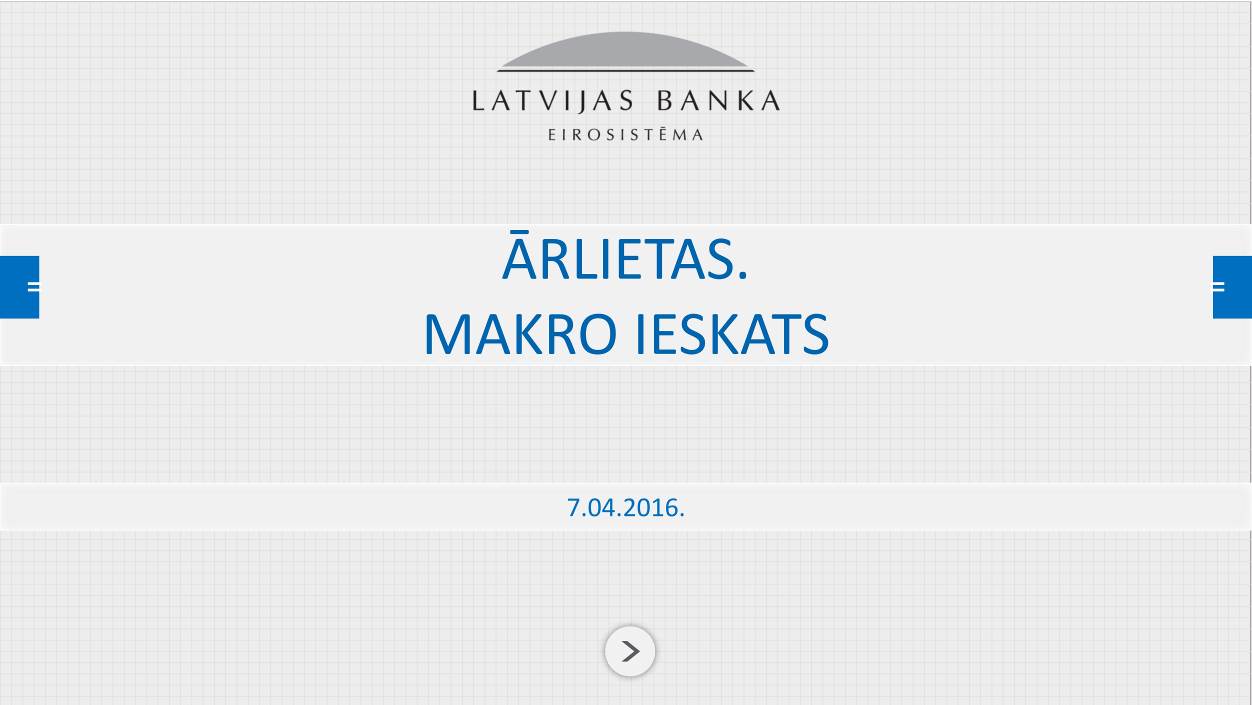 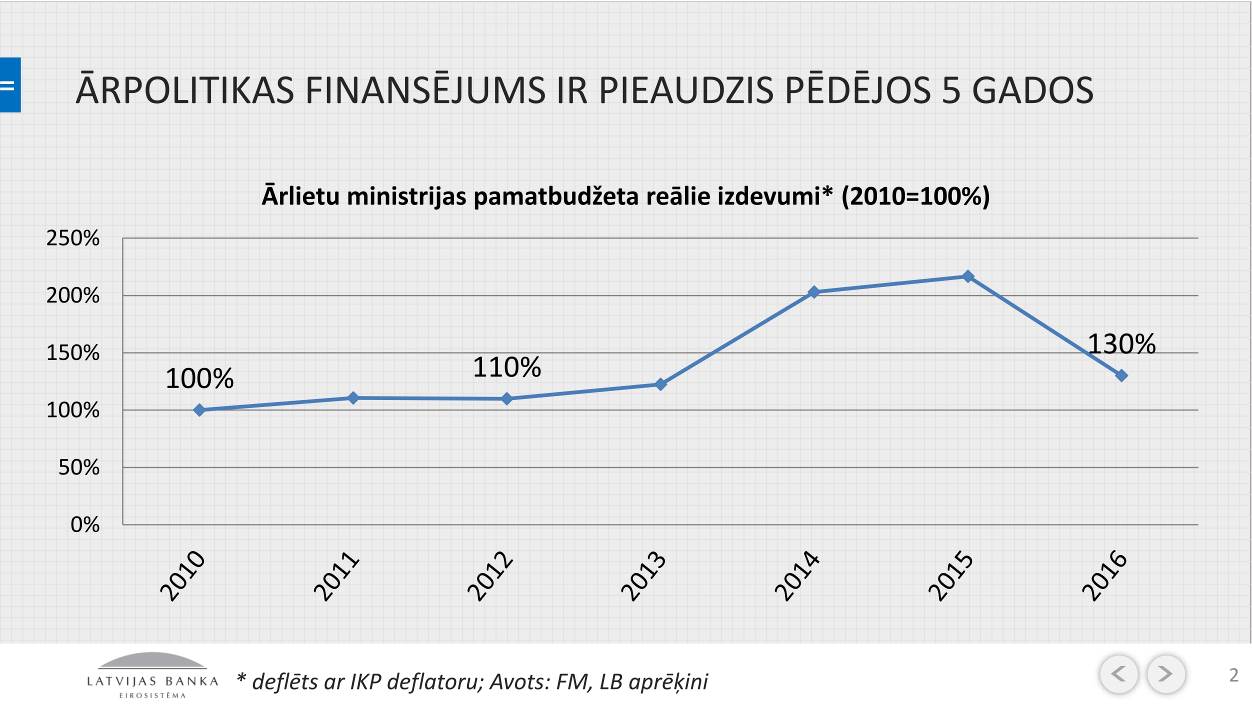 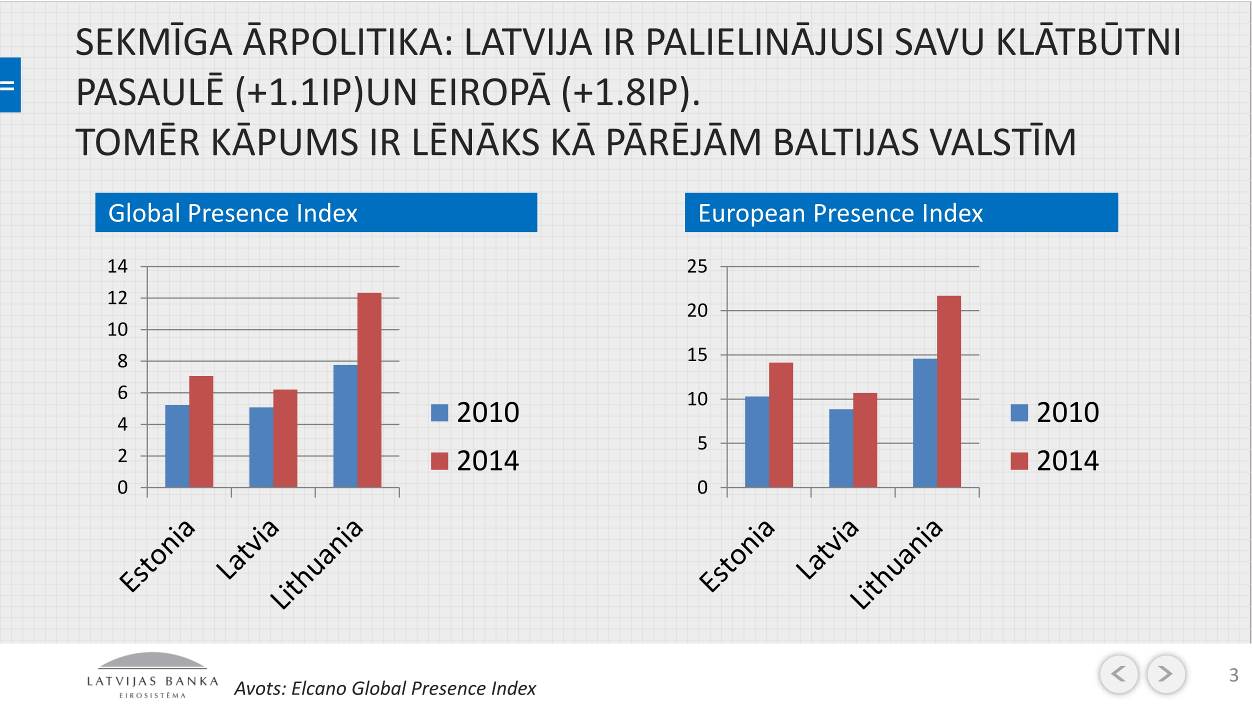 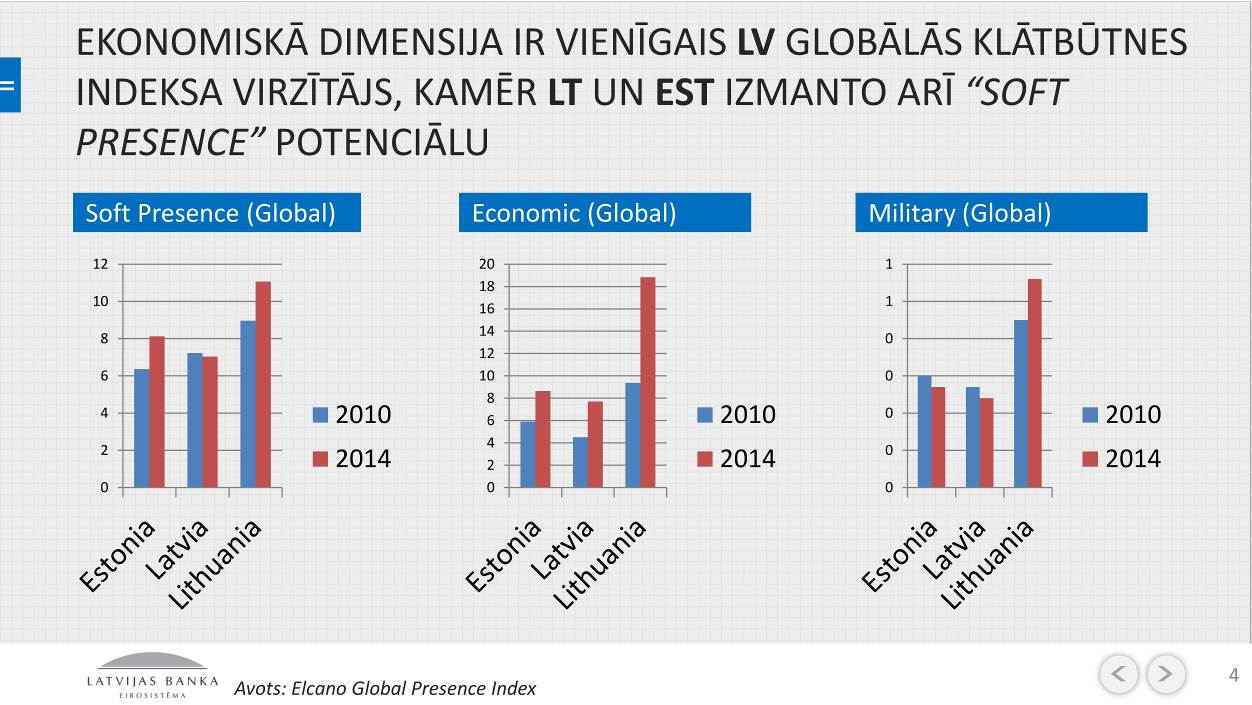 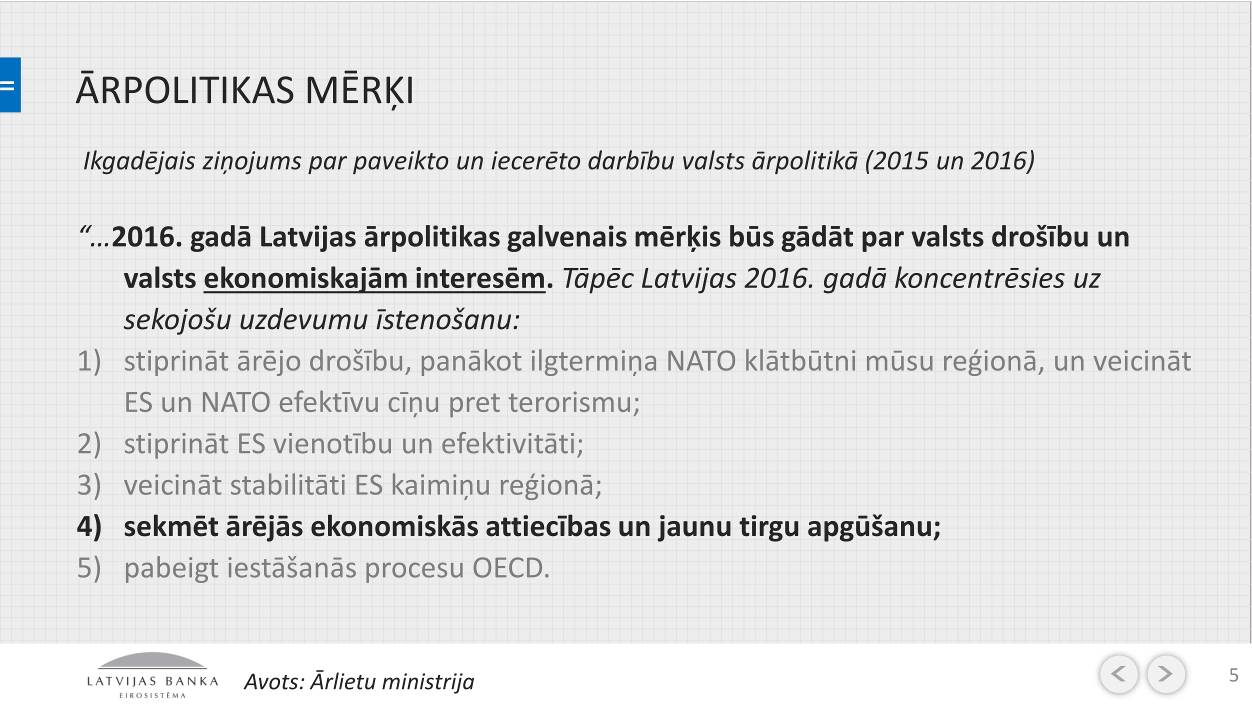 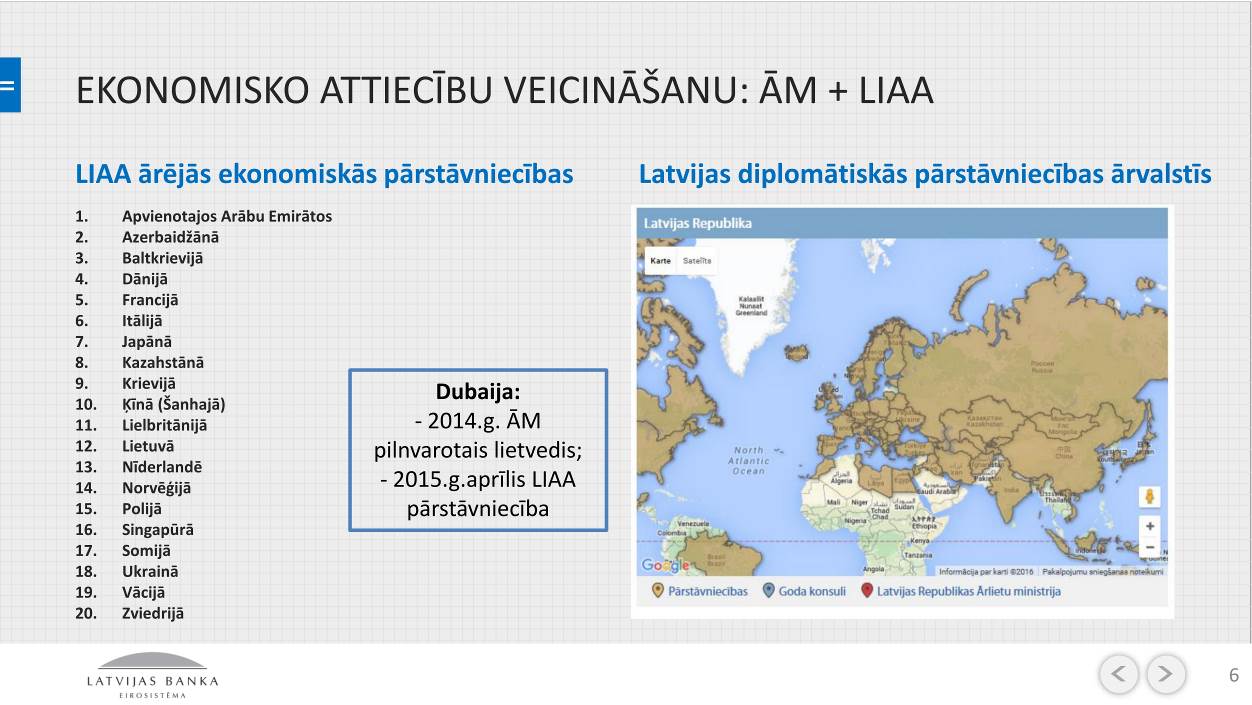 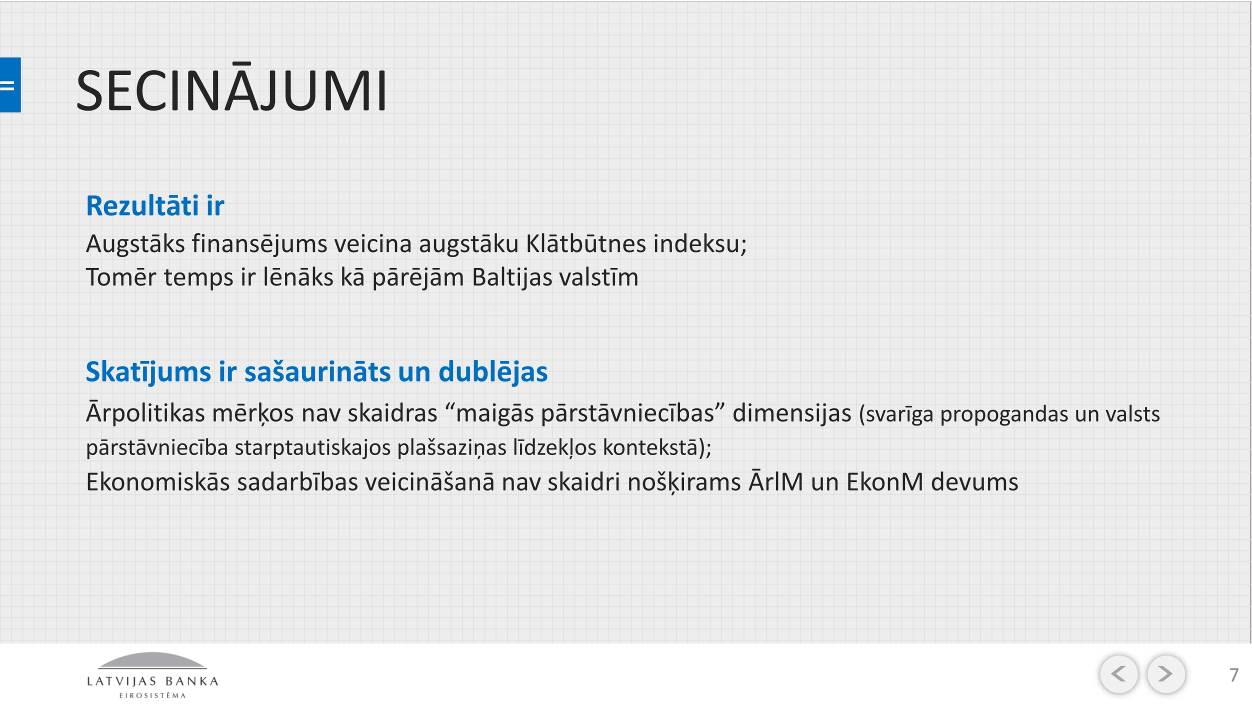 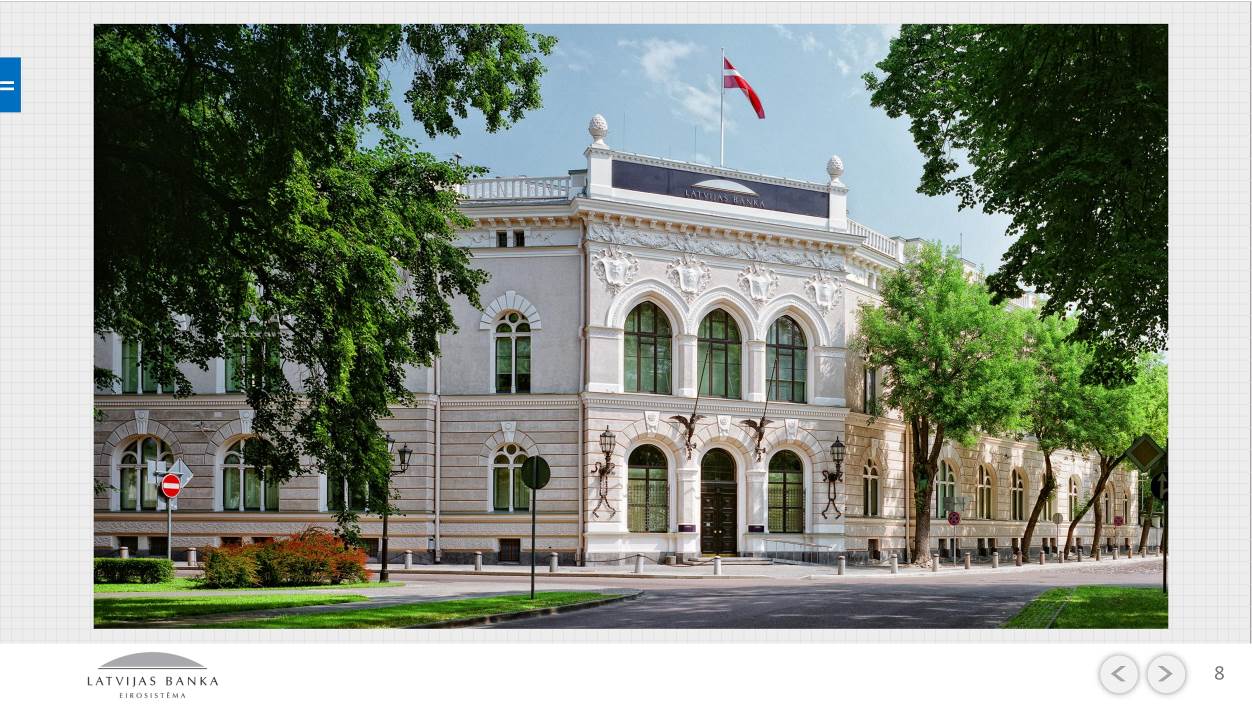 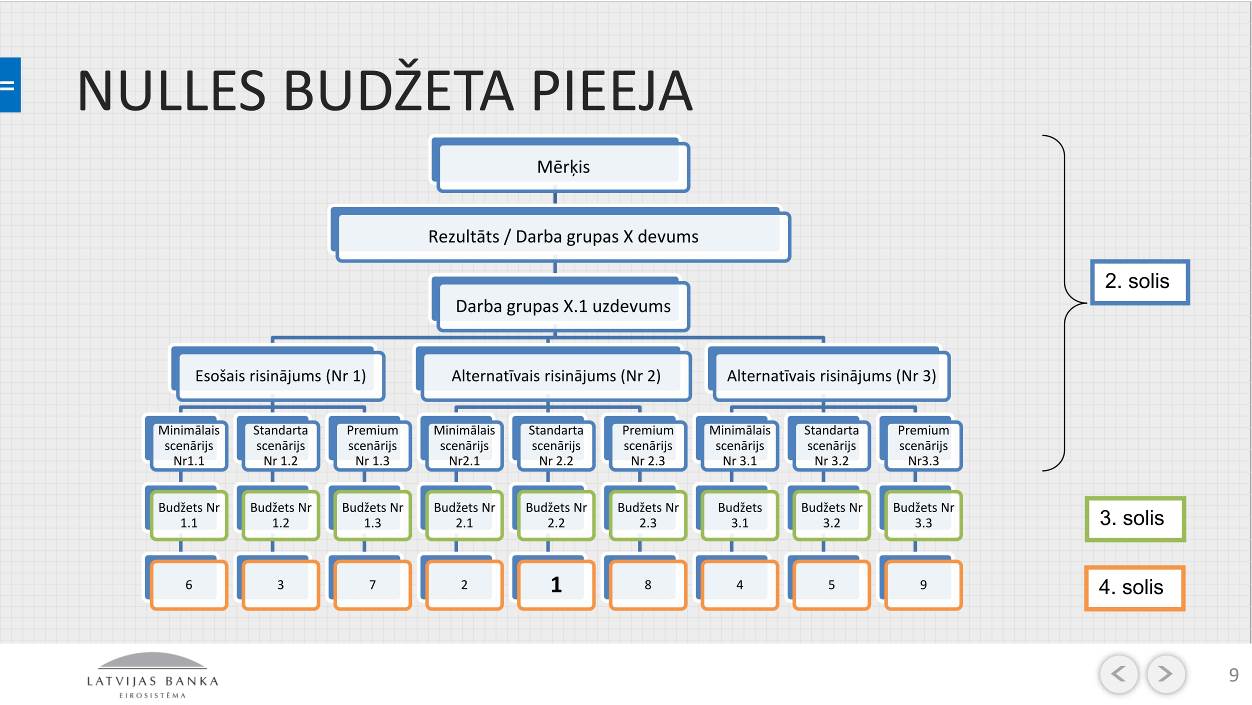 EKONOMIKAS MINISTRIJA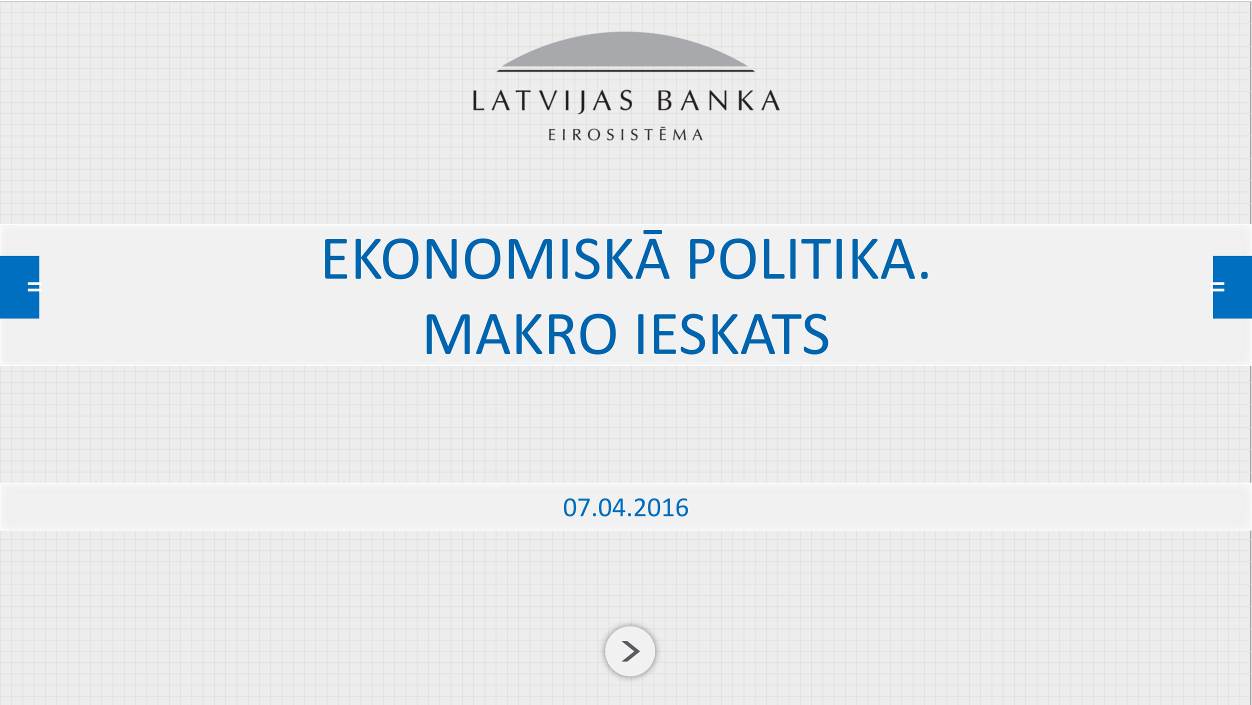 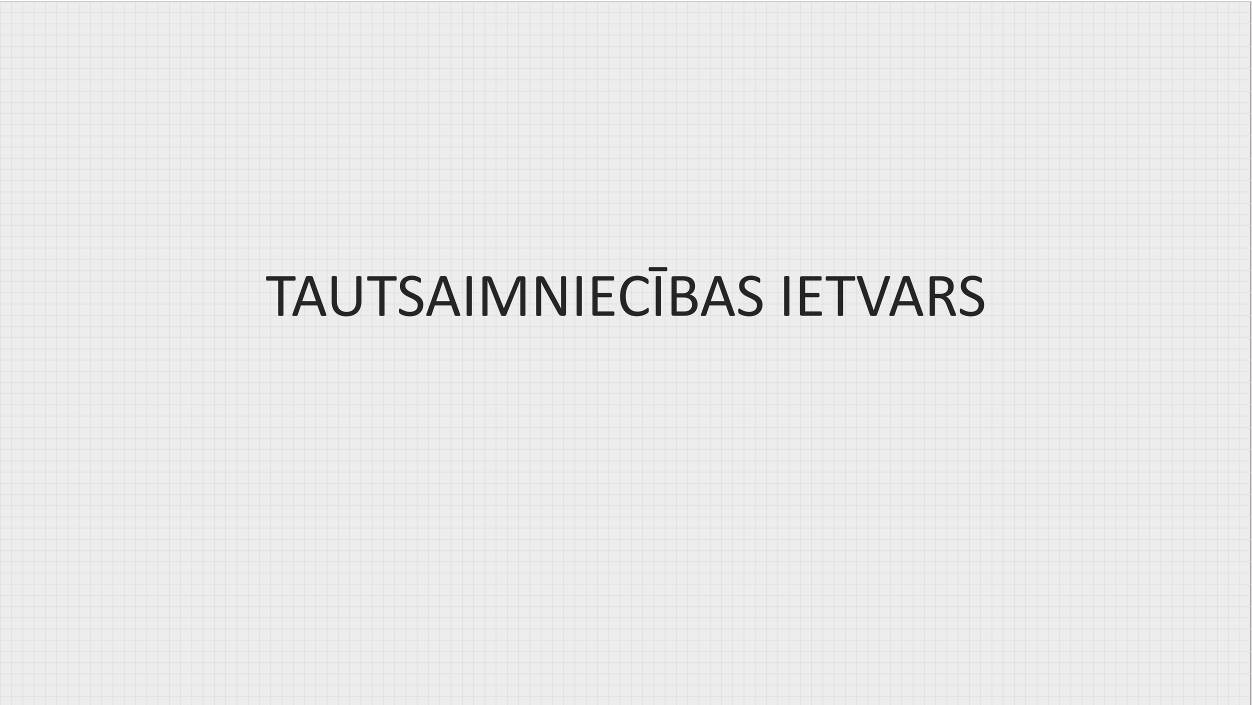 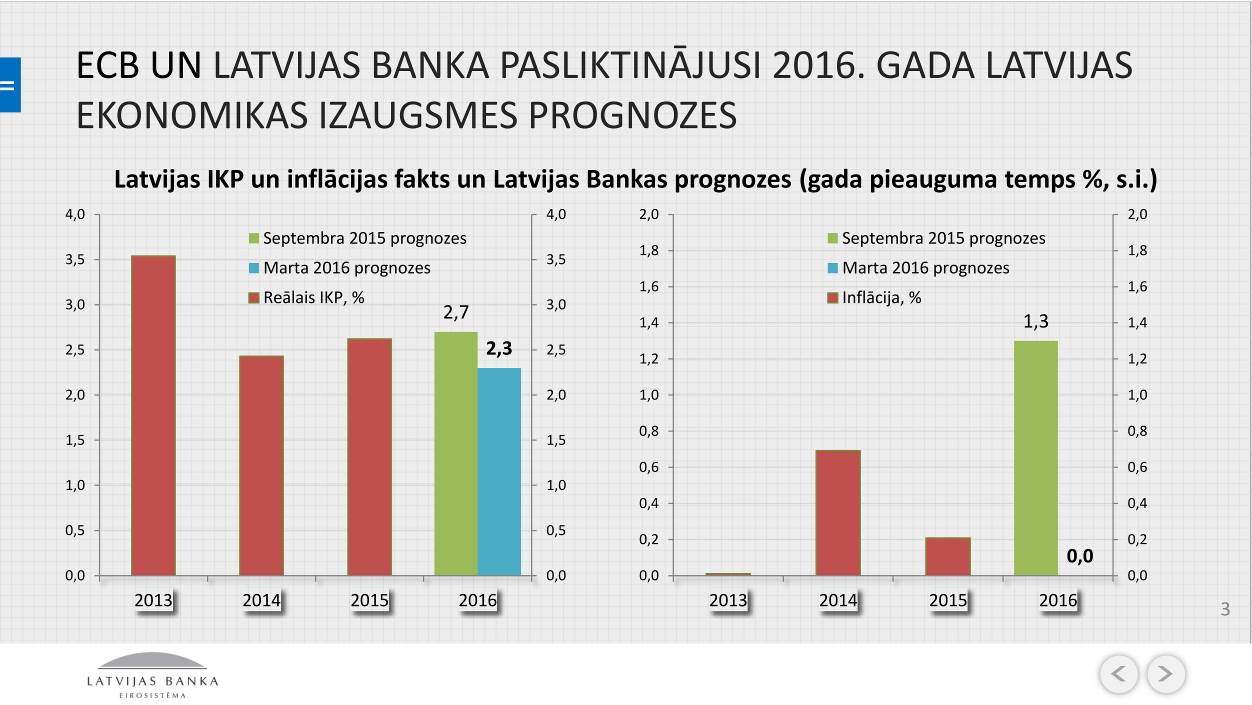 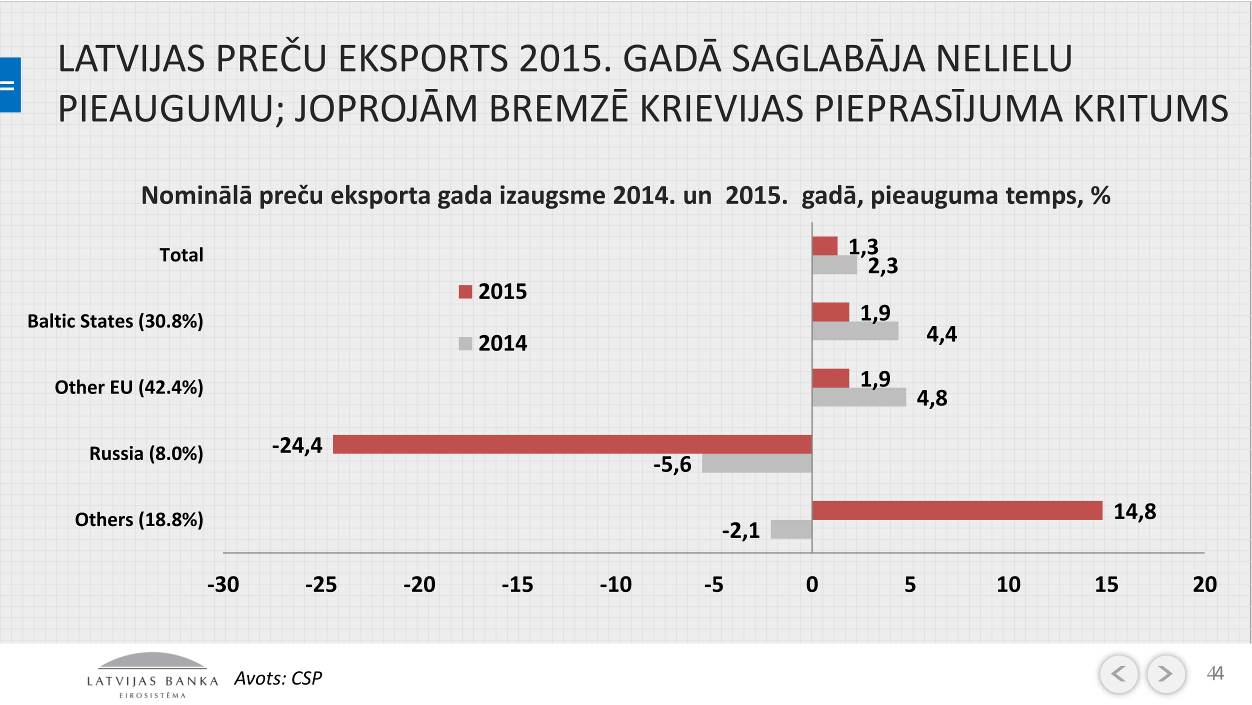 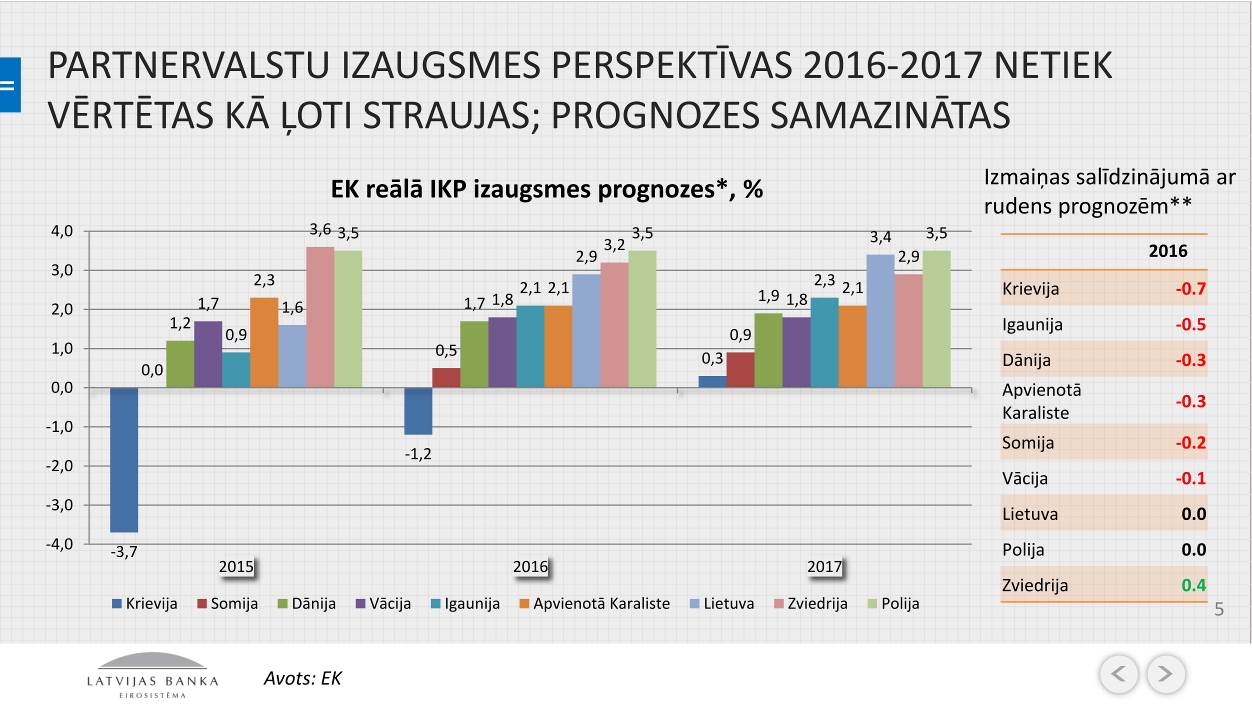 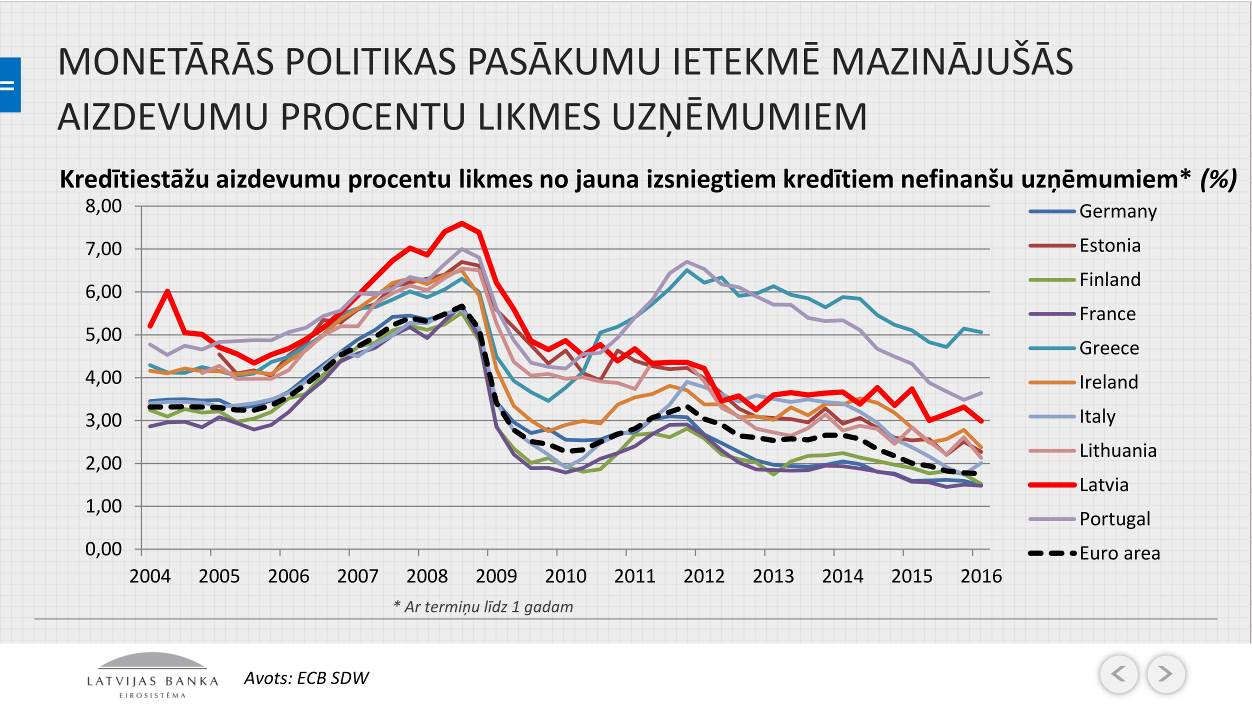 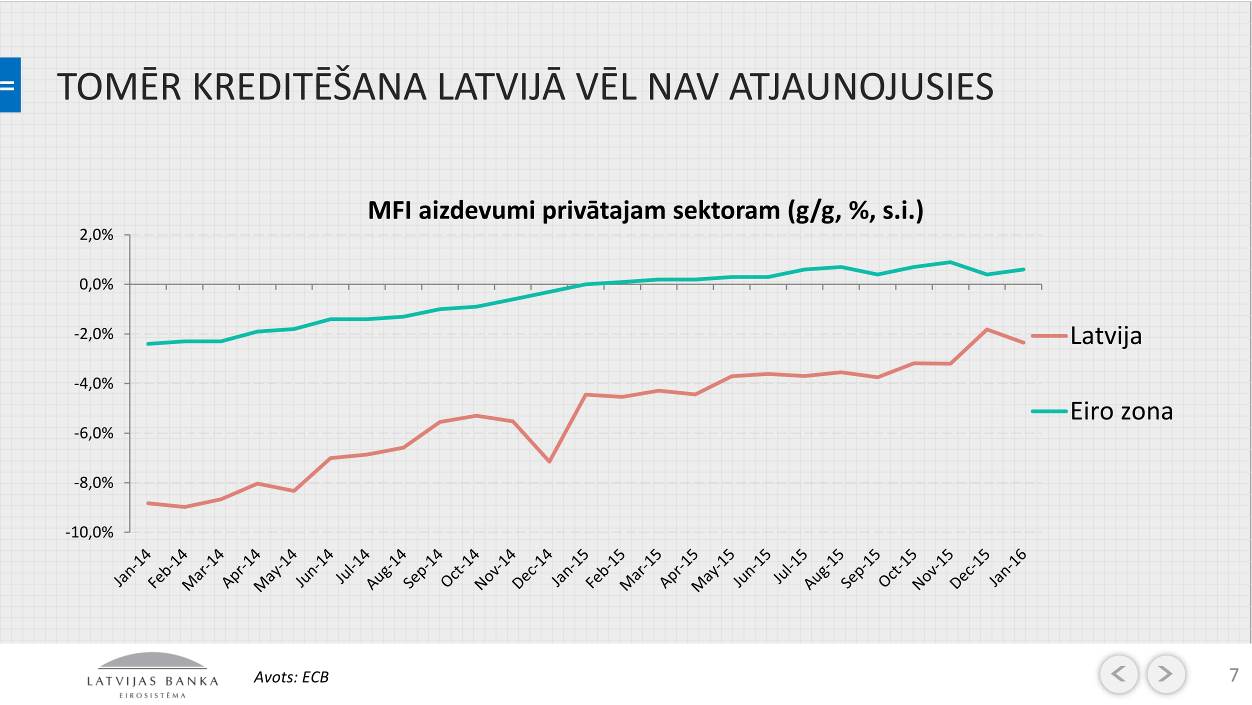 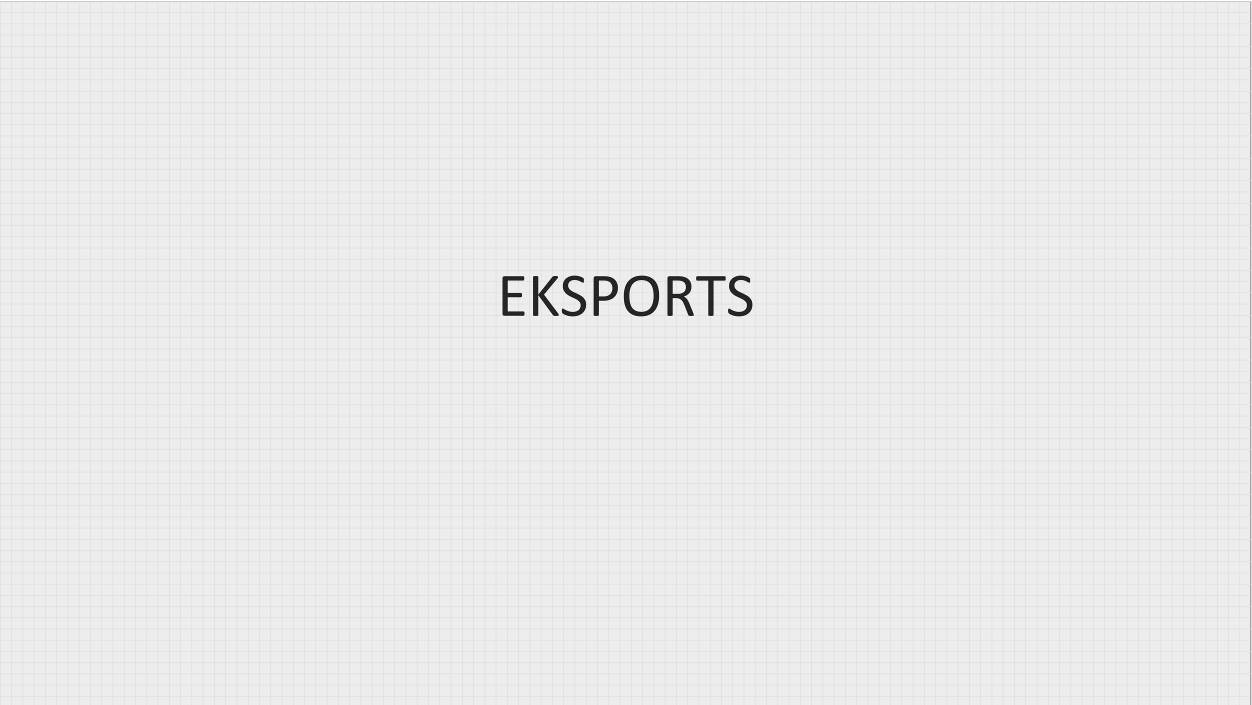 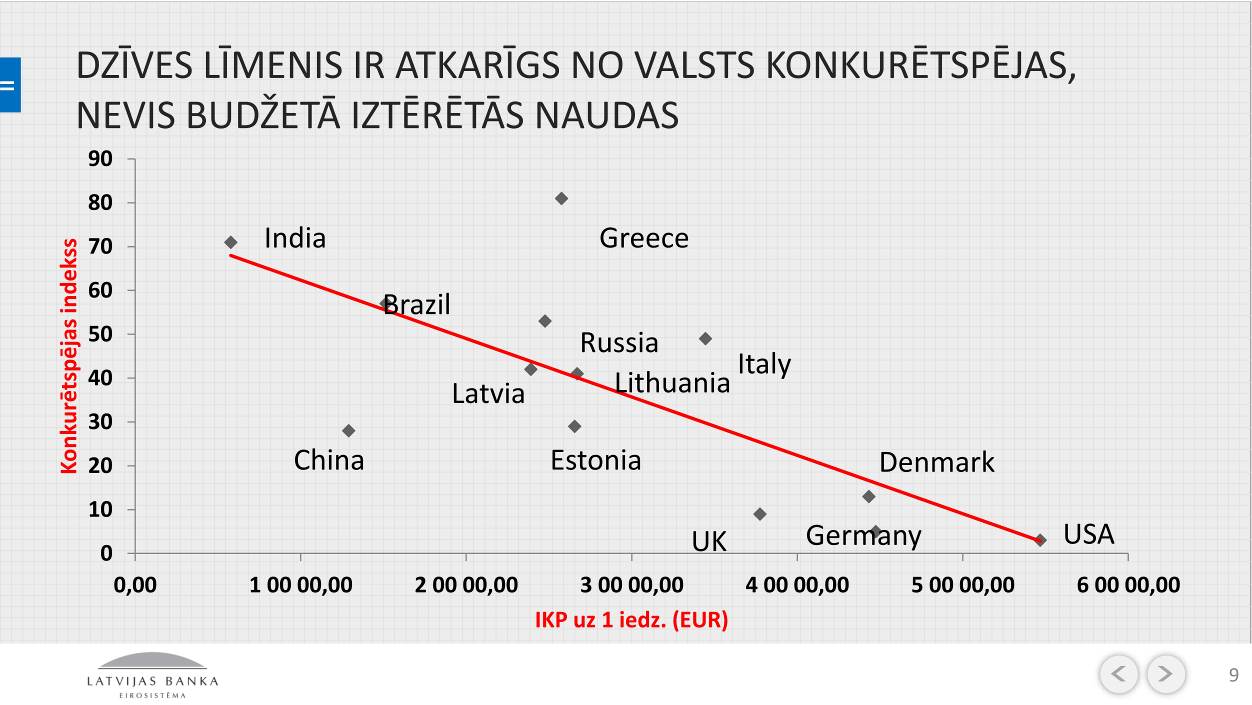 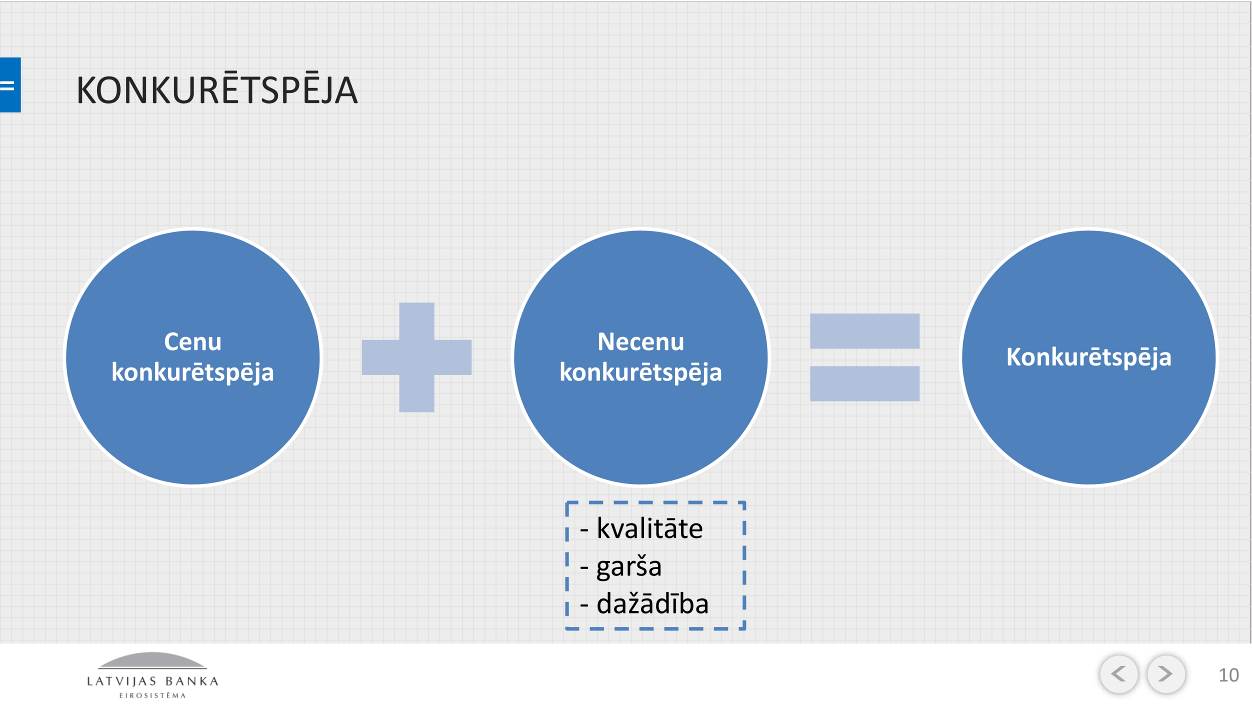 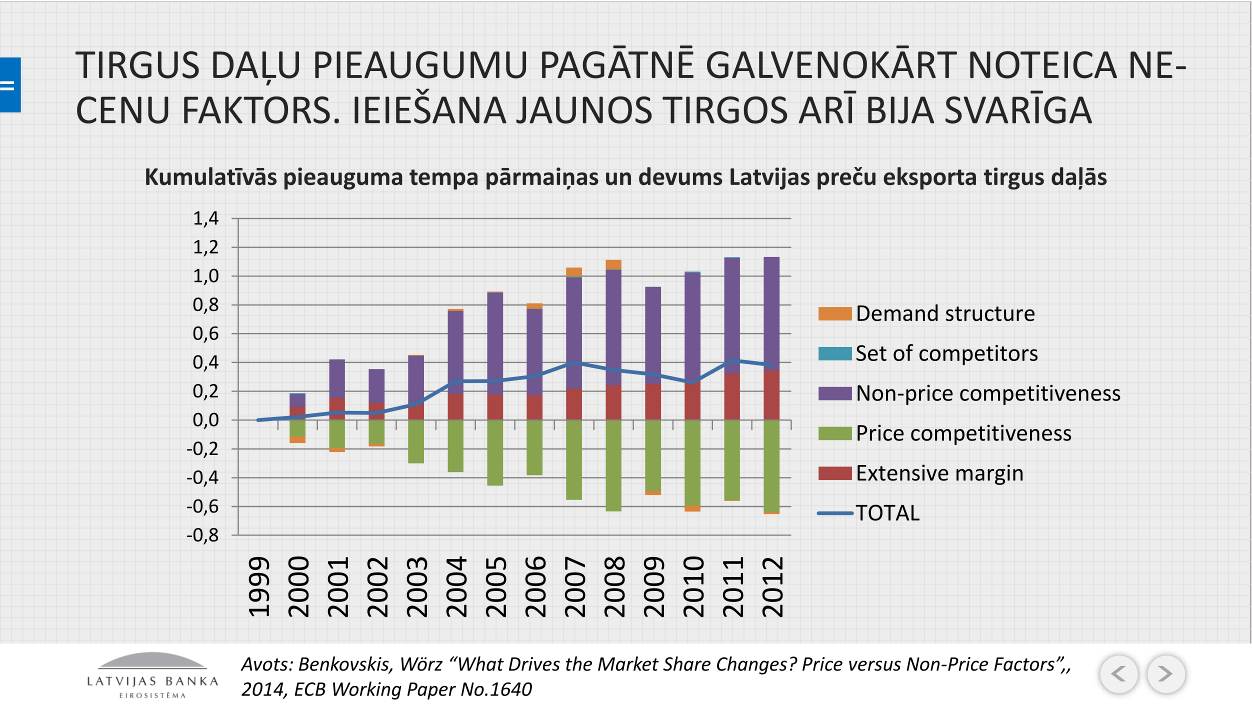 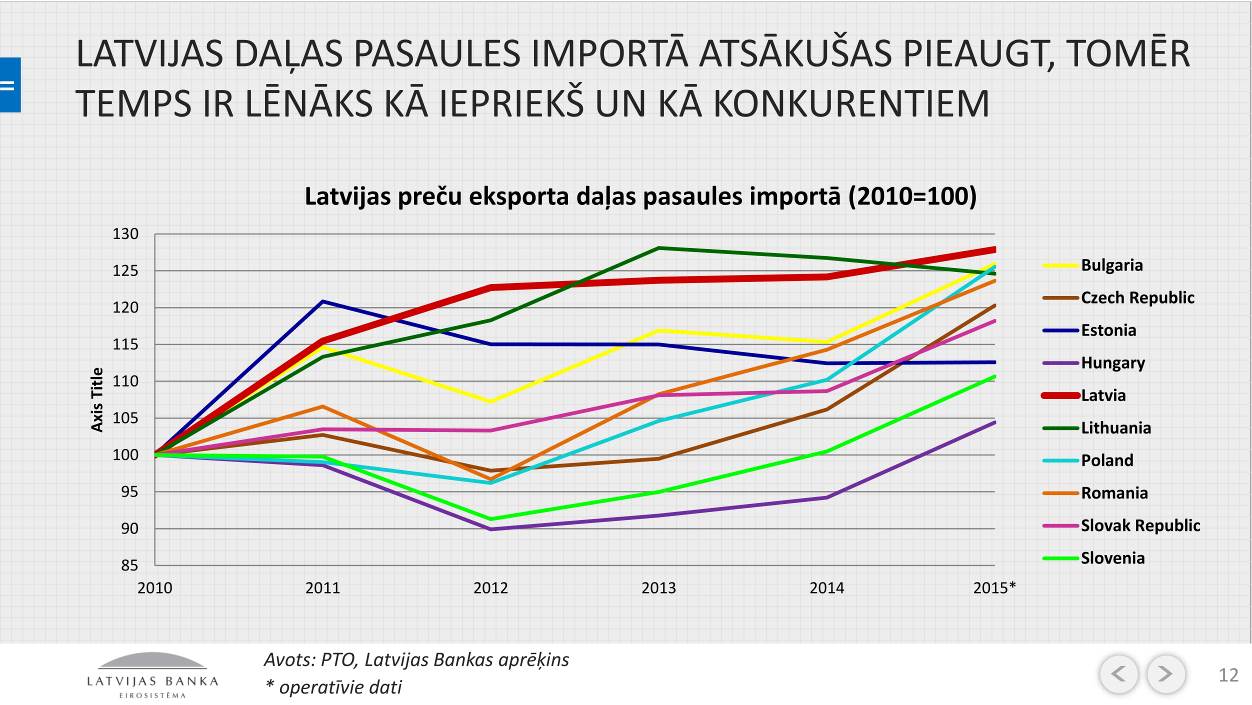 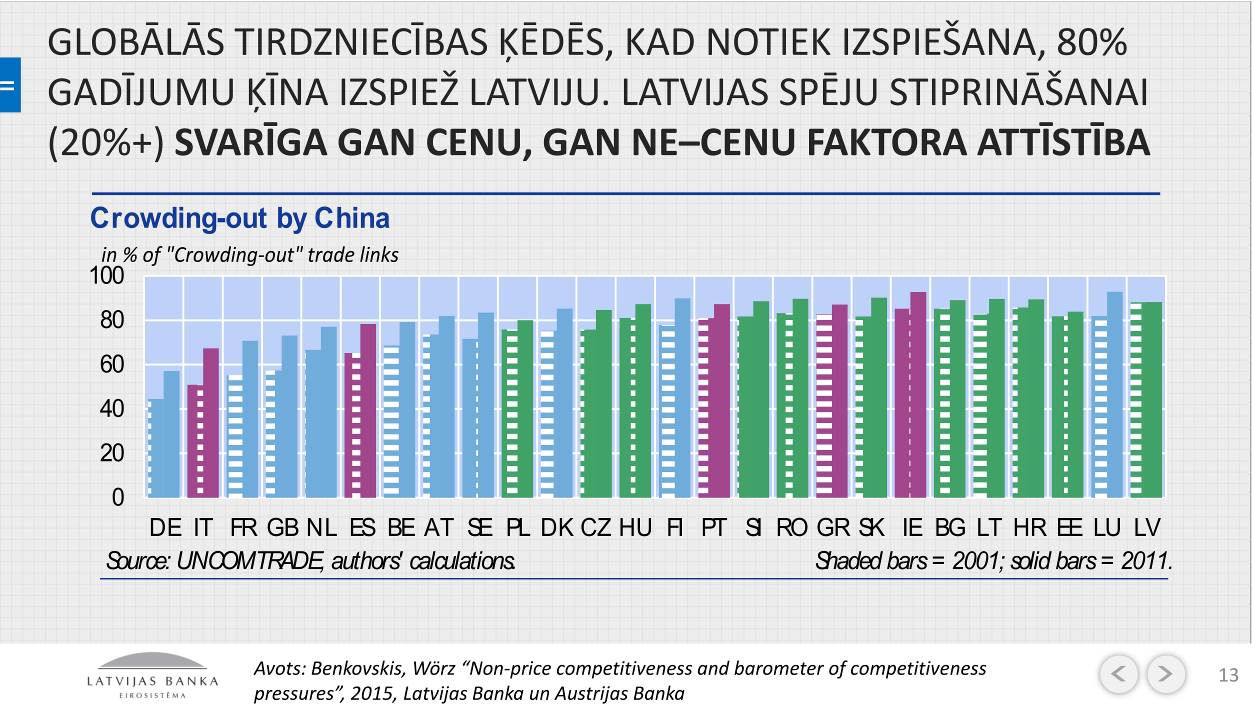 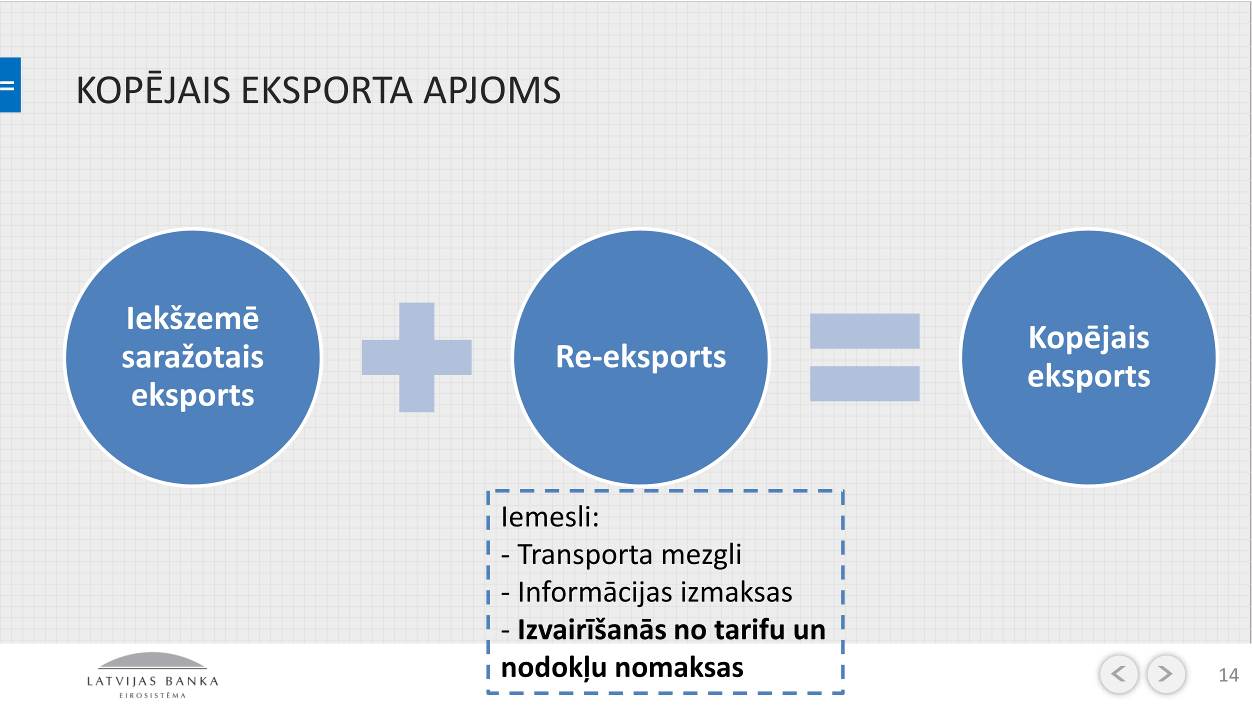 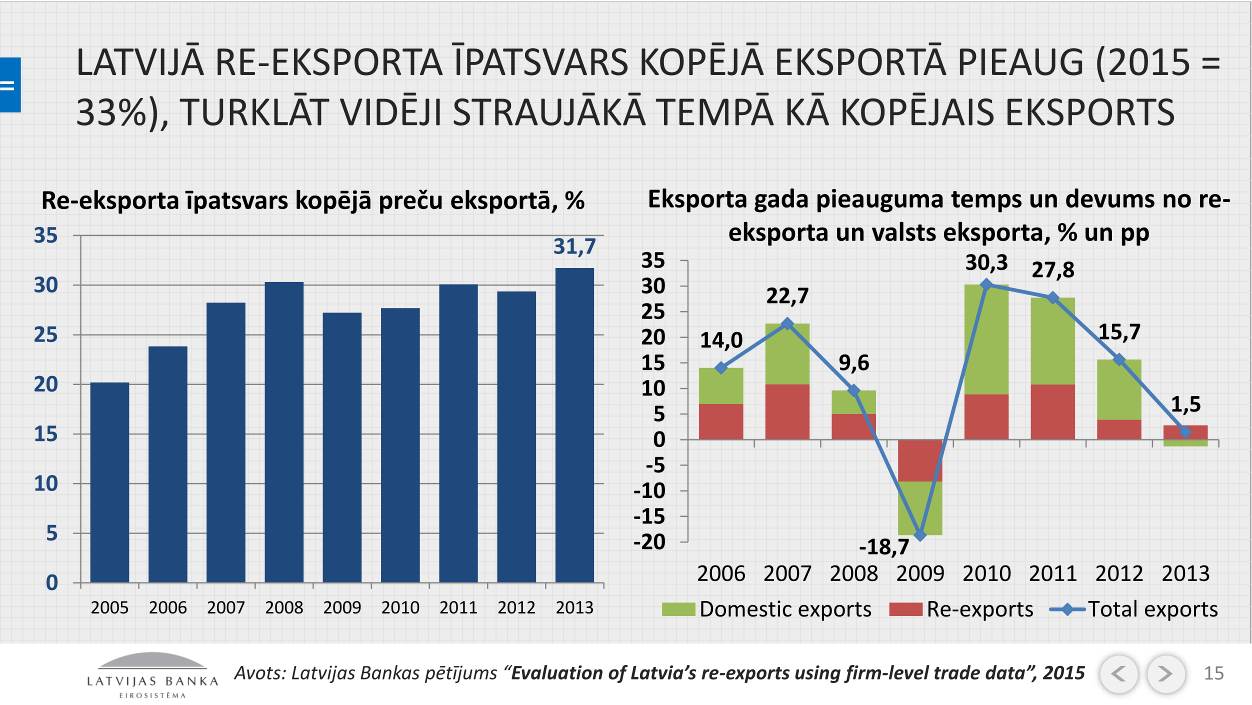 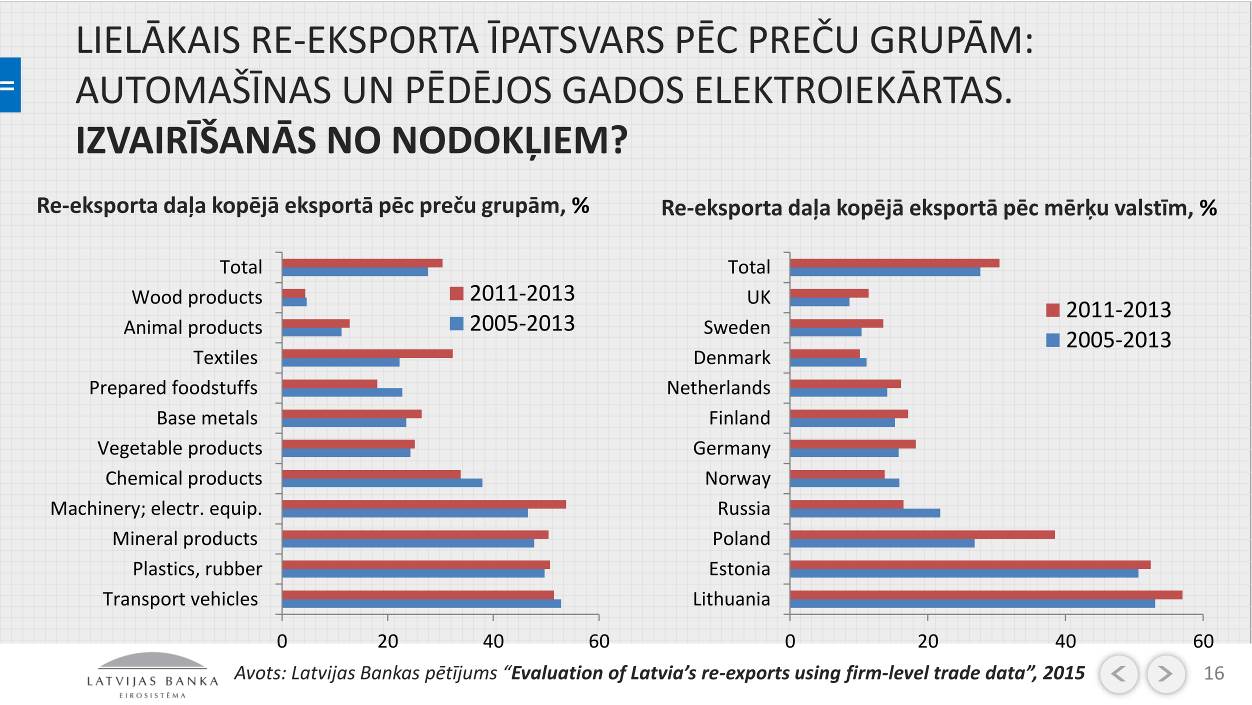 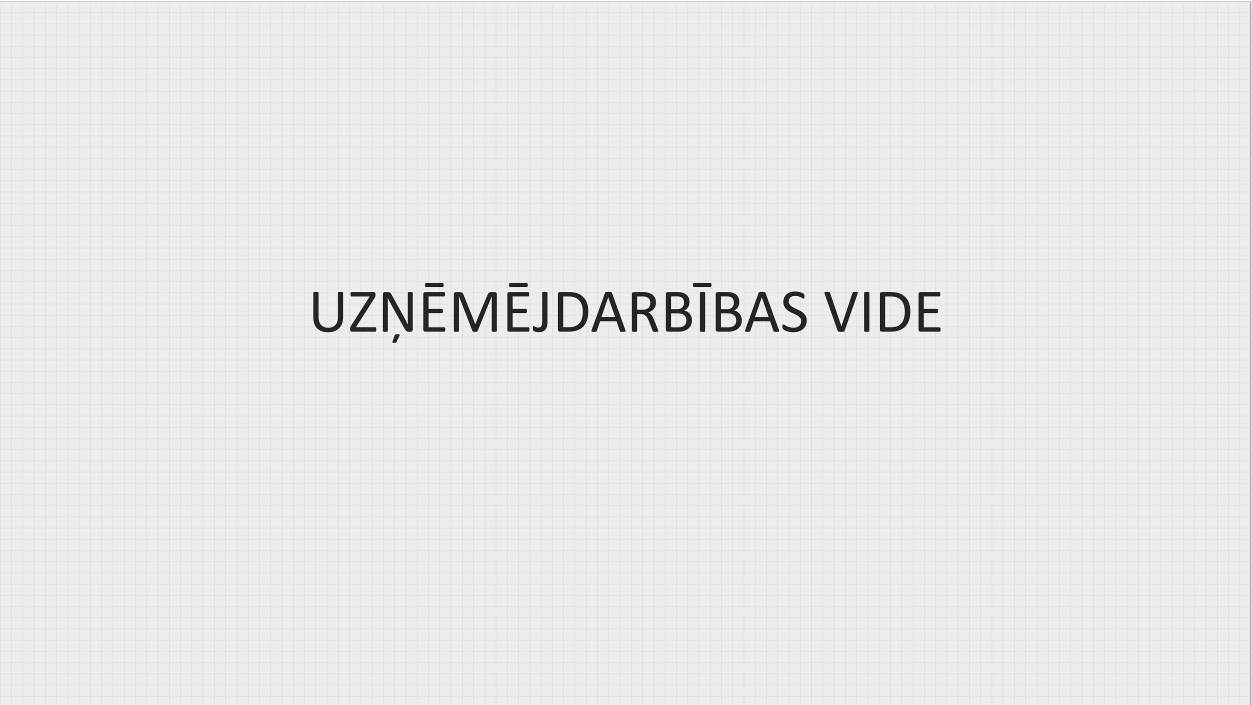 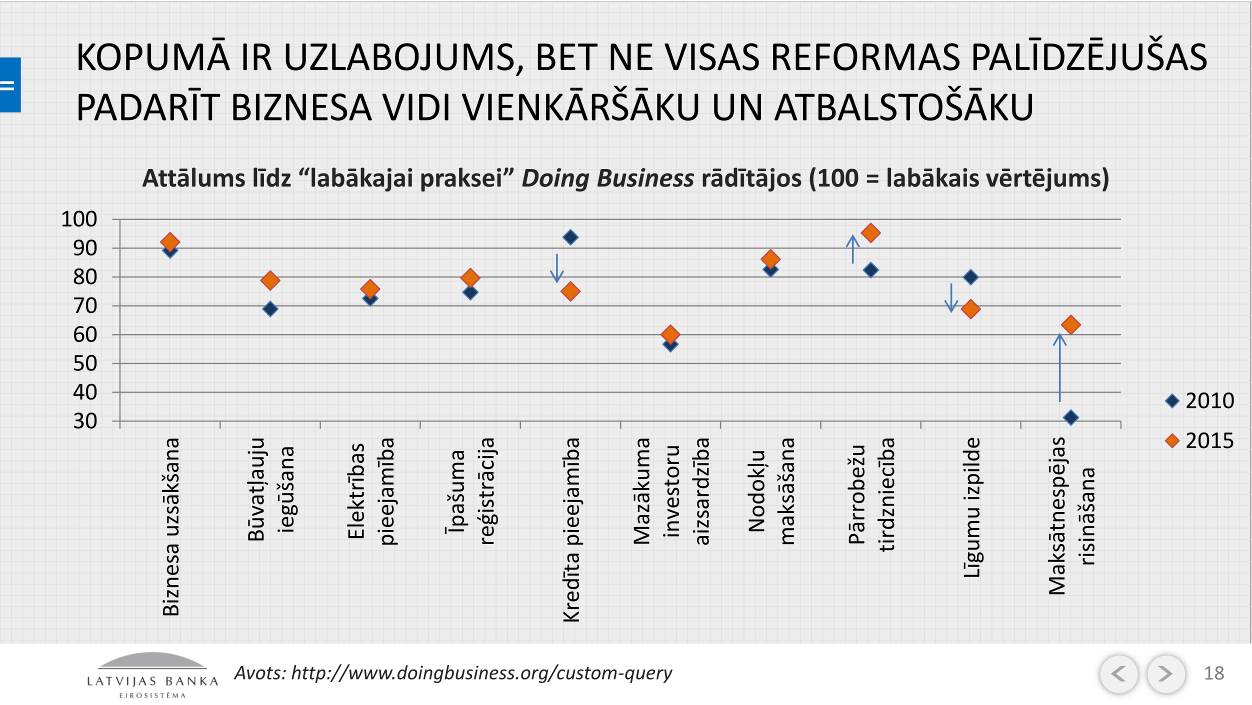 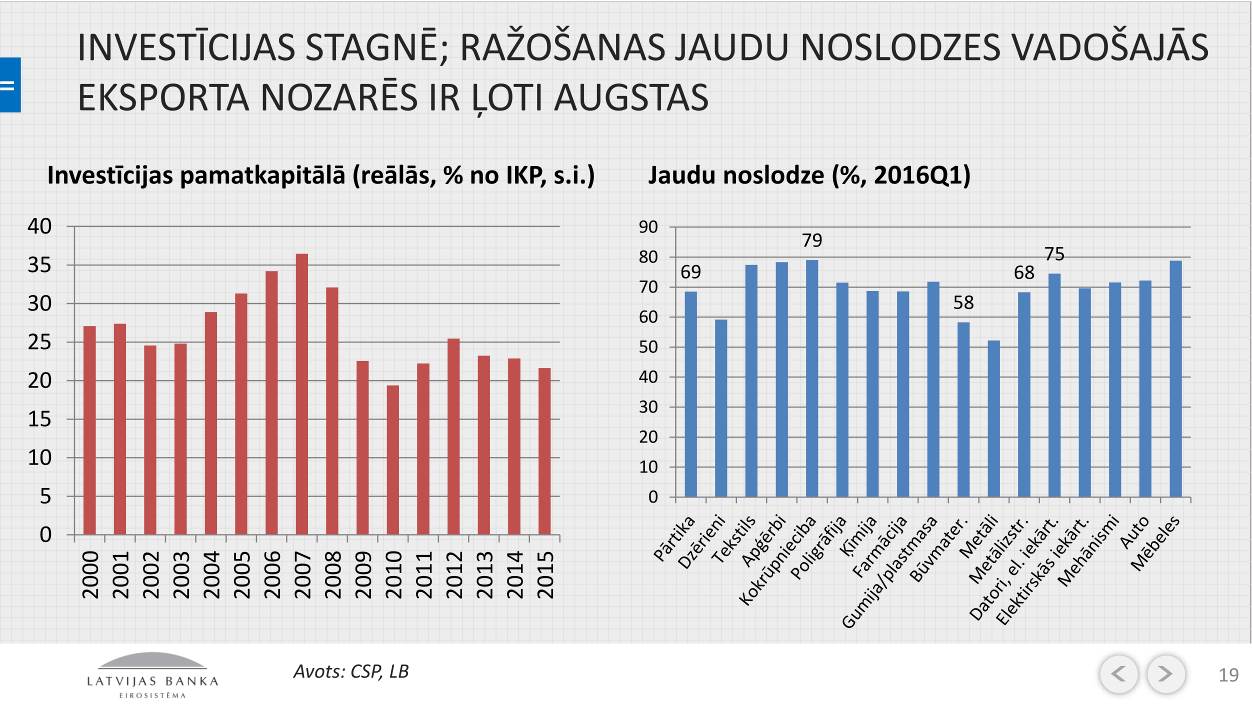 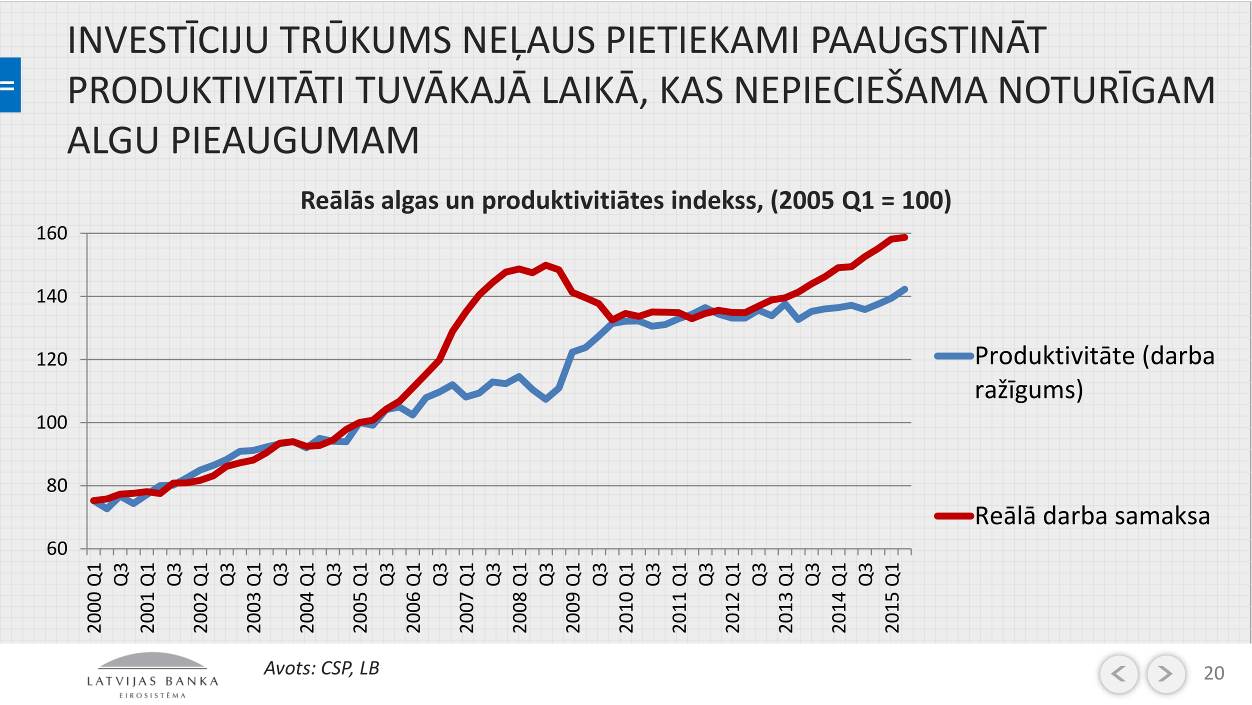 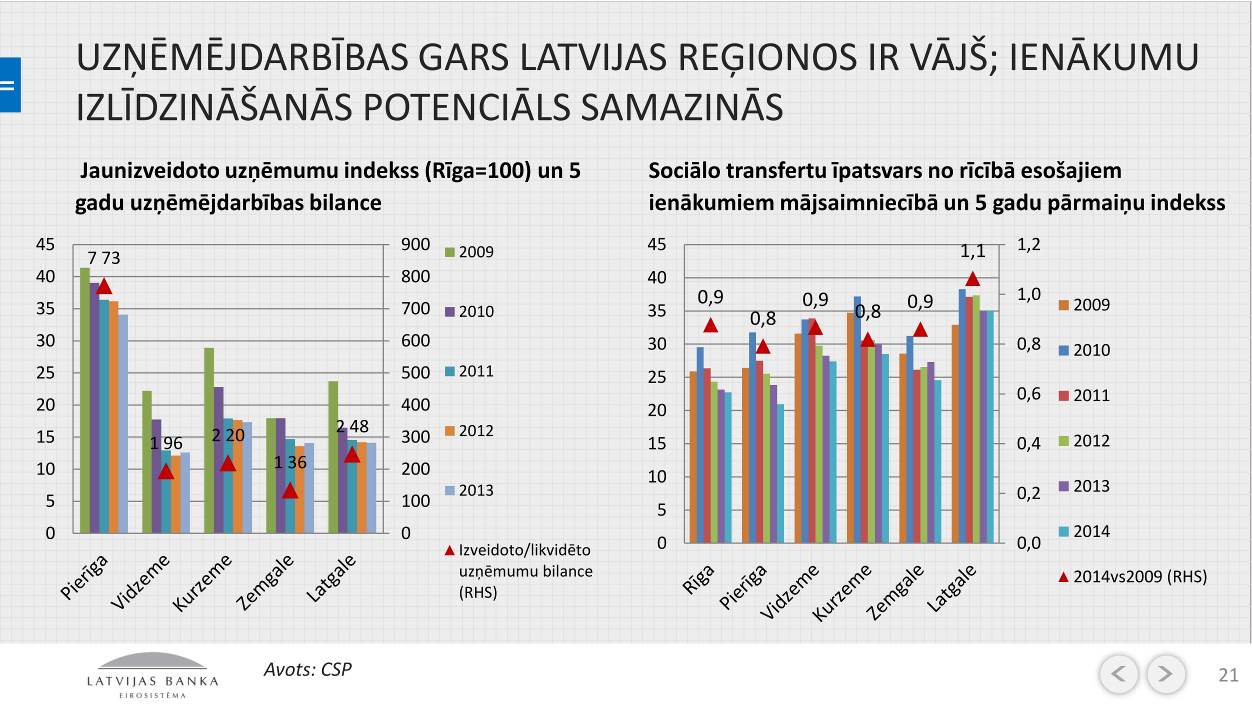 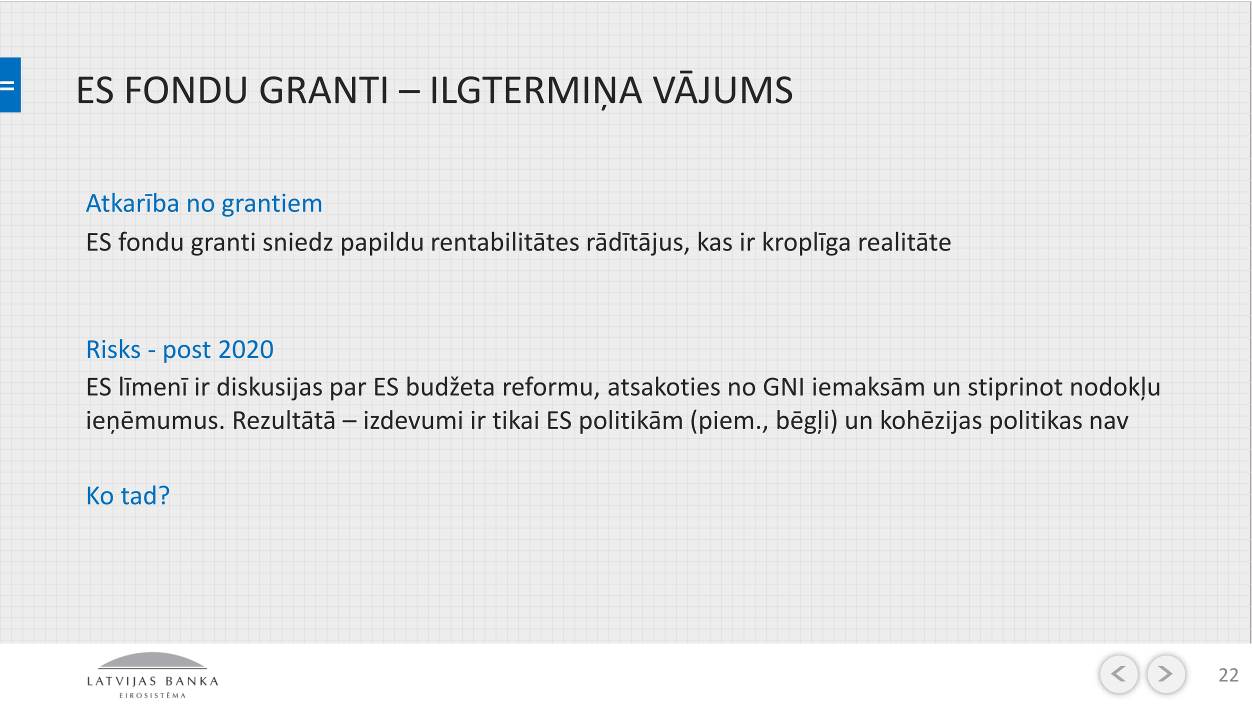 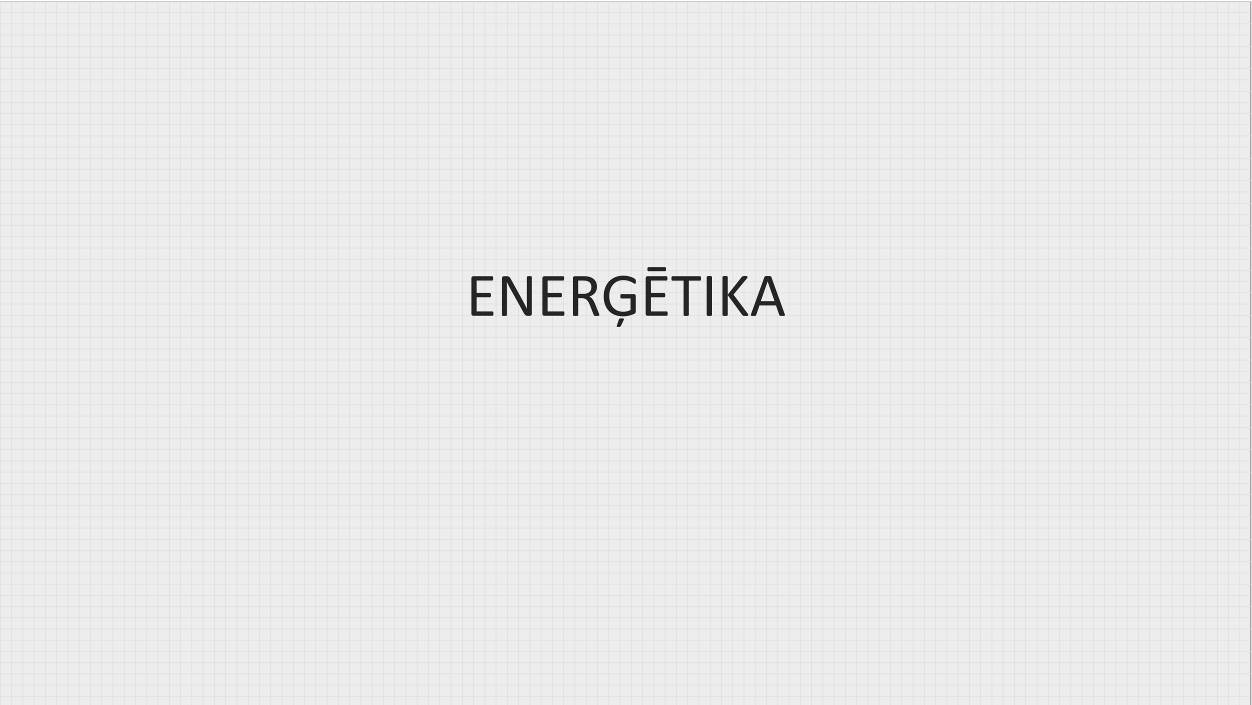 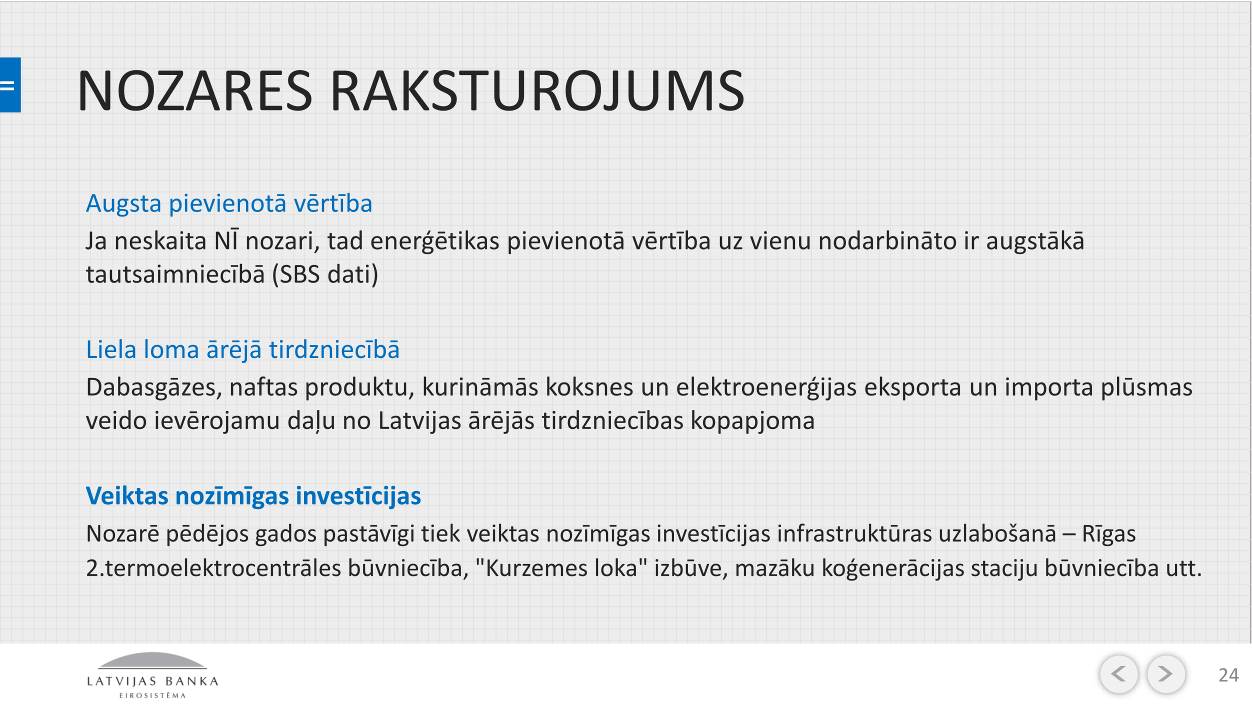 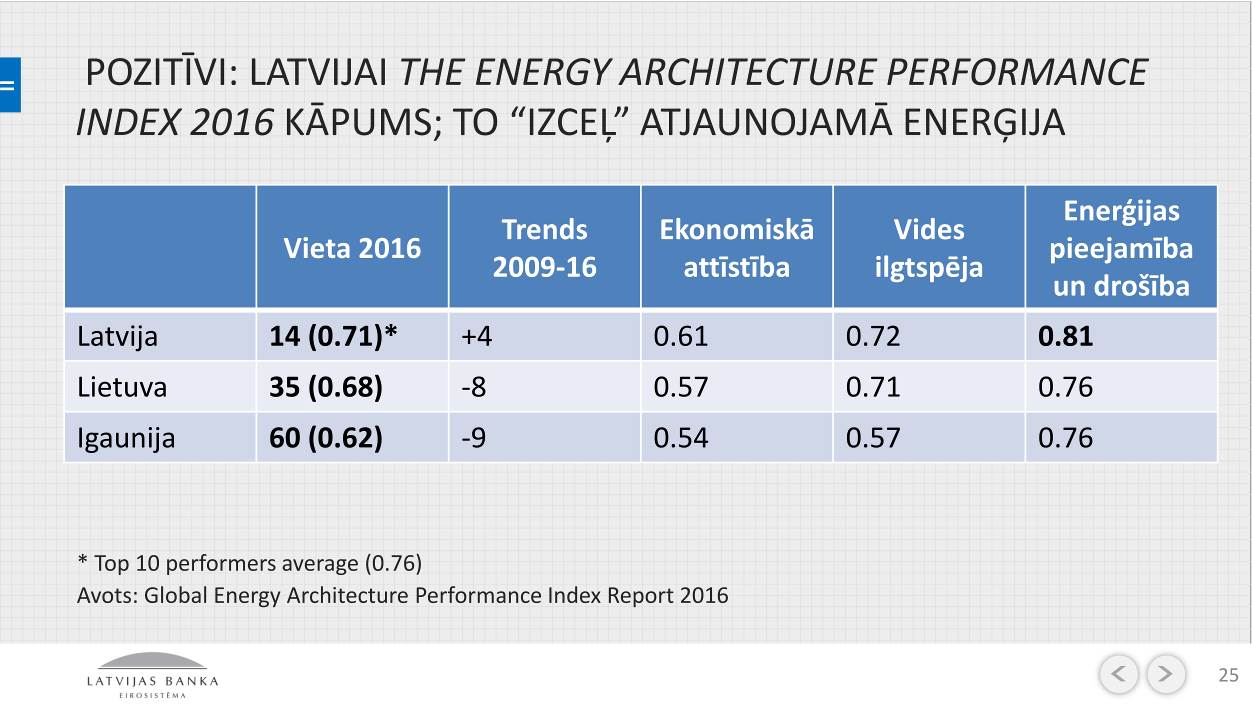 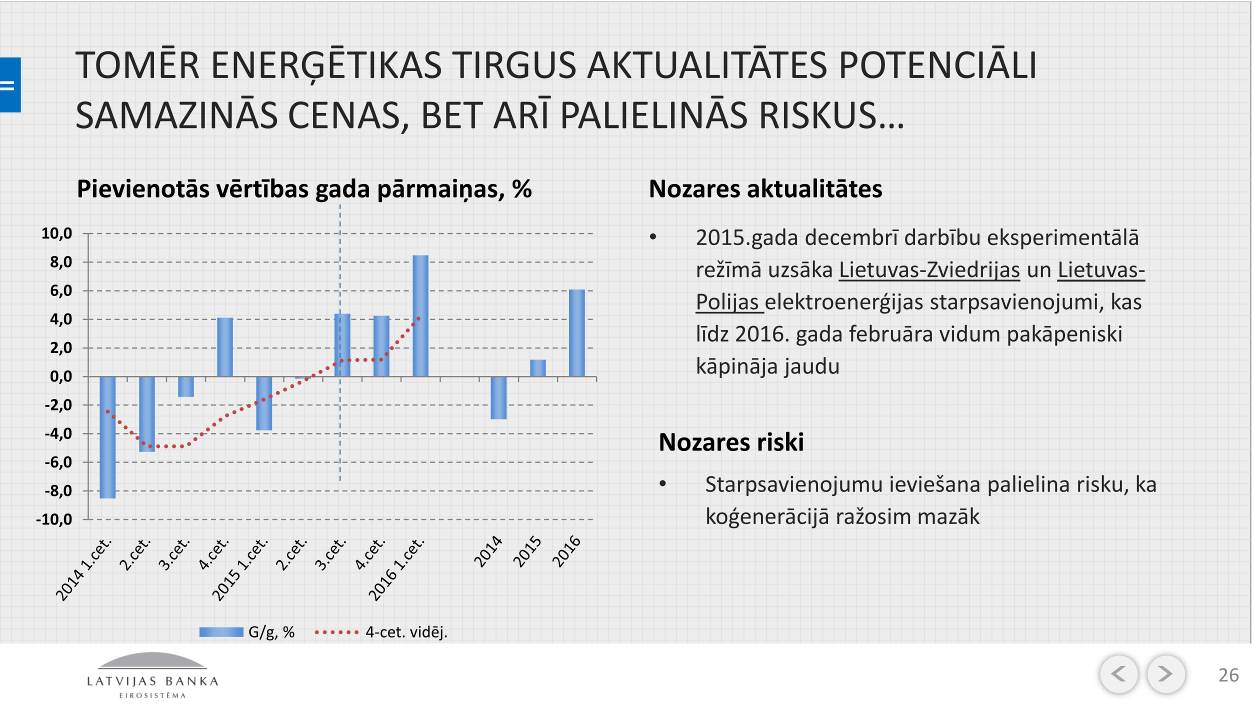 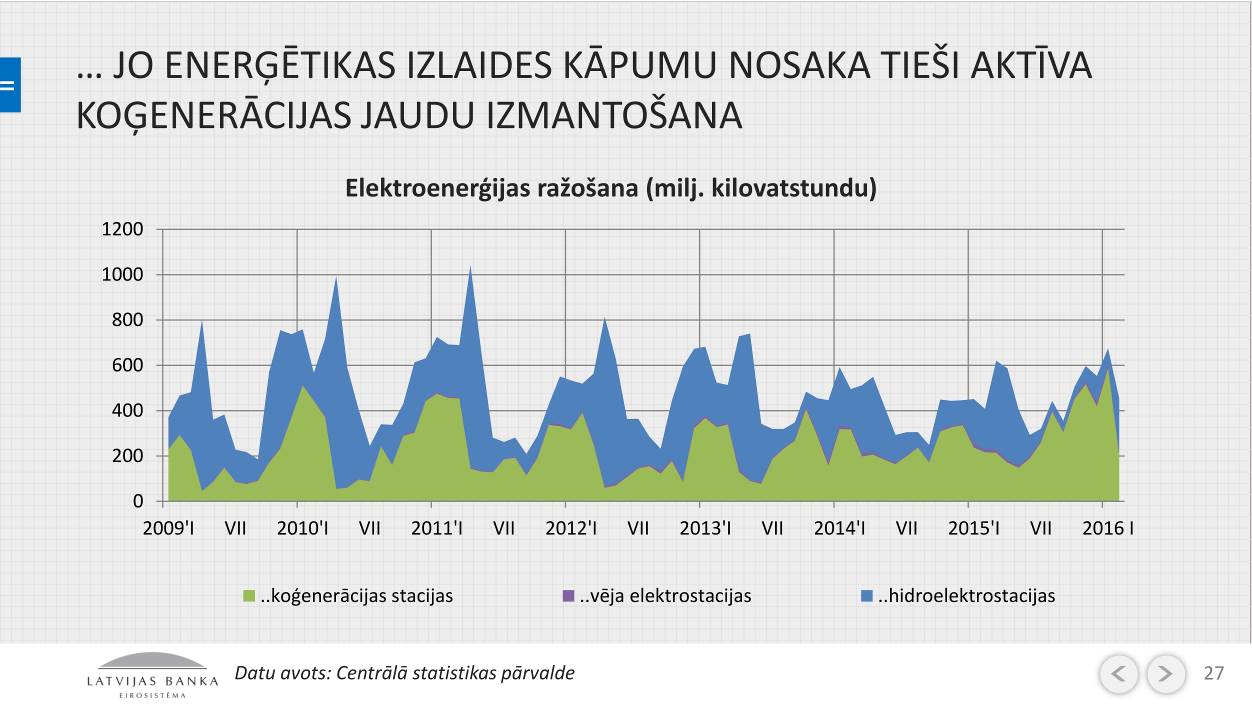 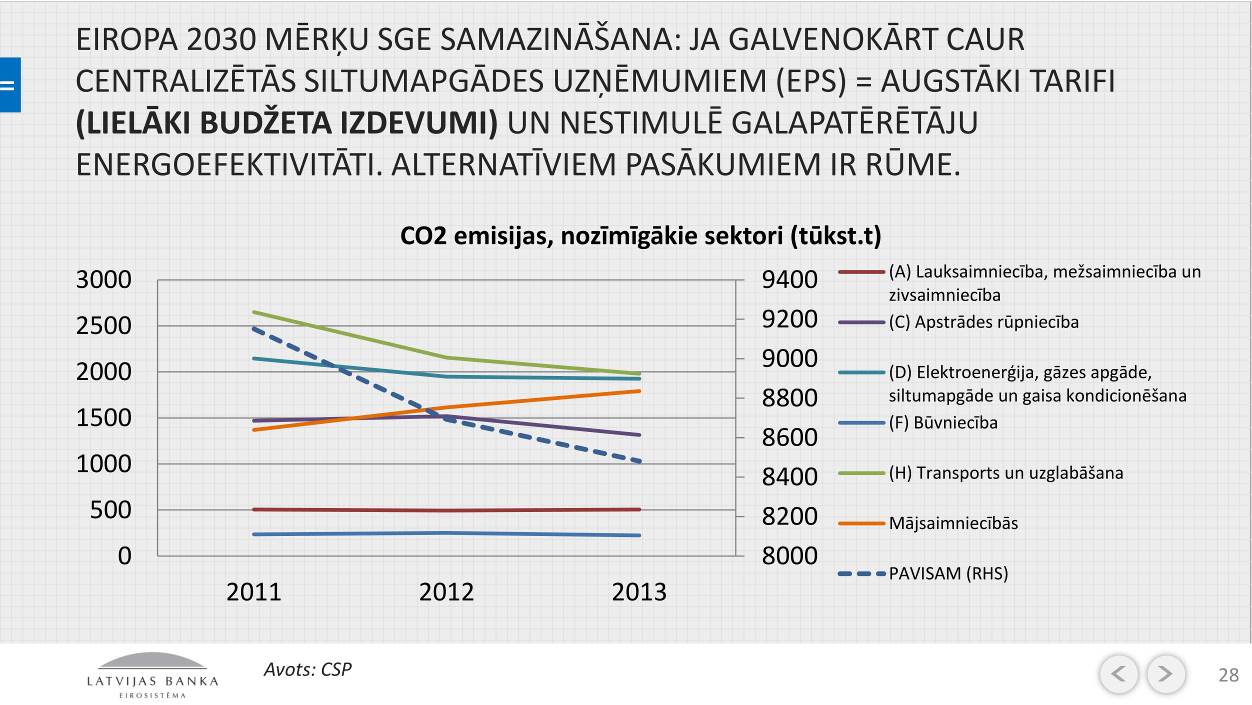 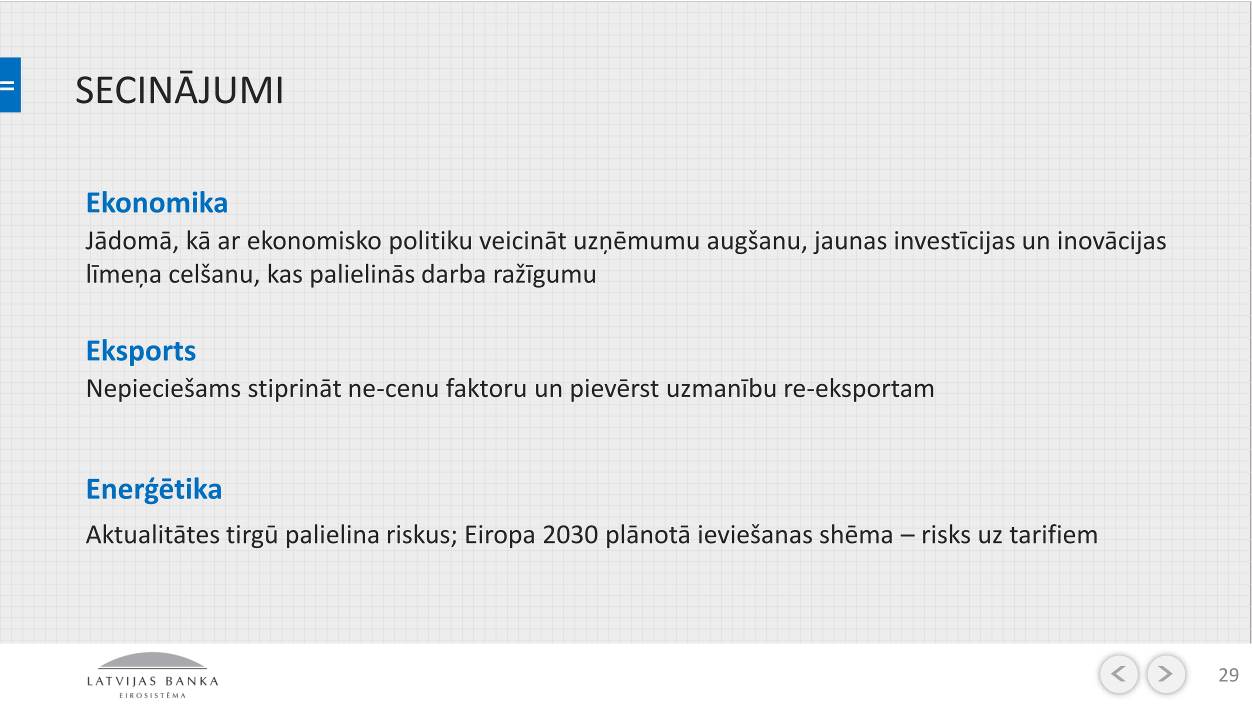 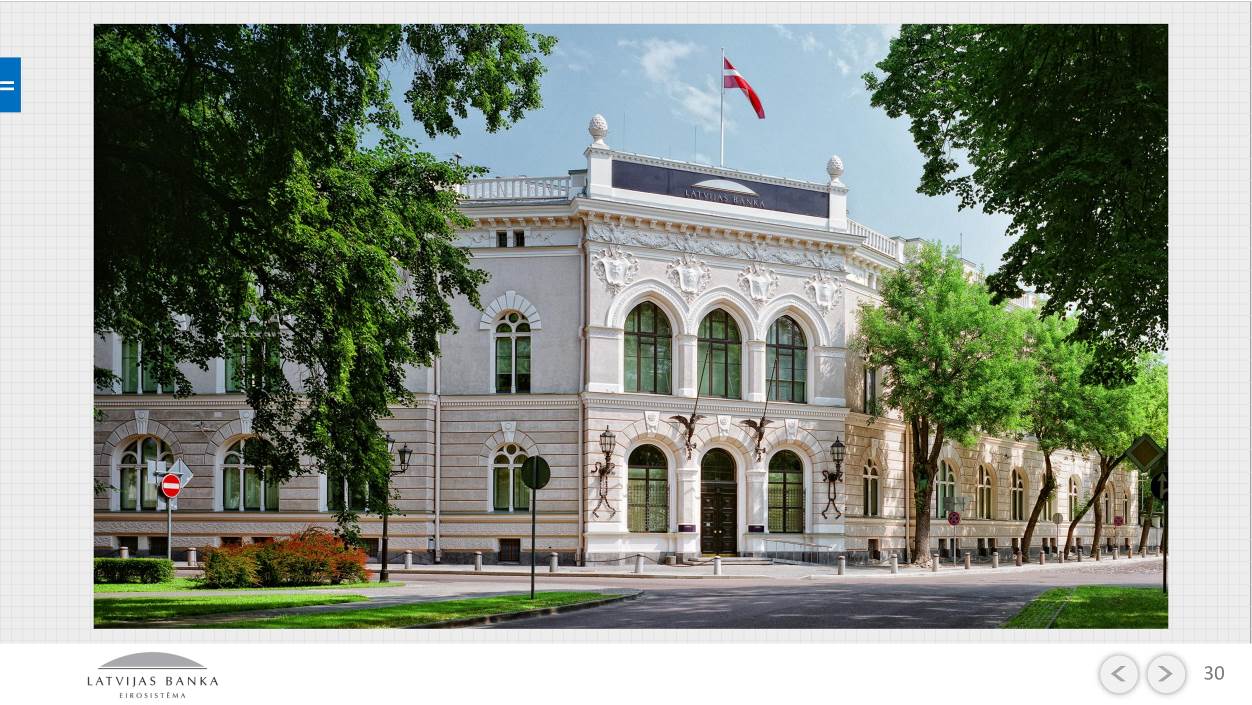 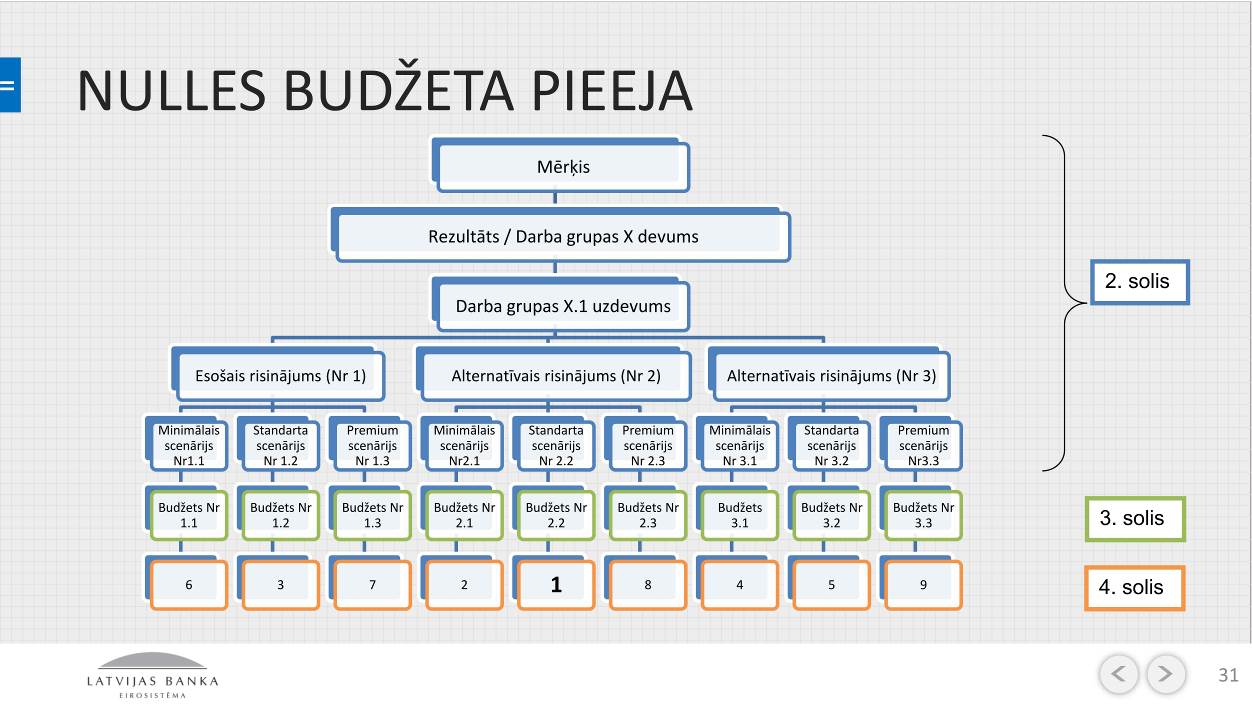 FINANŠU MINISTRIJA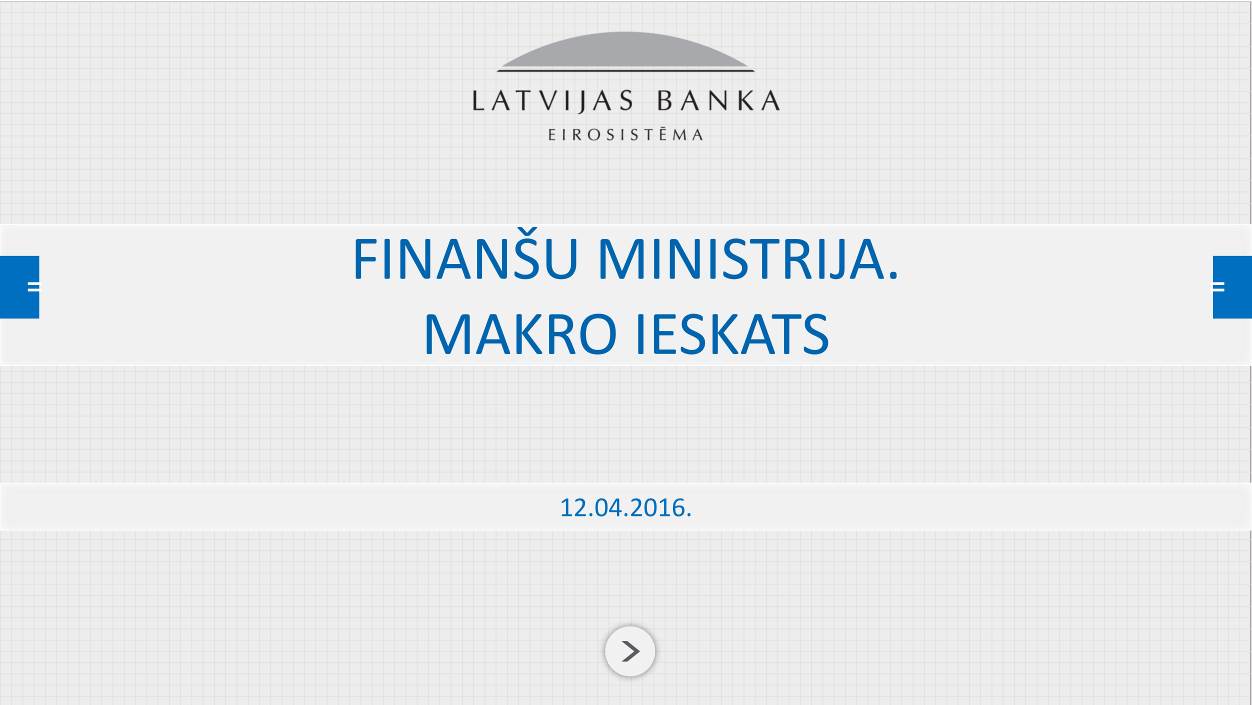 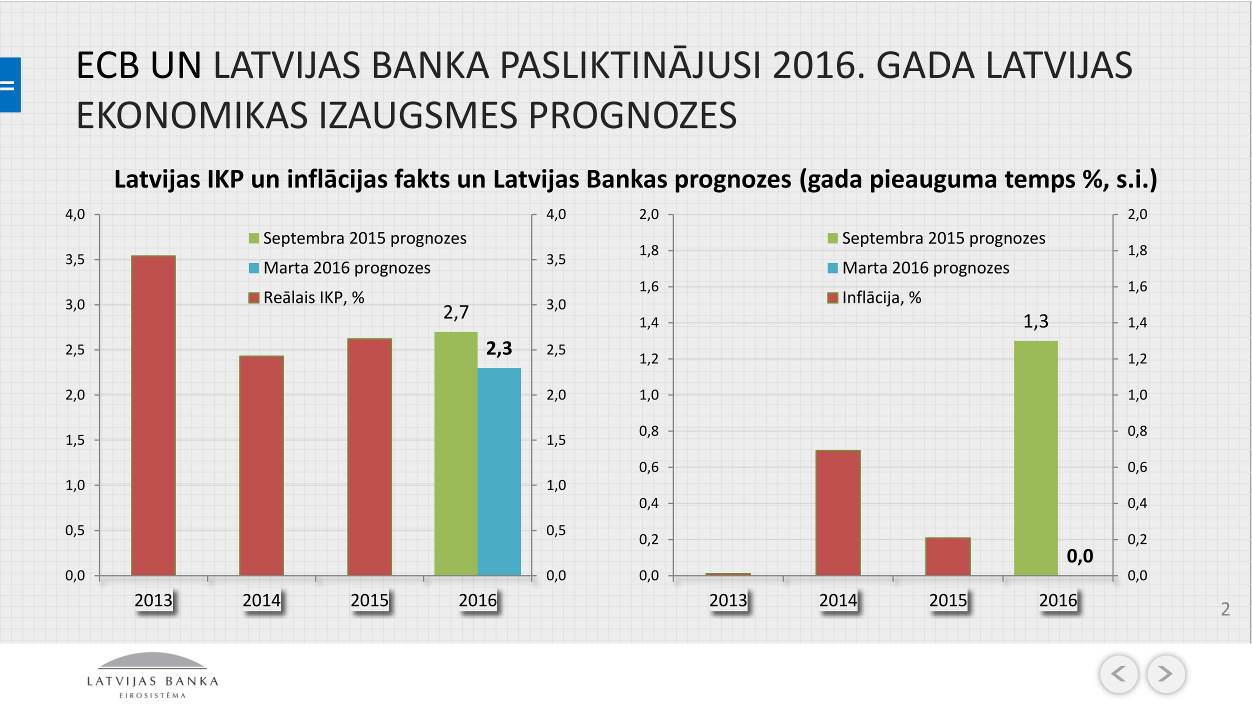 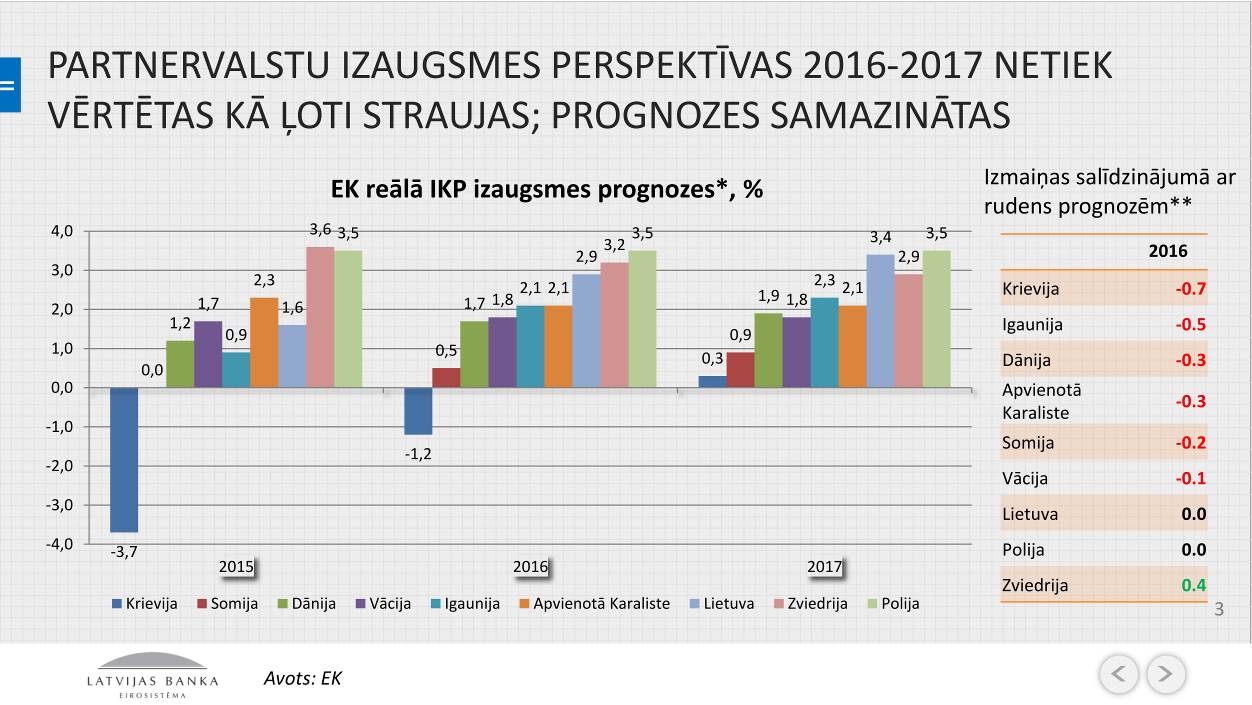 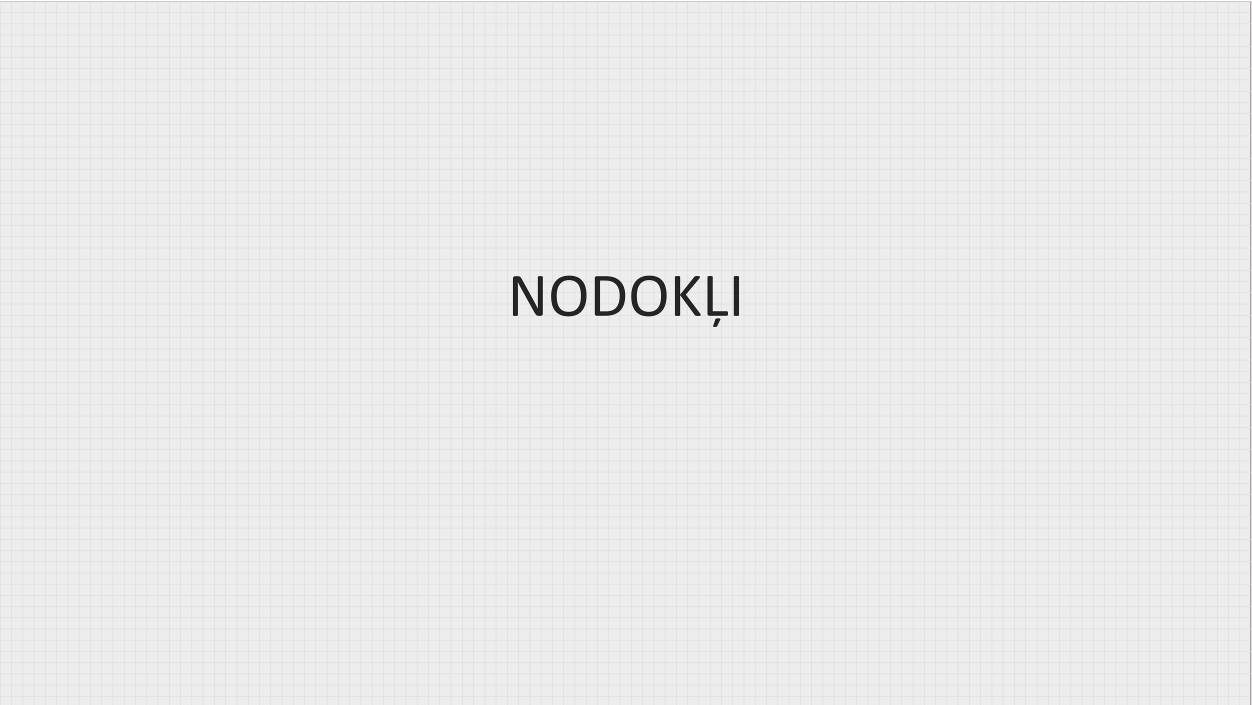 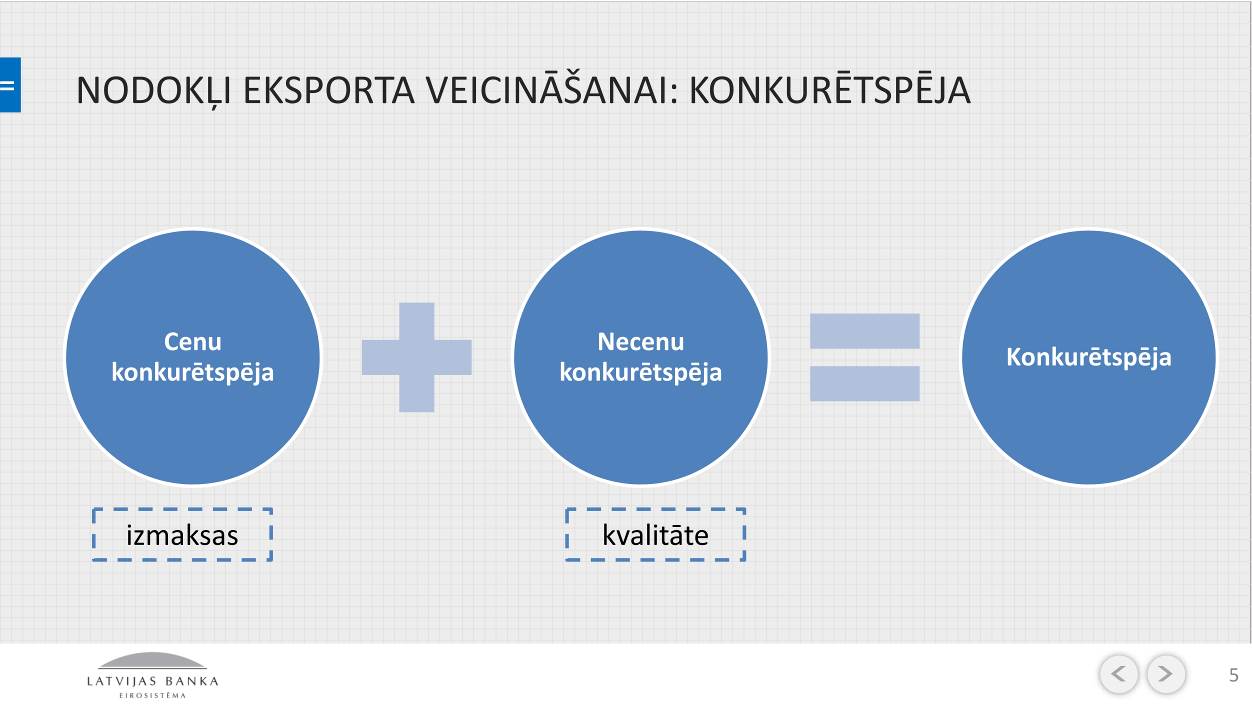 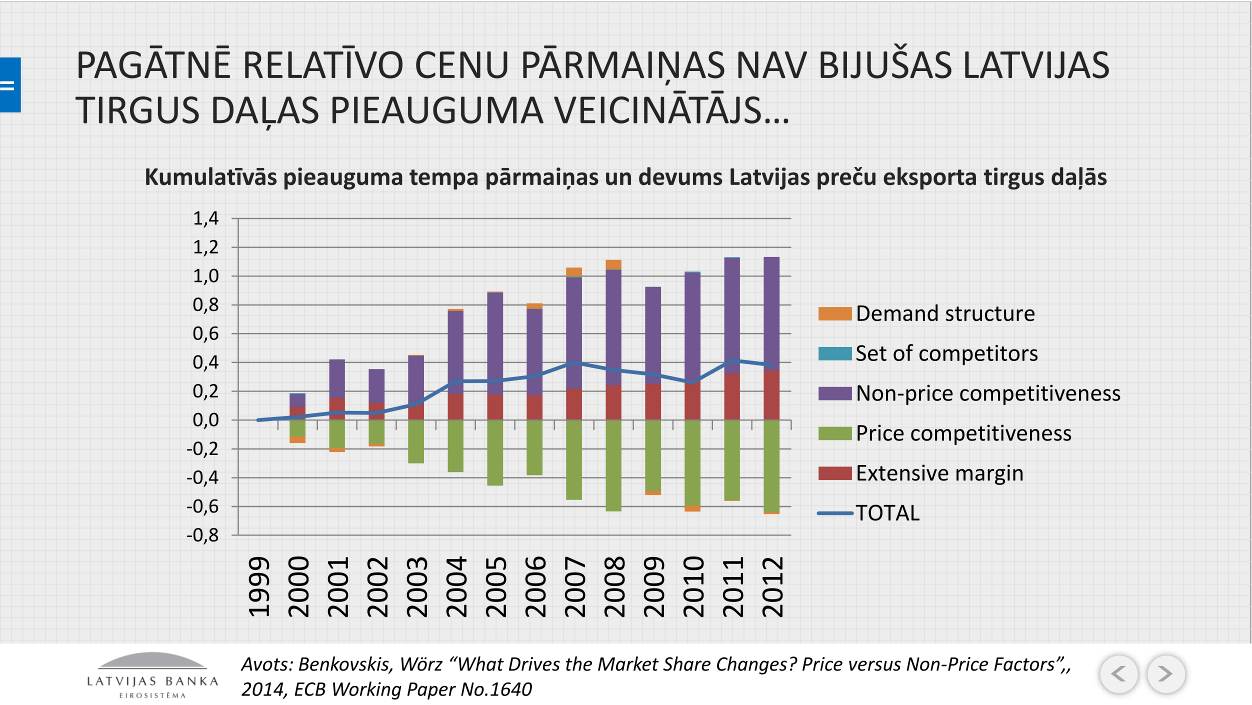 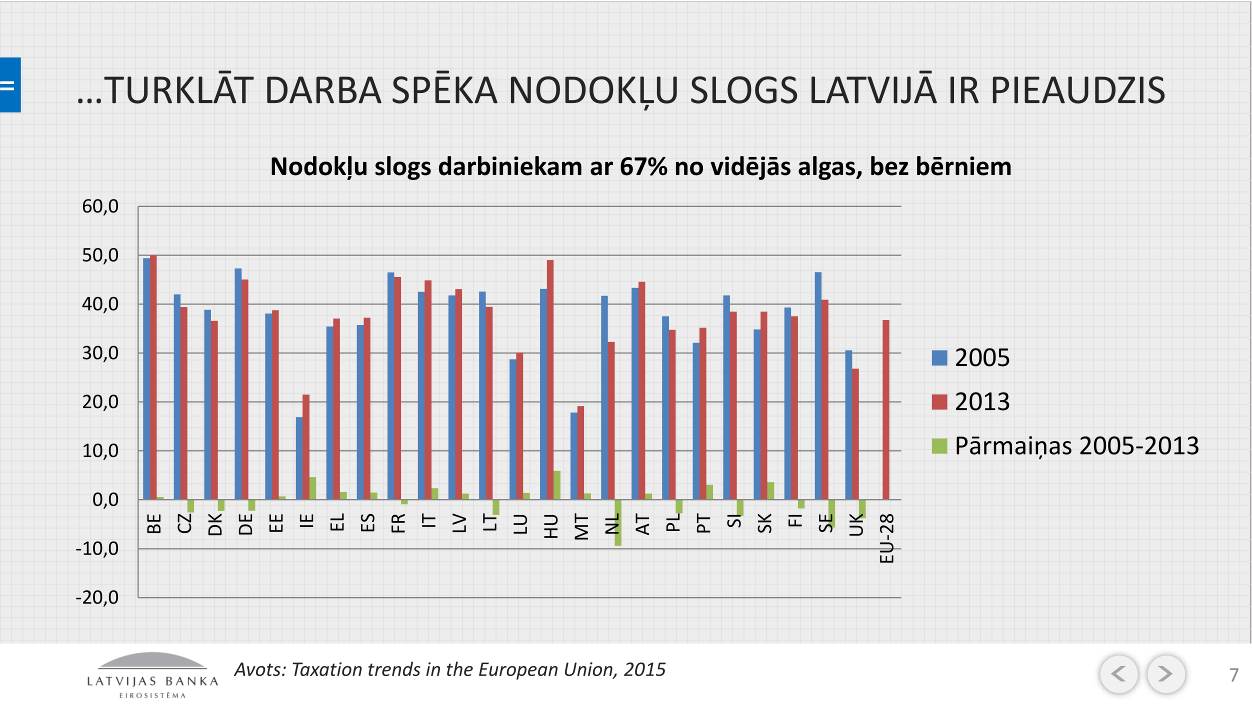 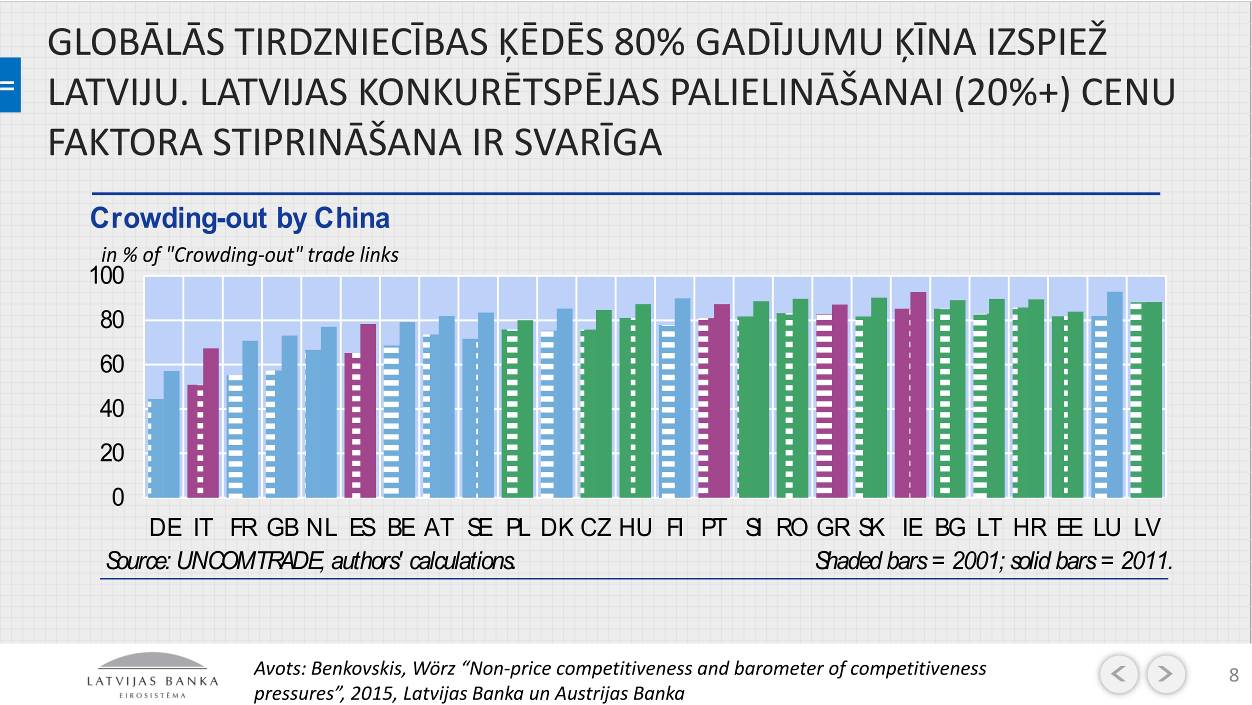 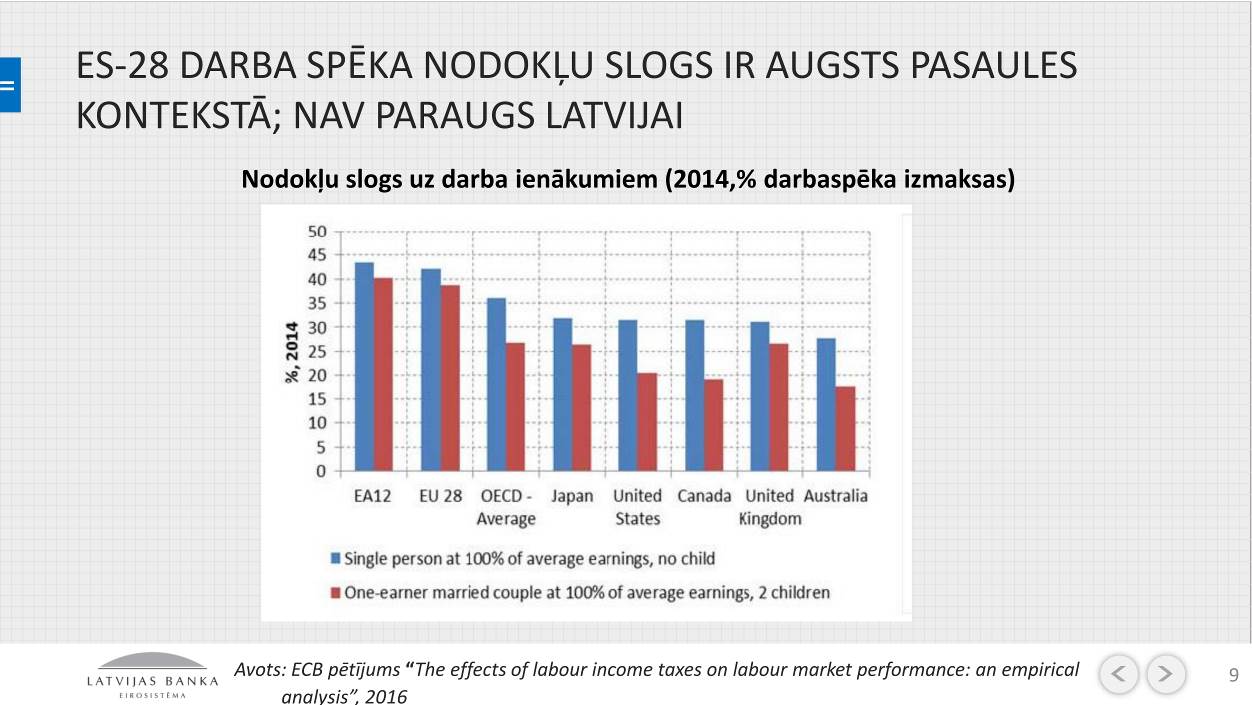 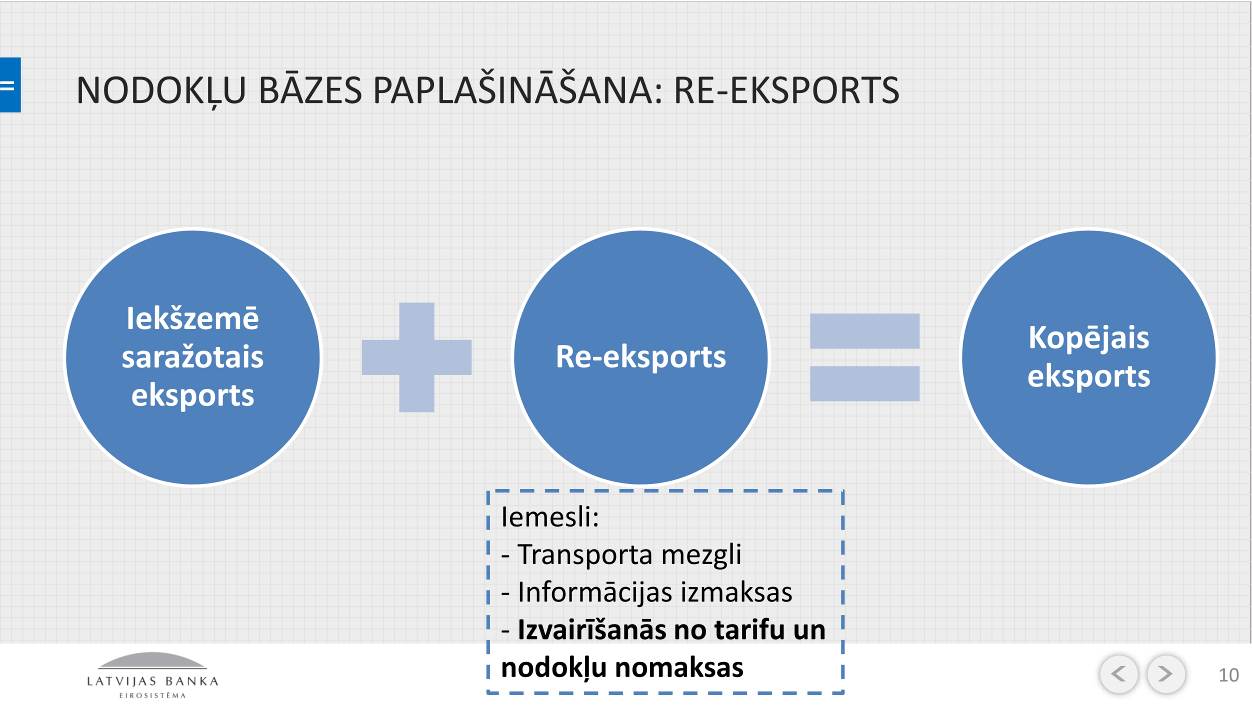 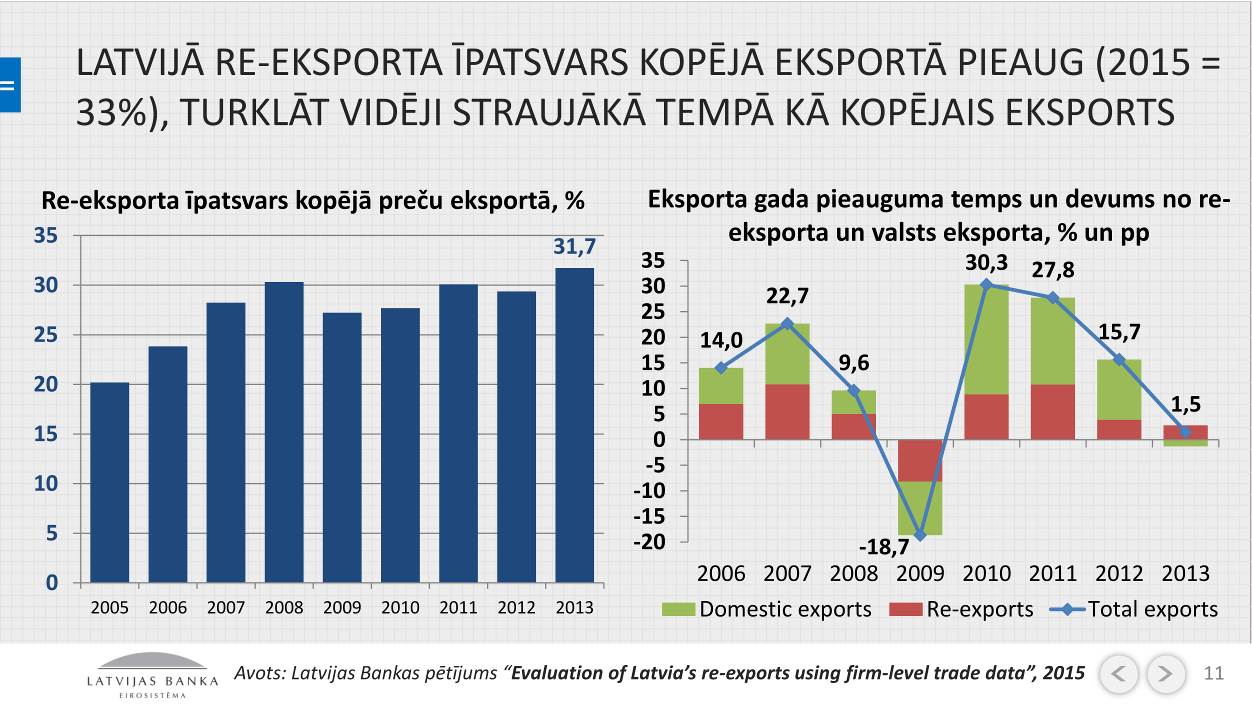 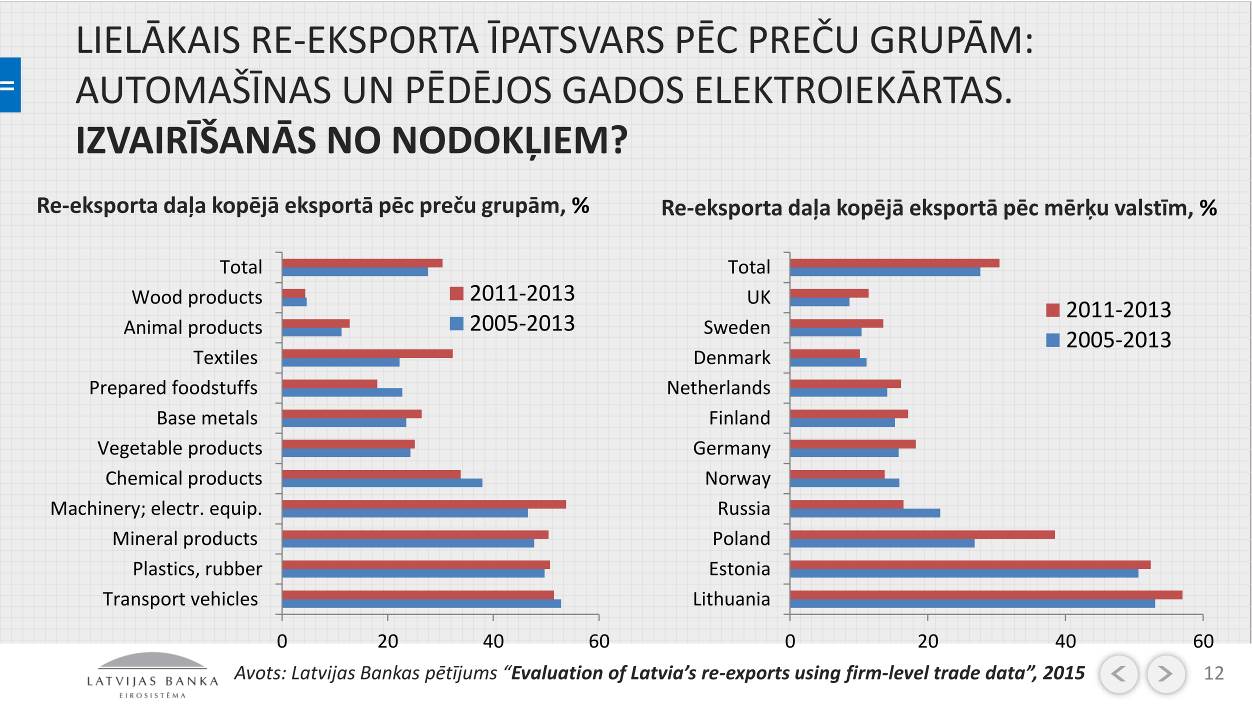 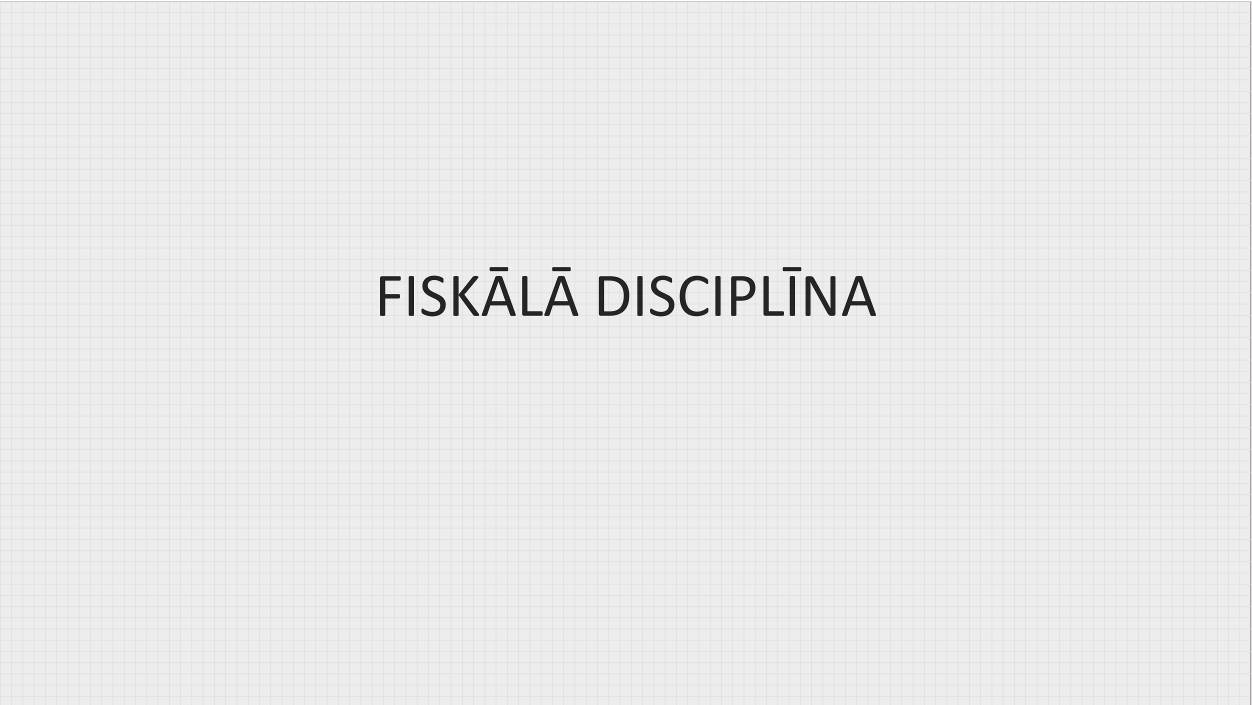 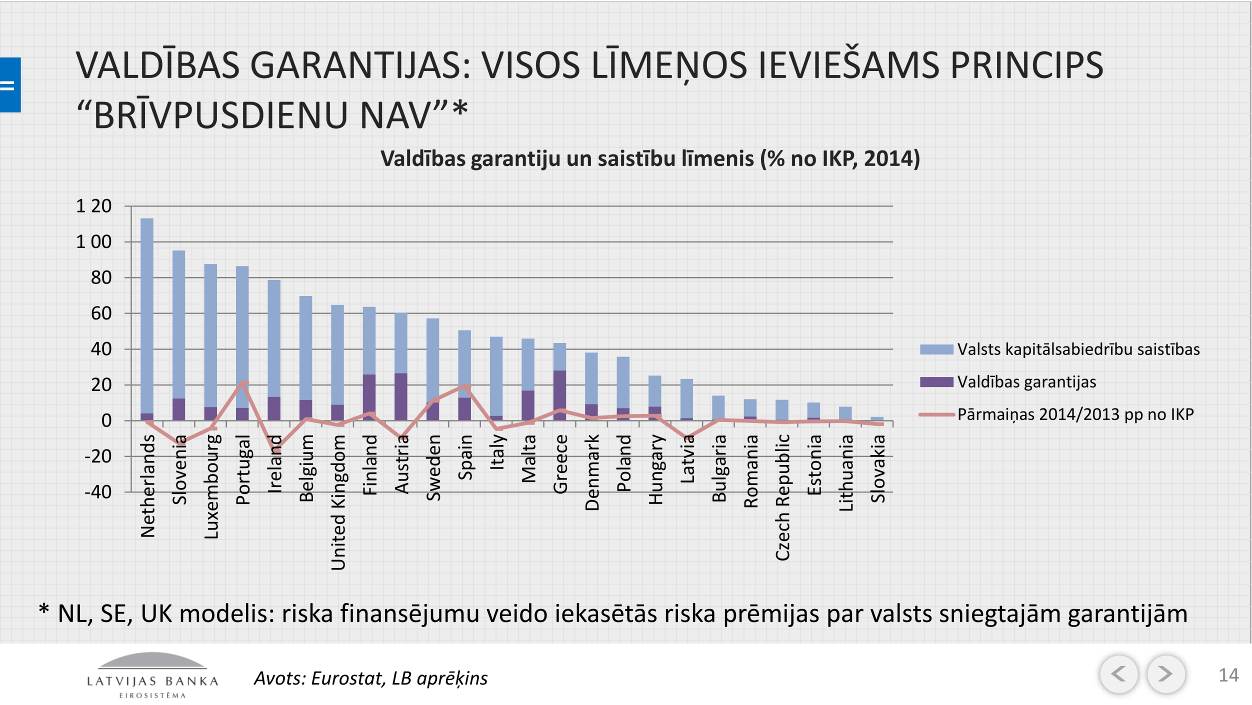 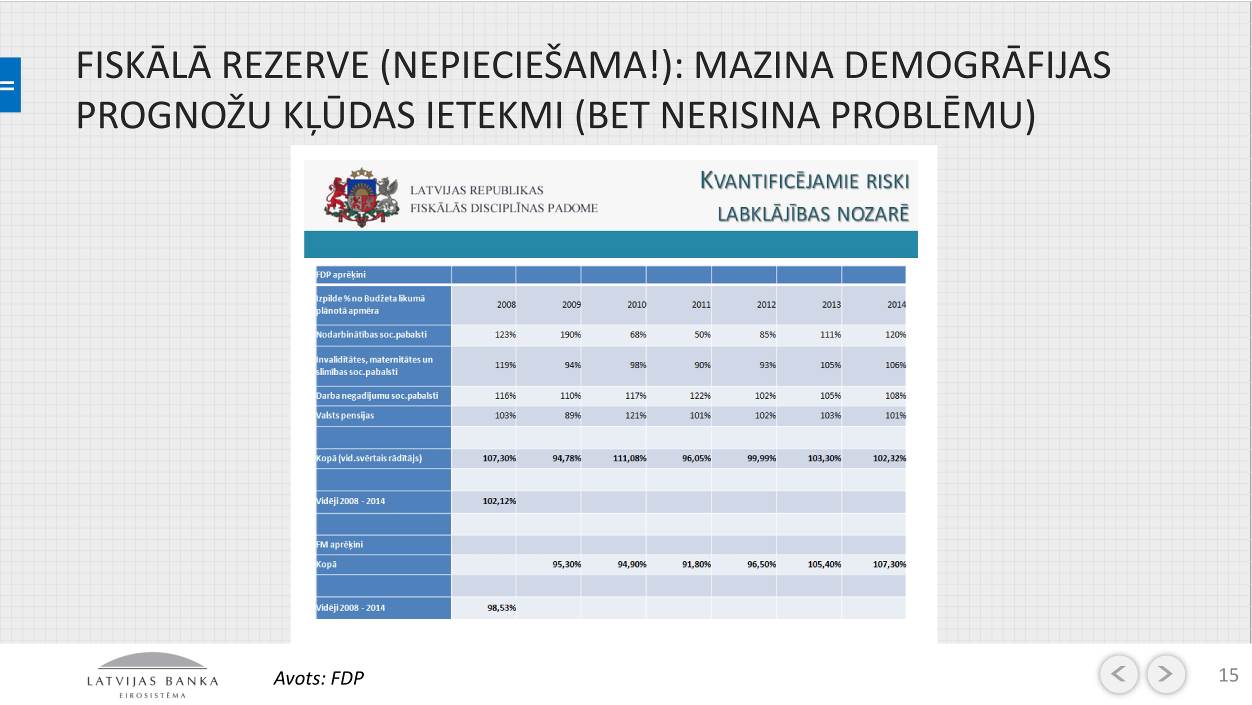 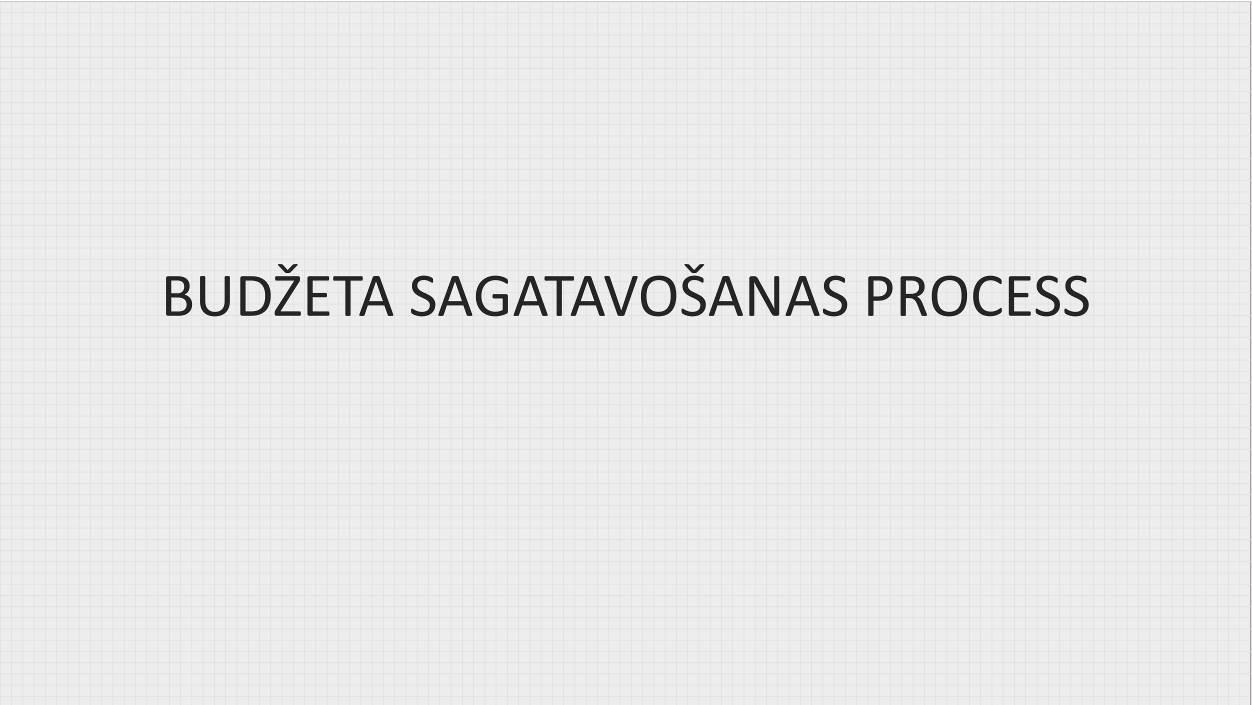 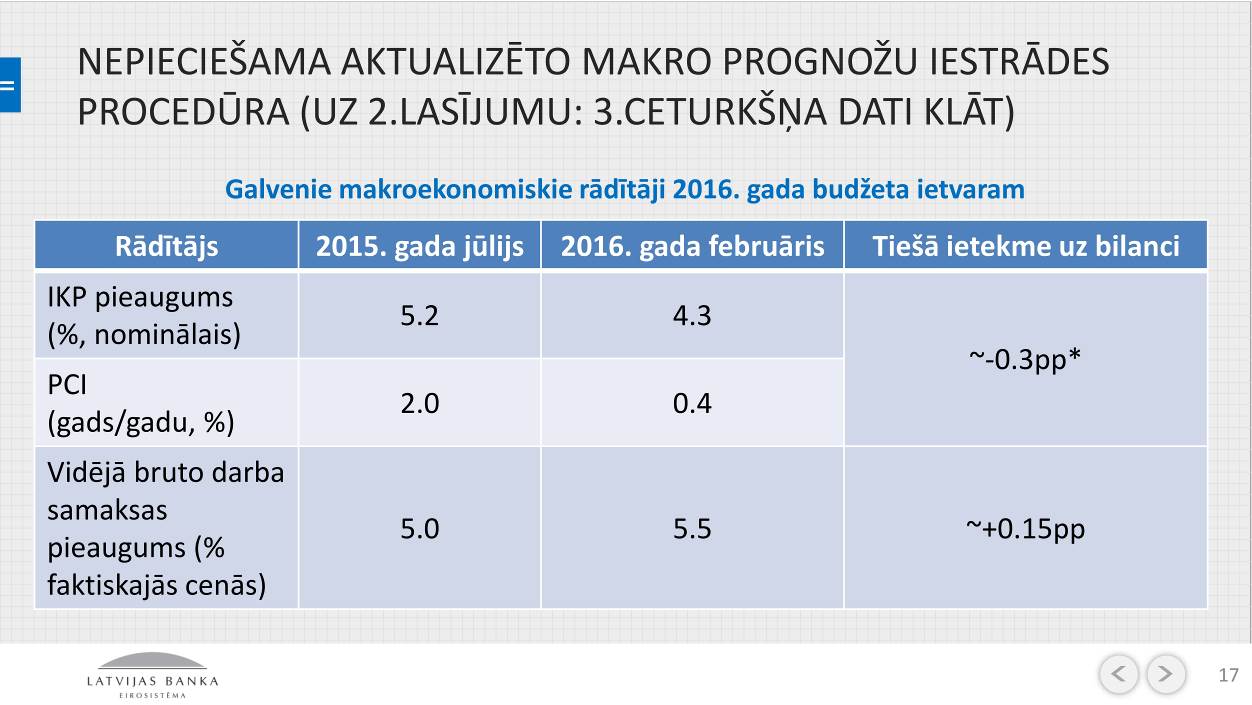 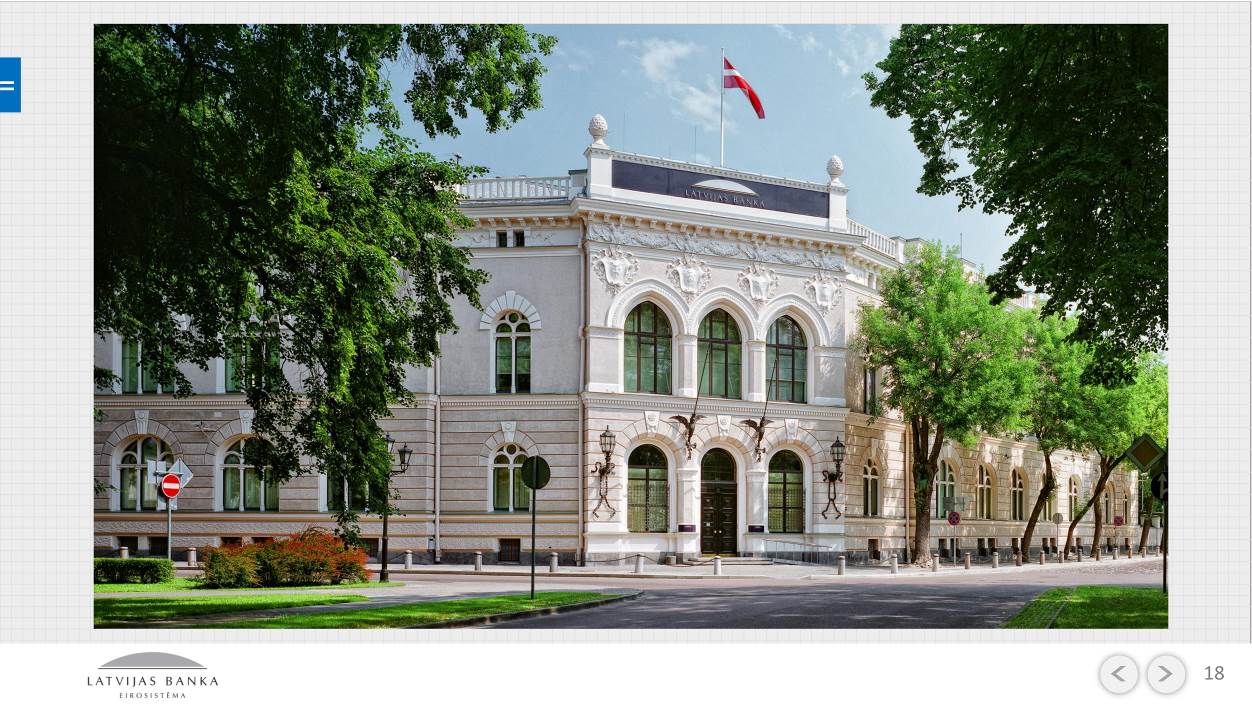 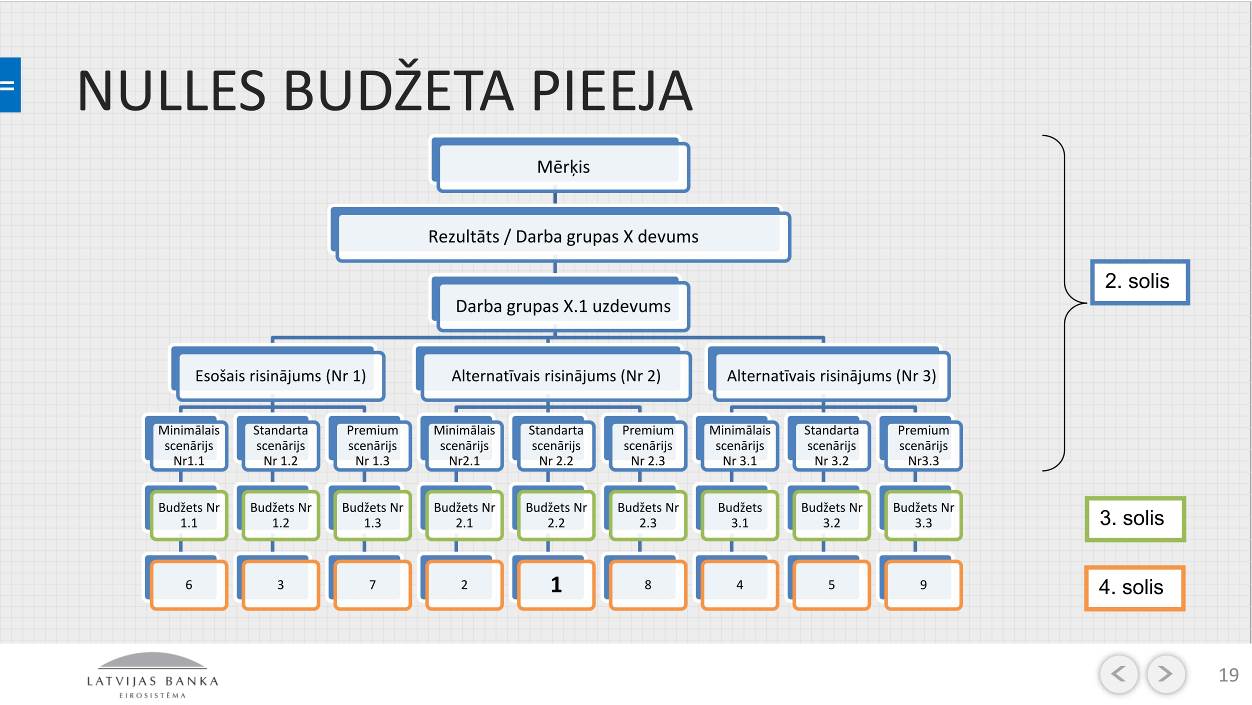 IZGLĪTĪBAS UN ZINĀTNES MINISTRIJA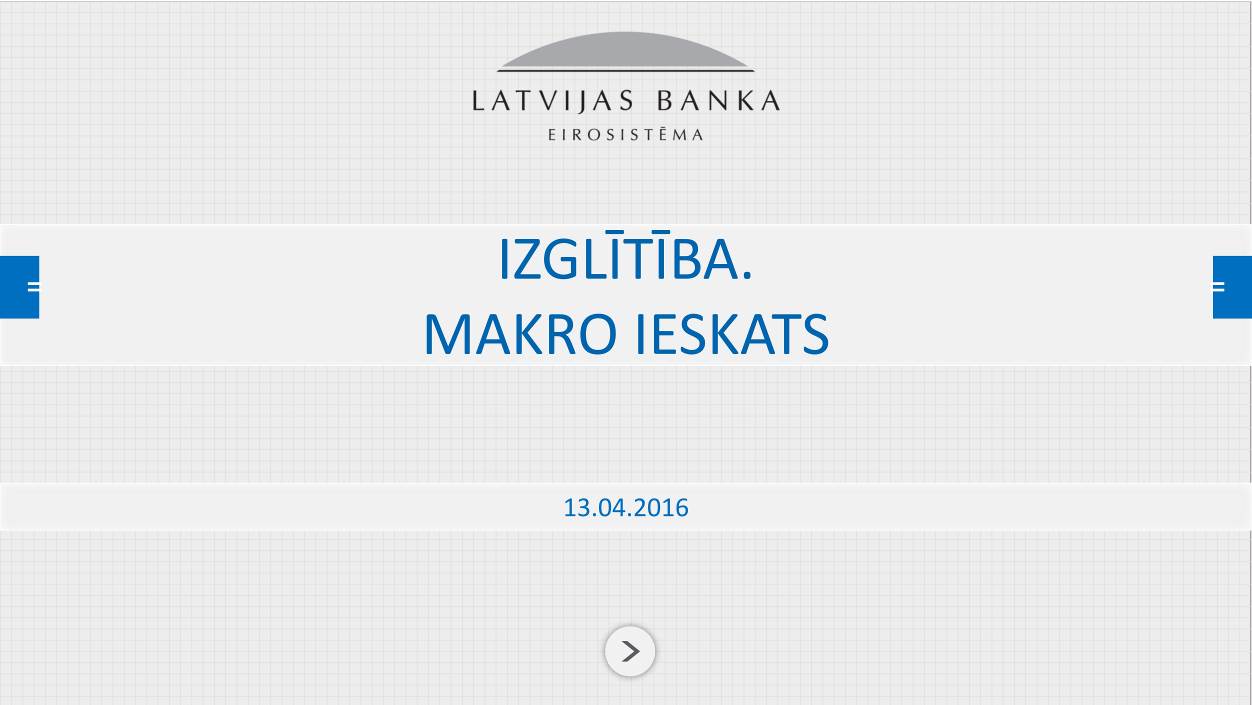 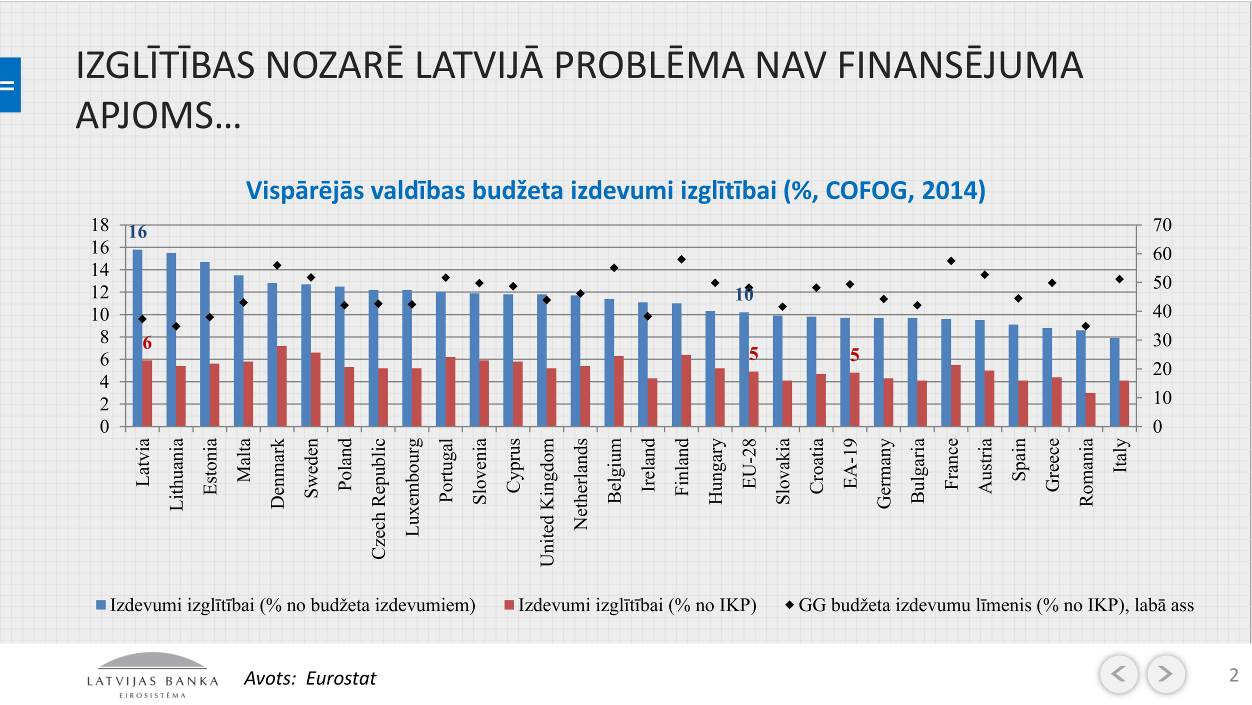 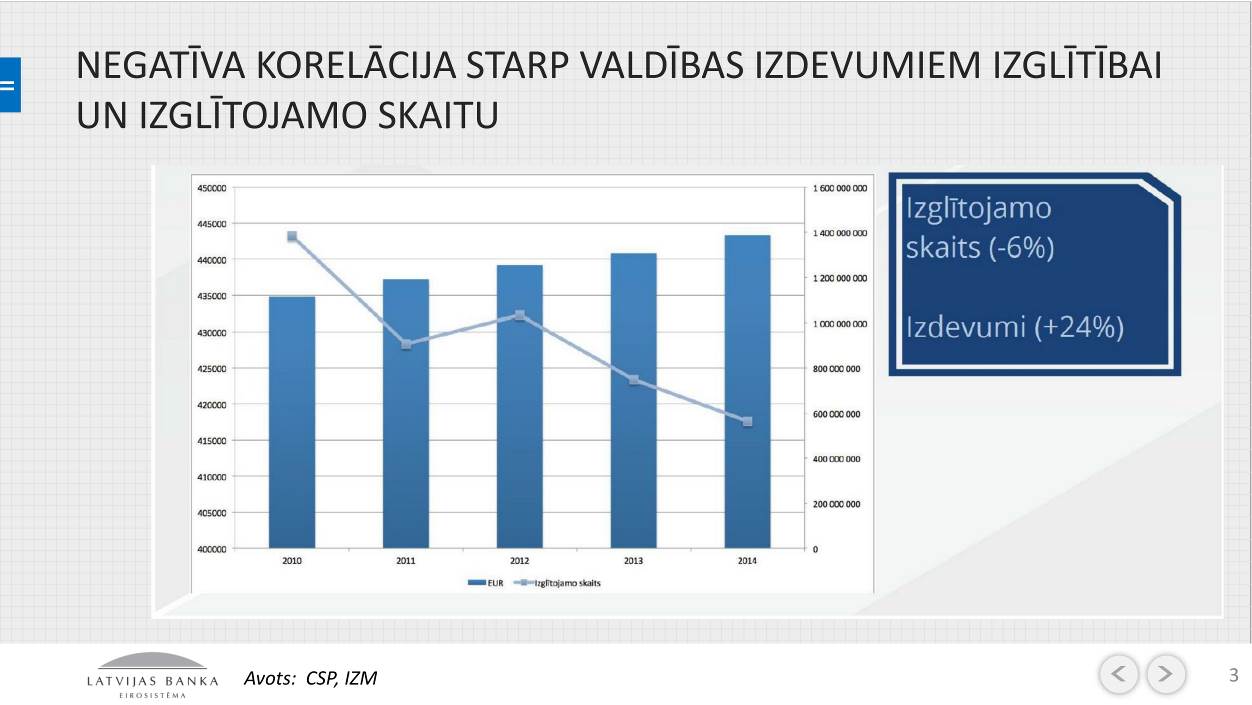 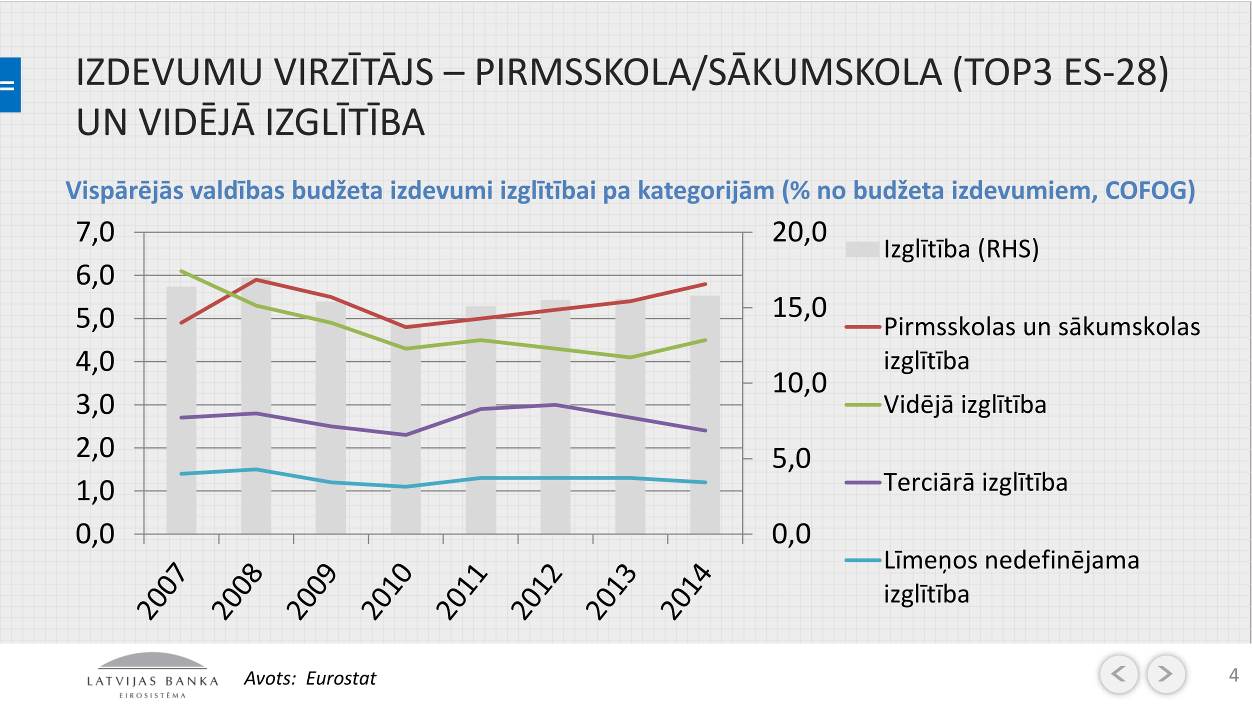 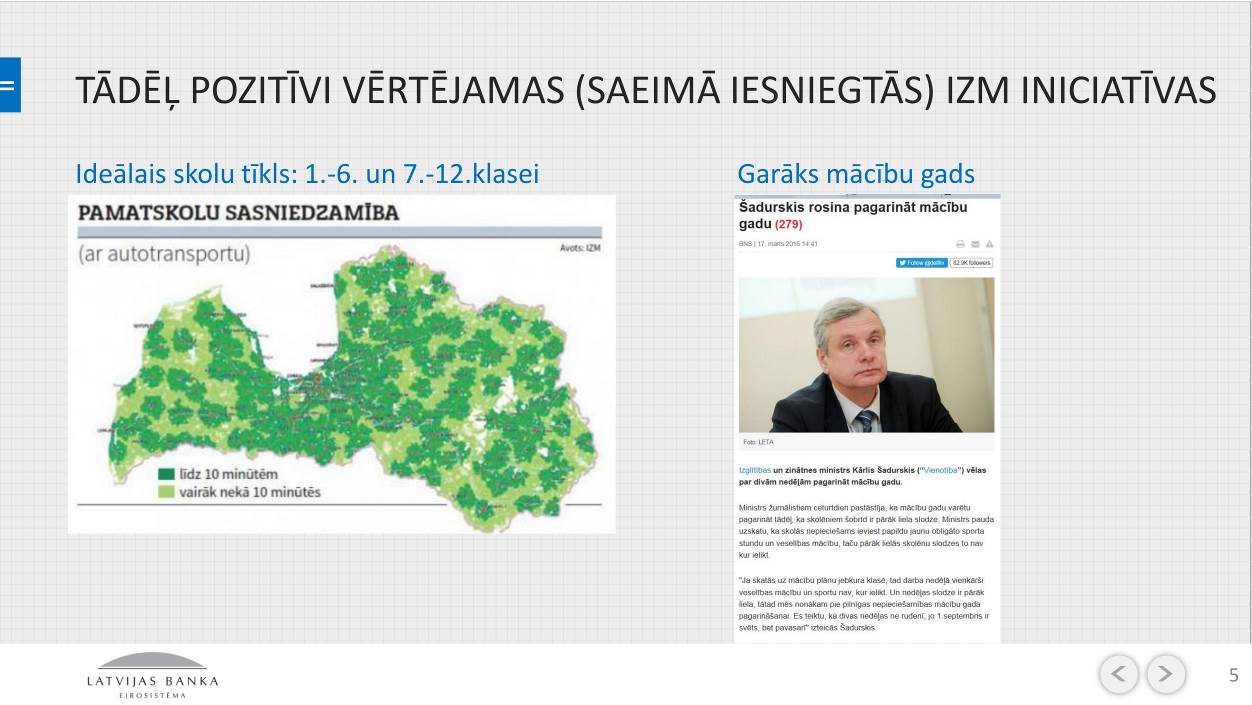 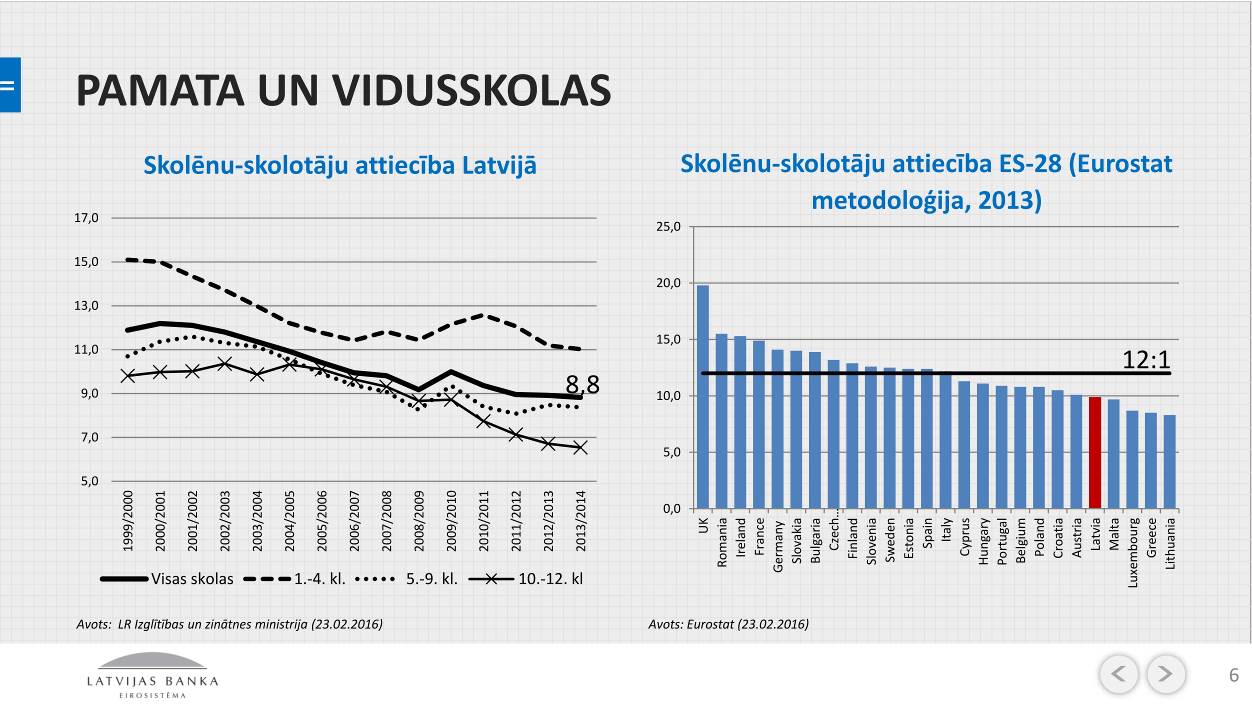 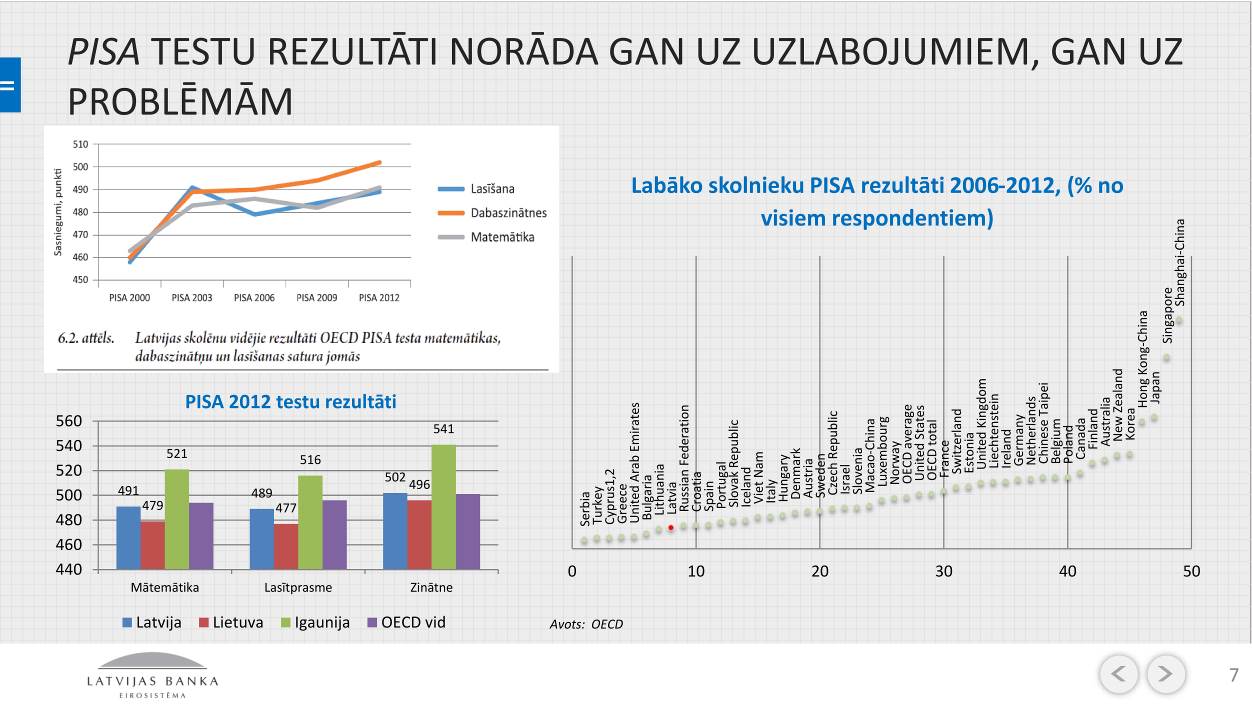 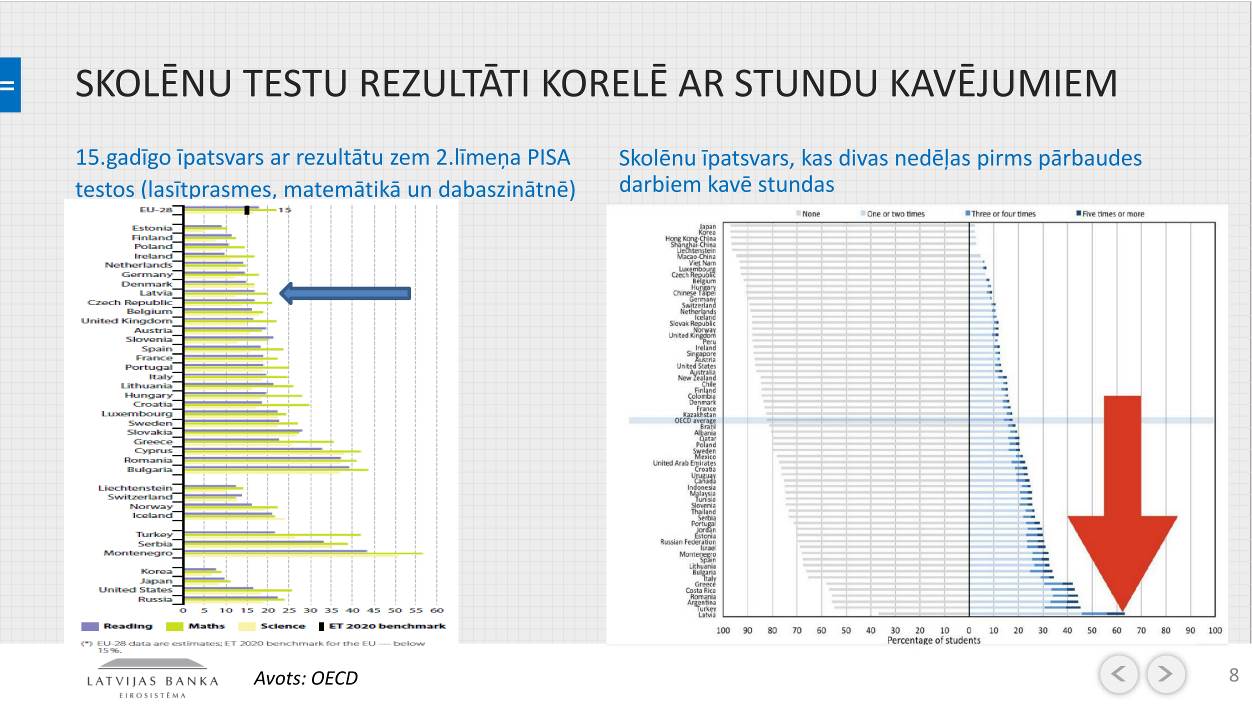 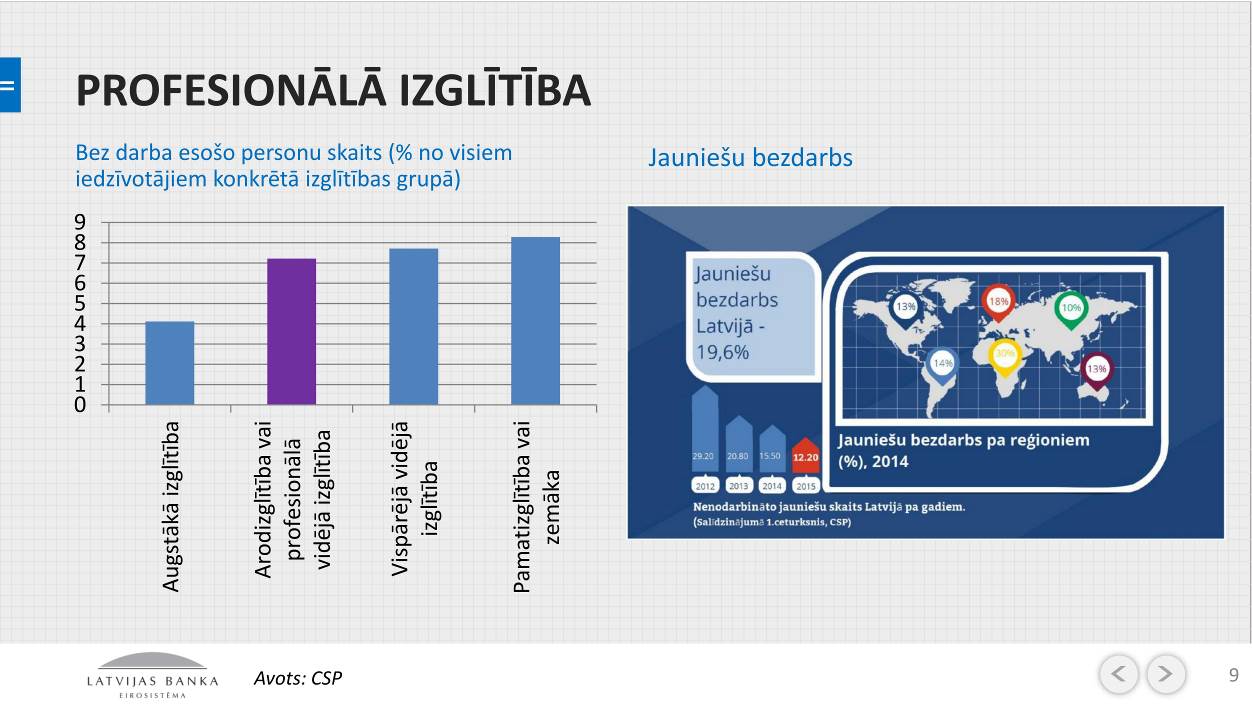 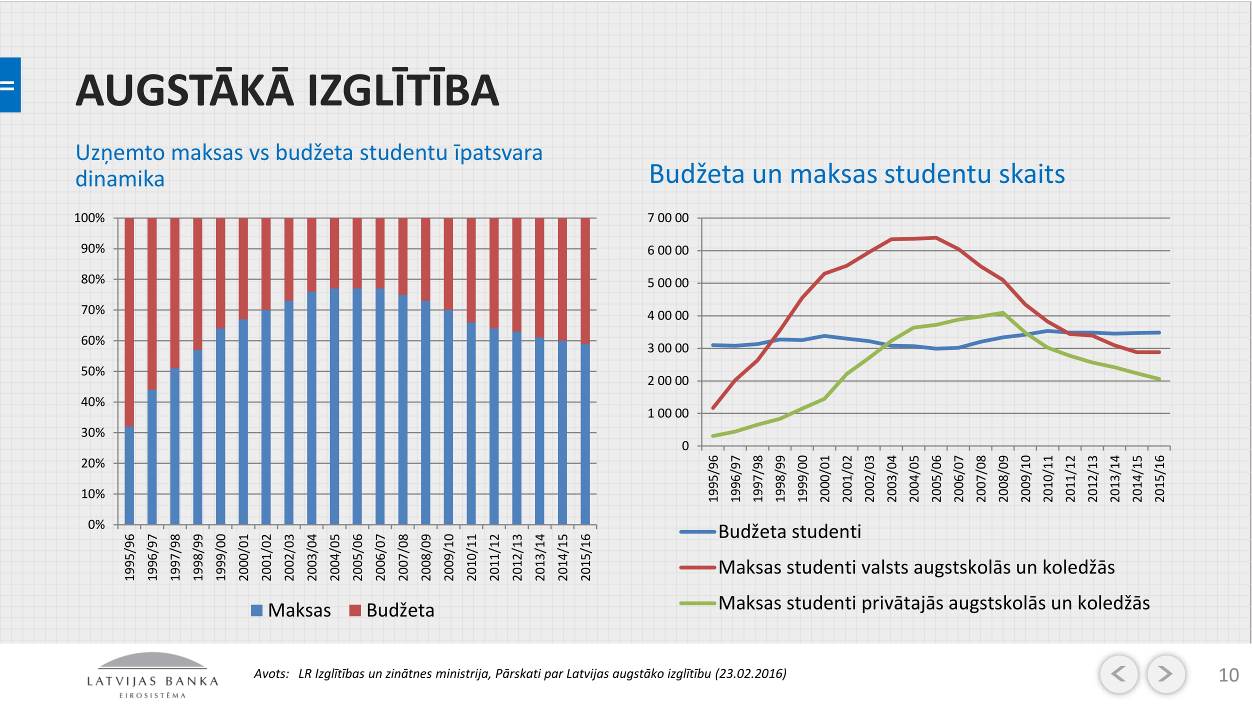 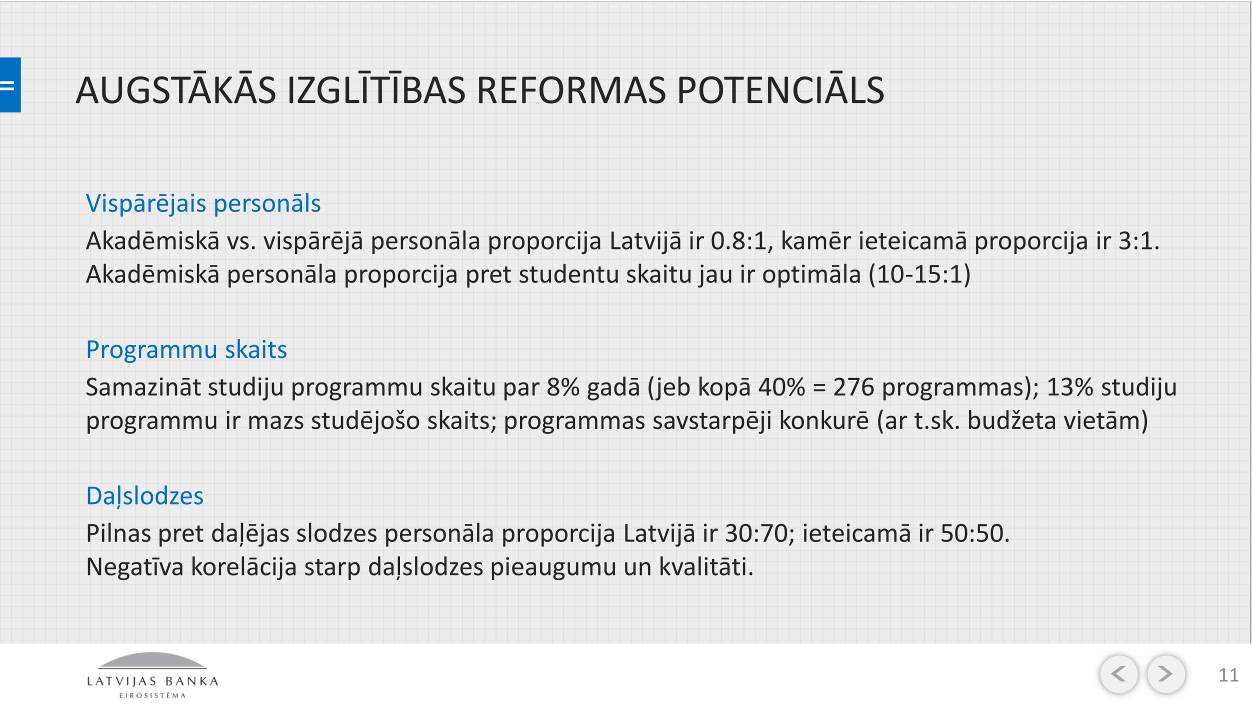 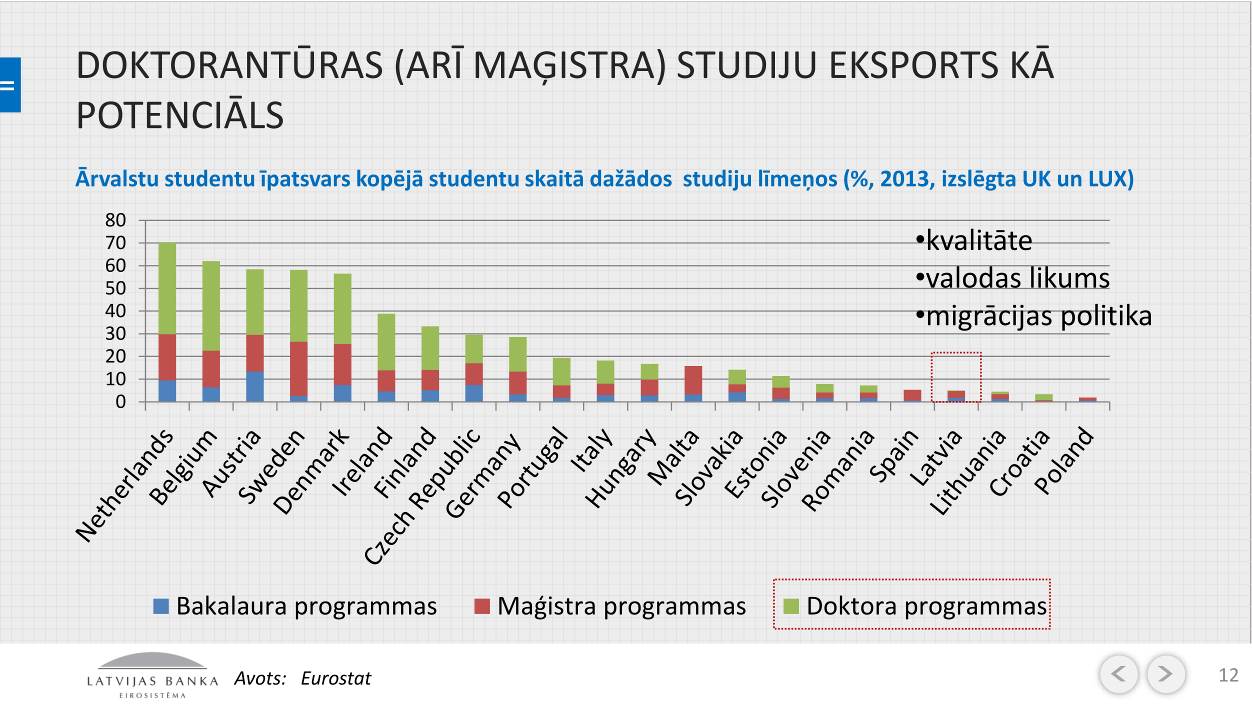 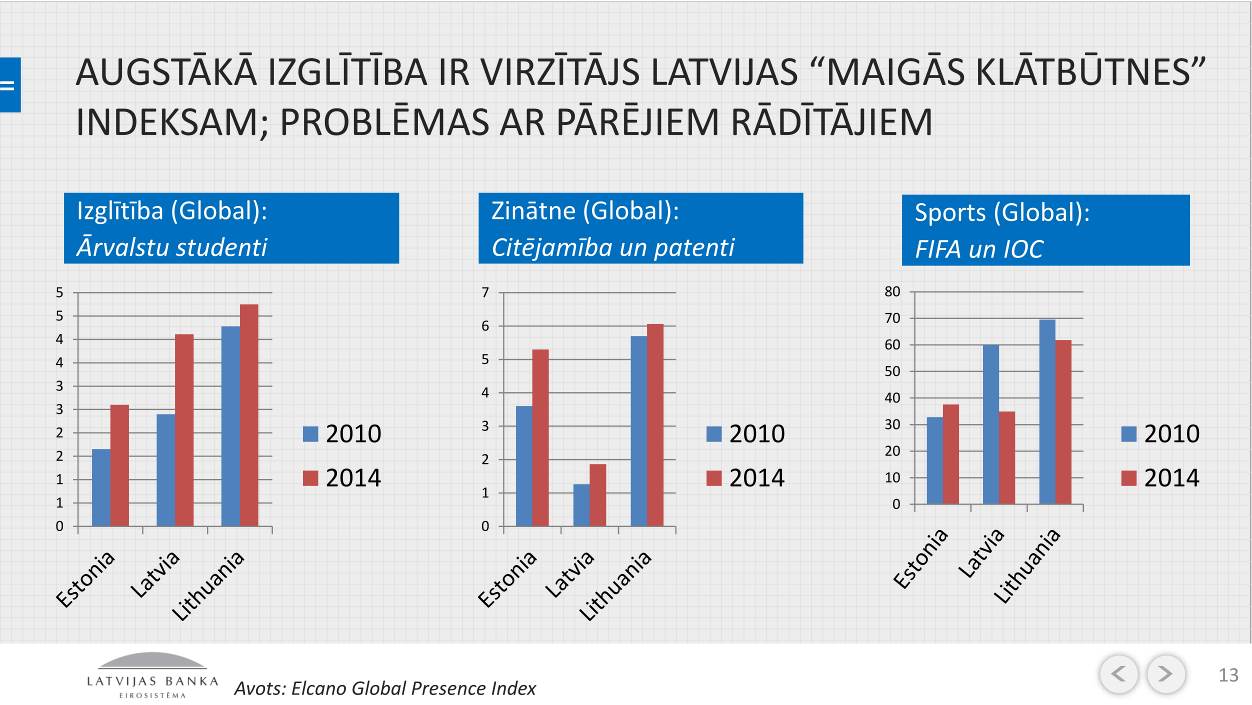 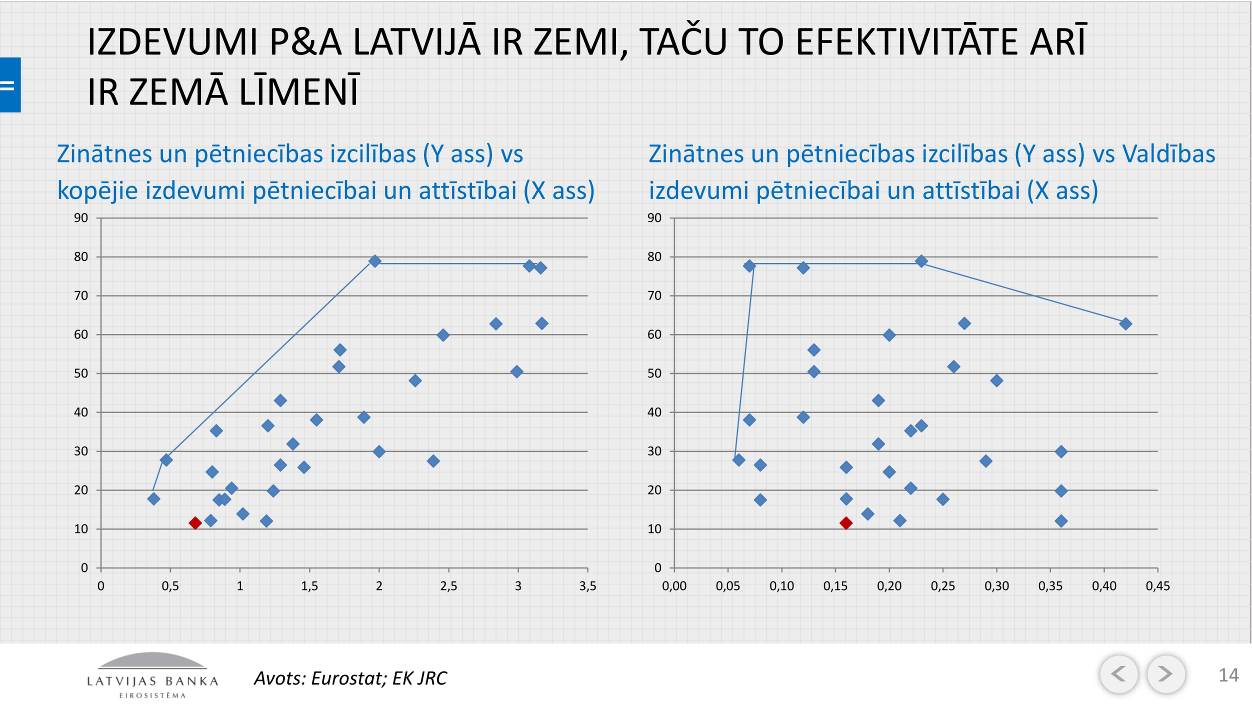 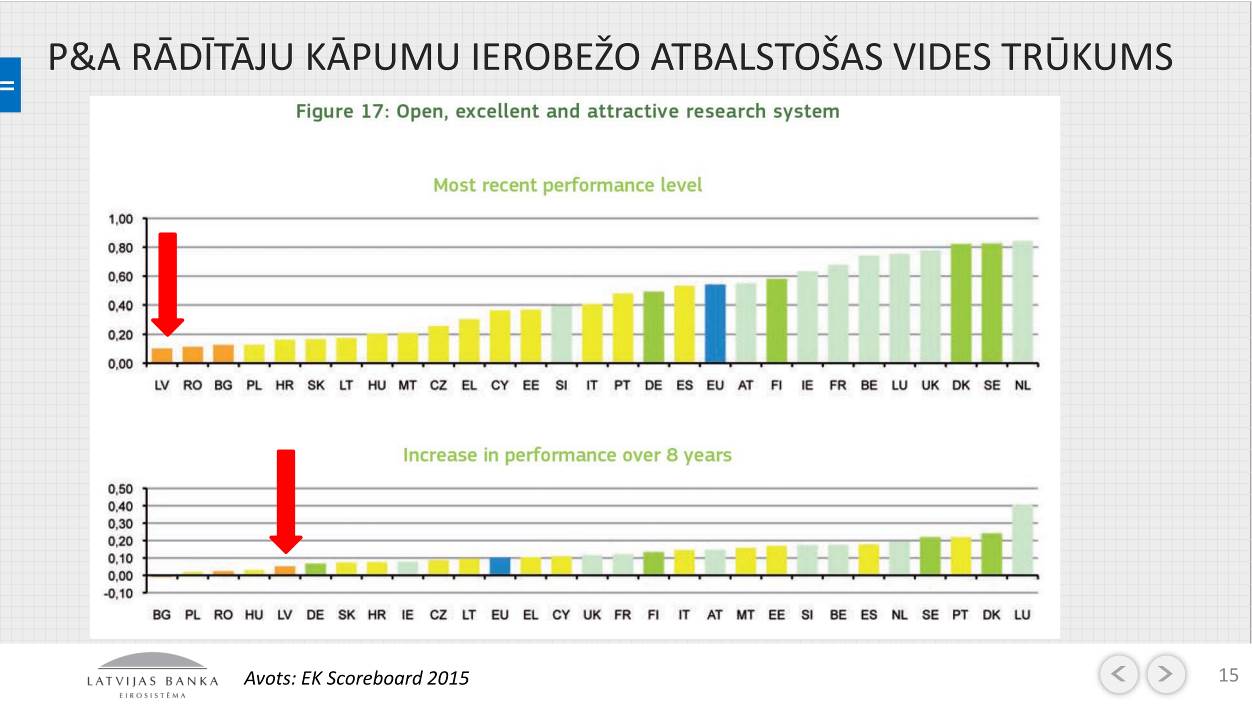 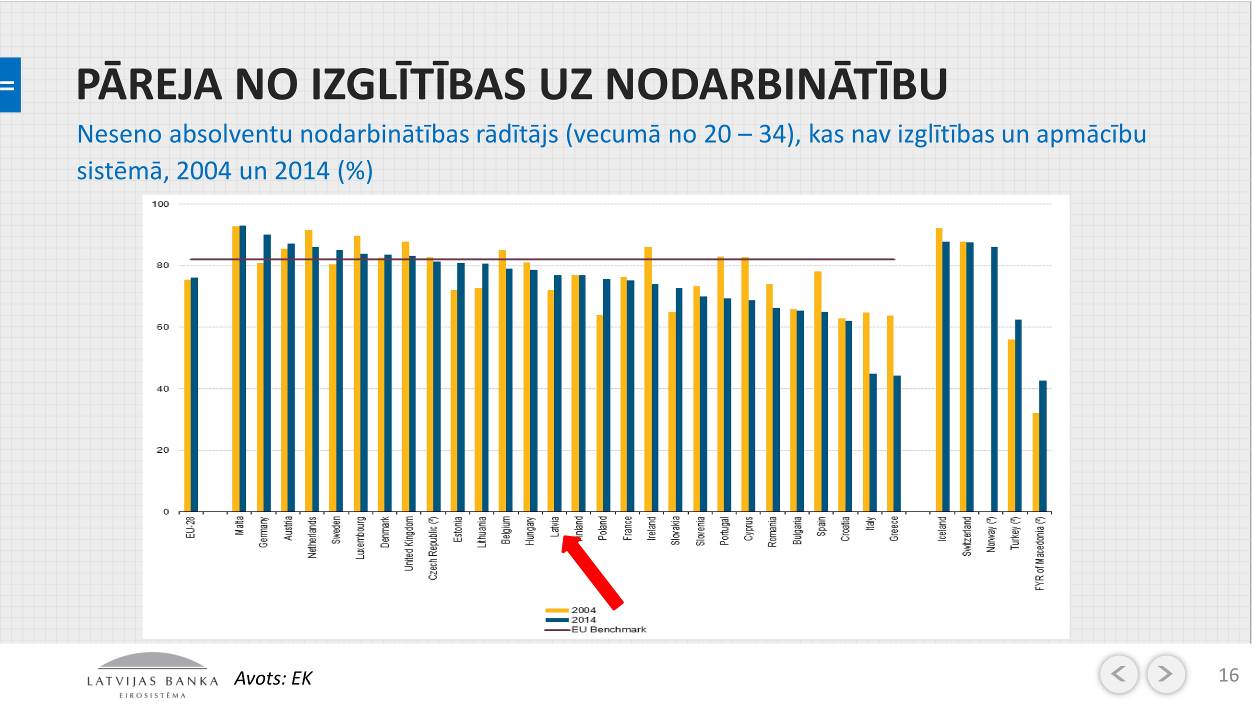 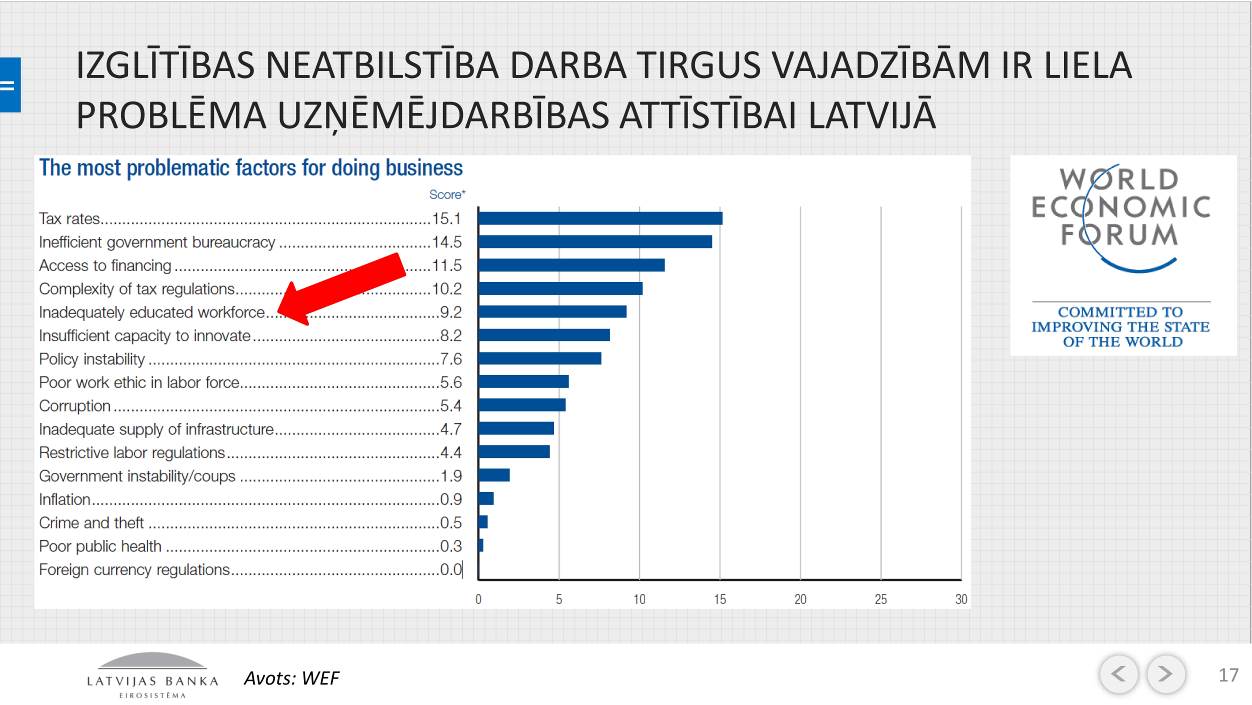 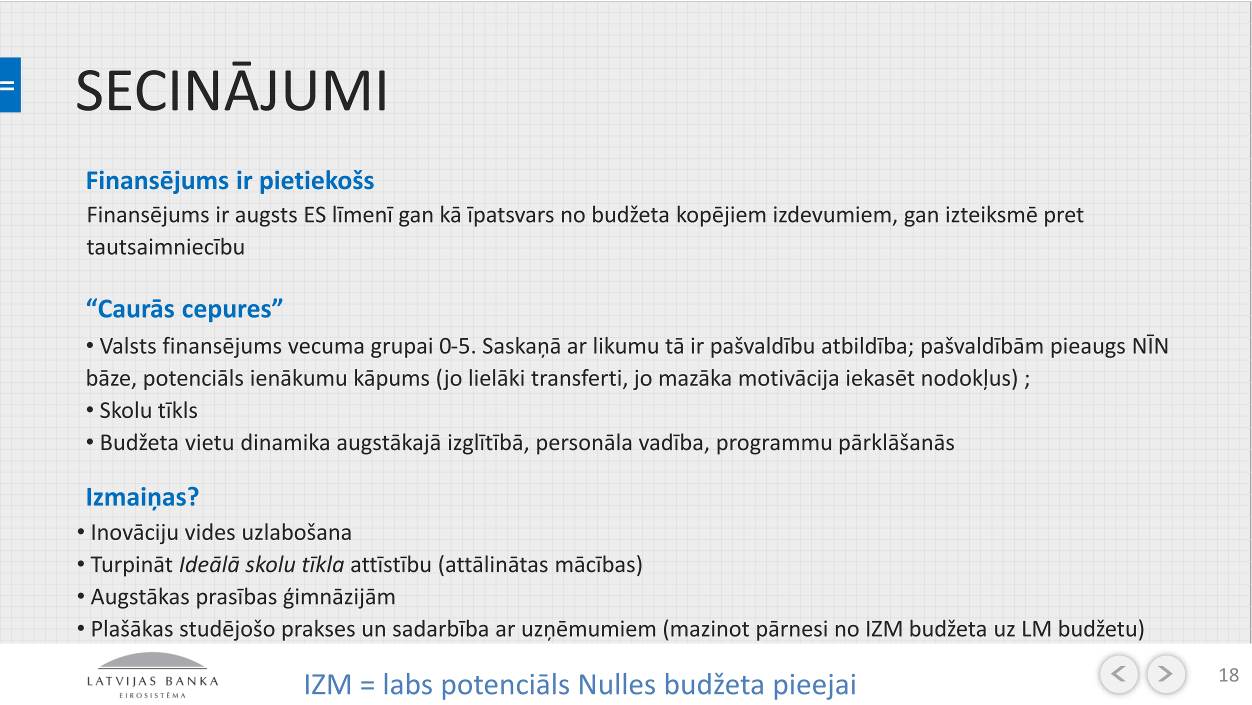 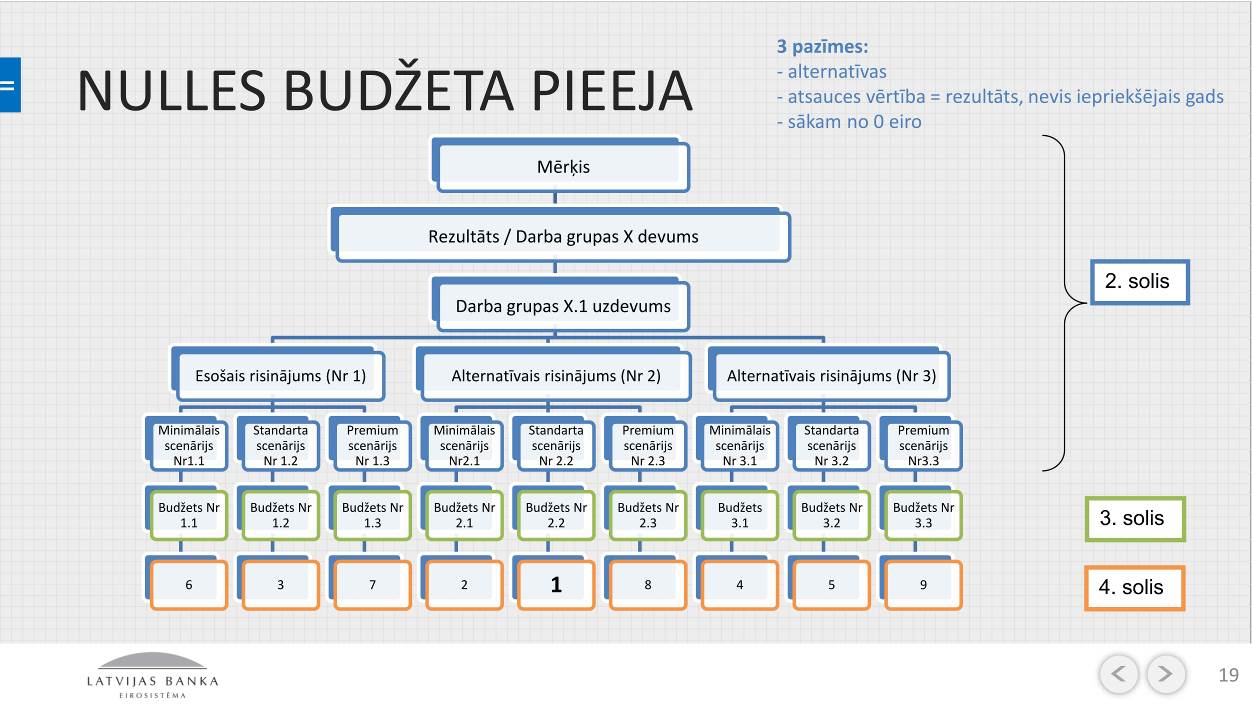 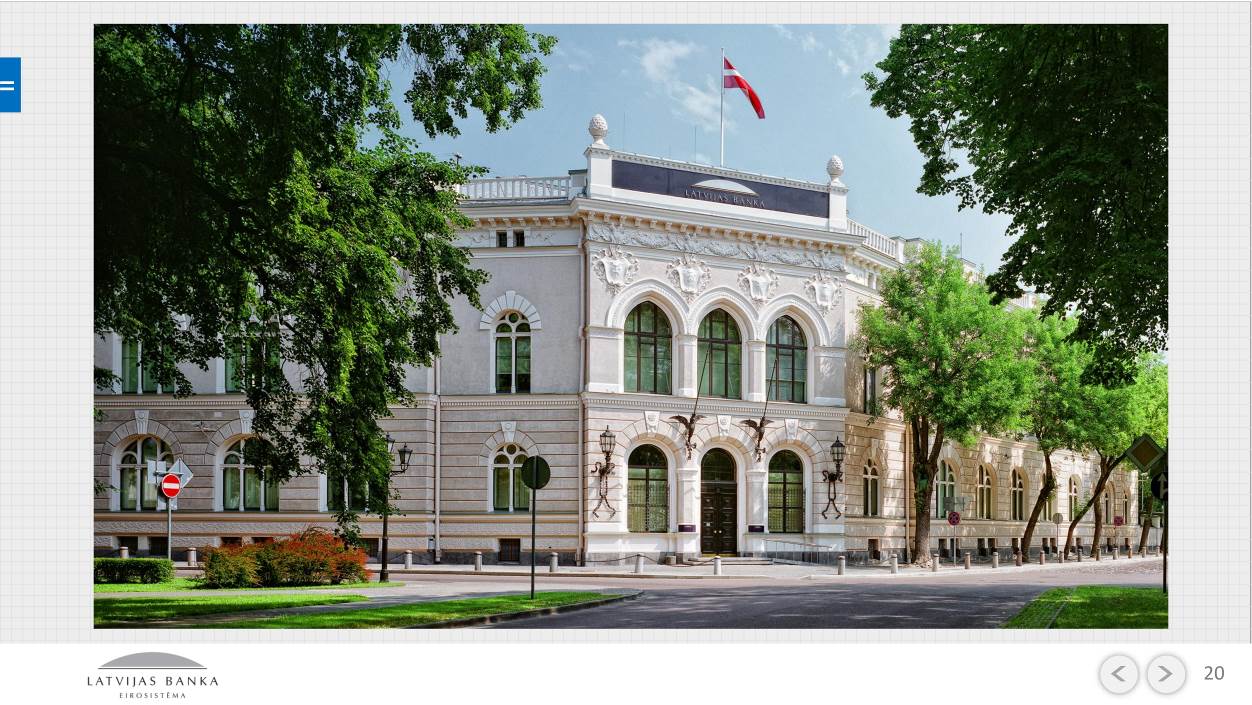 ZEMKOPĪBAS MINISTRIJA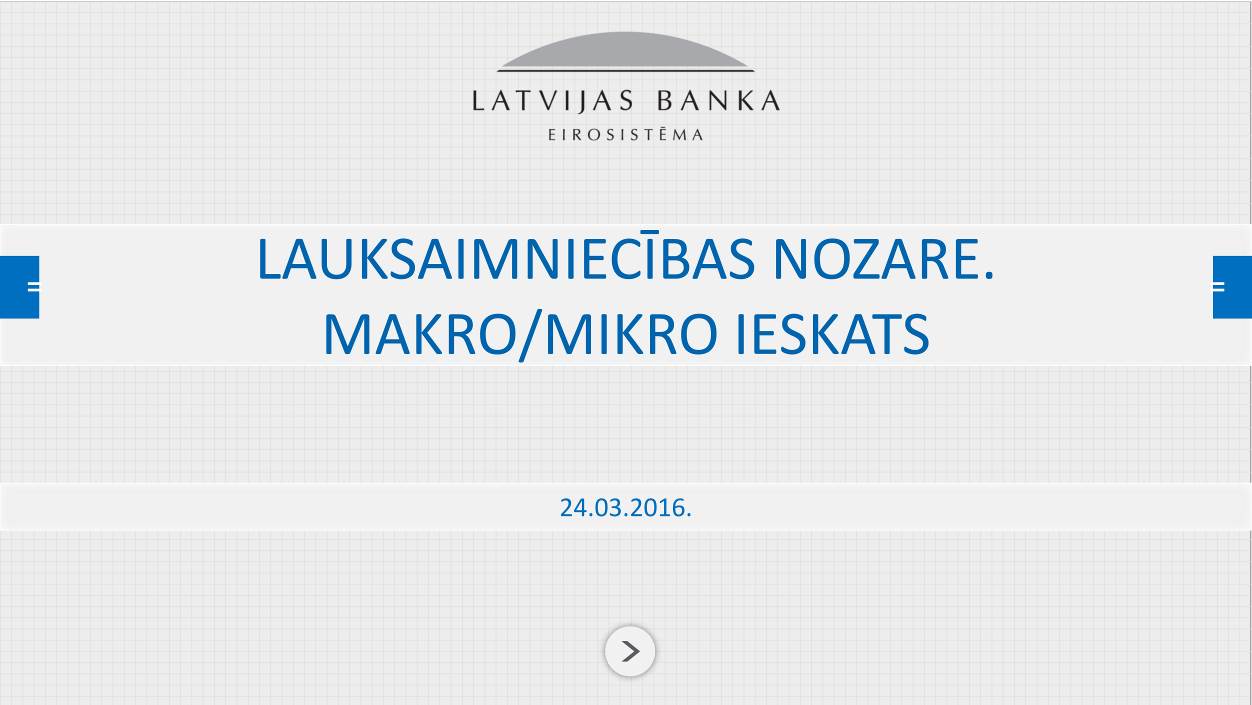 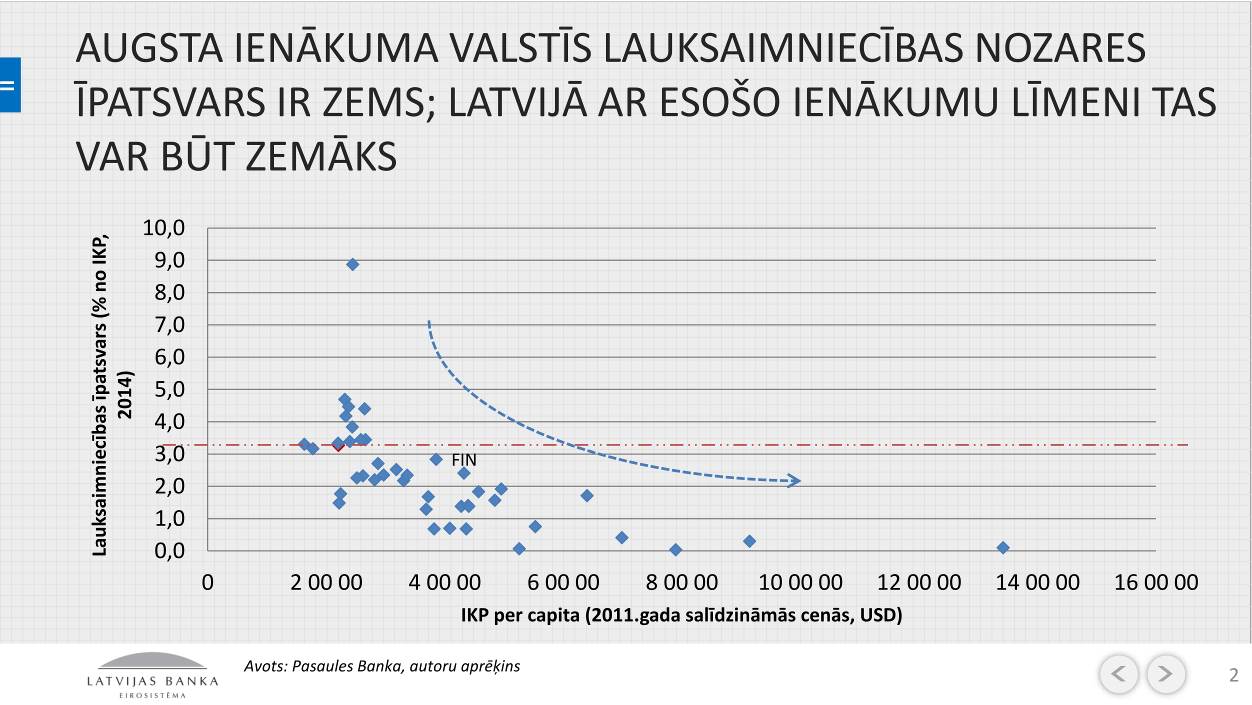 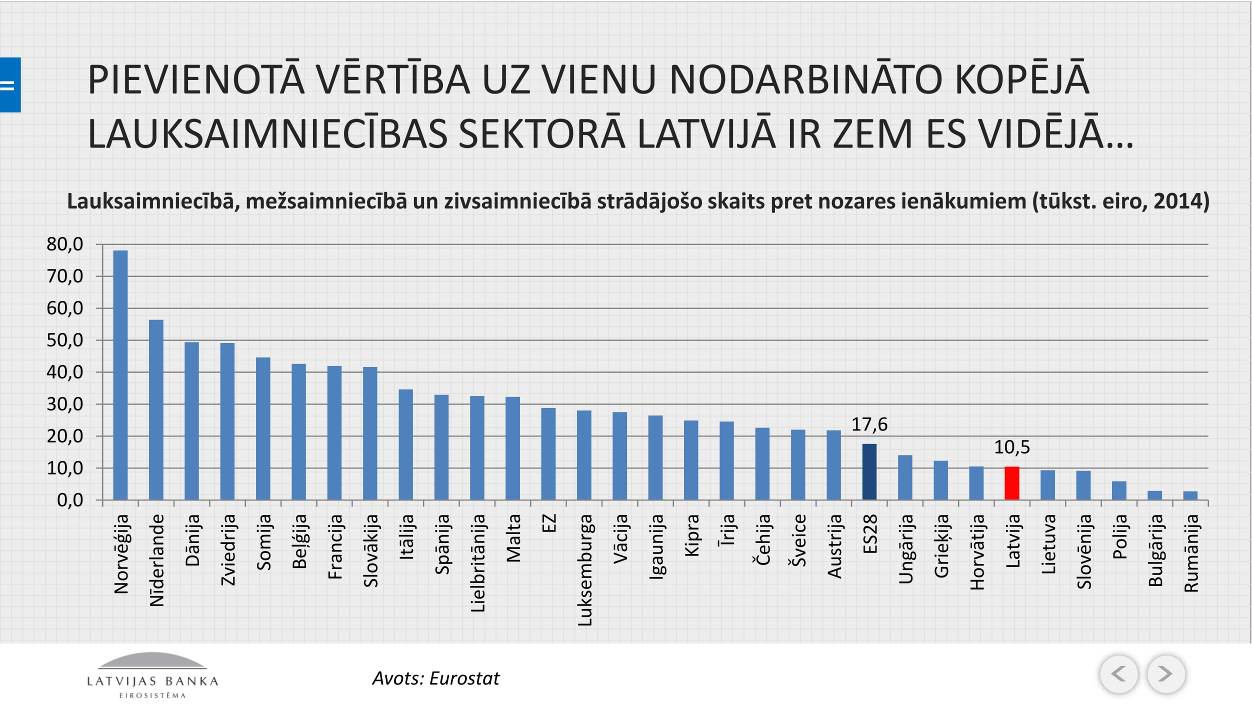 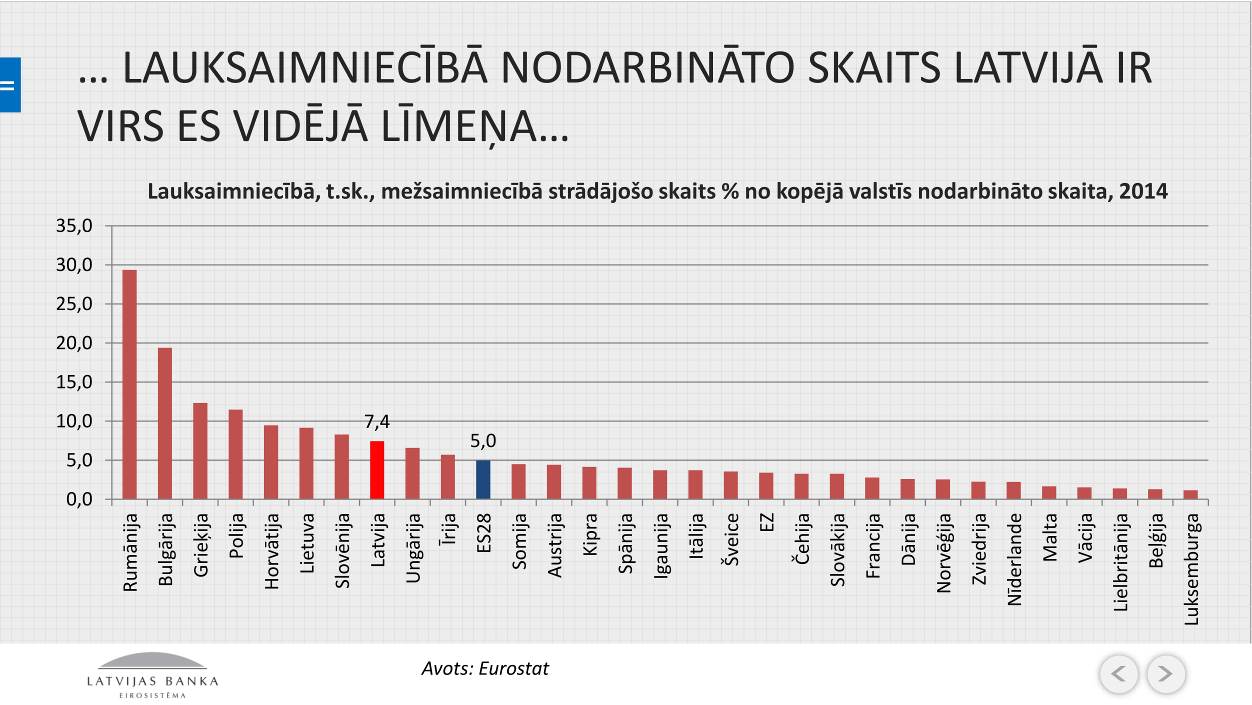 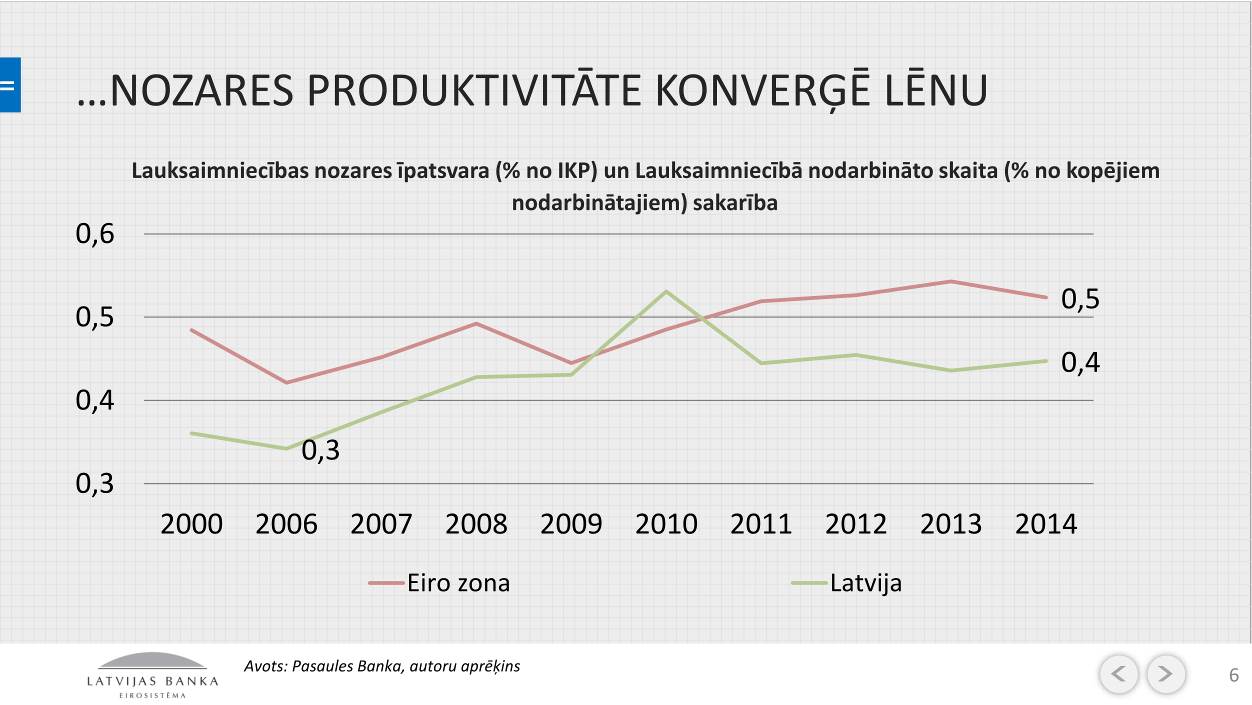 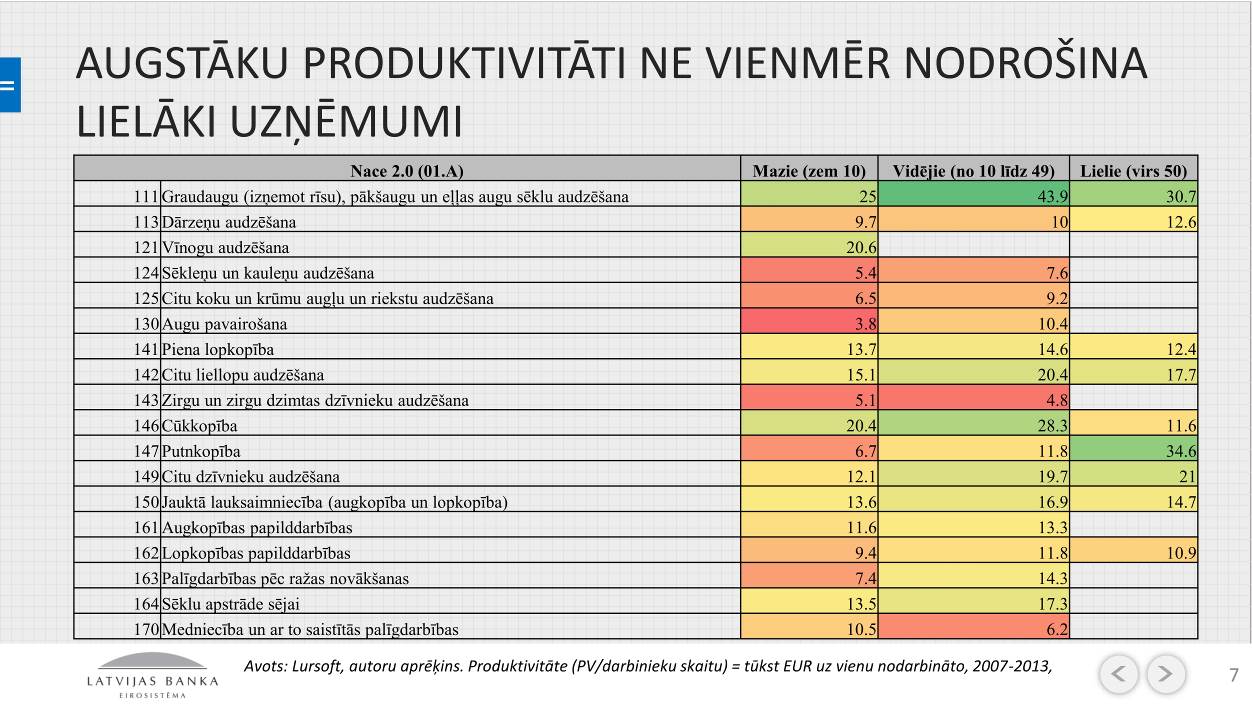 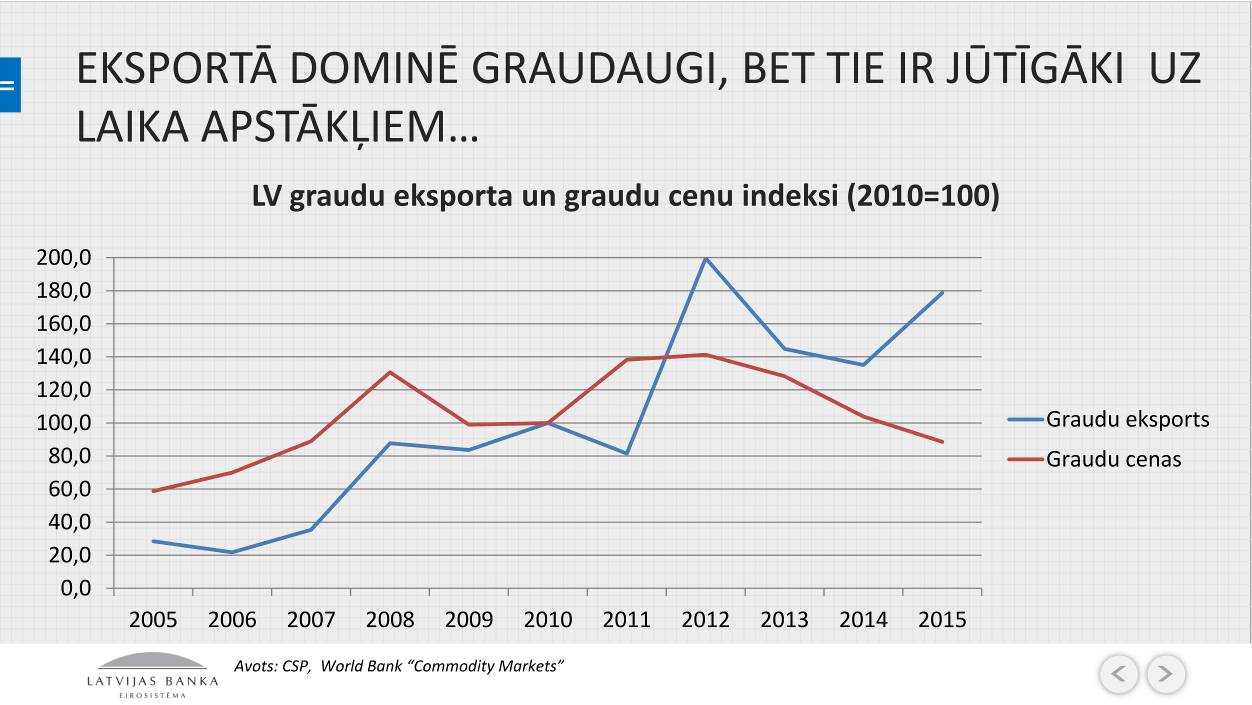 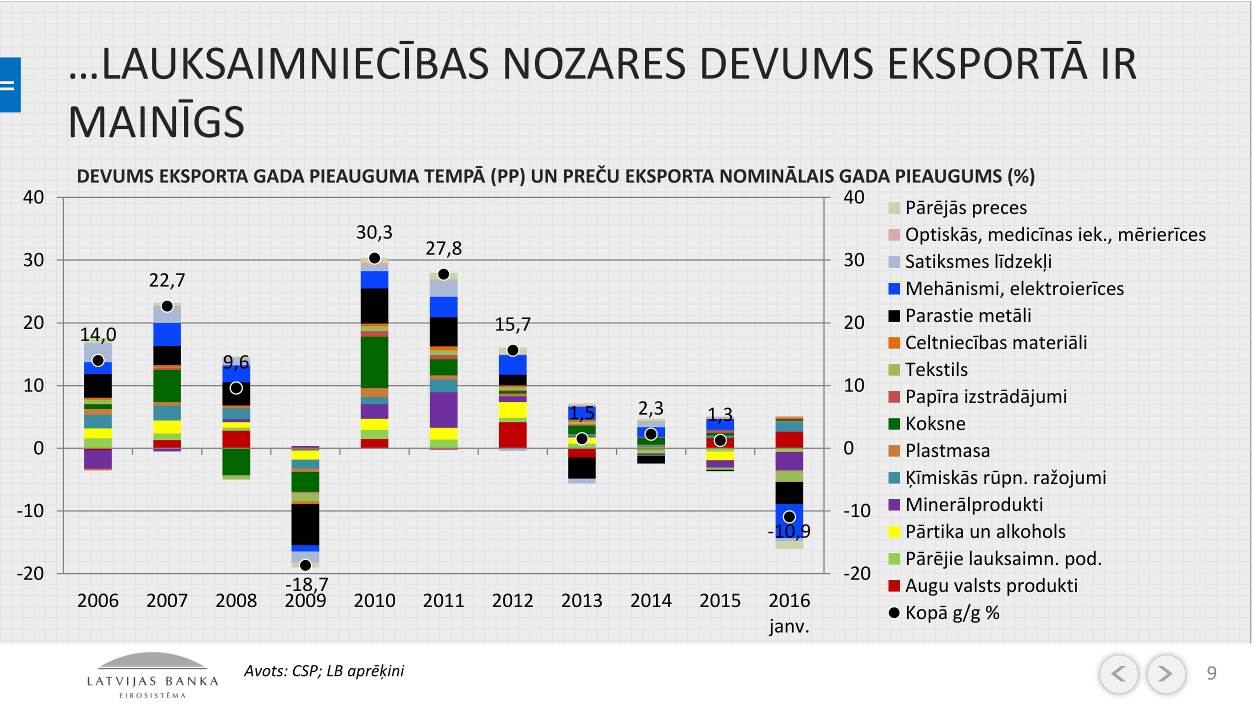 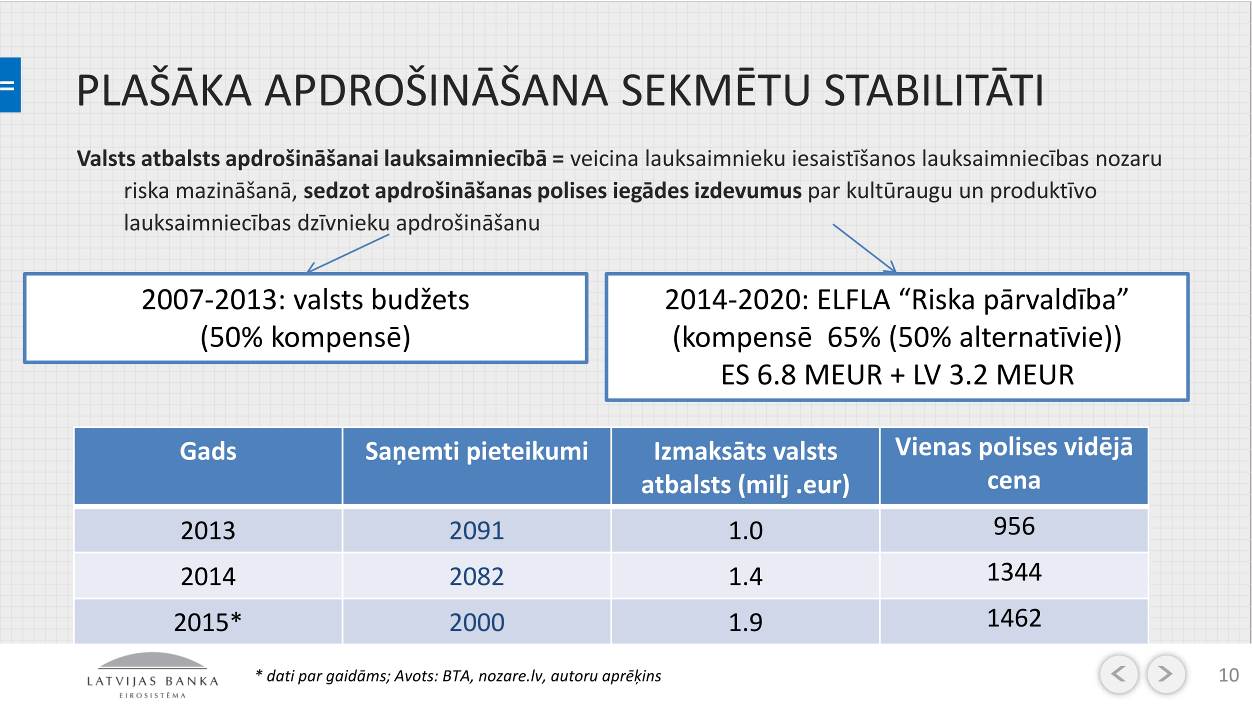 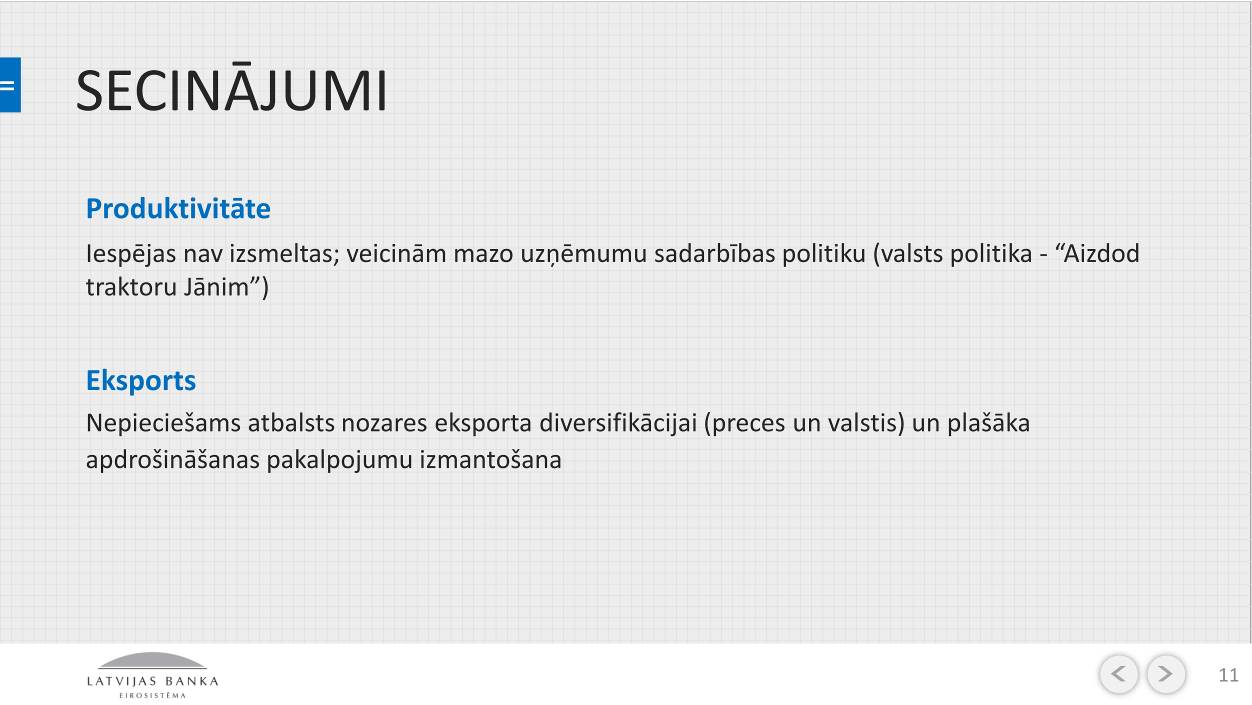 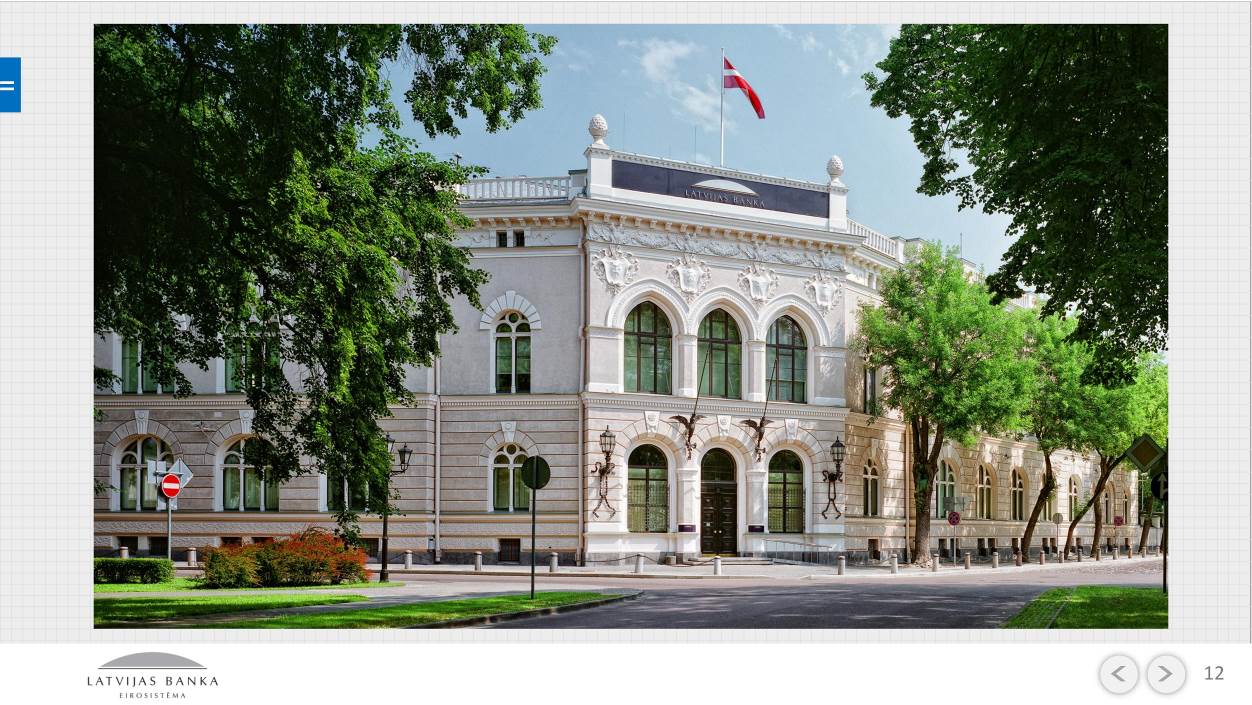 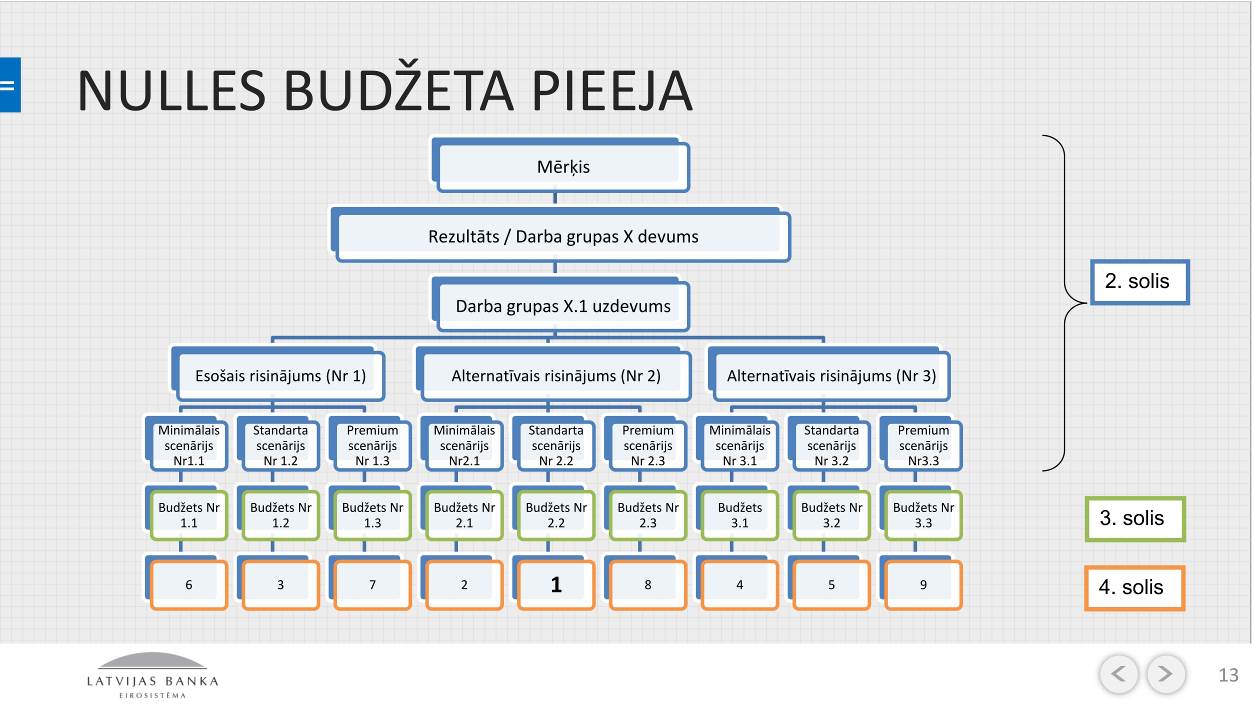 SATIKSMES MINISTRIJA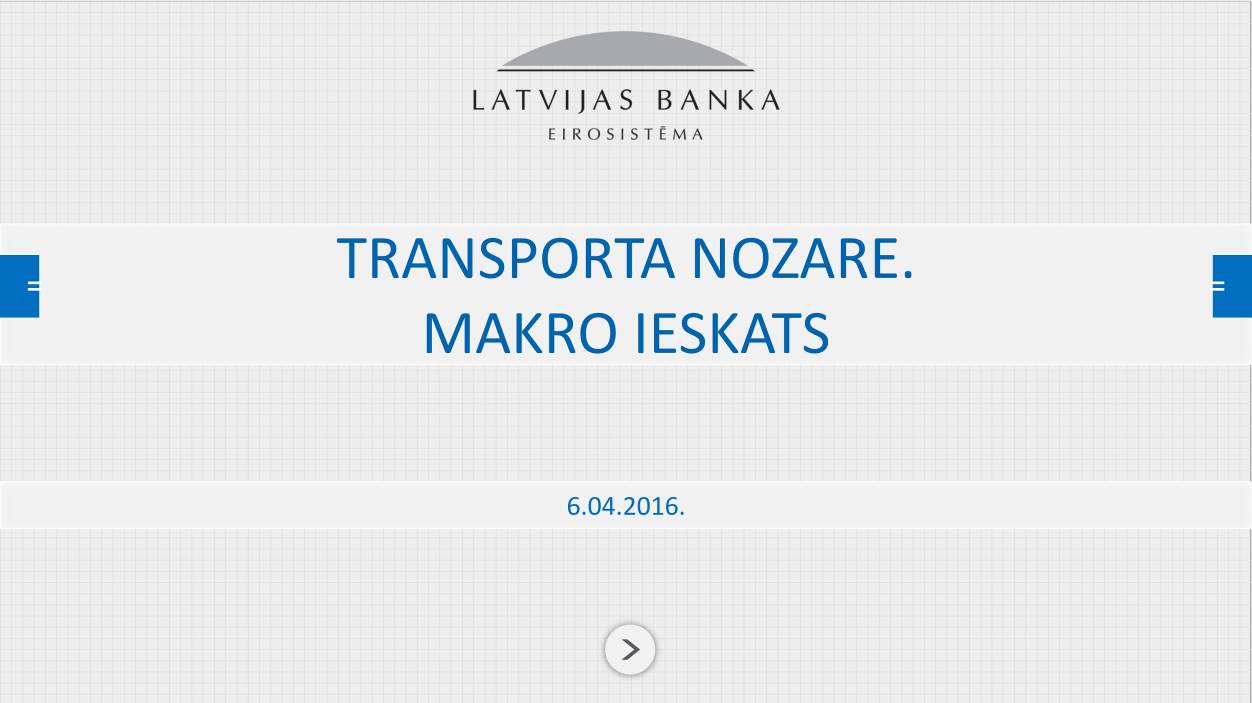 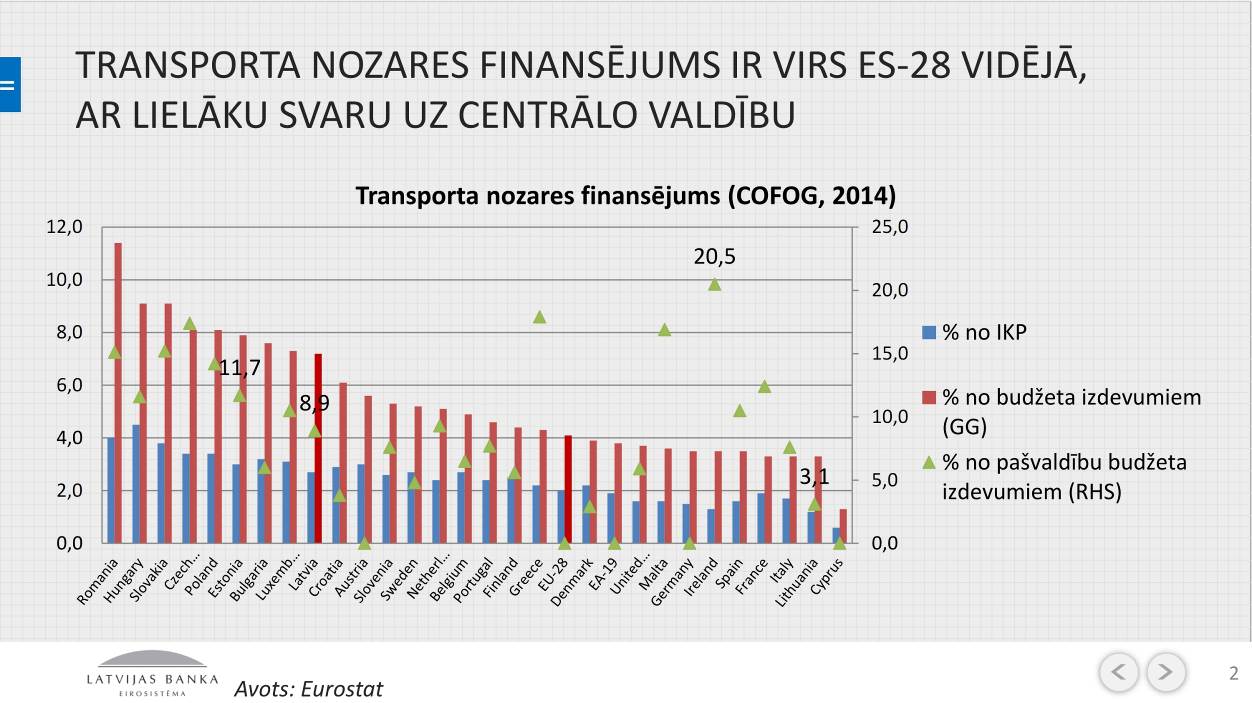 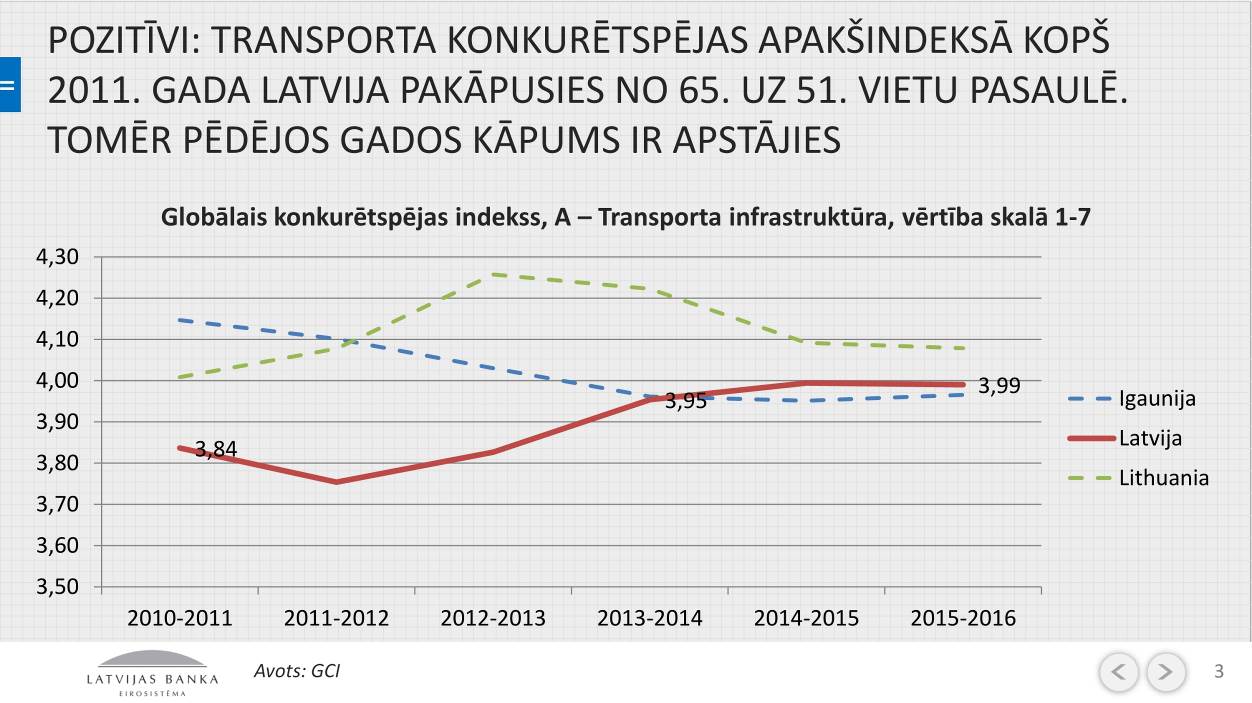 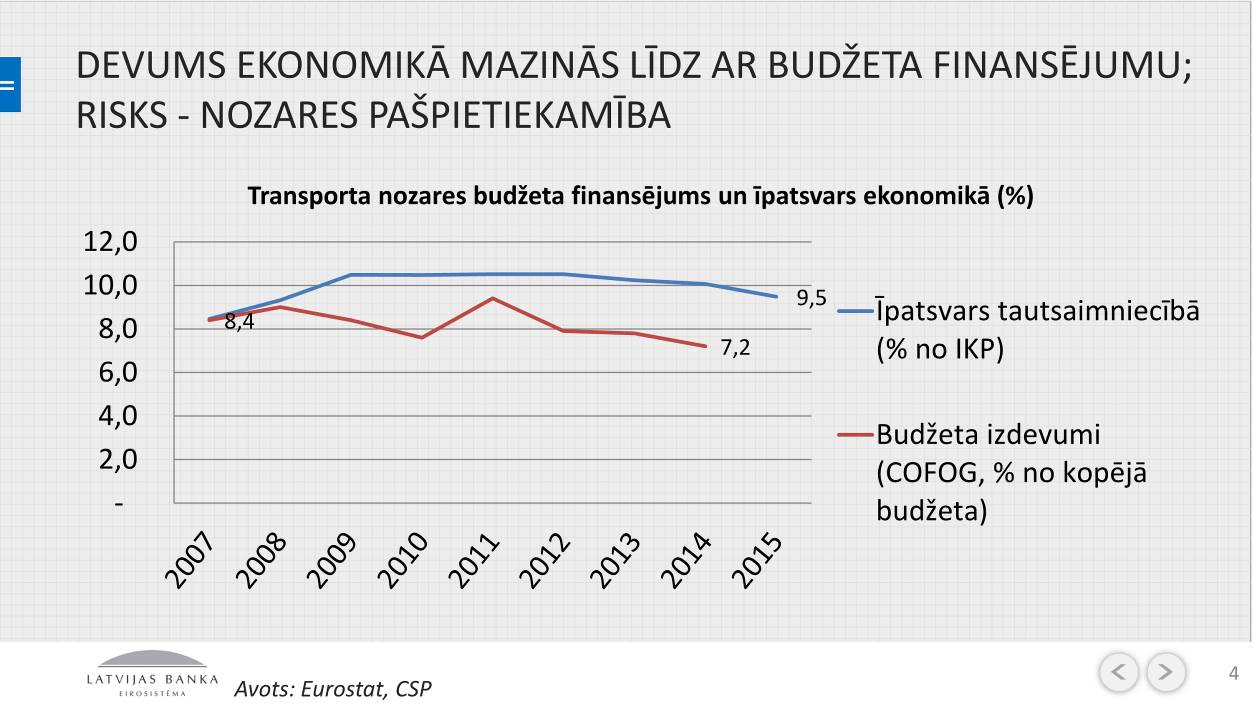 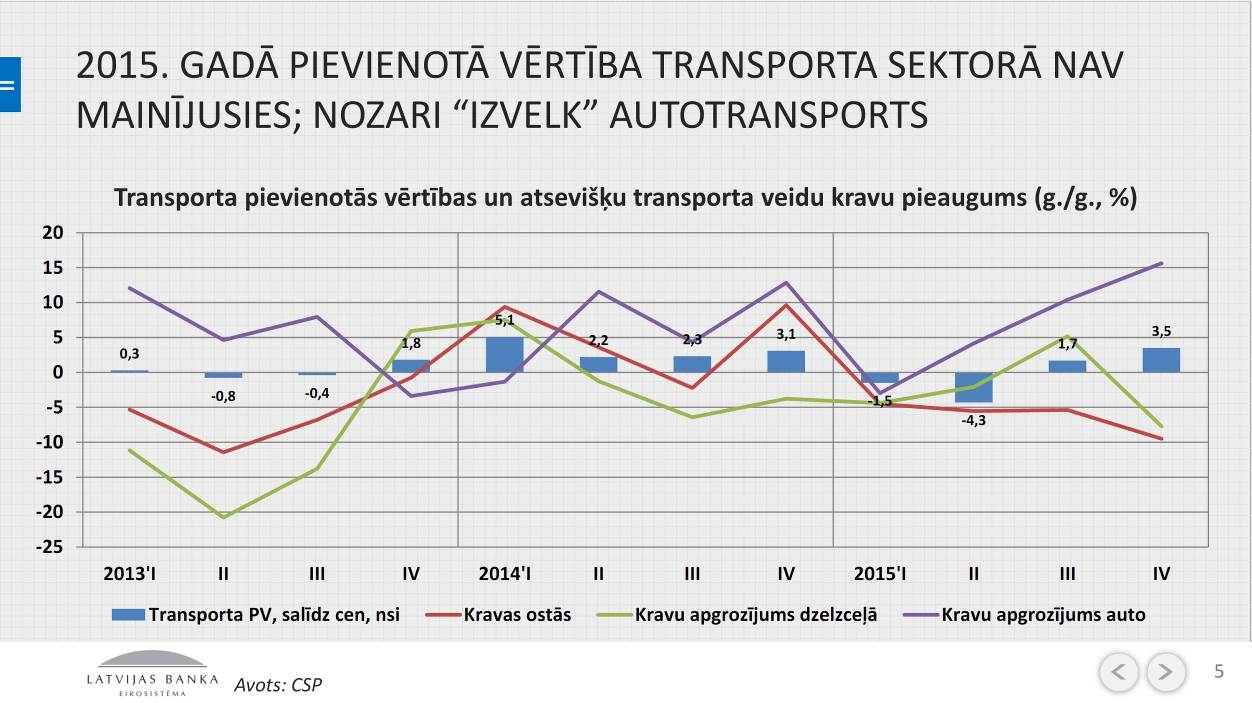 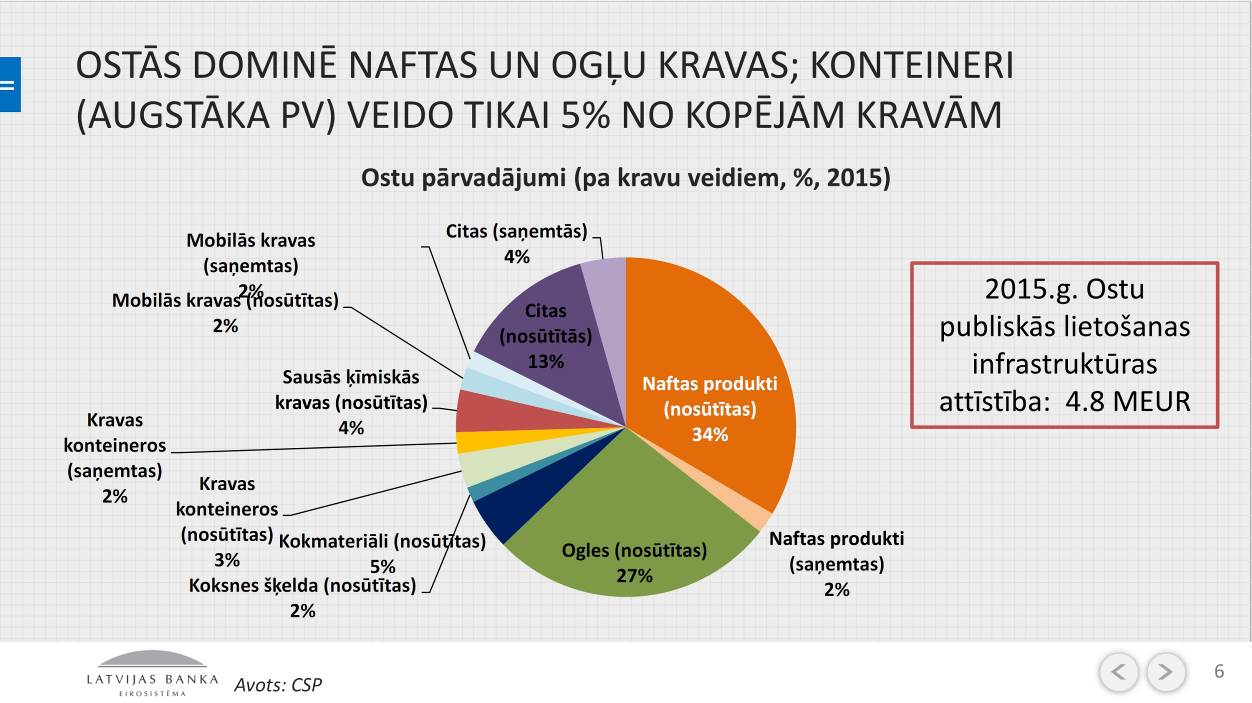 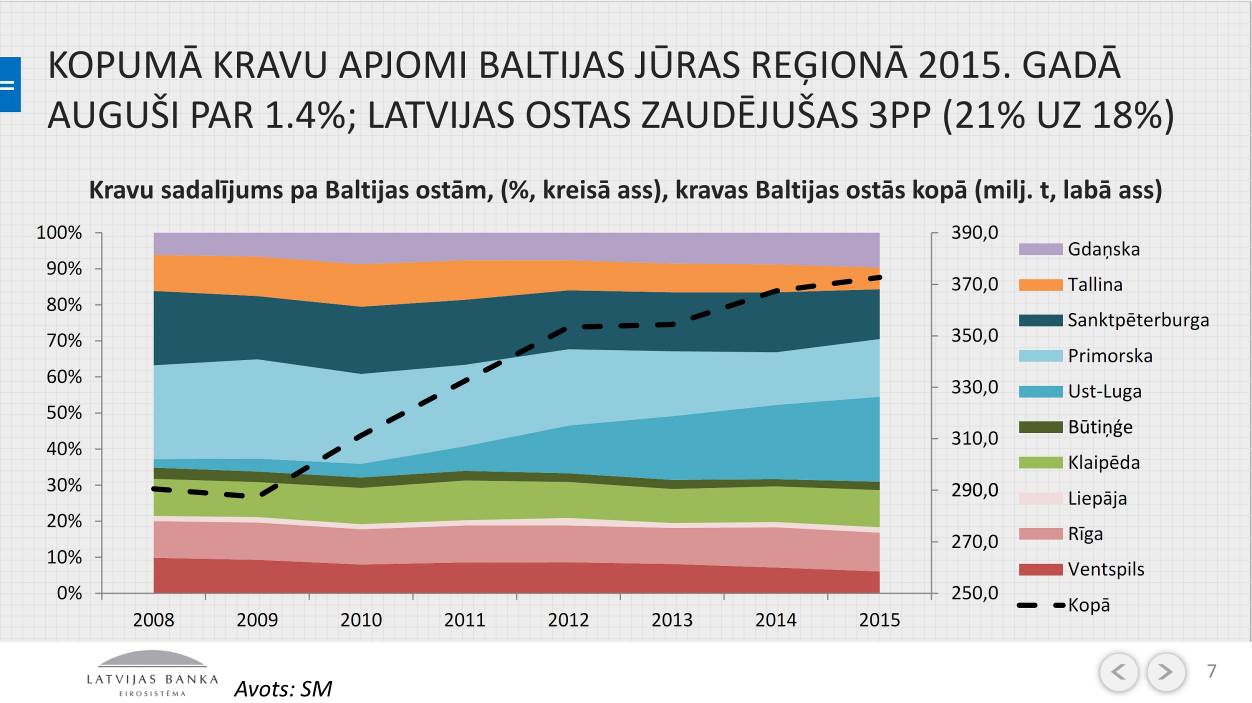 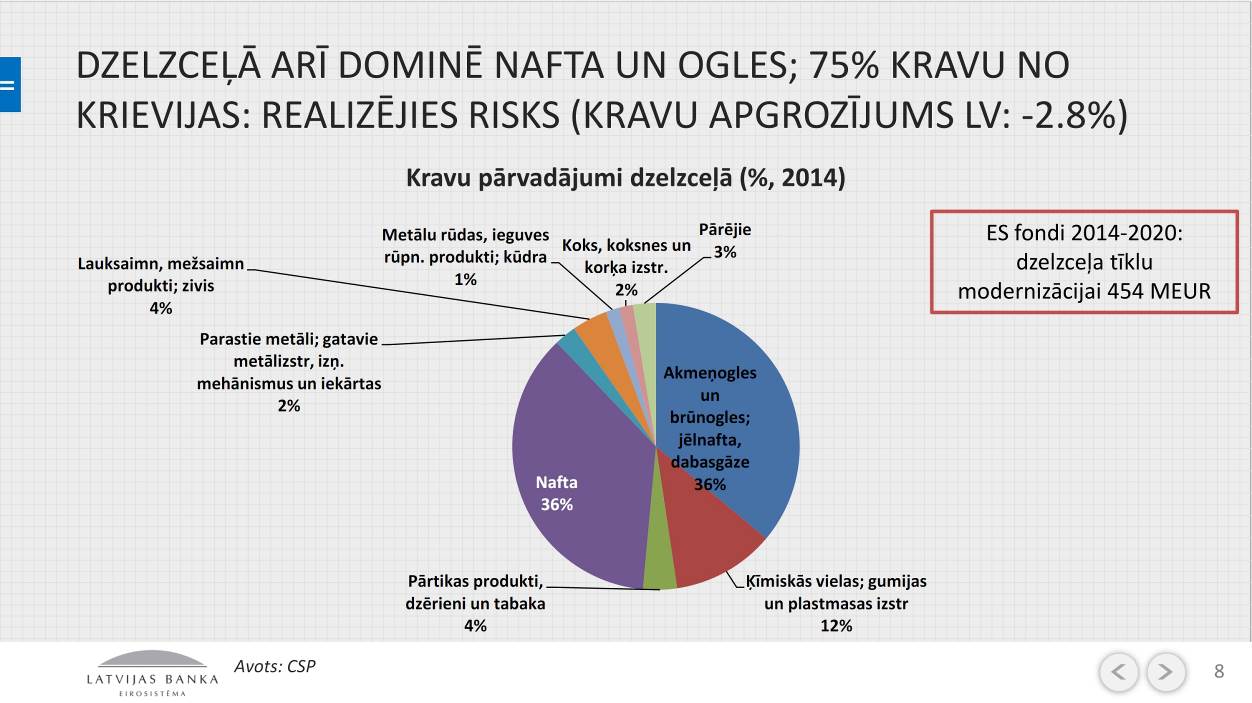 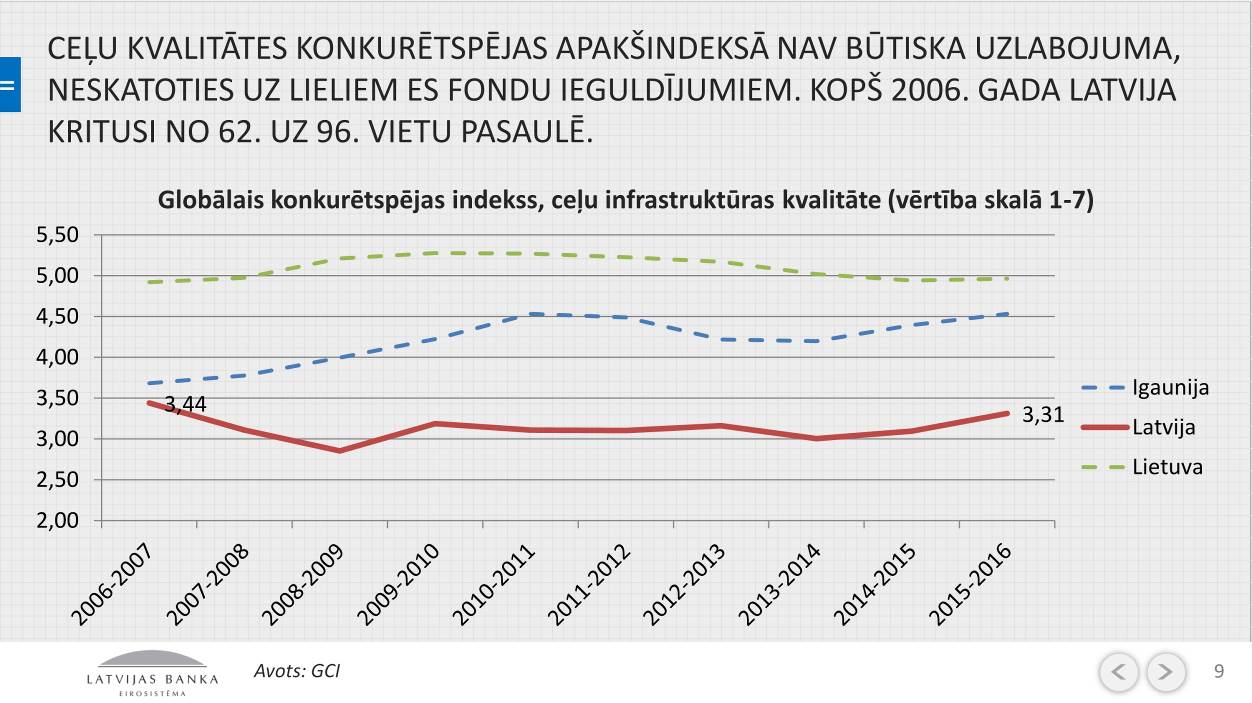 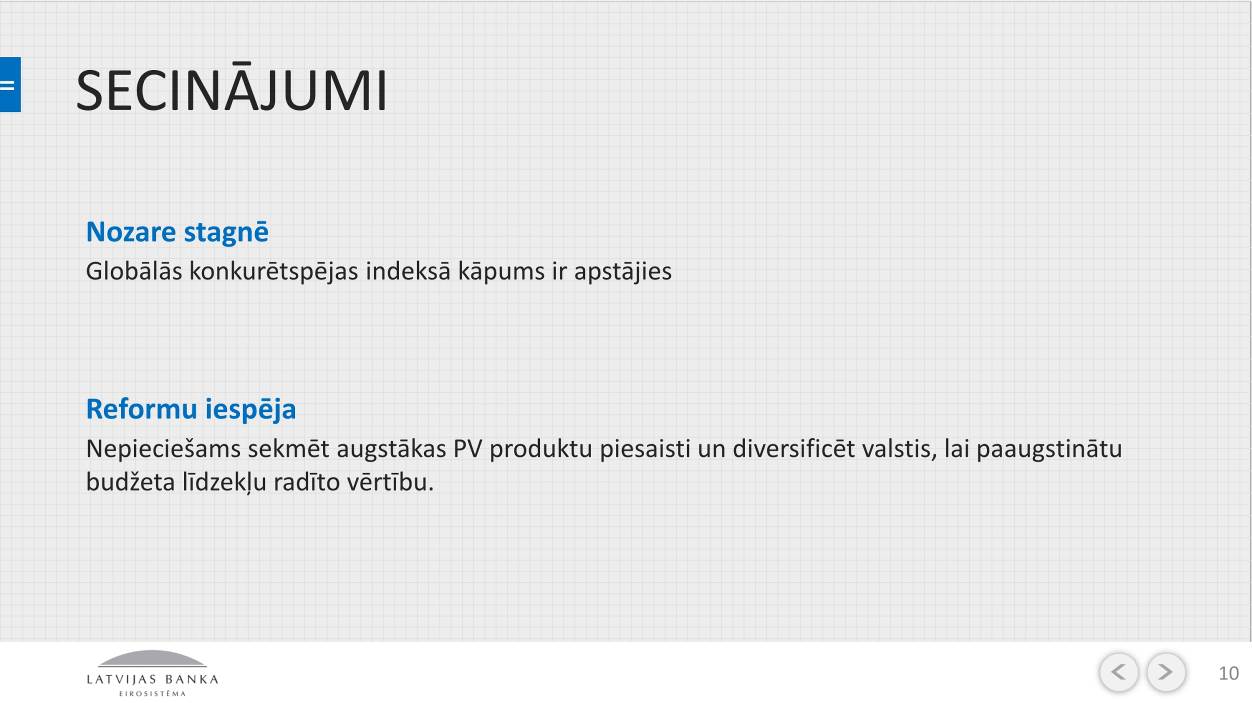 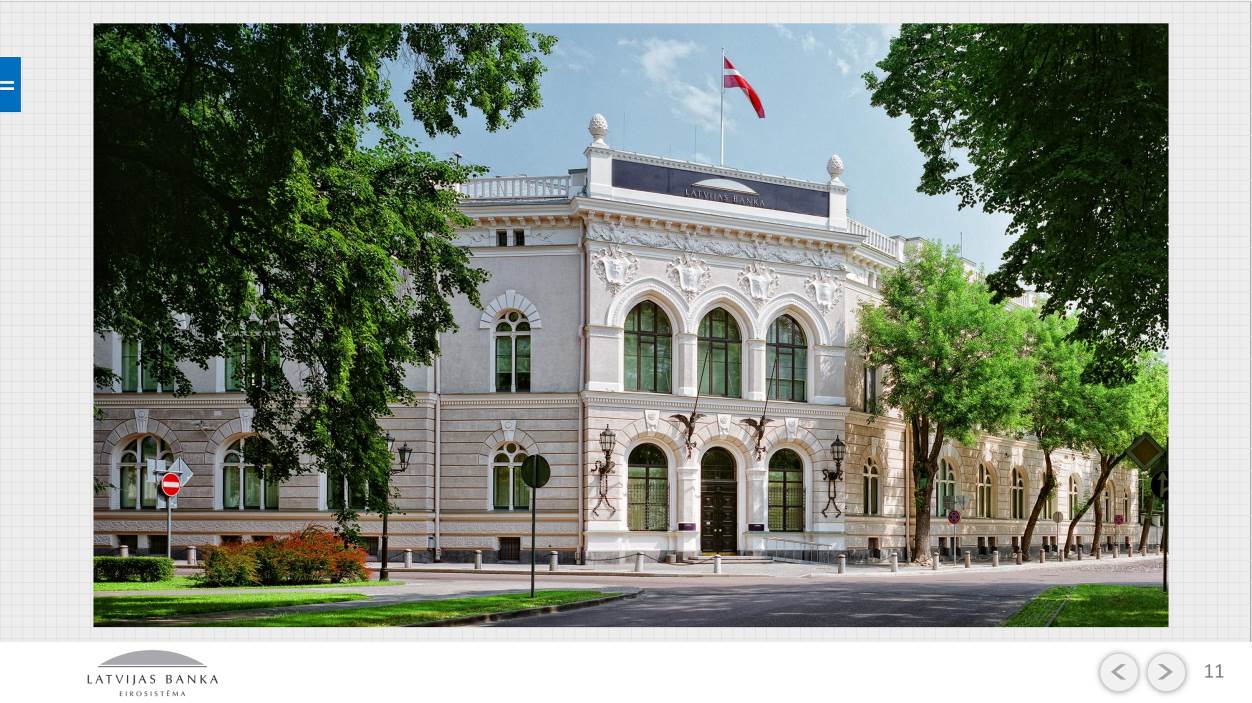 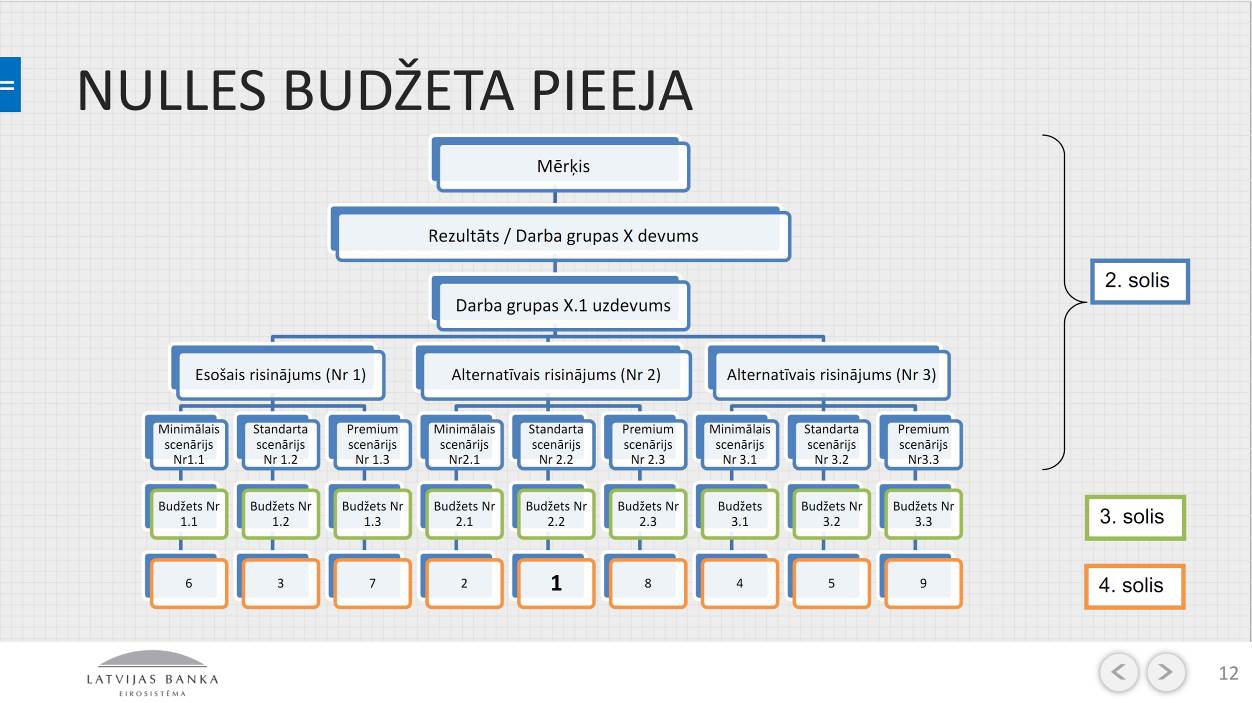 LABKLĀJĪBAS MINISTRIJA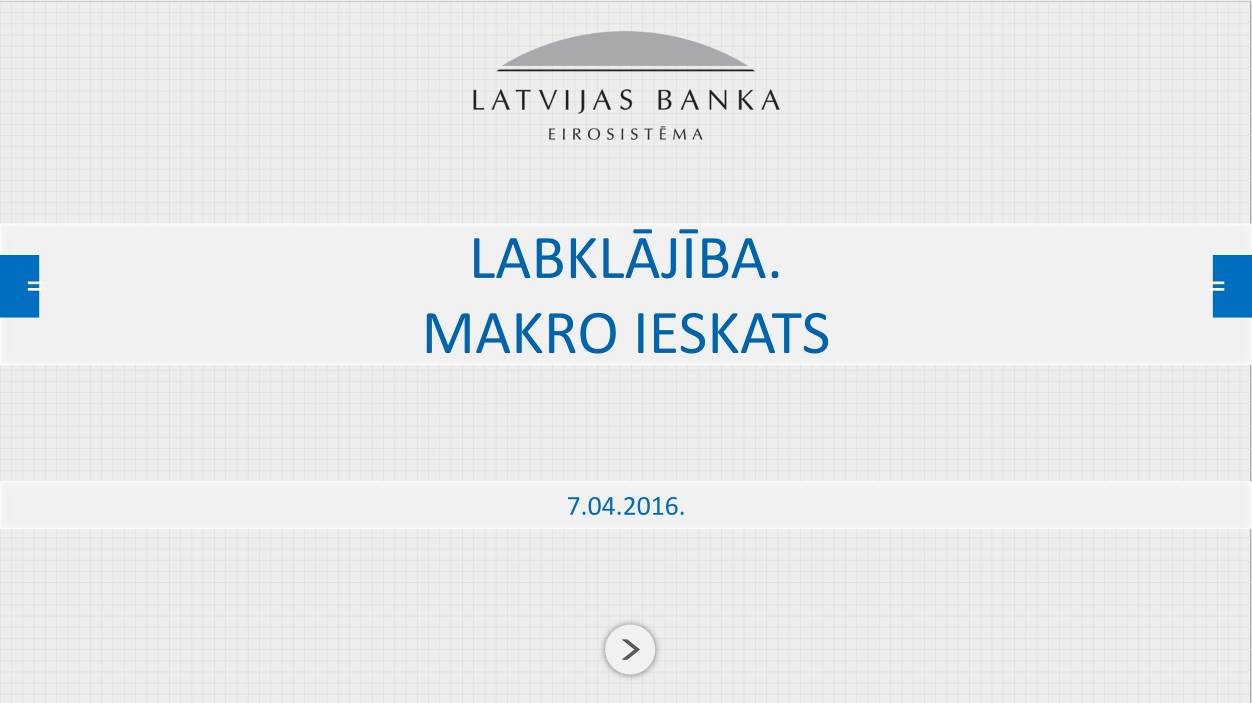 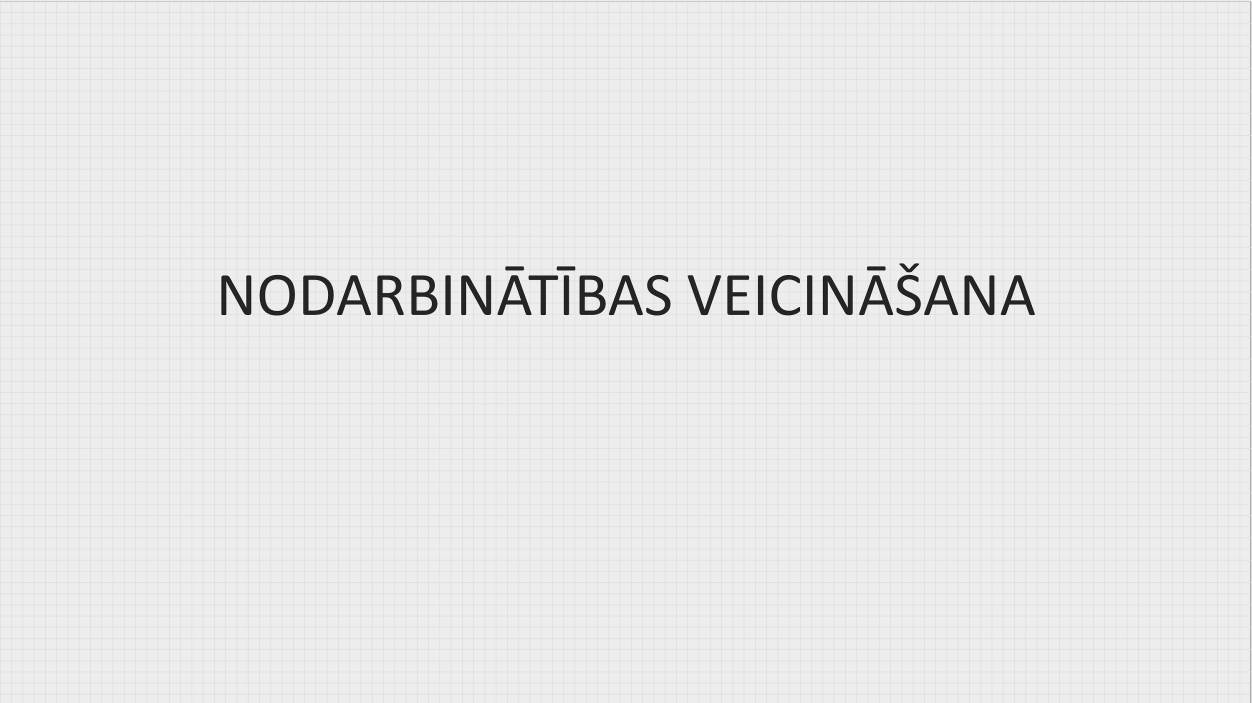 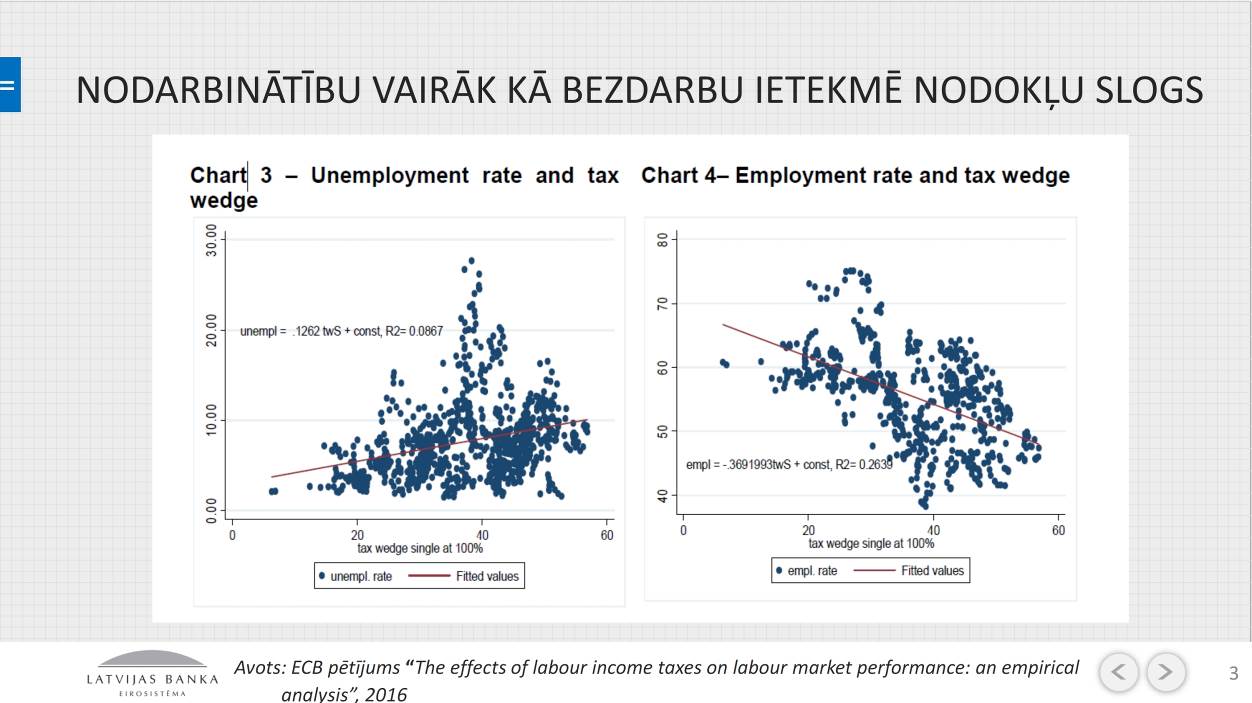 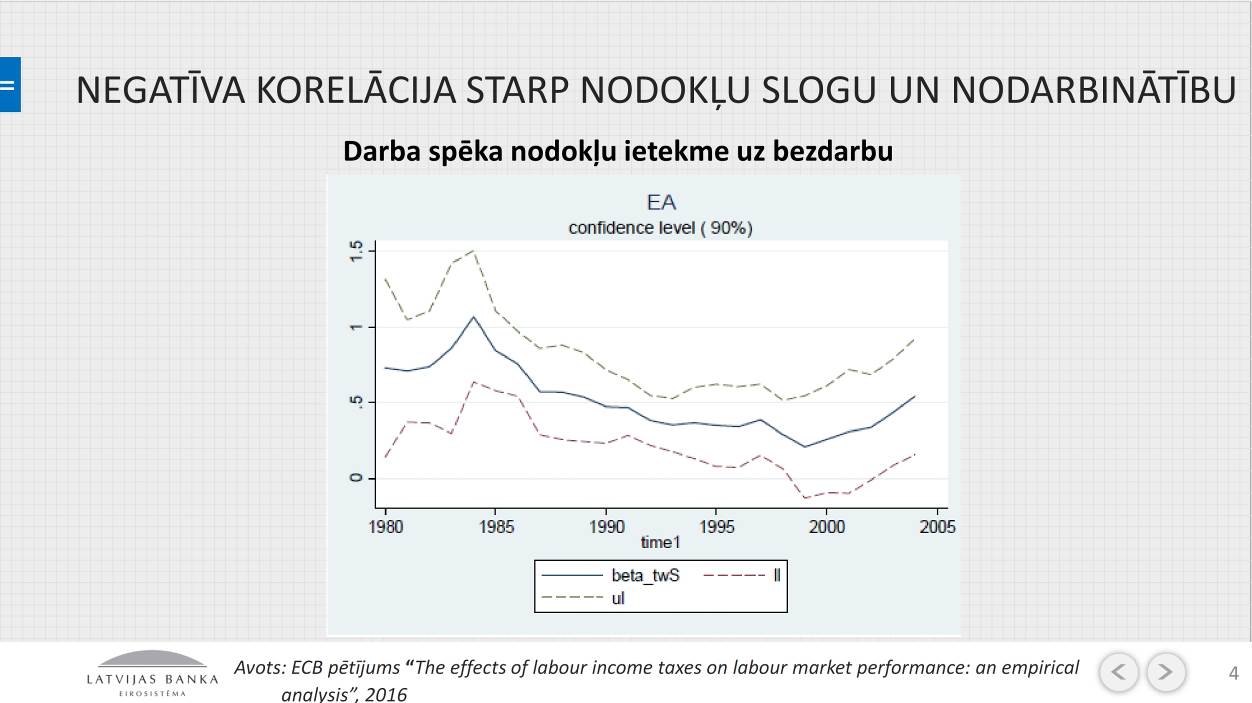 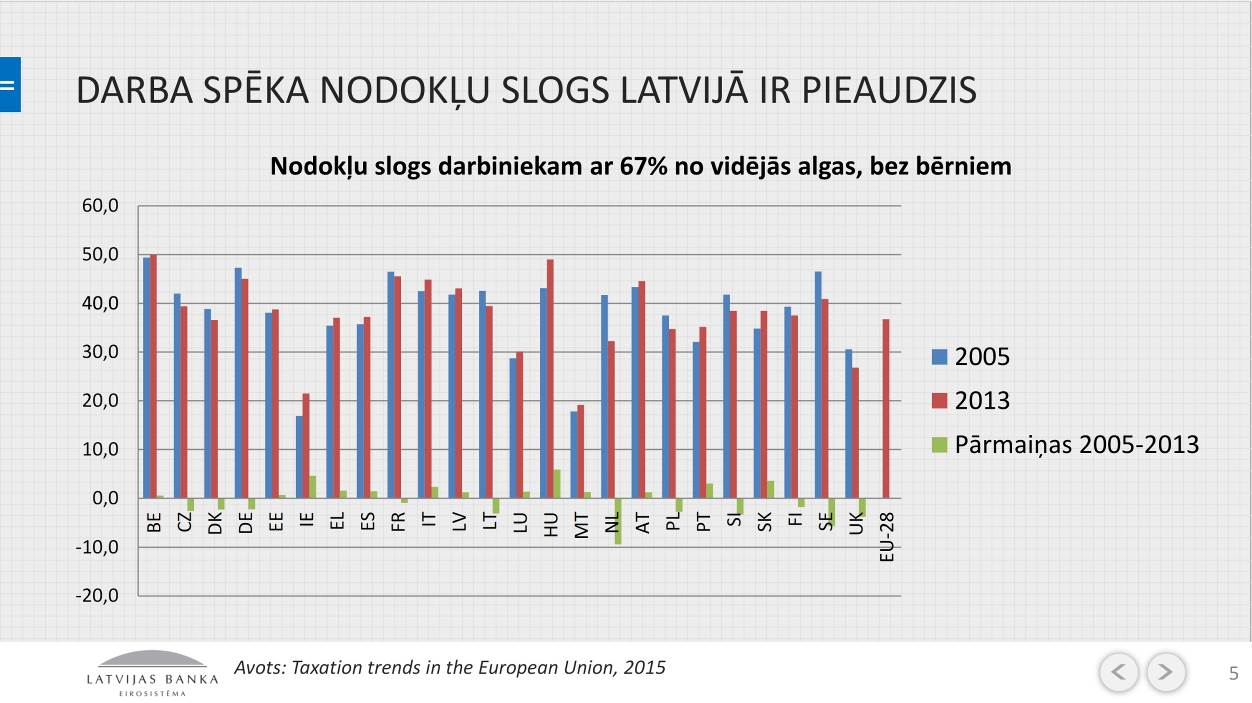 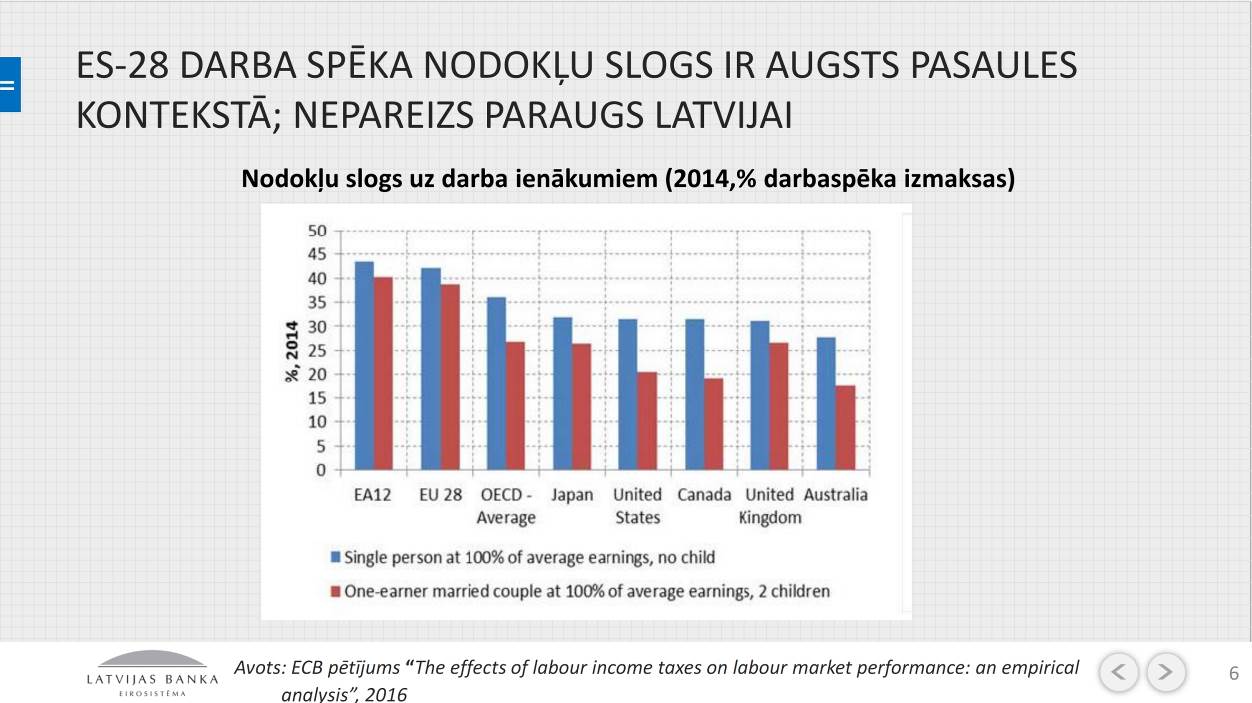 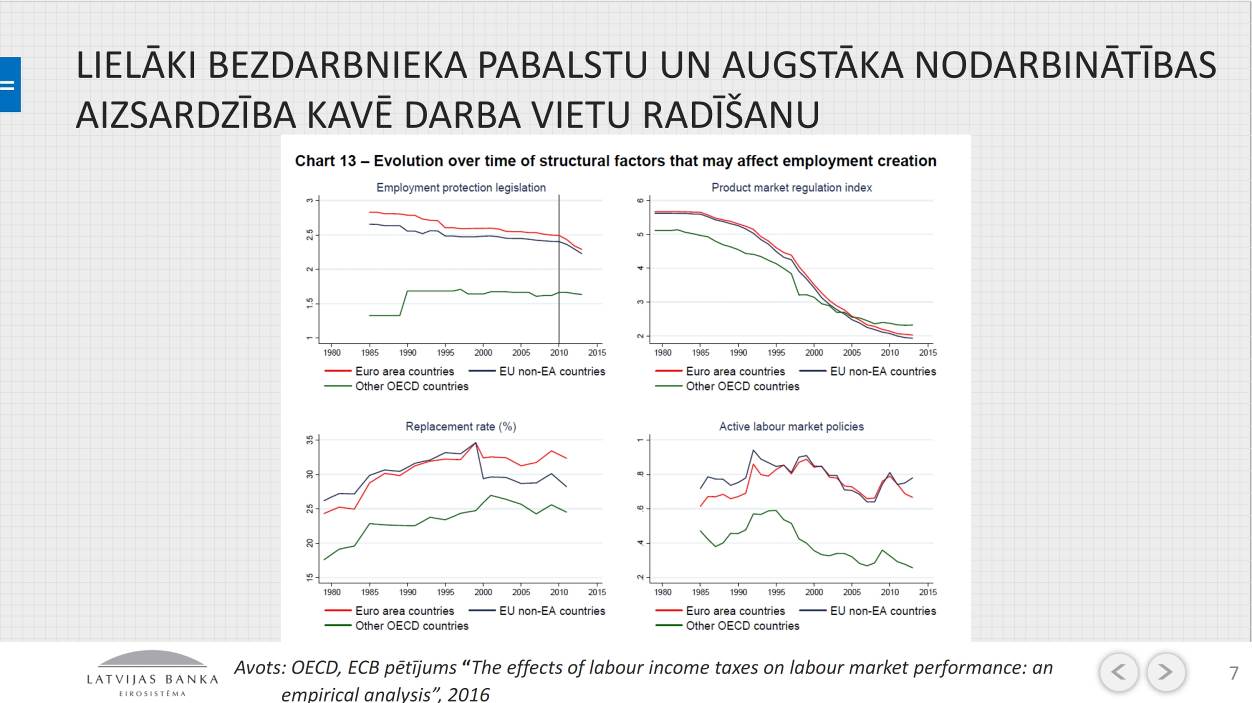 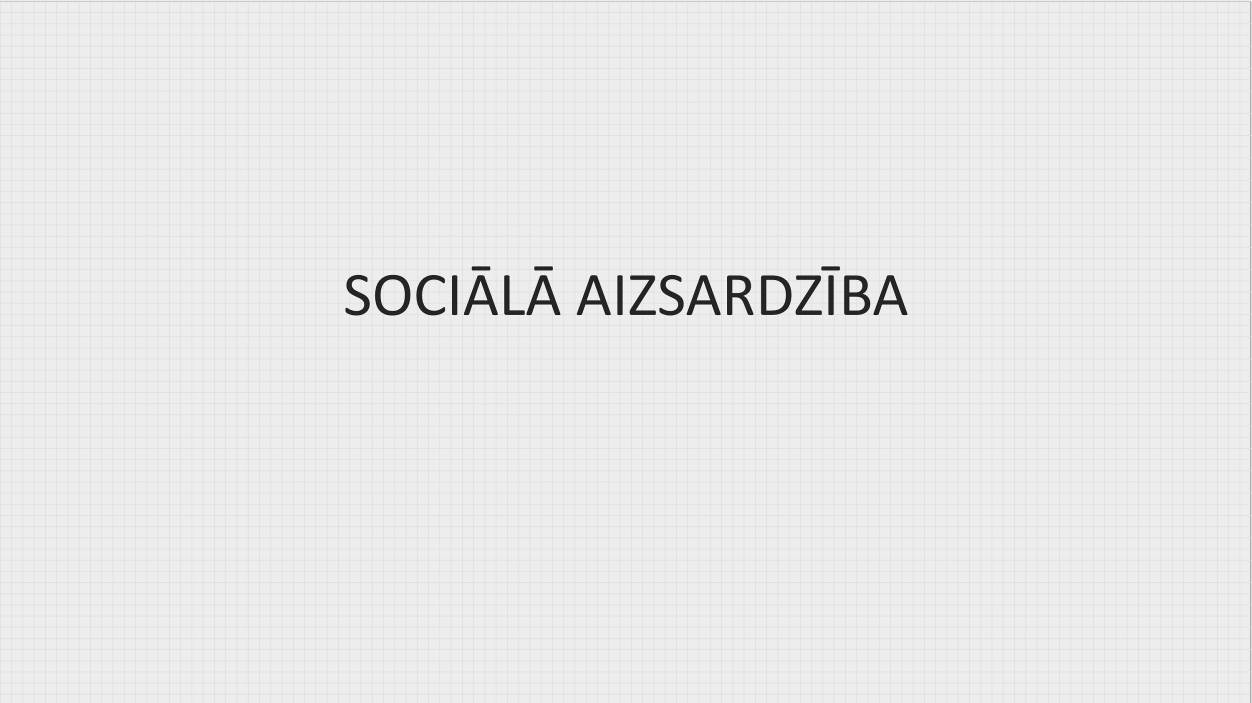 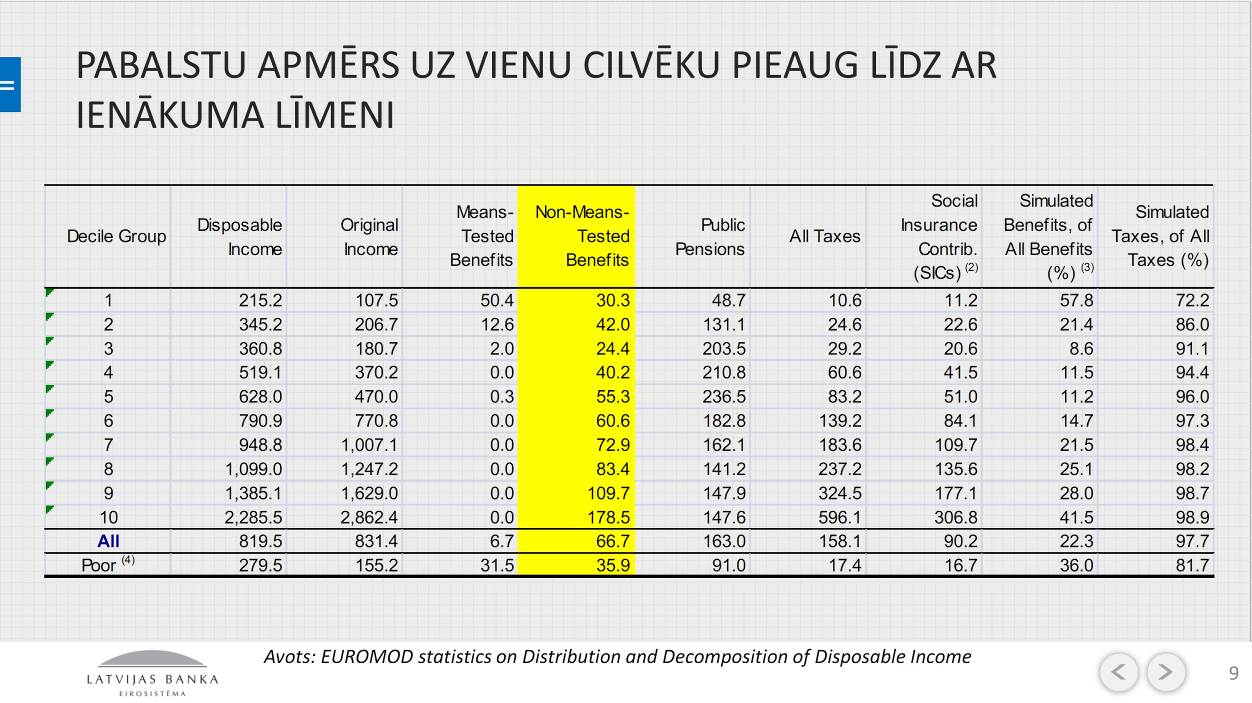 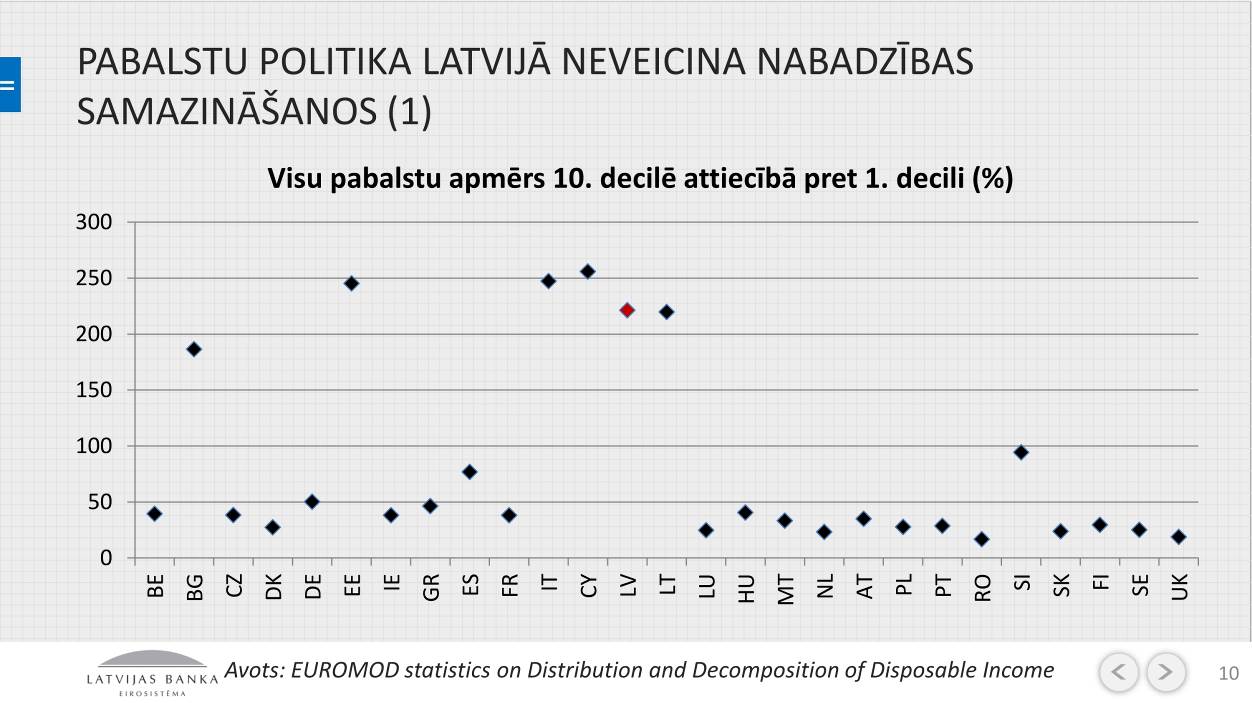 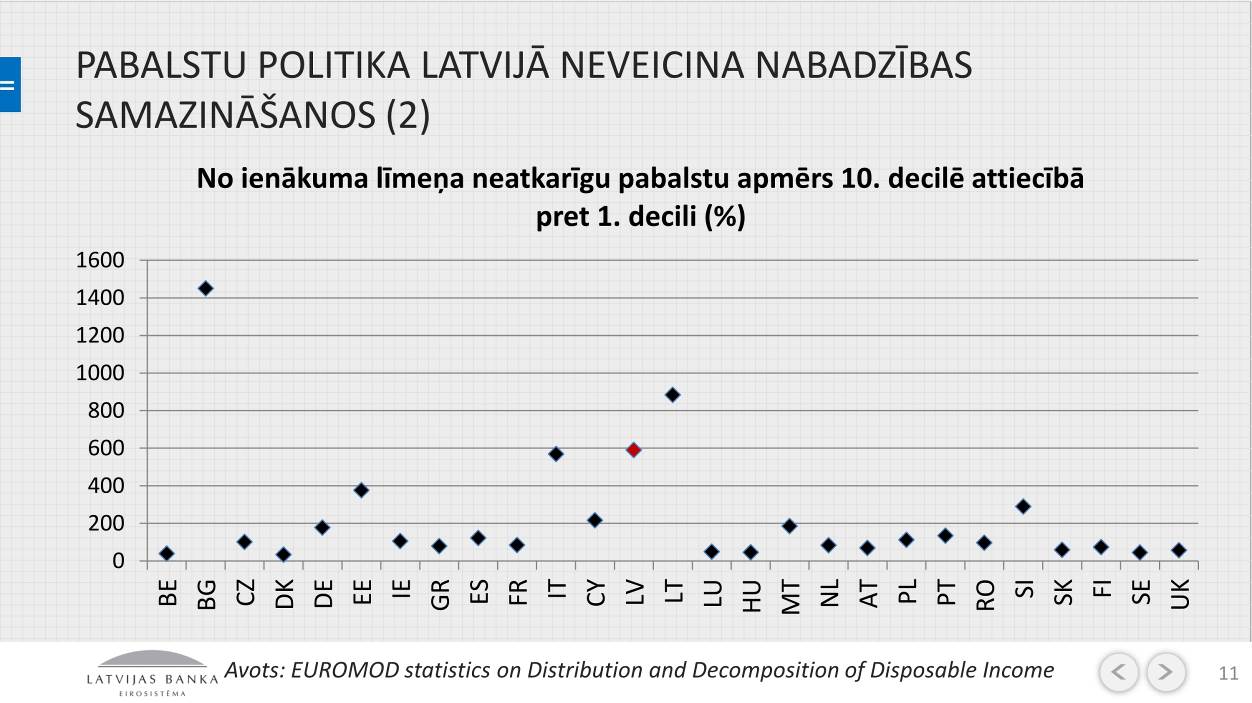 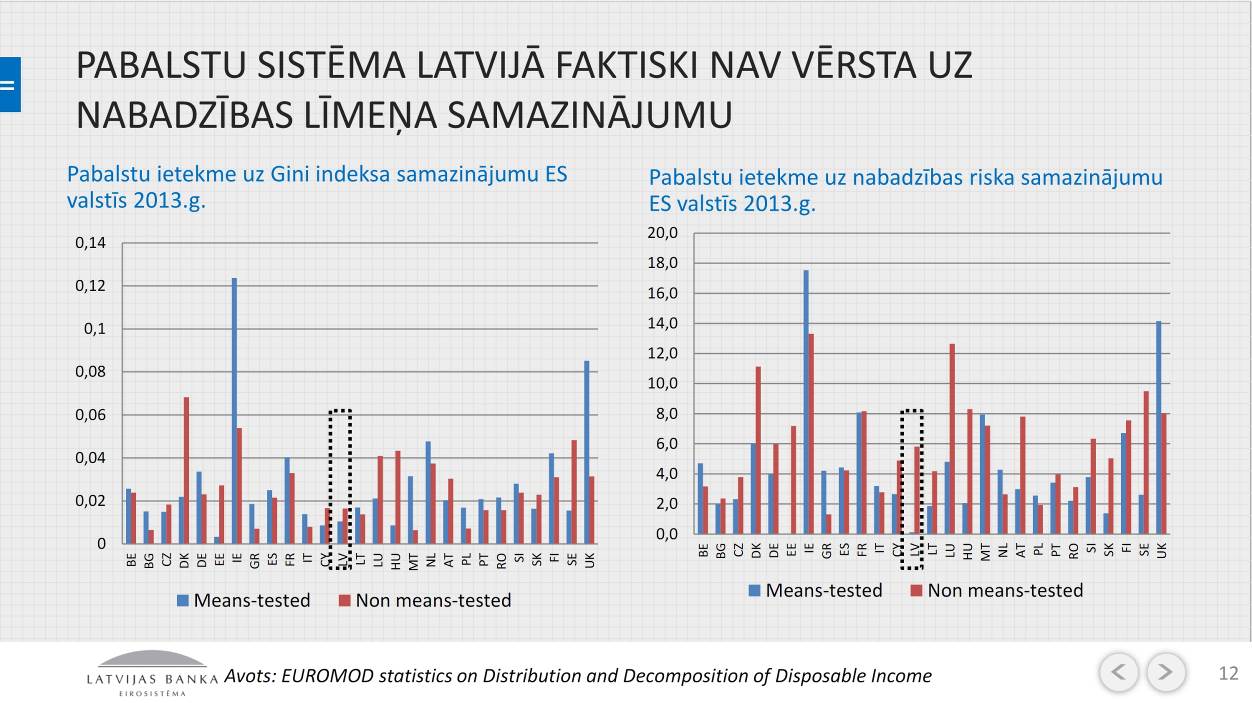 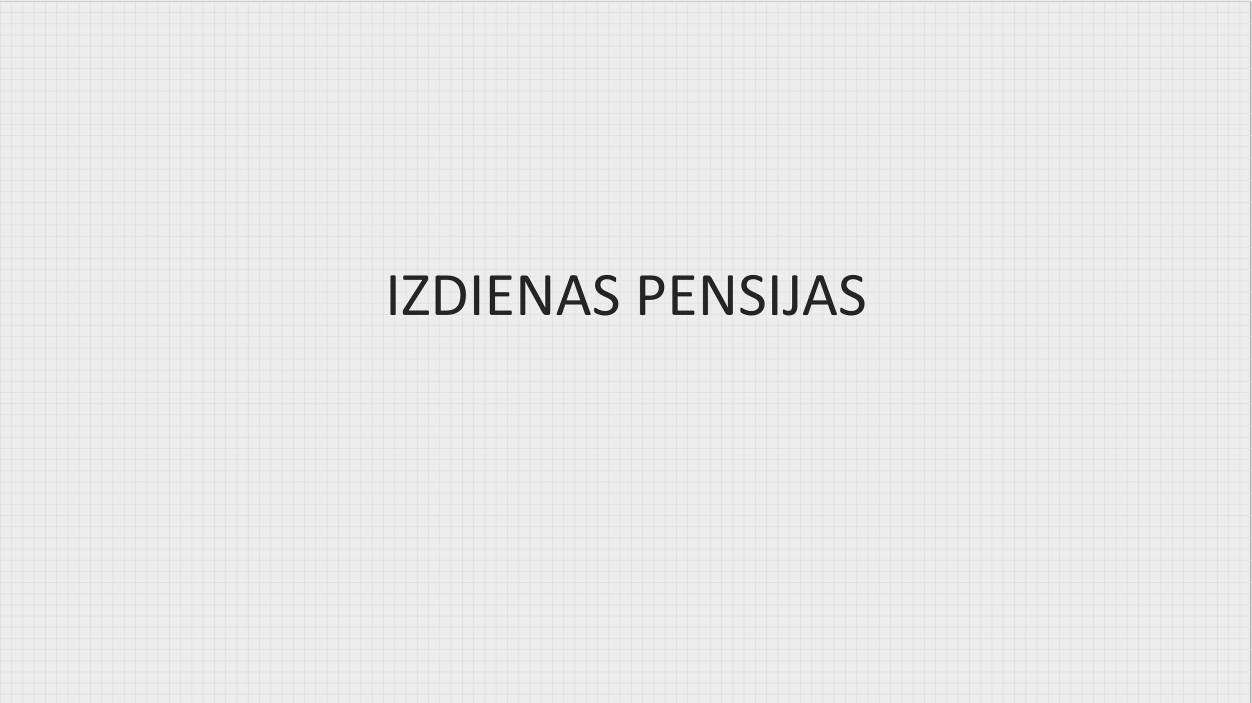 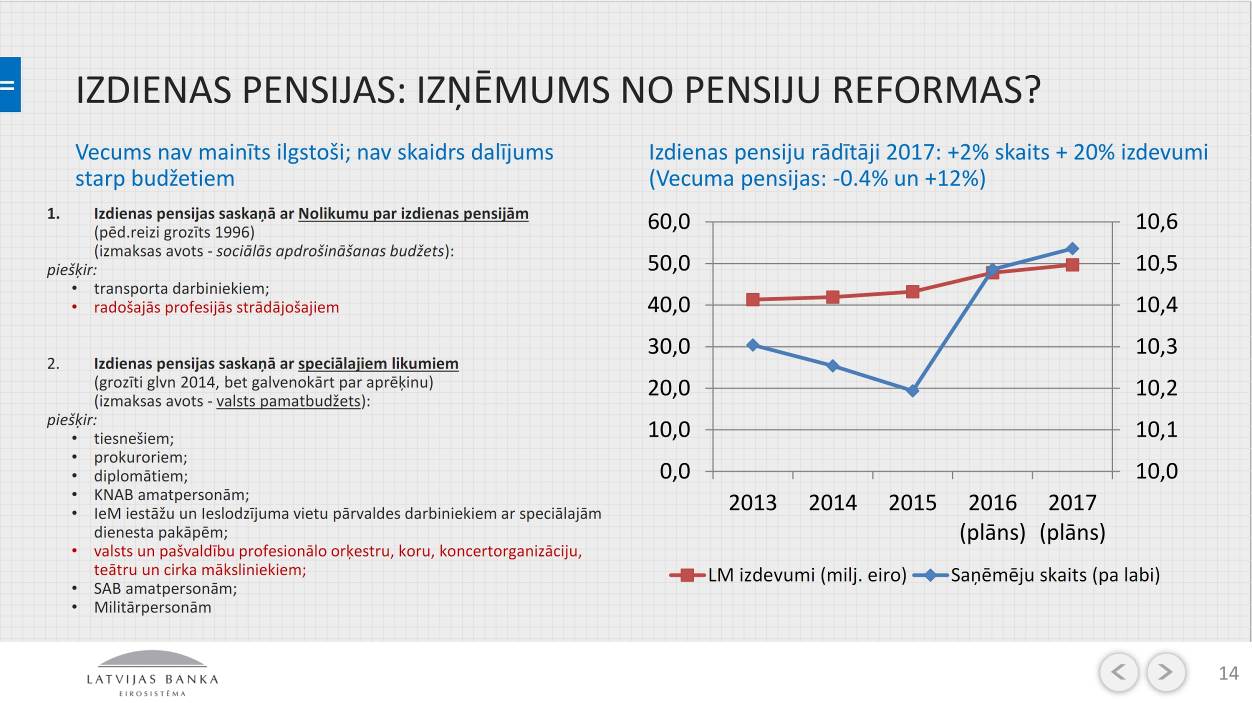 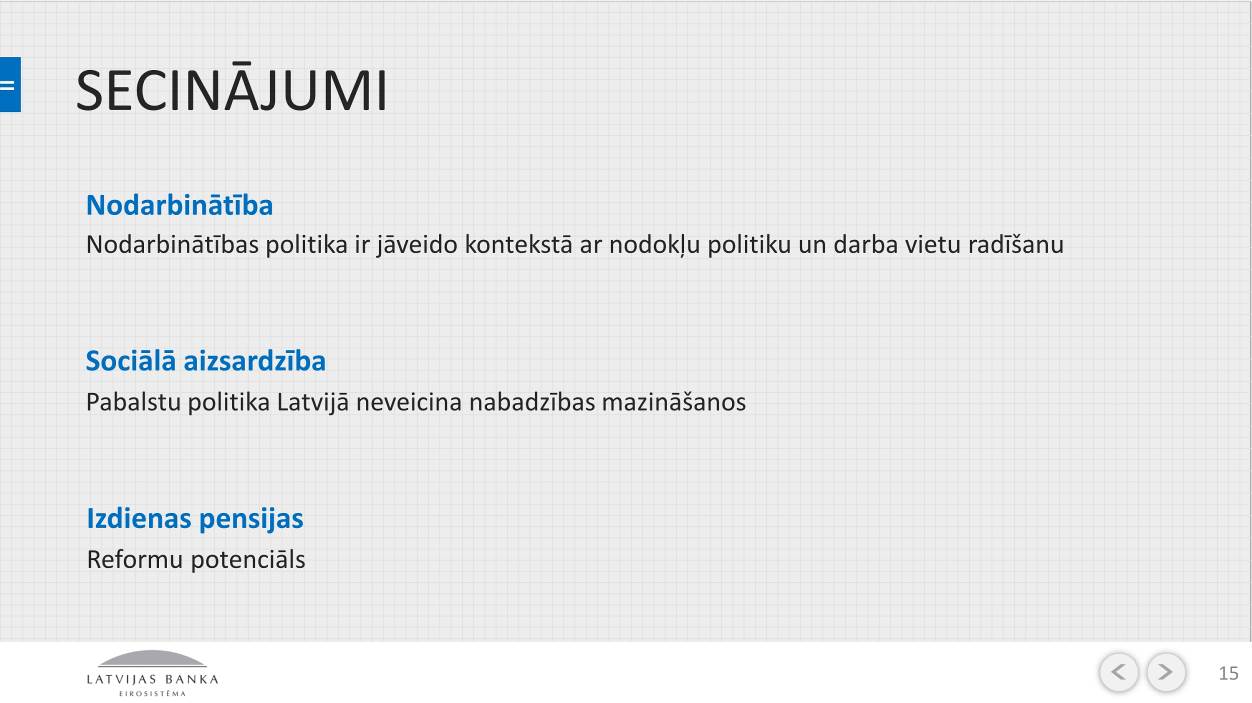 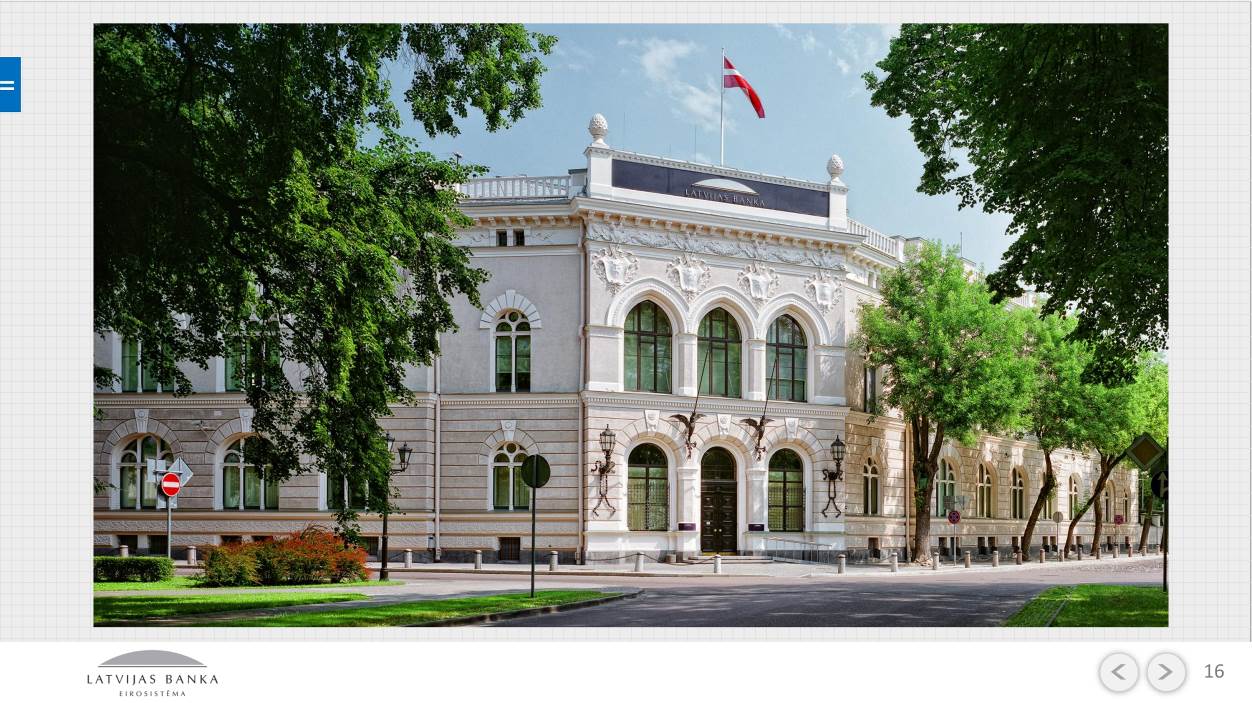 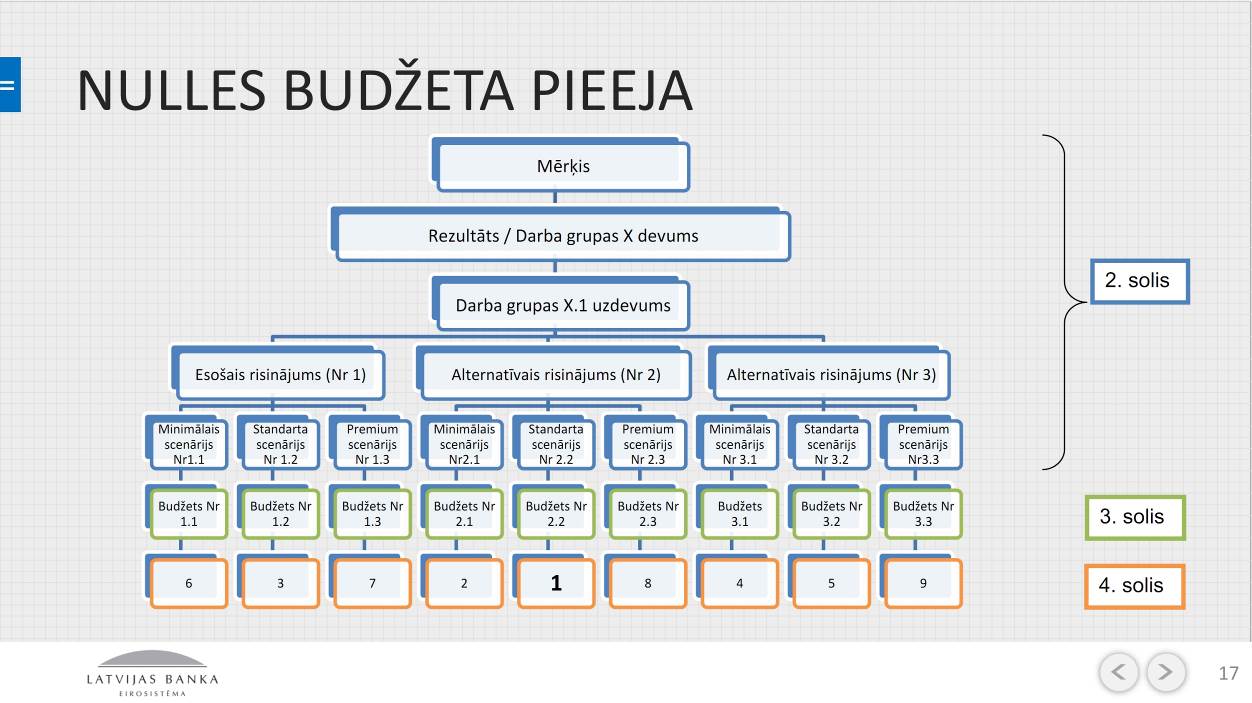 TIESLIETU MINISTRIJA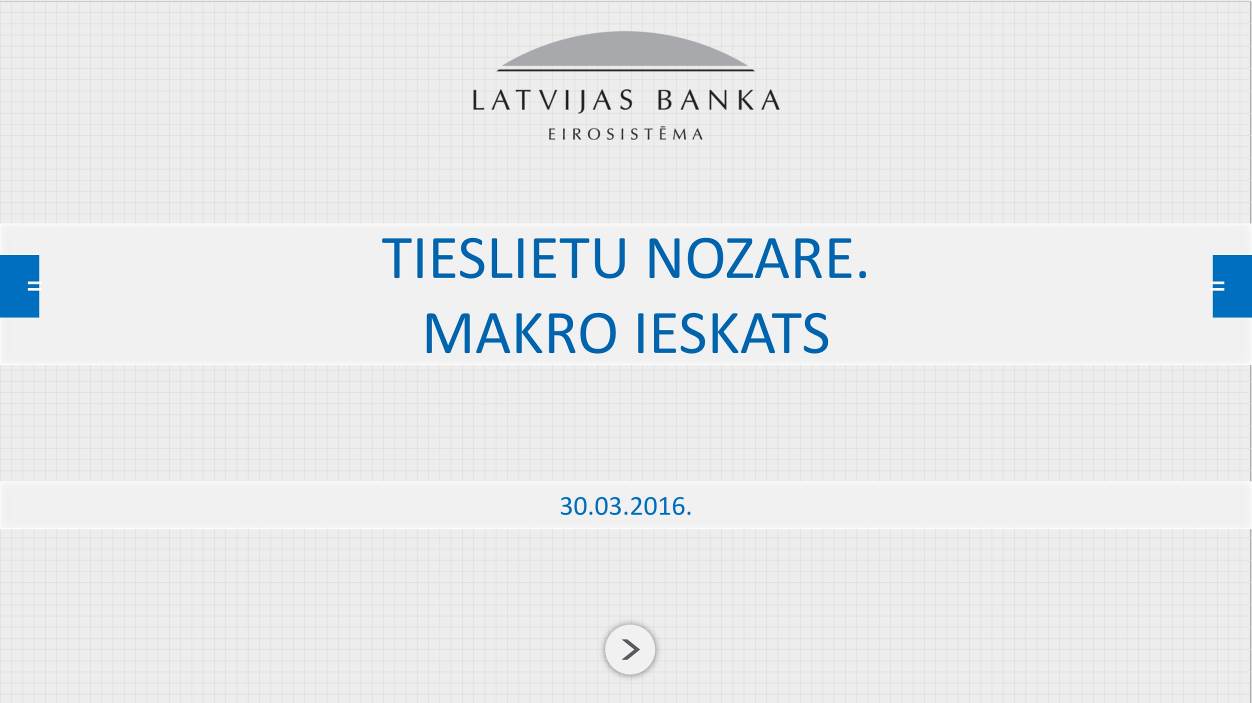 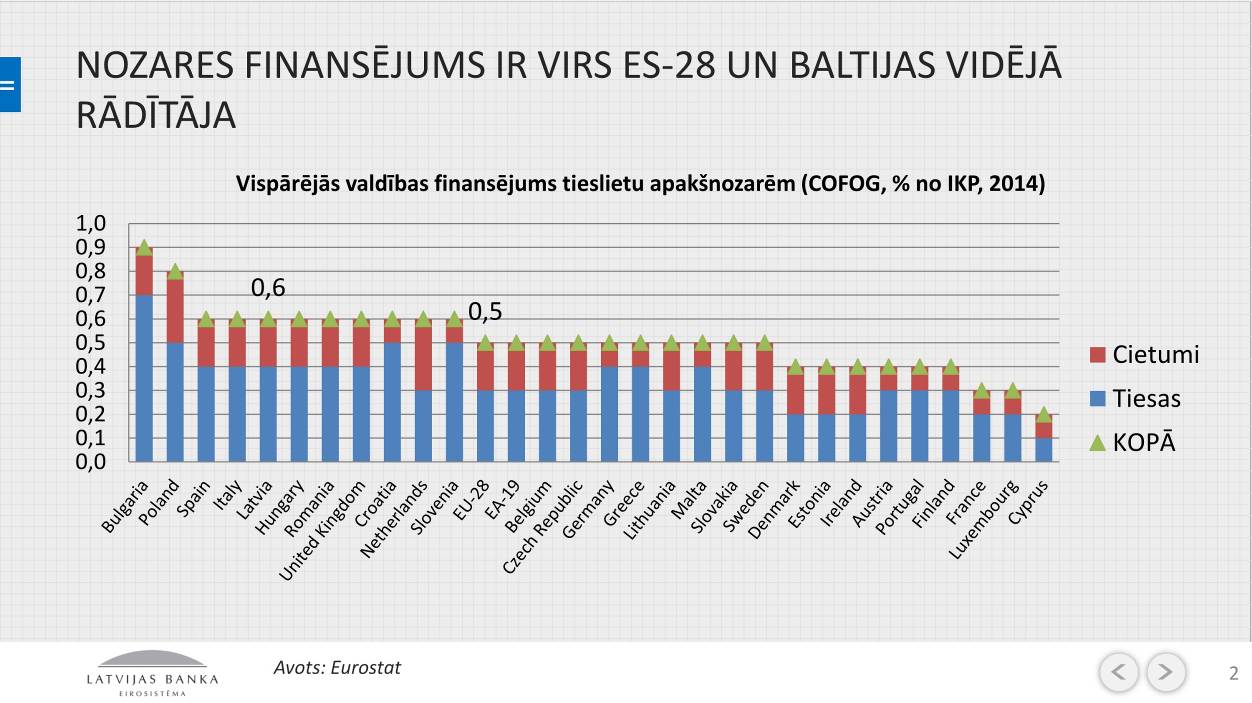 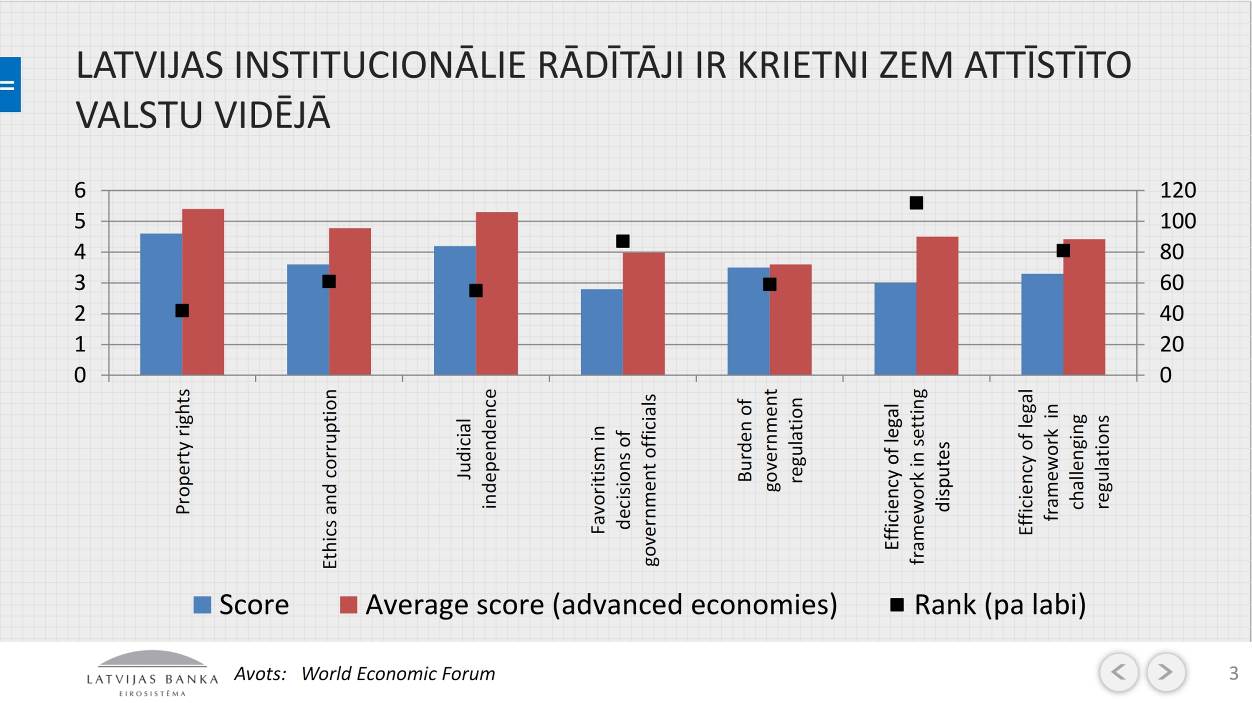 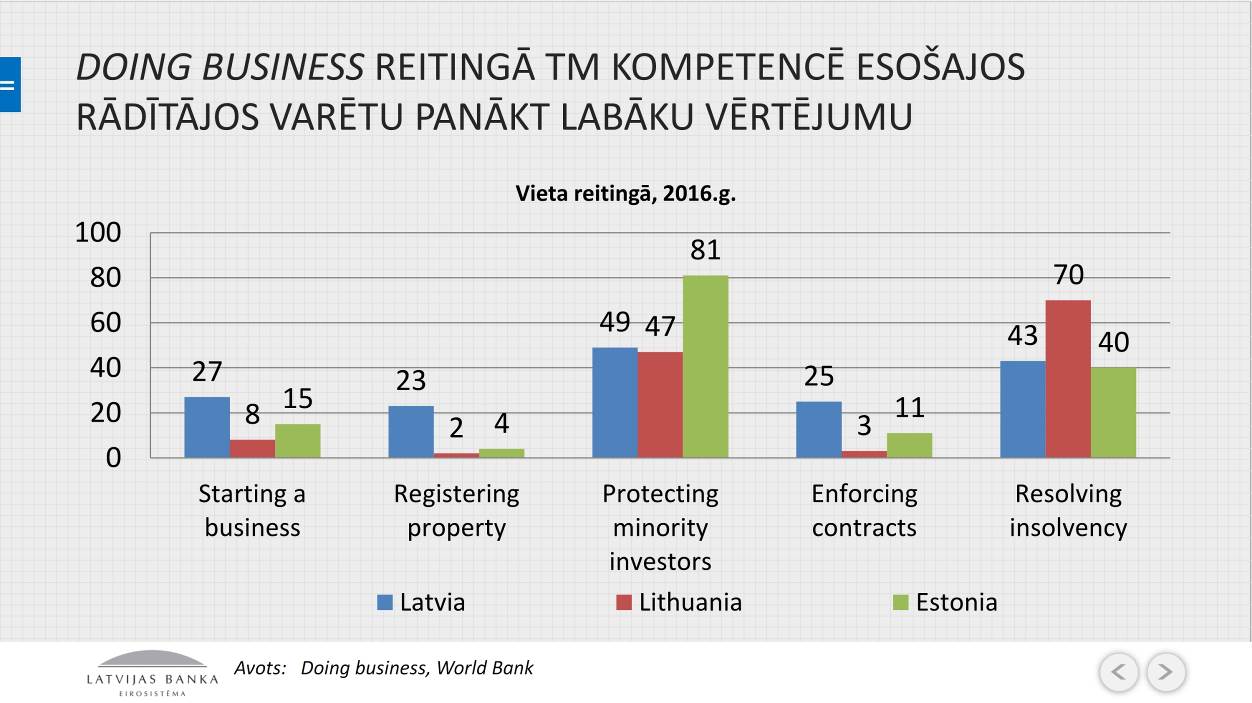 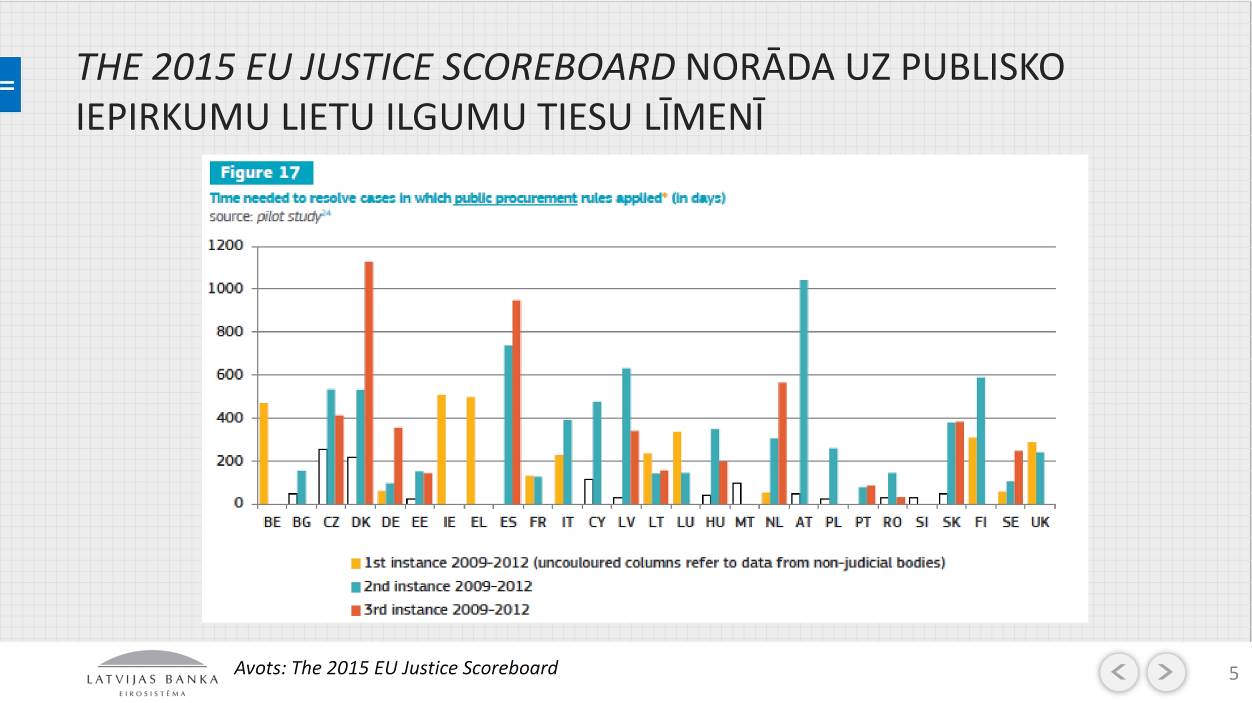 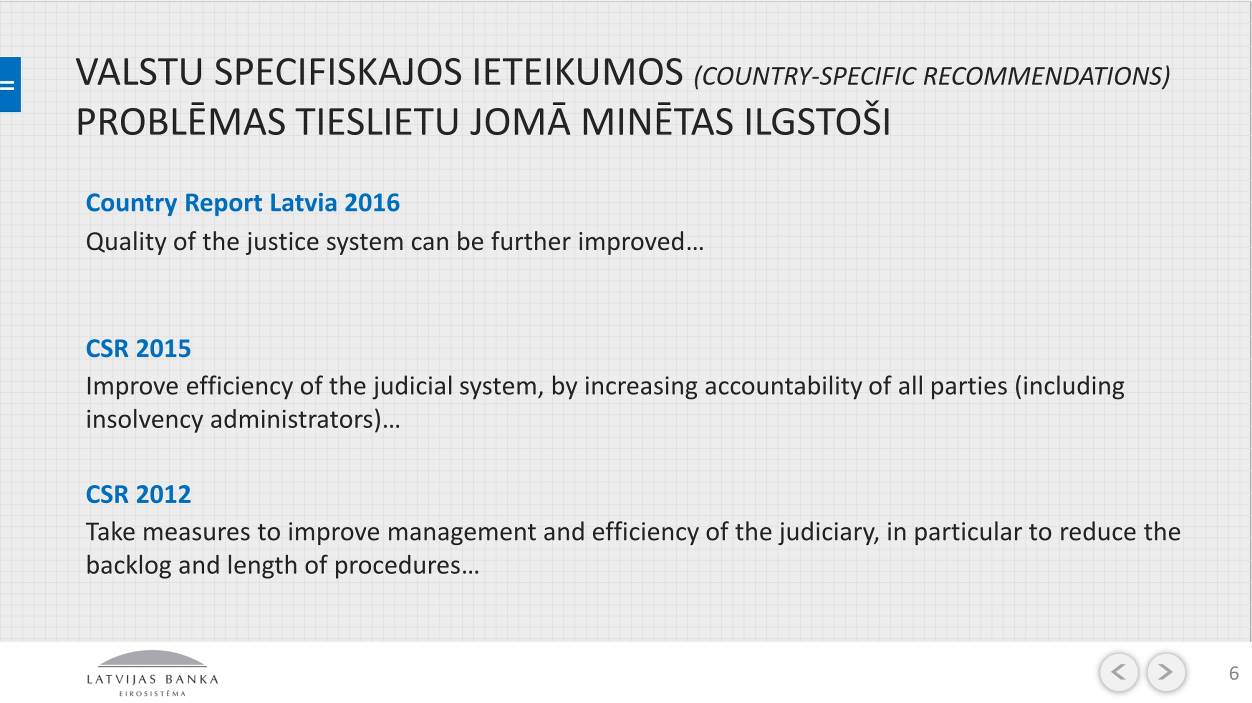 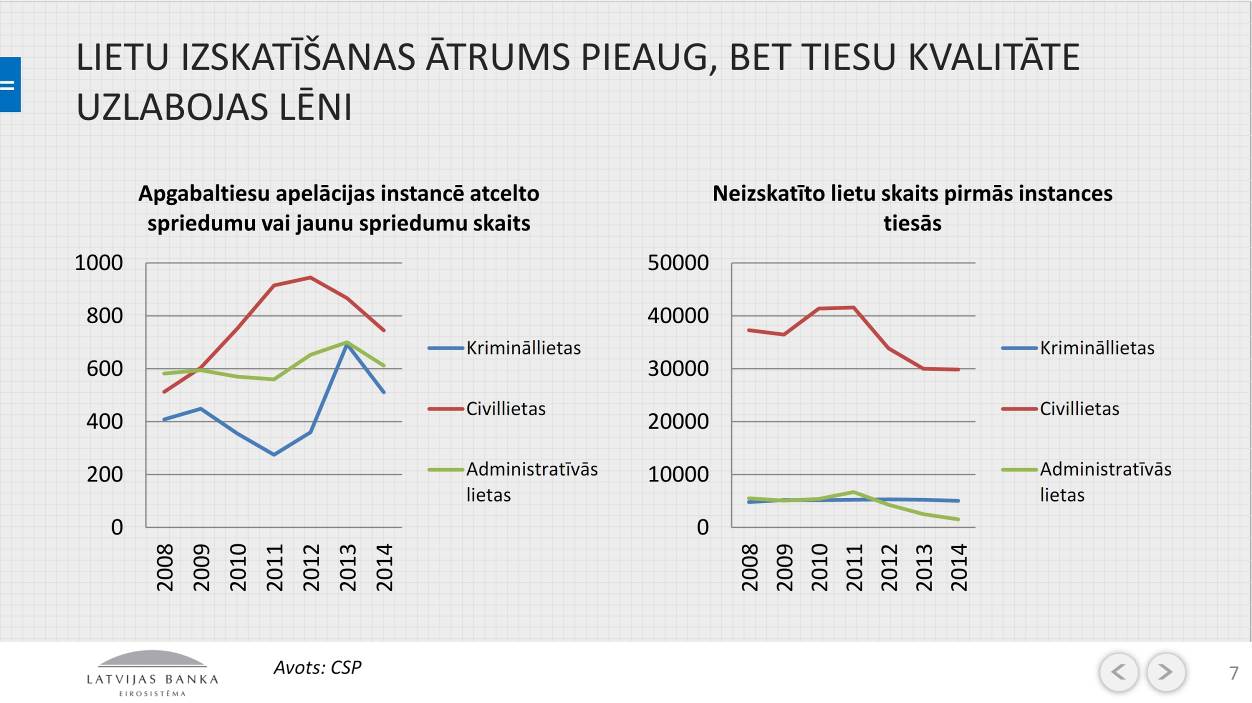 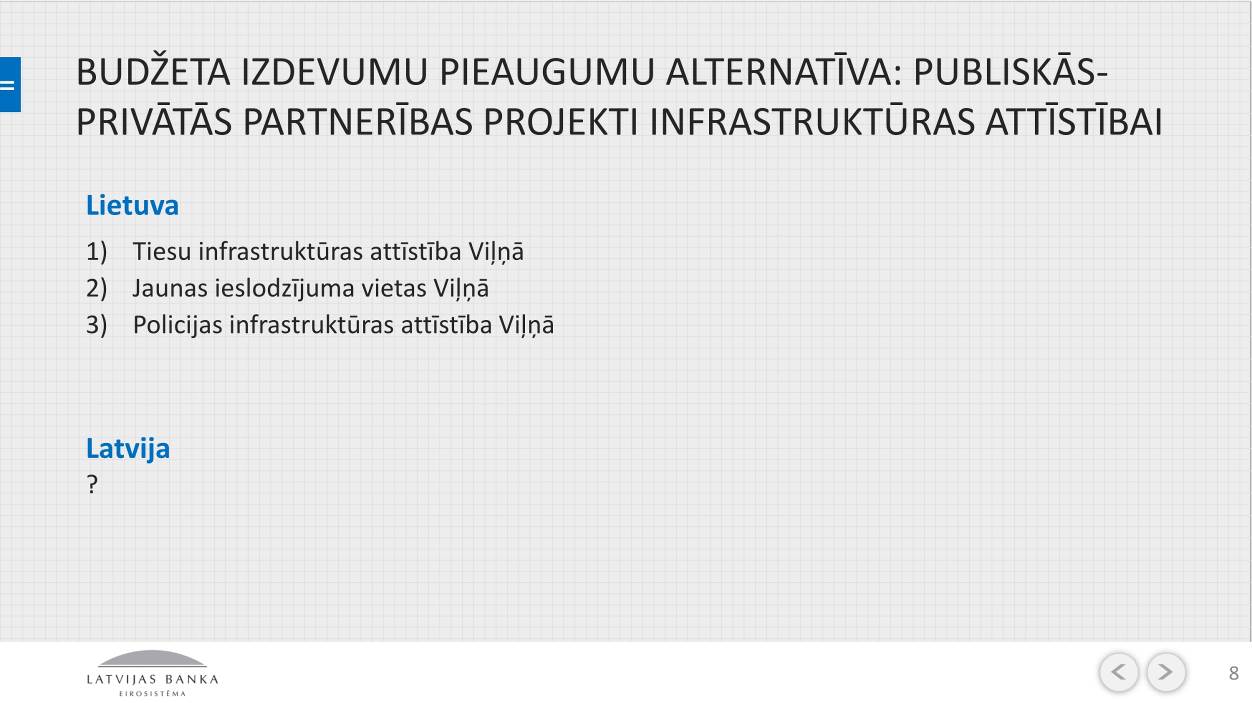 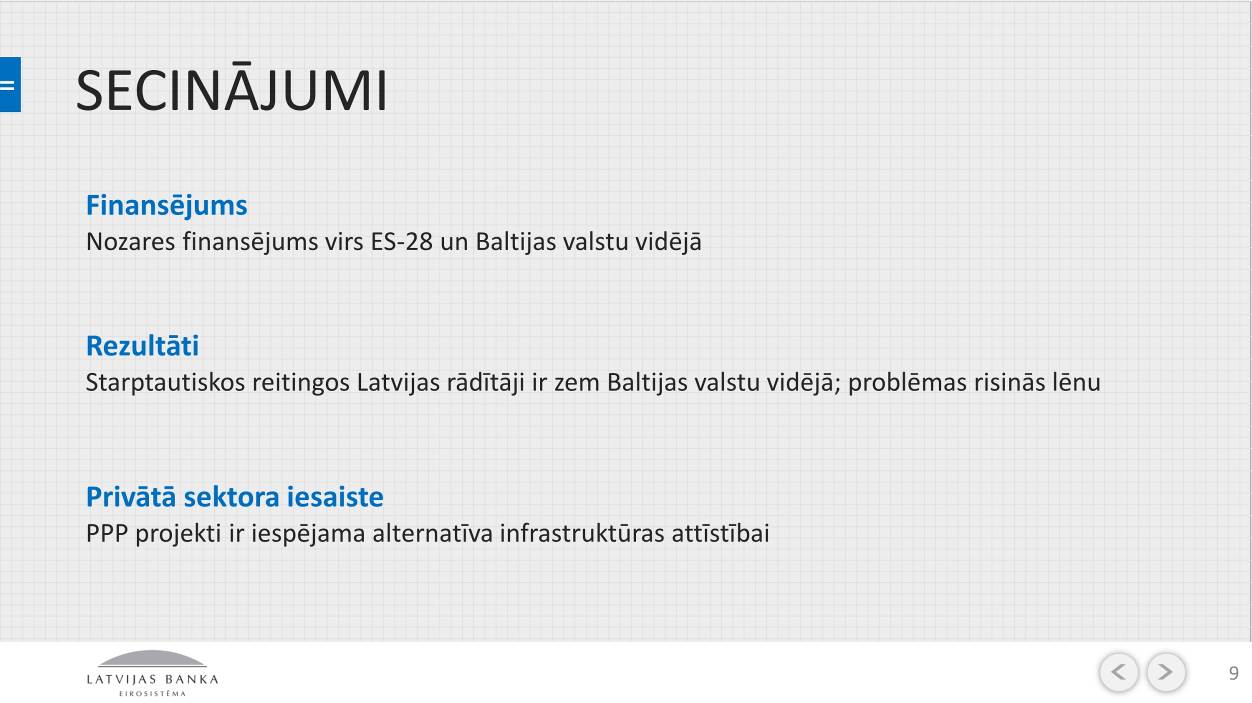 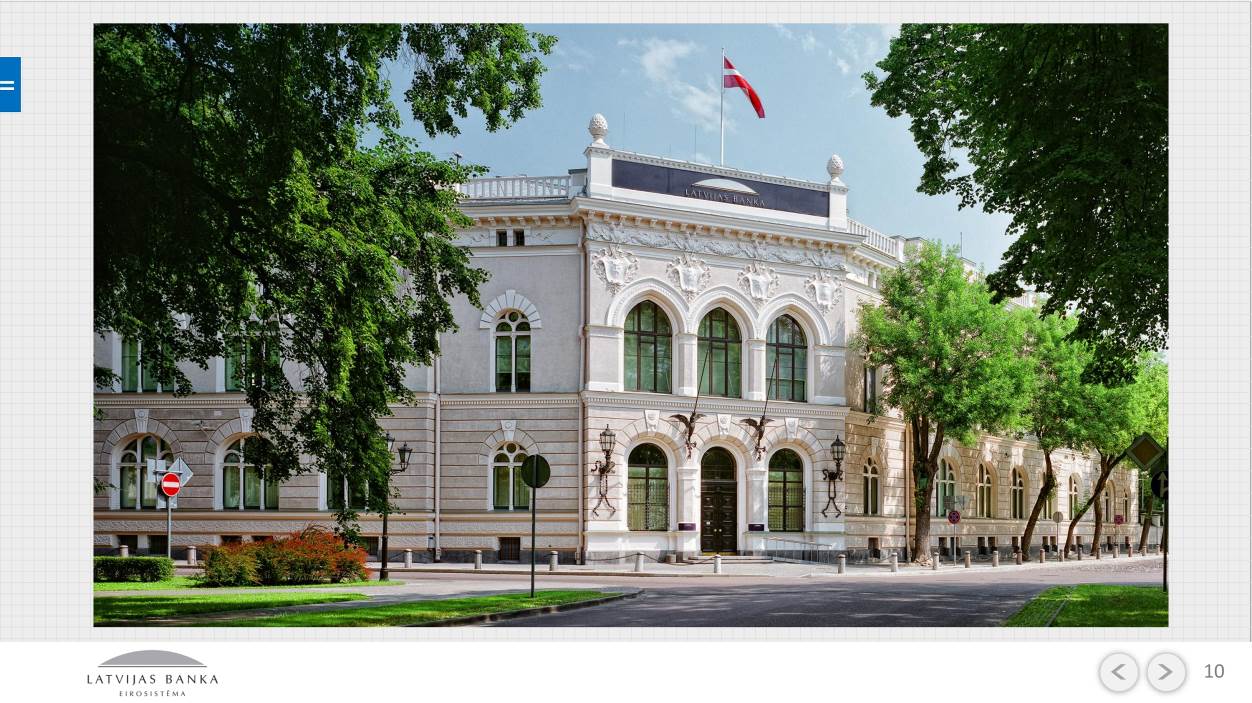 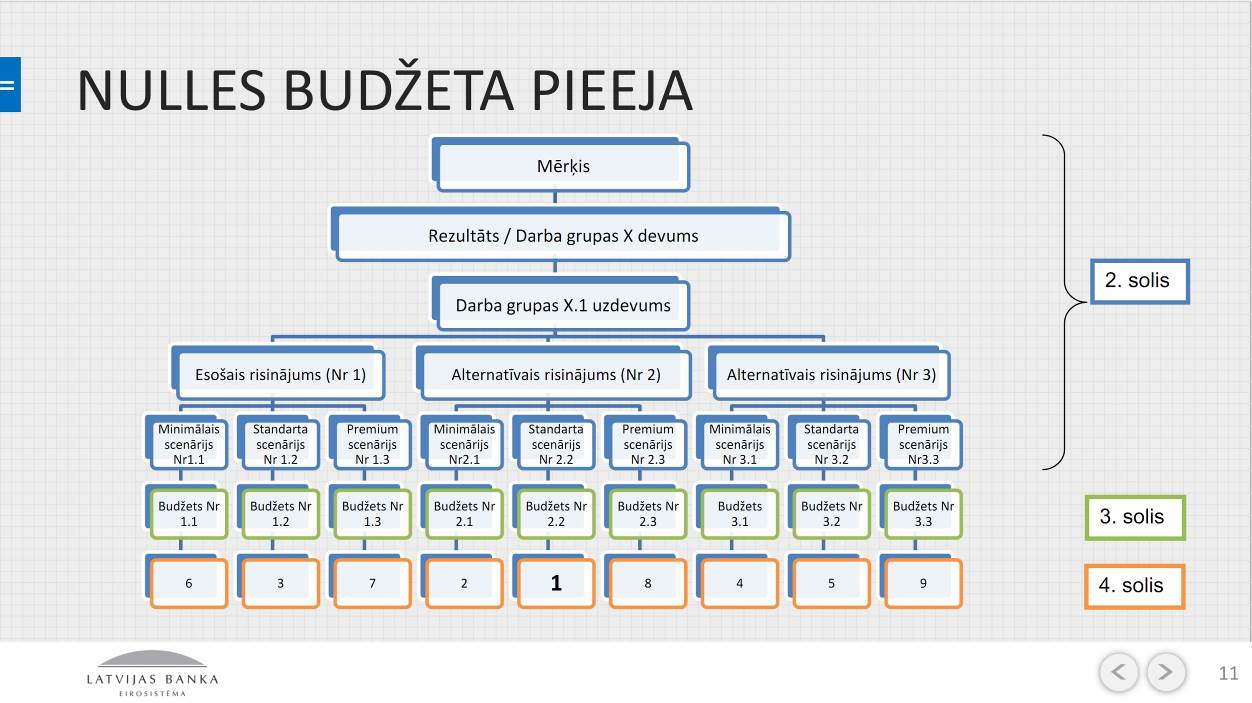 VIDES AIZSARDZĪBAS UN REĢIONĀLĀS ATTĪSTĪBAS MINISTRIJA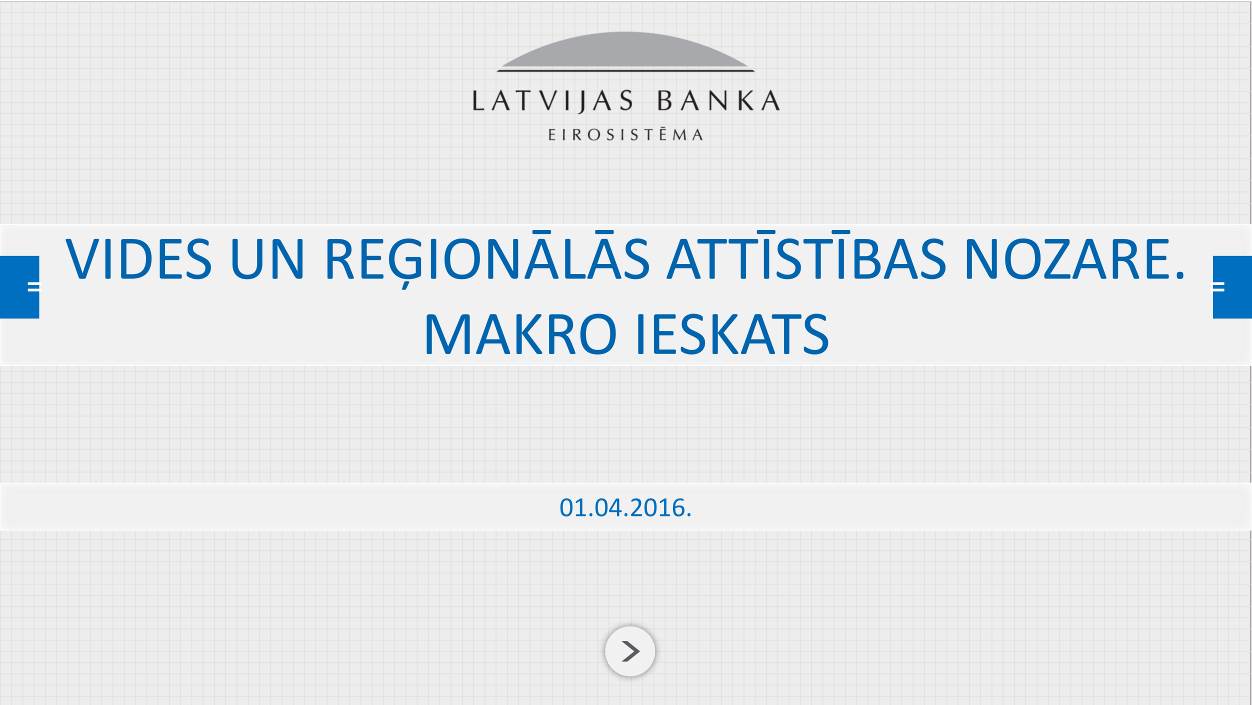 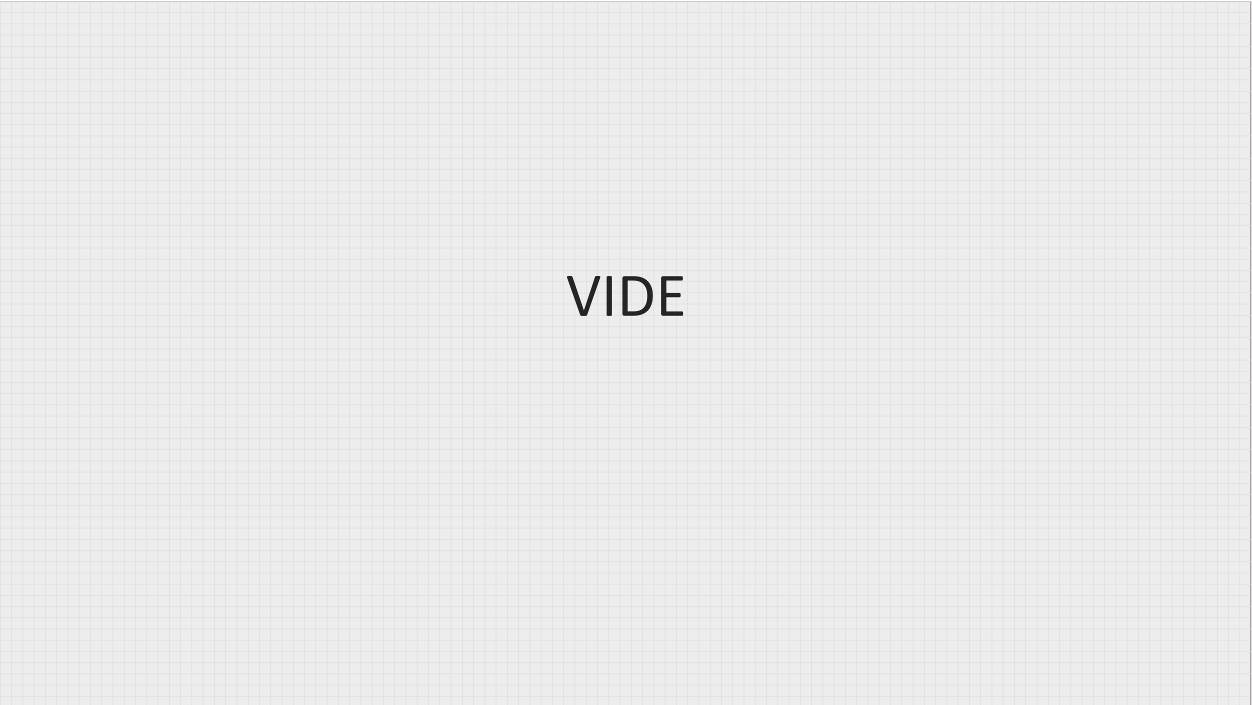 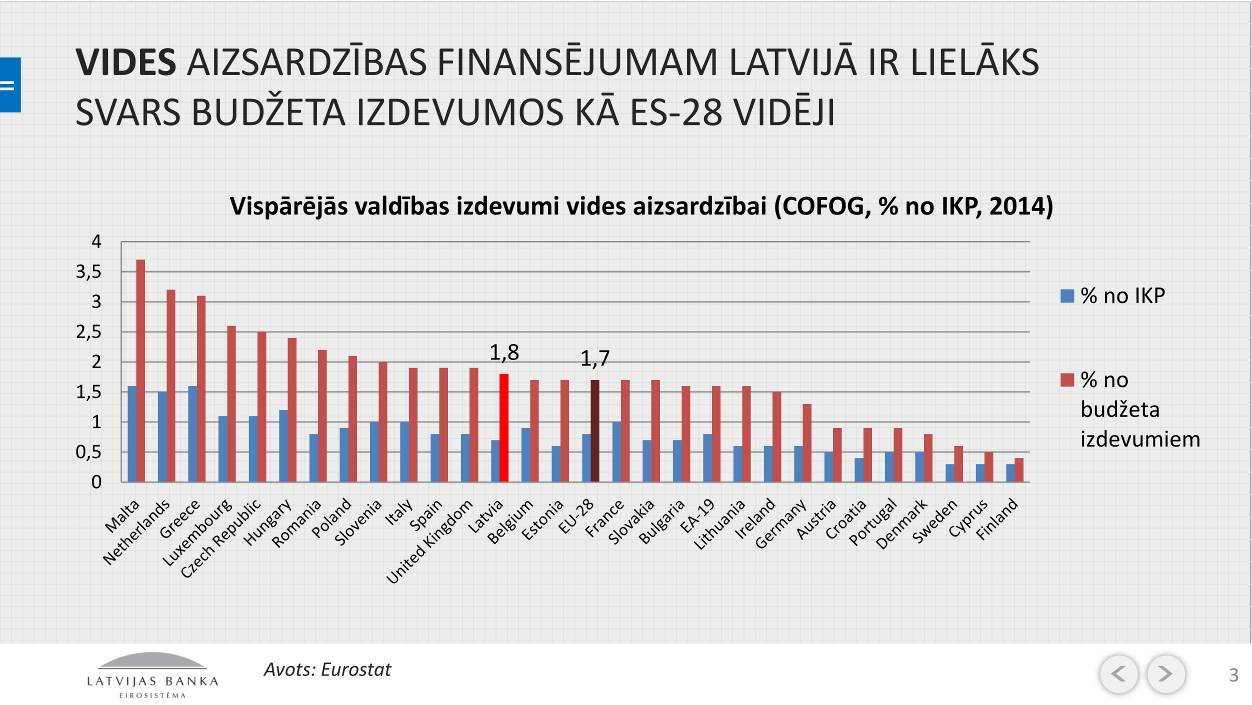 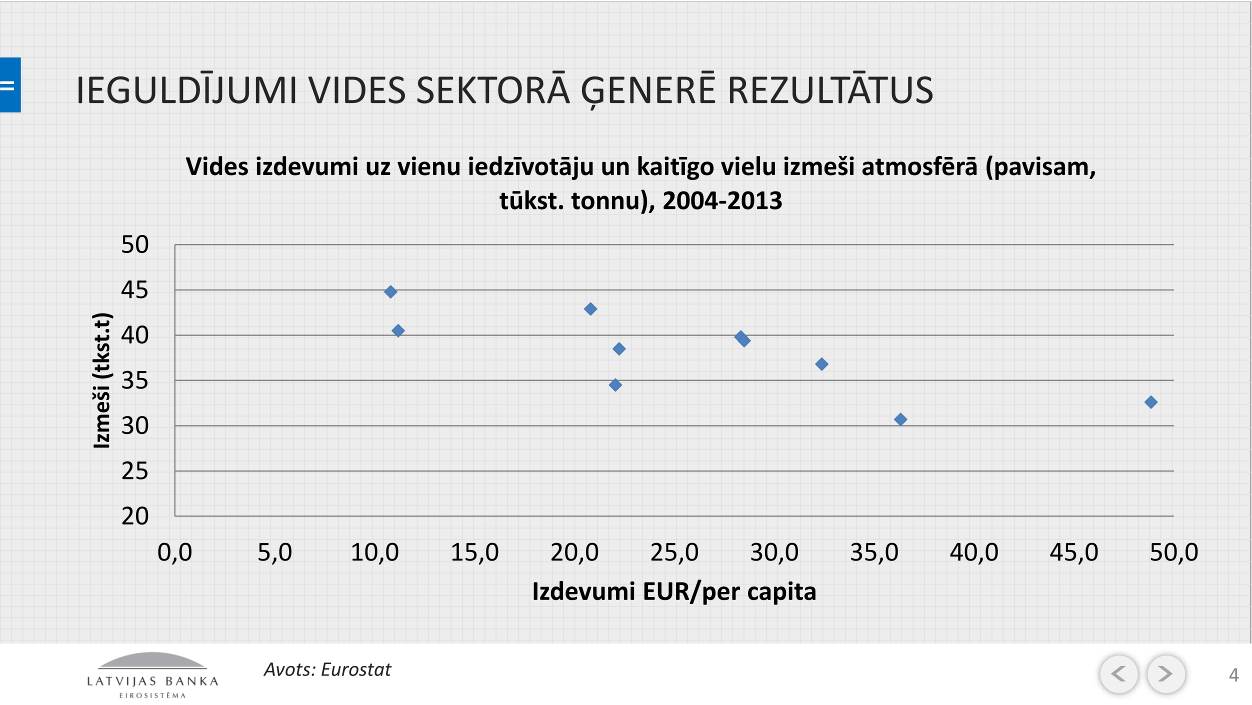 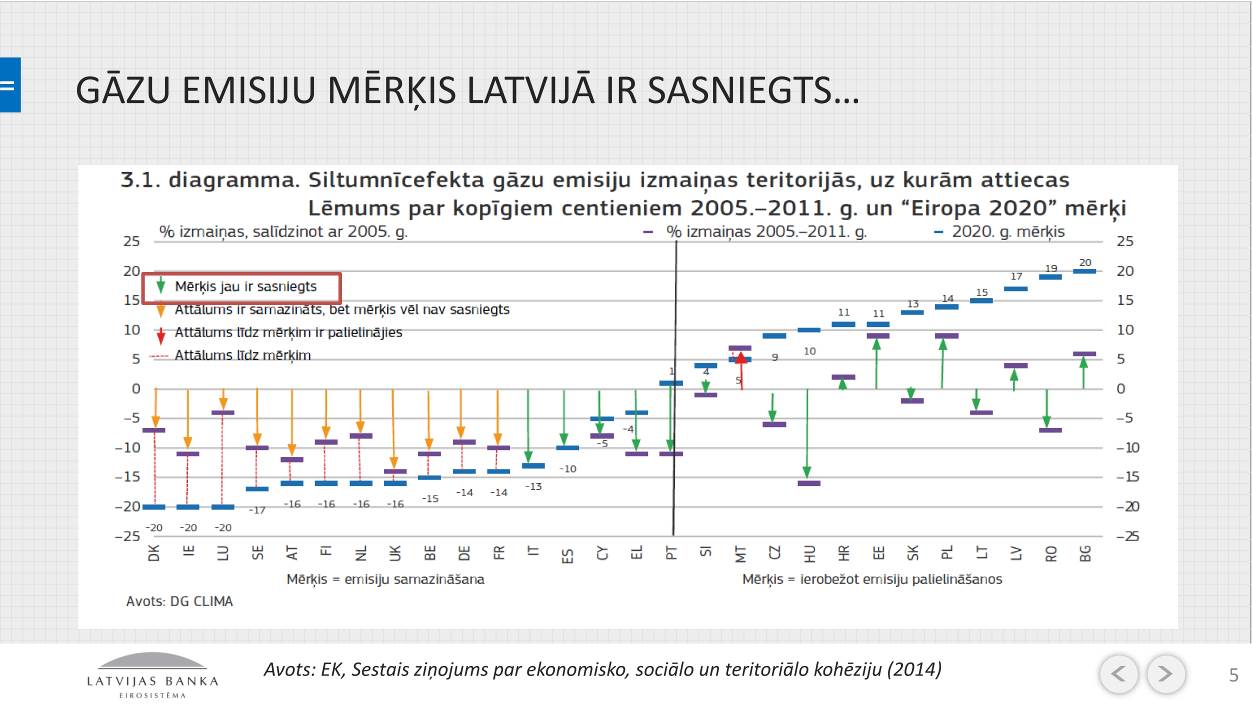 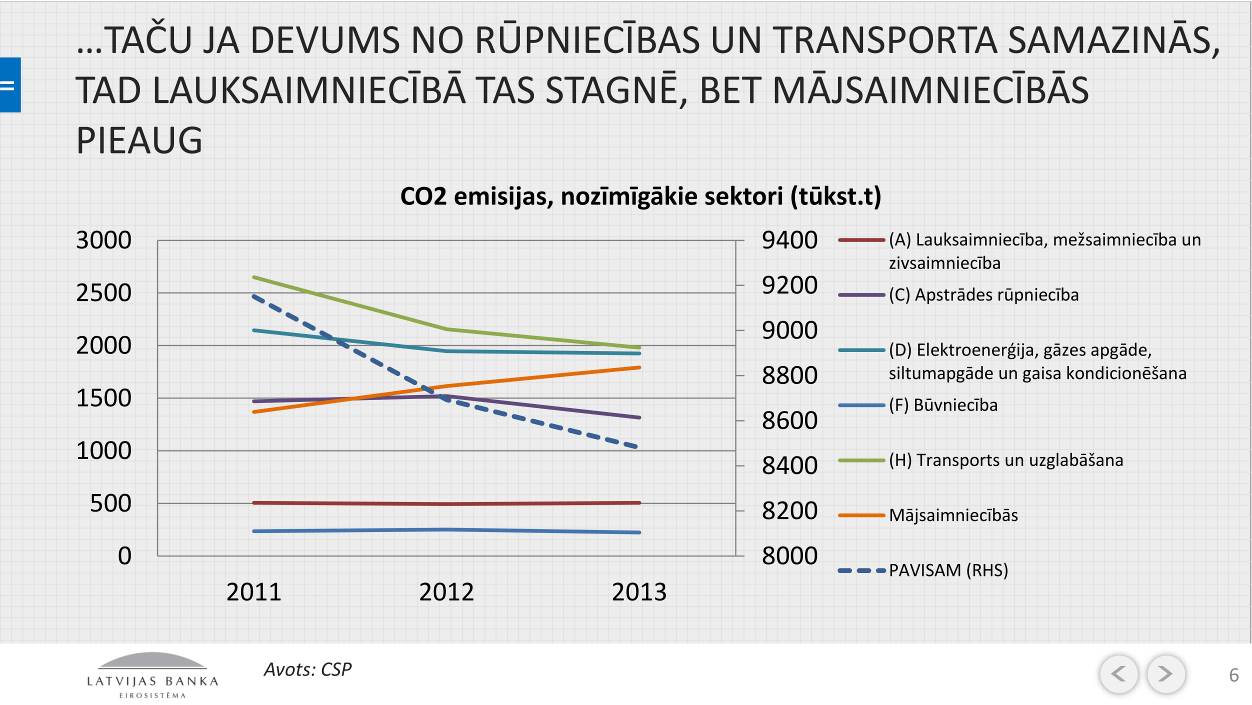 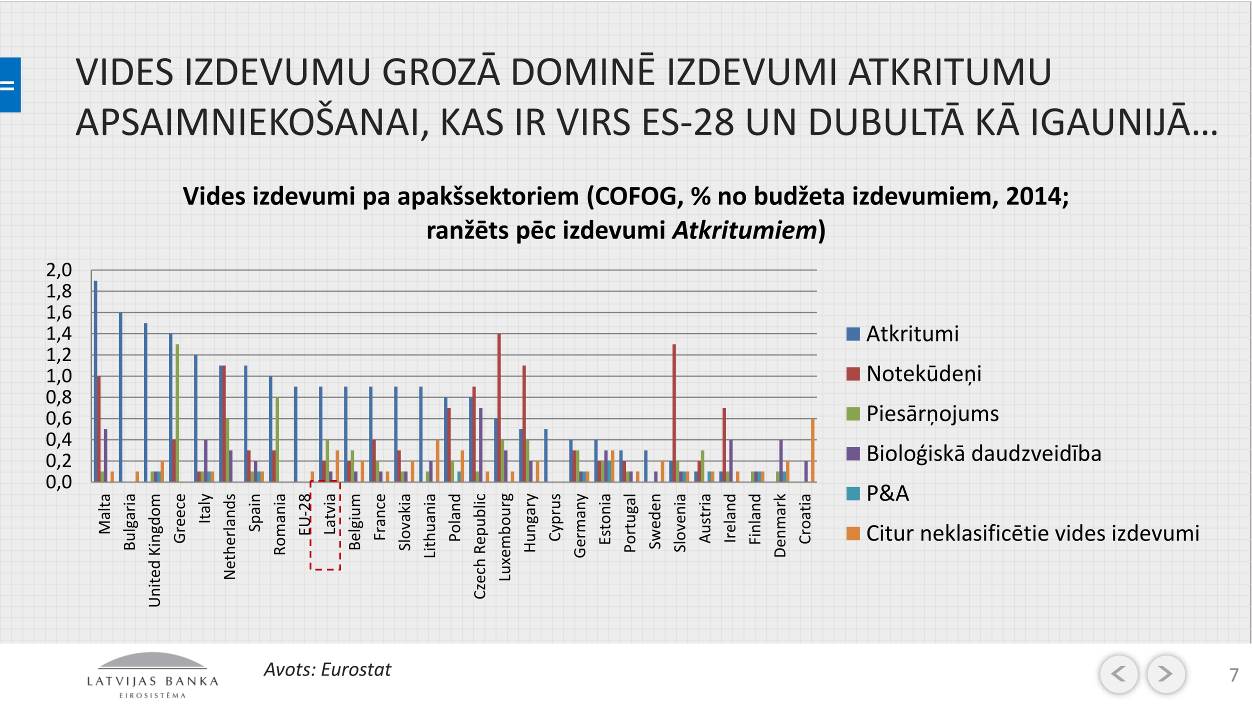 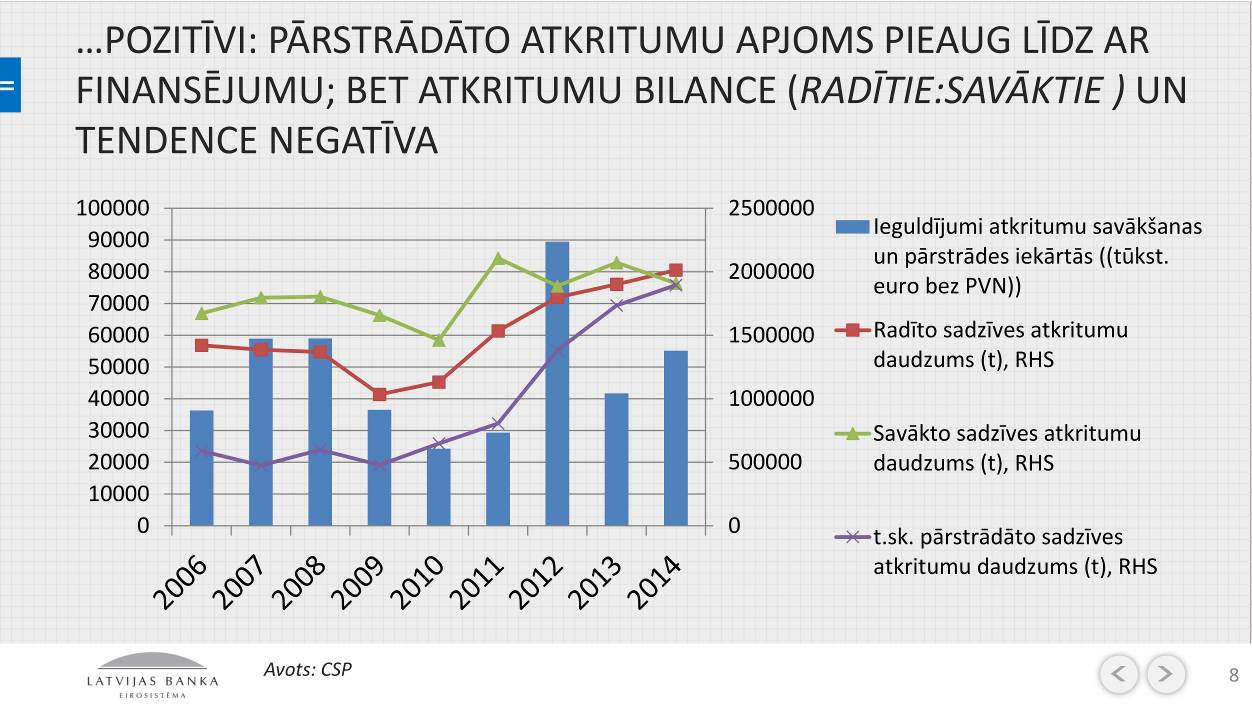 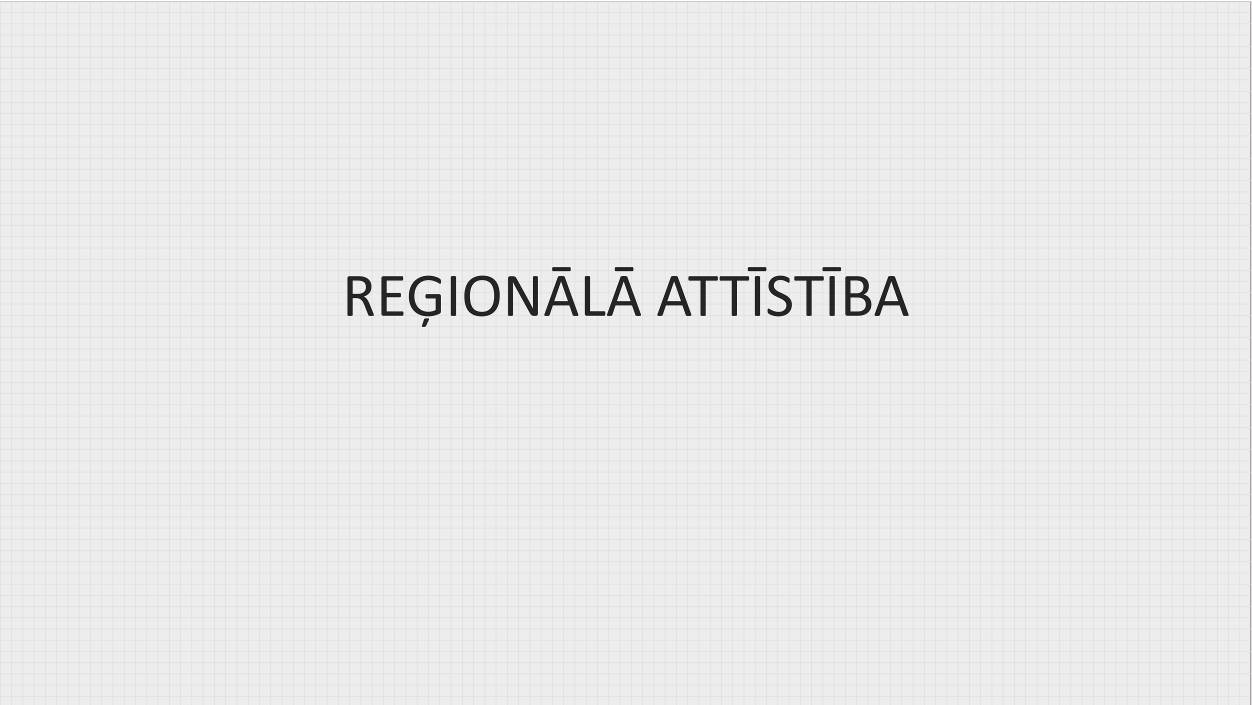 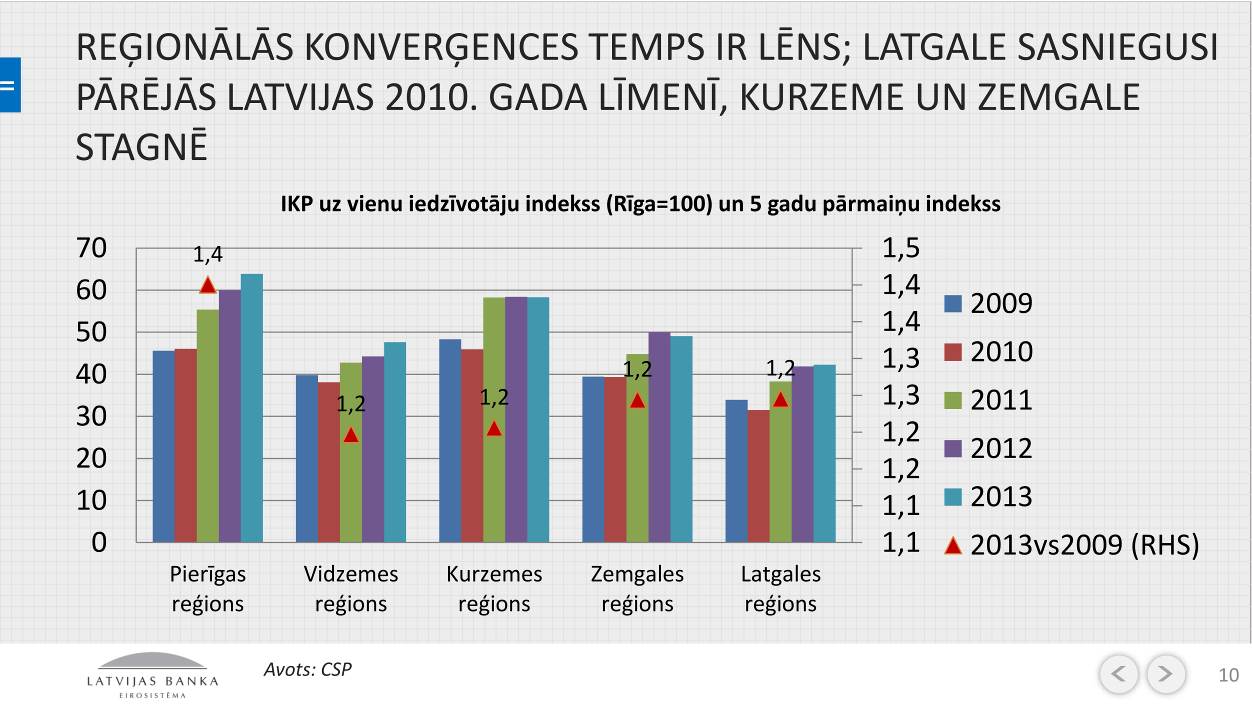 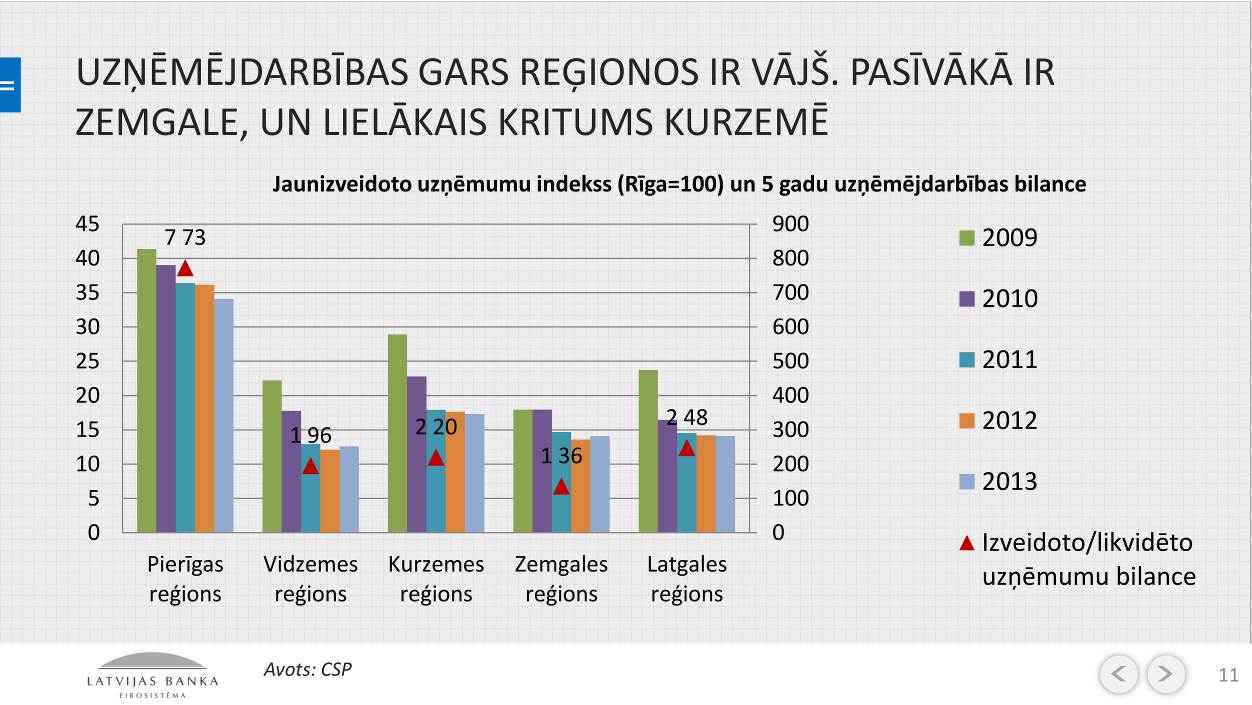 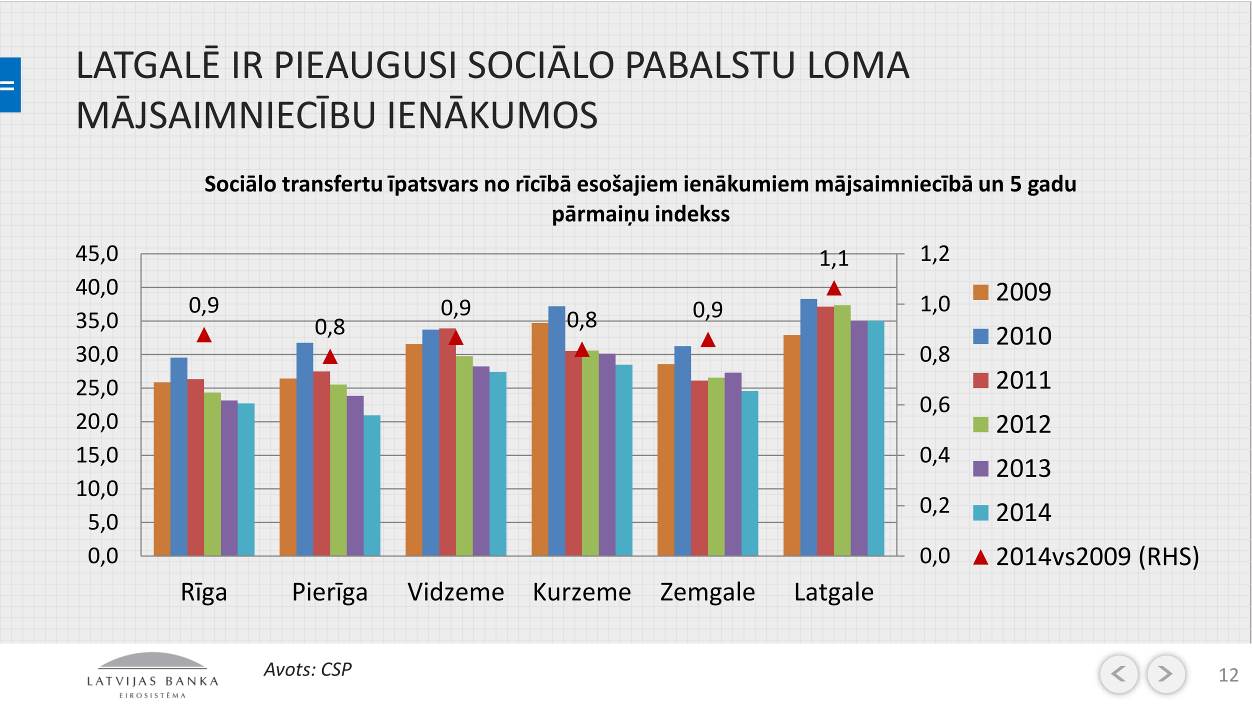 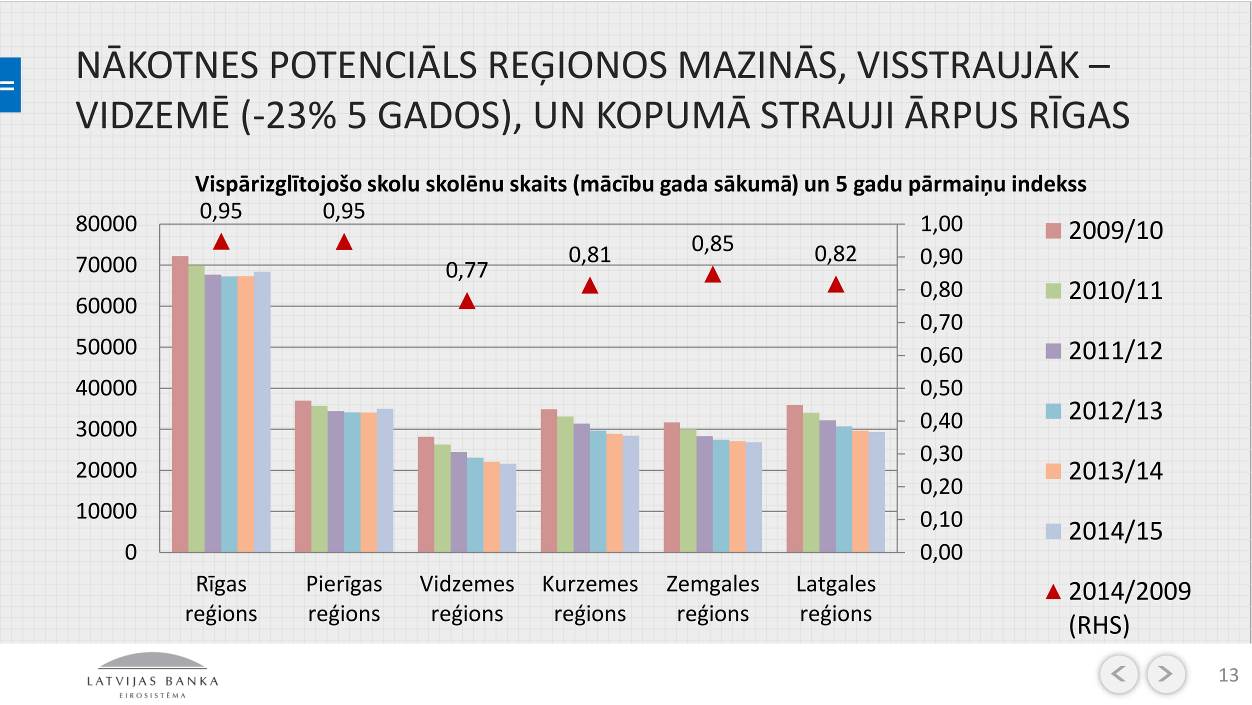 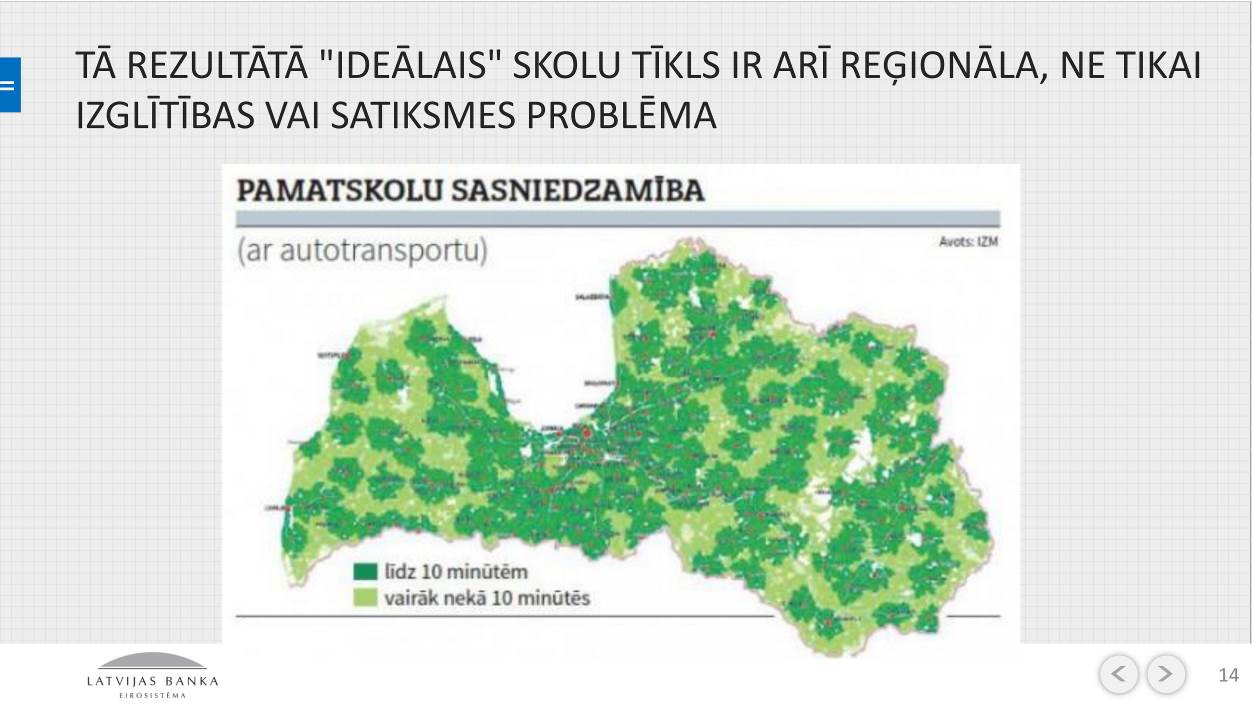 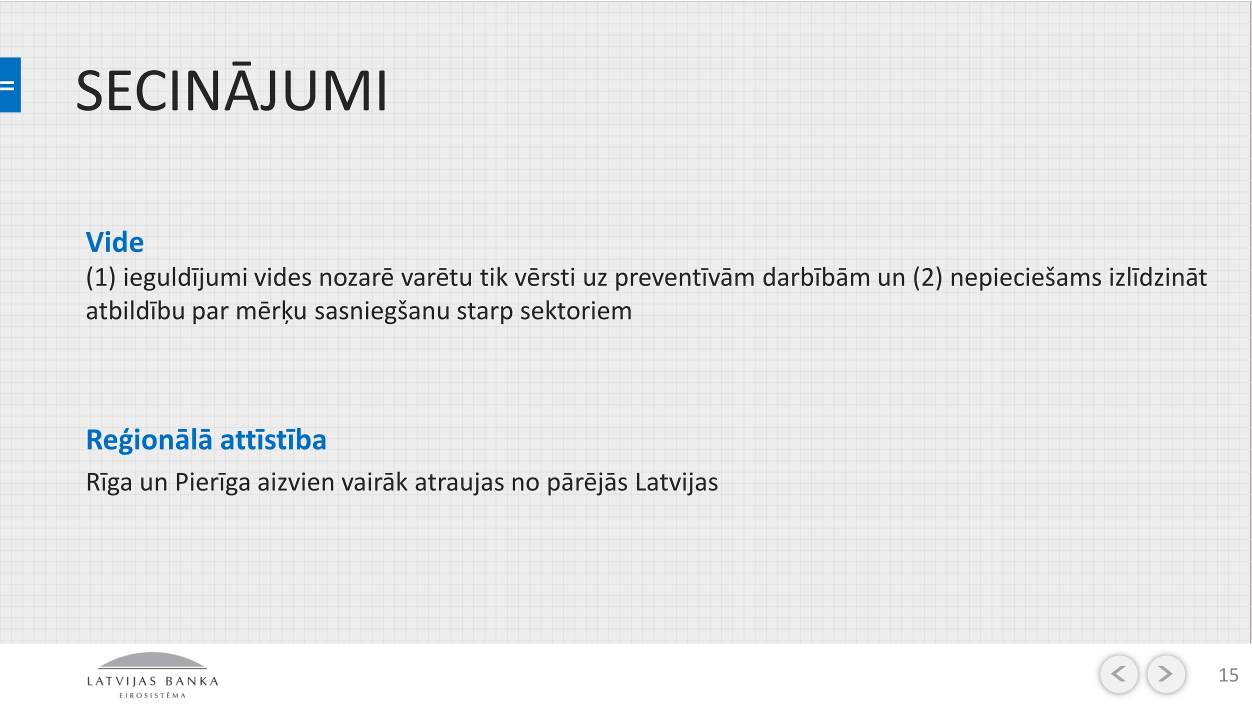 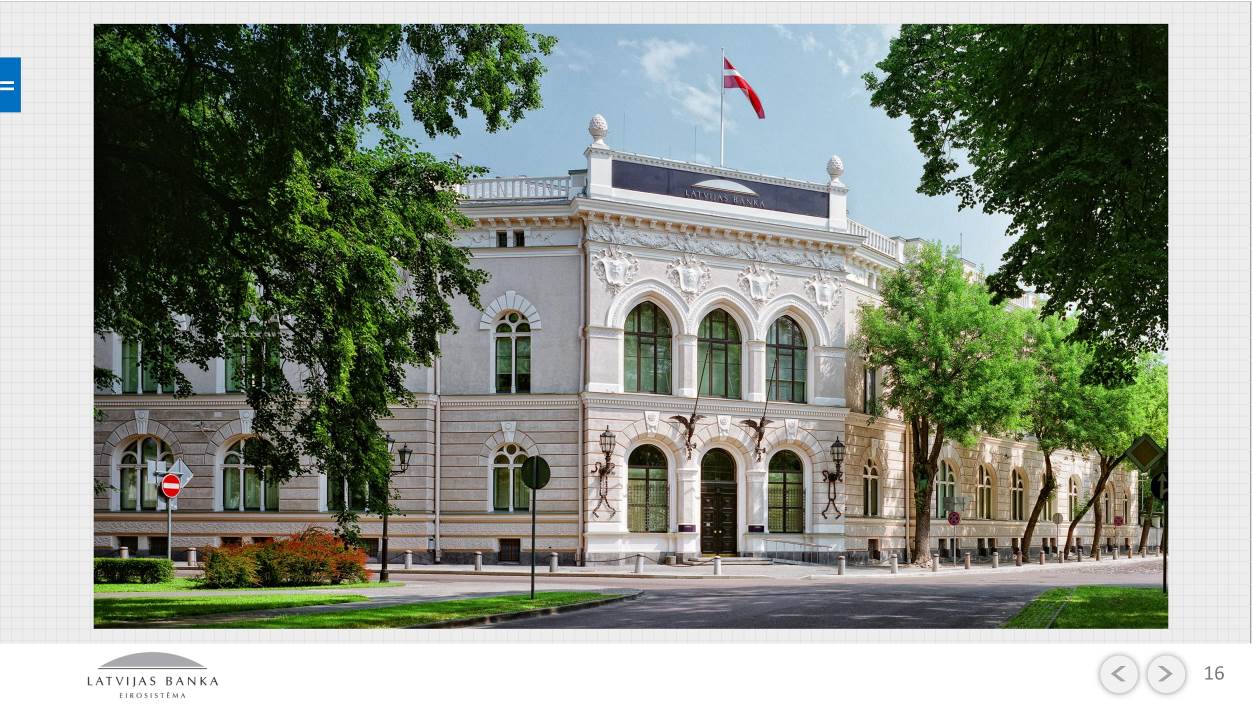 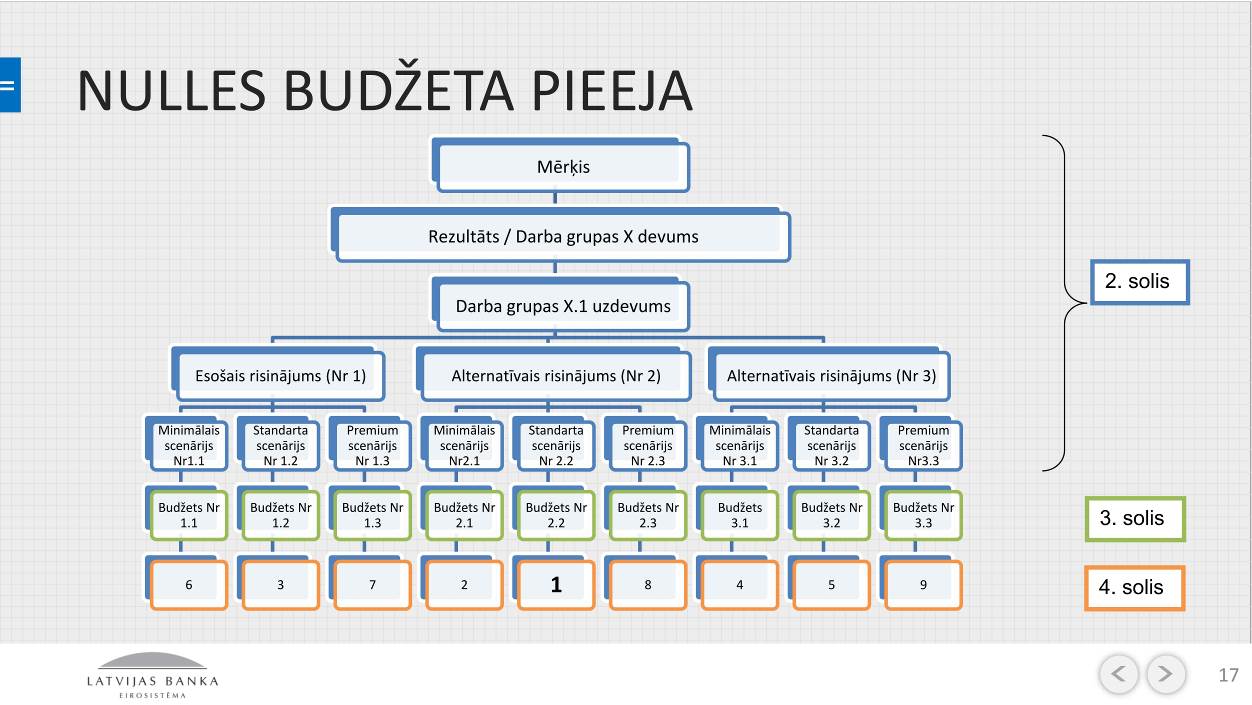 KULTŪRAS MINISTRIJA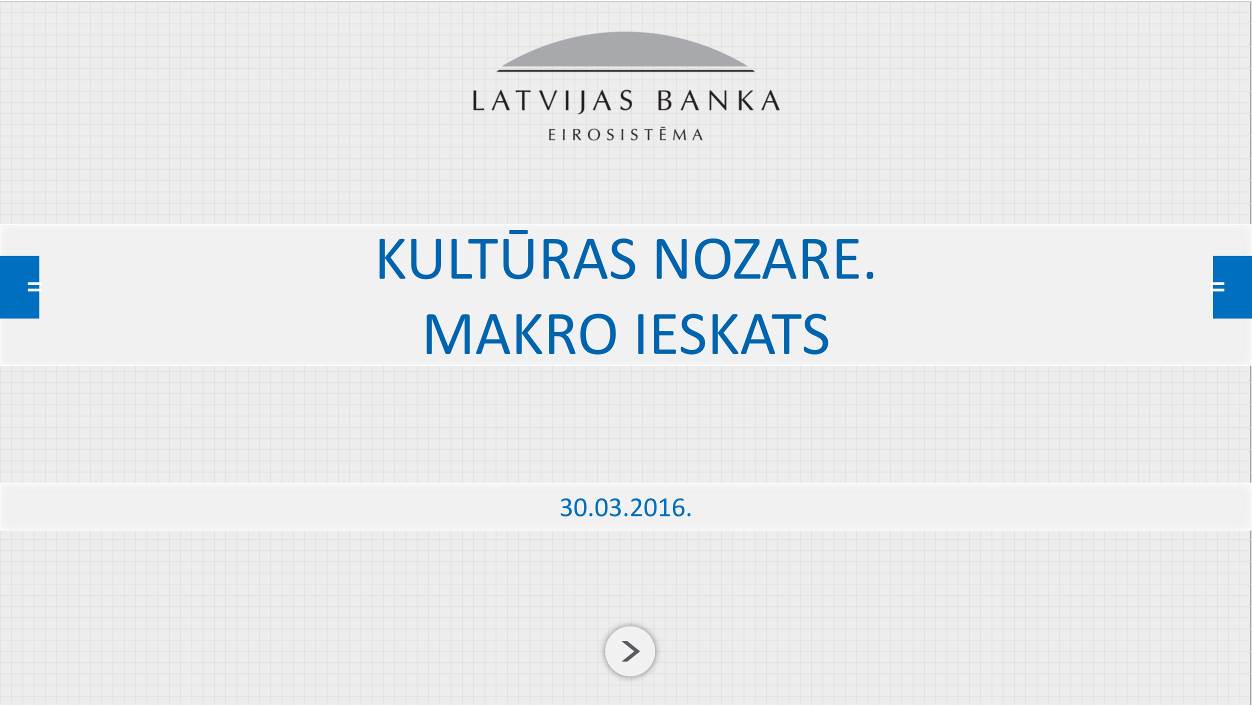 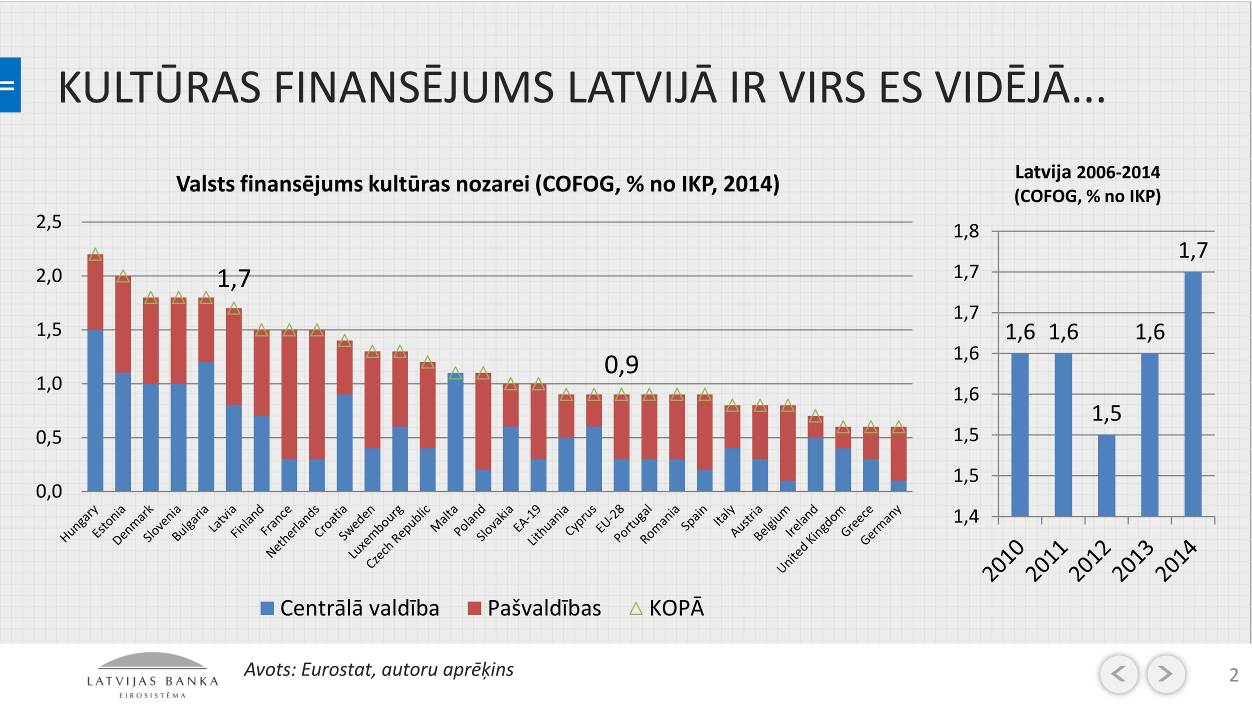 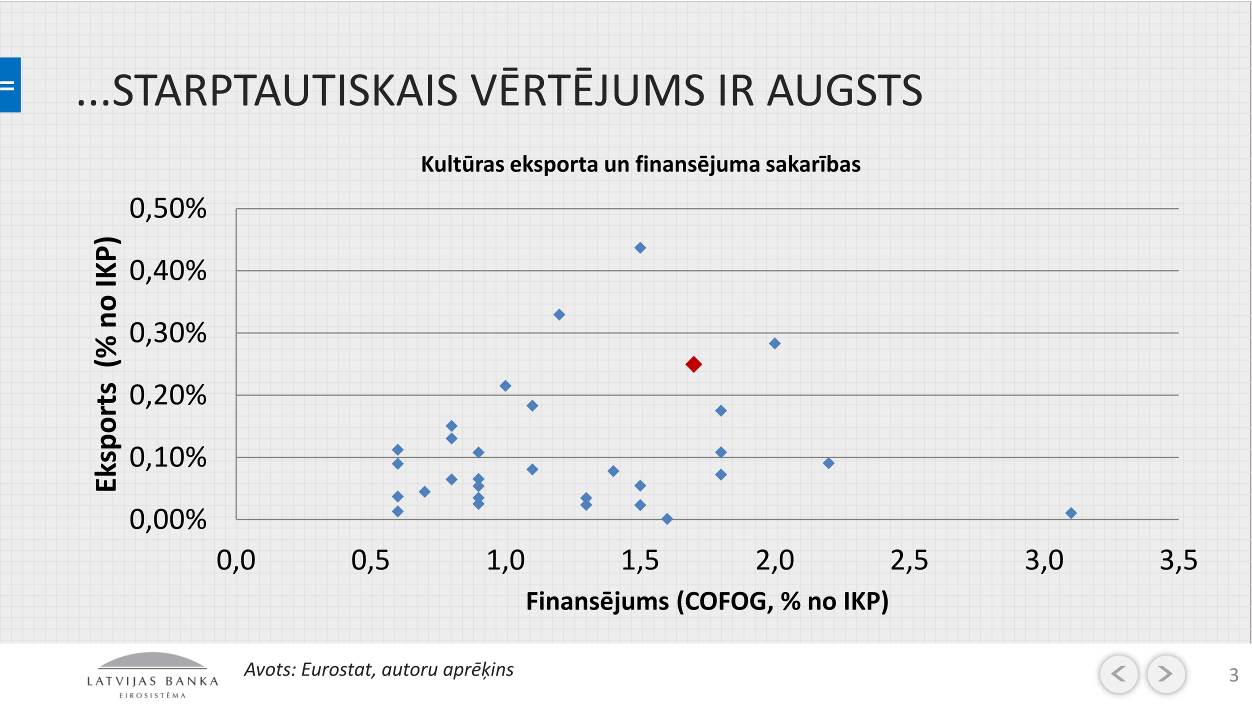 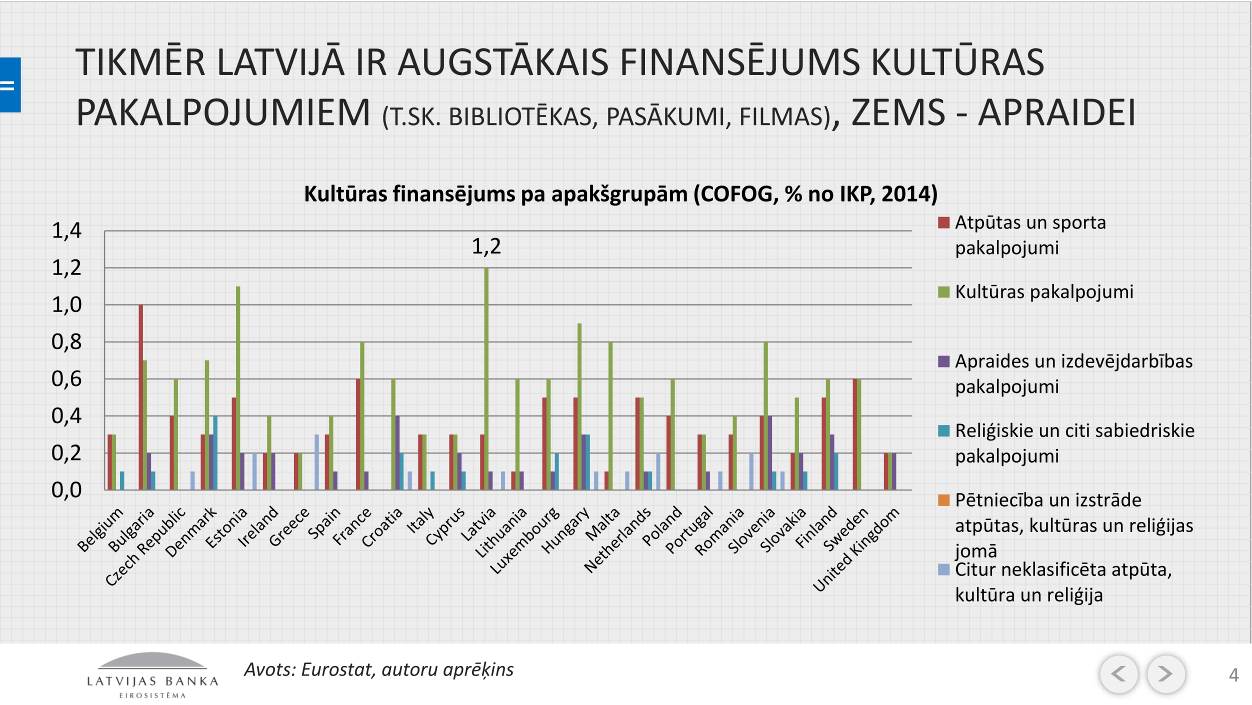 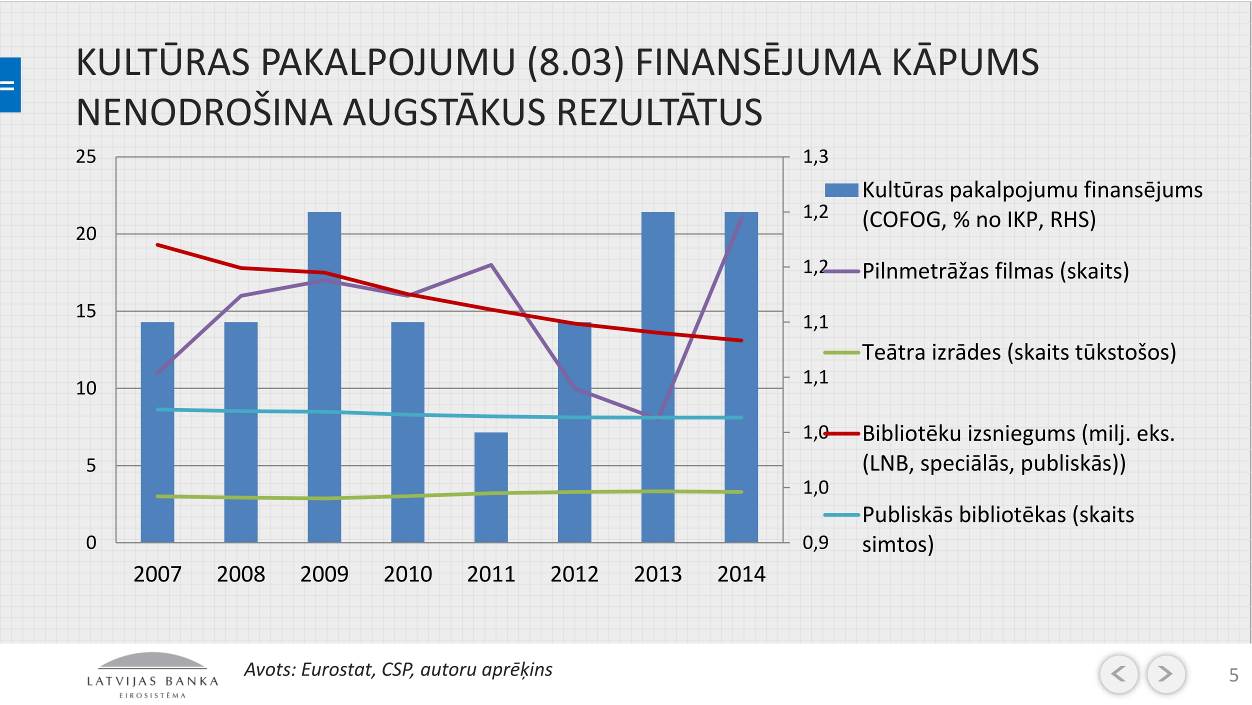 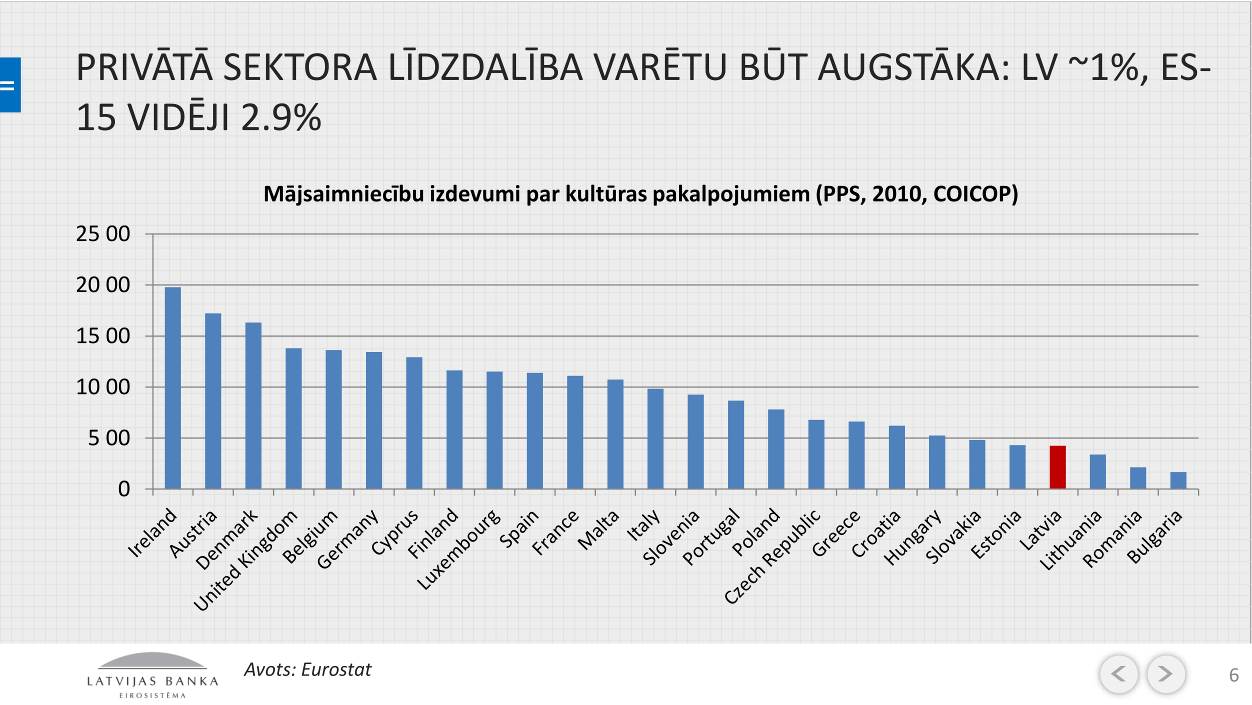 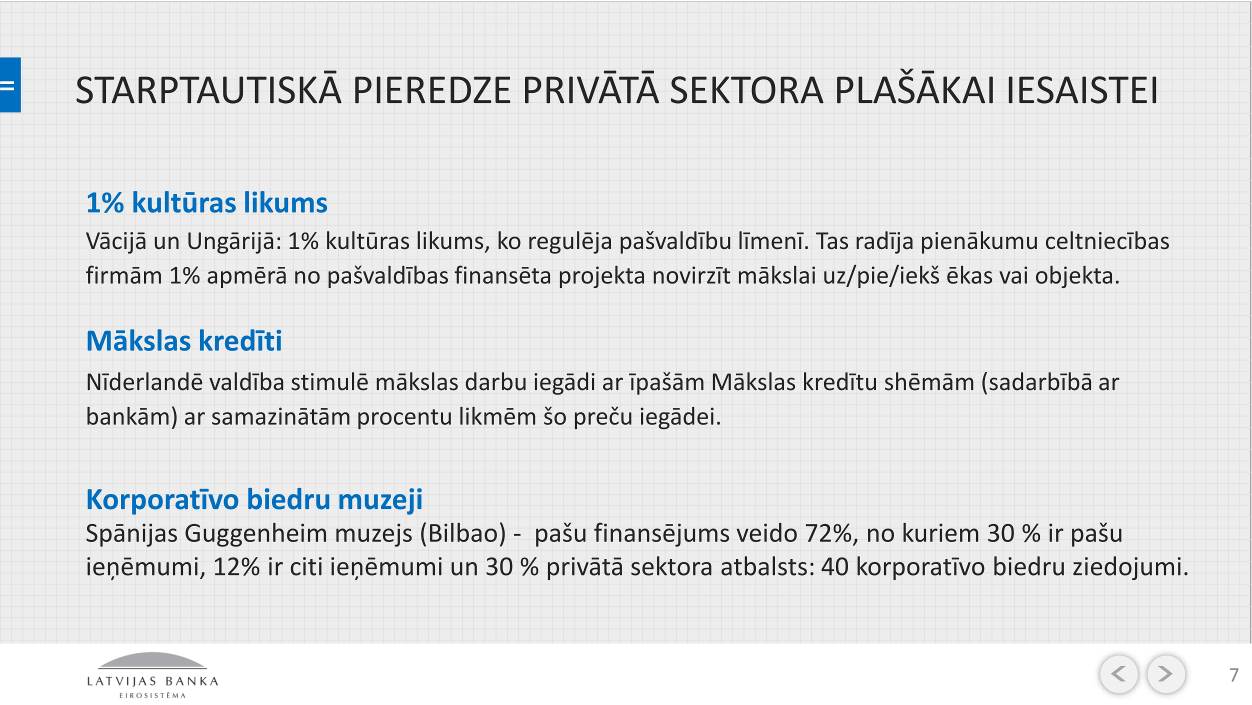 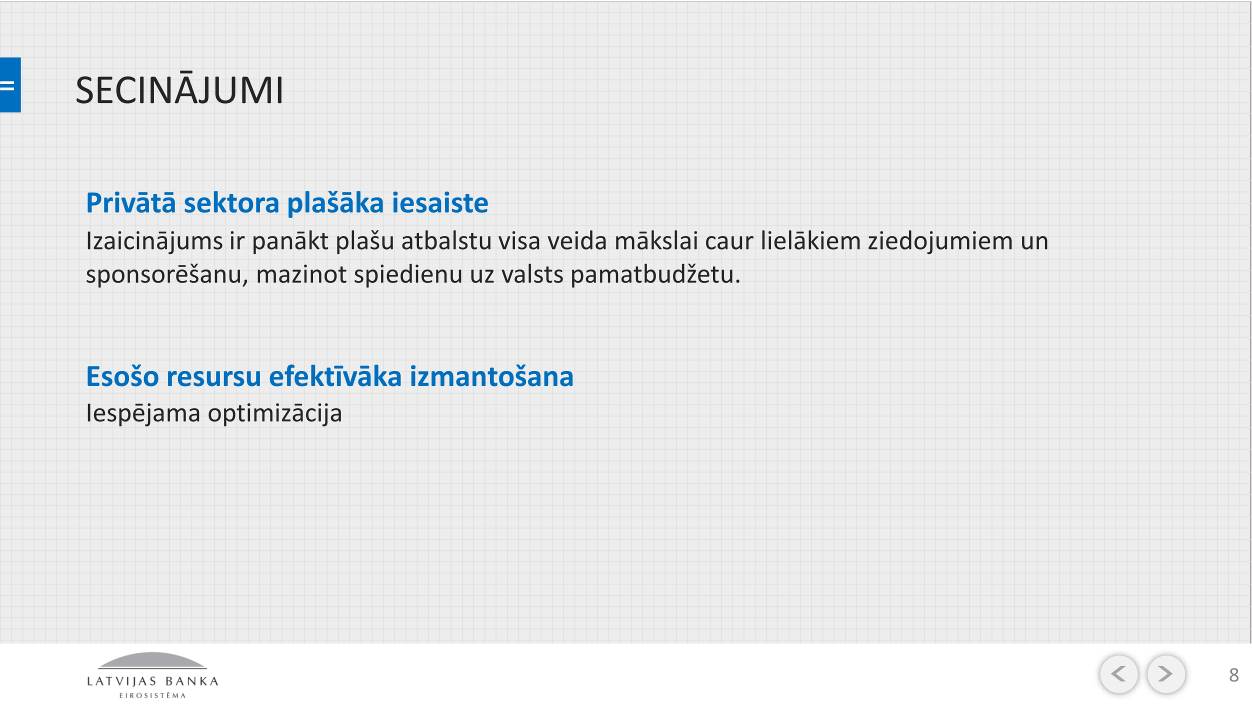 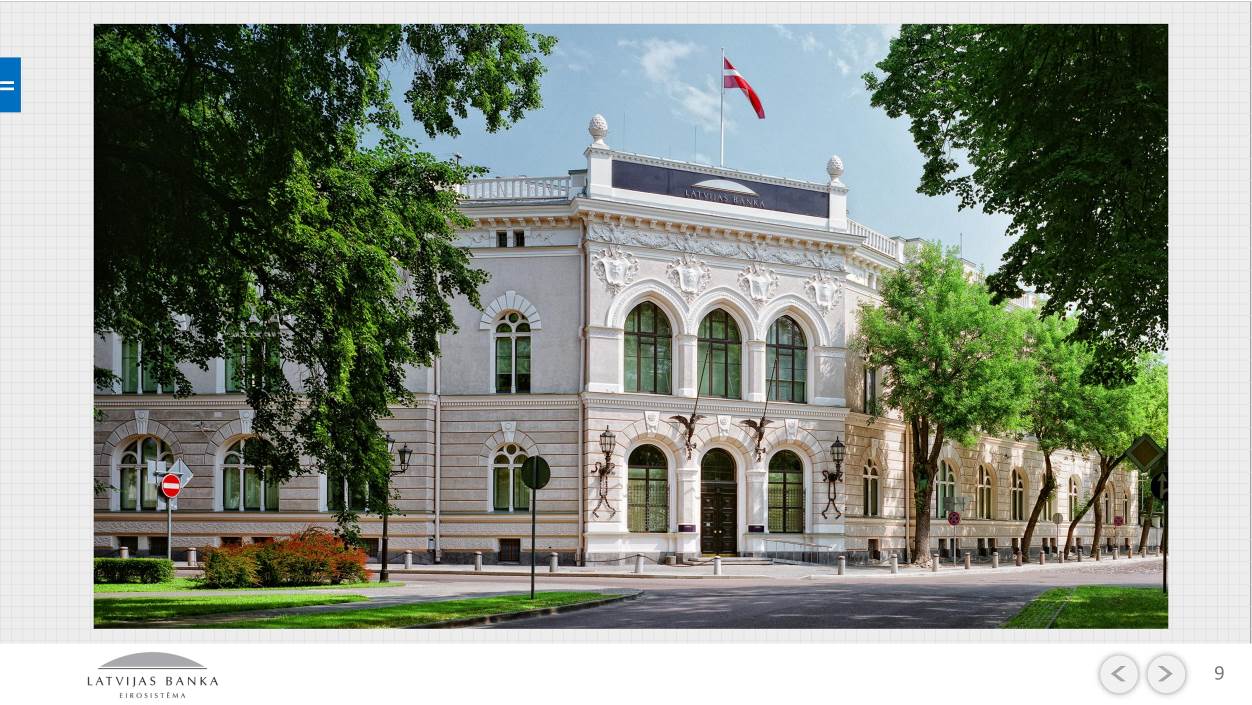 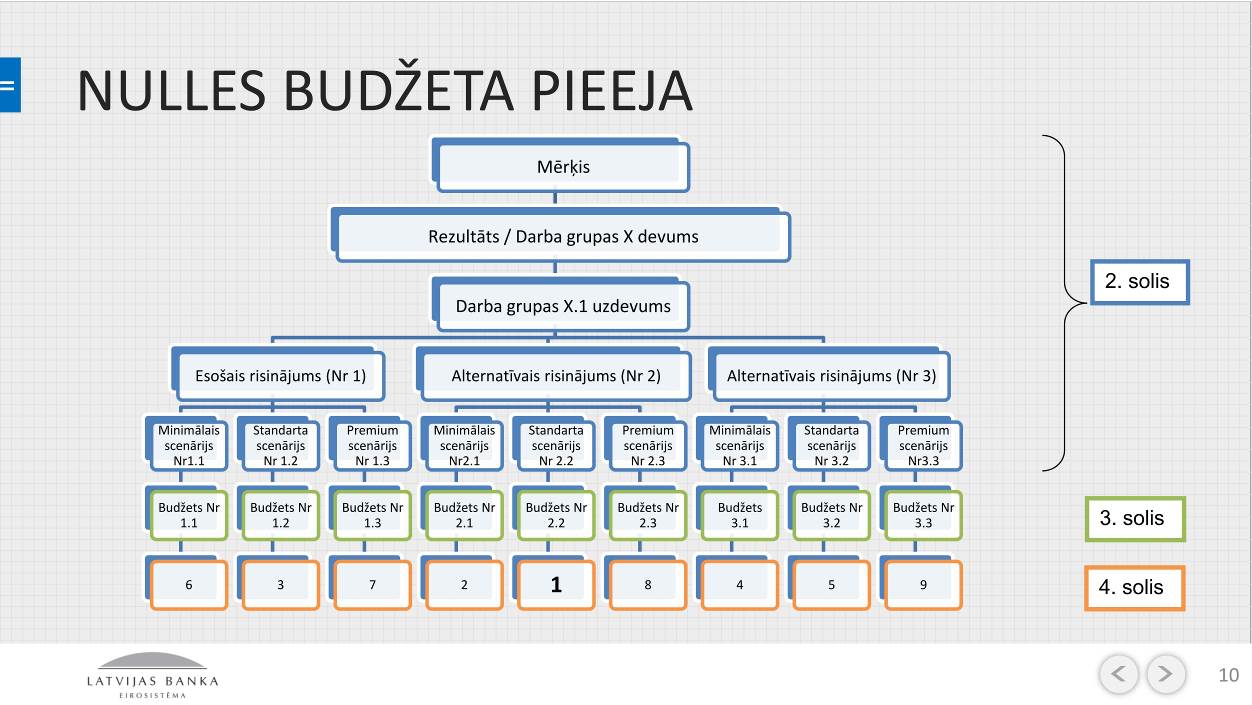 VESELĪBAS MINISTRIJA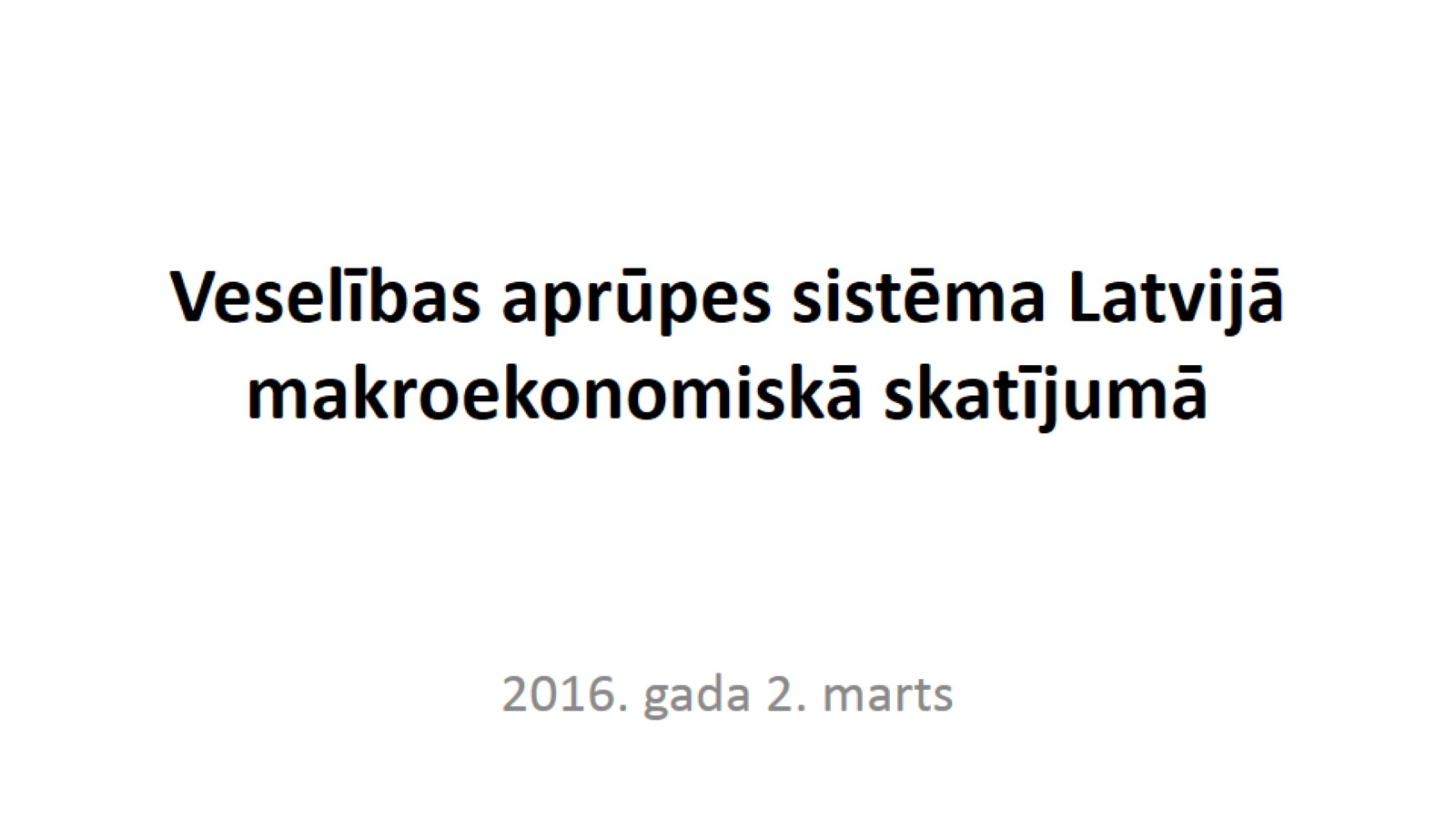 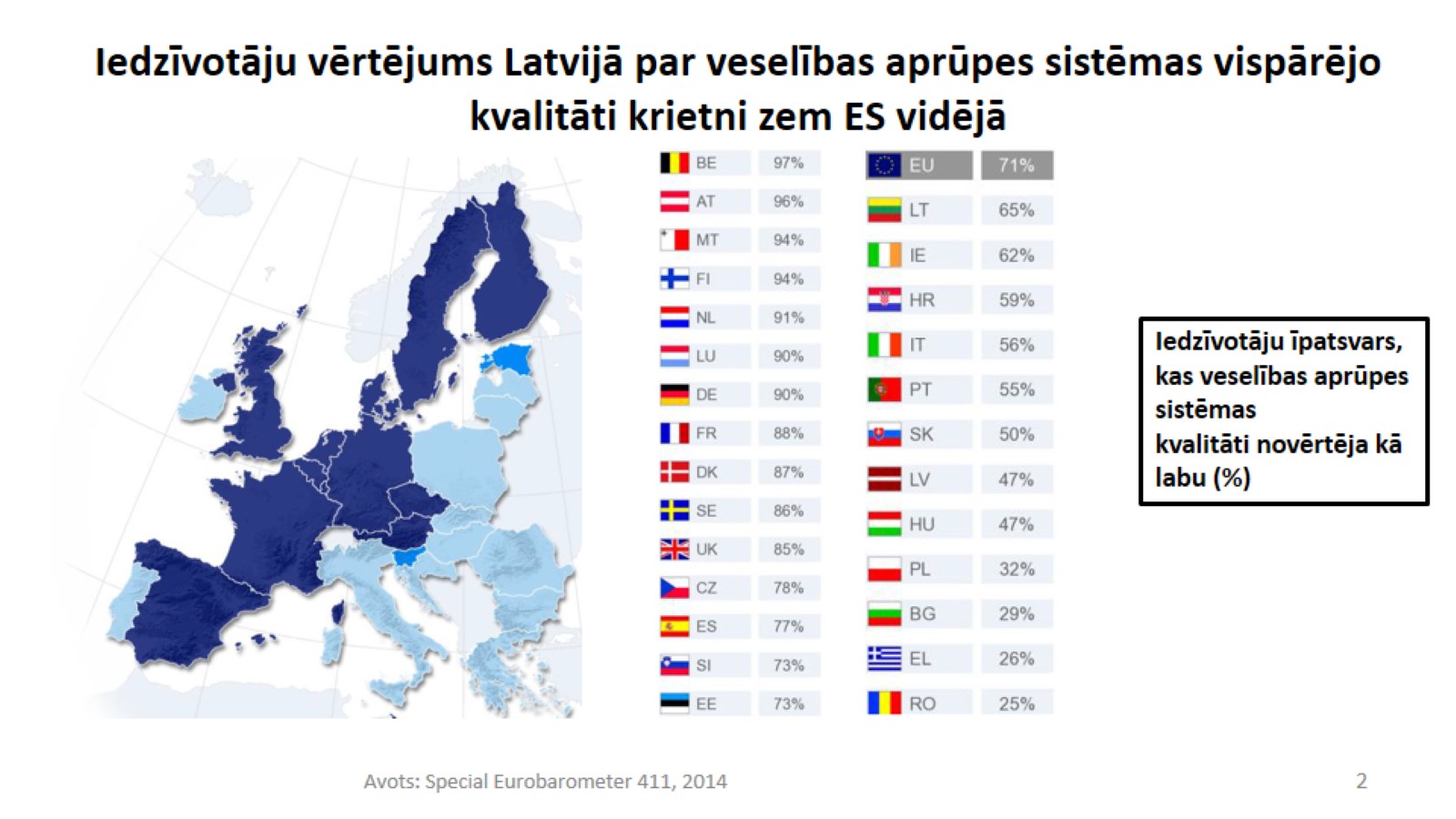 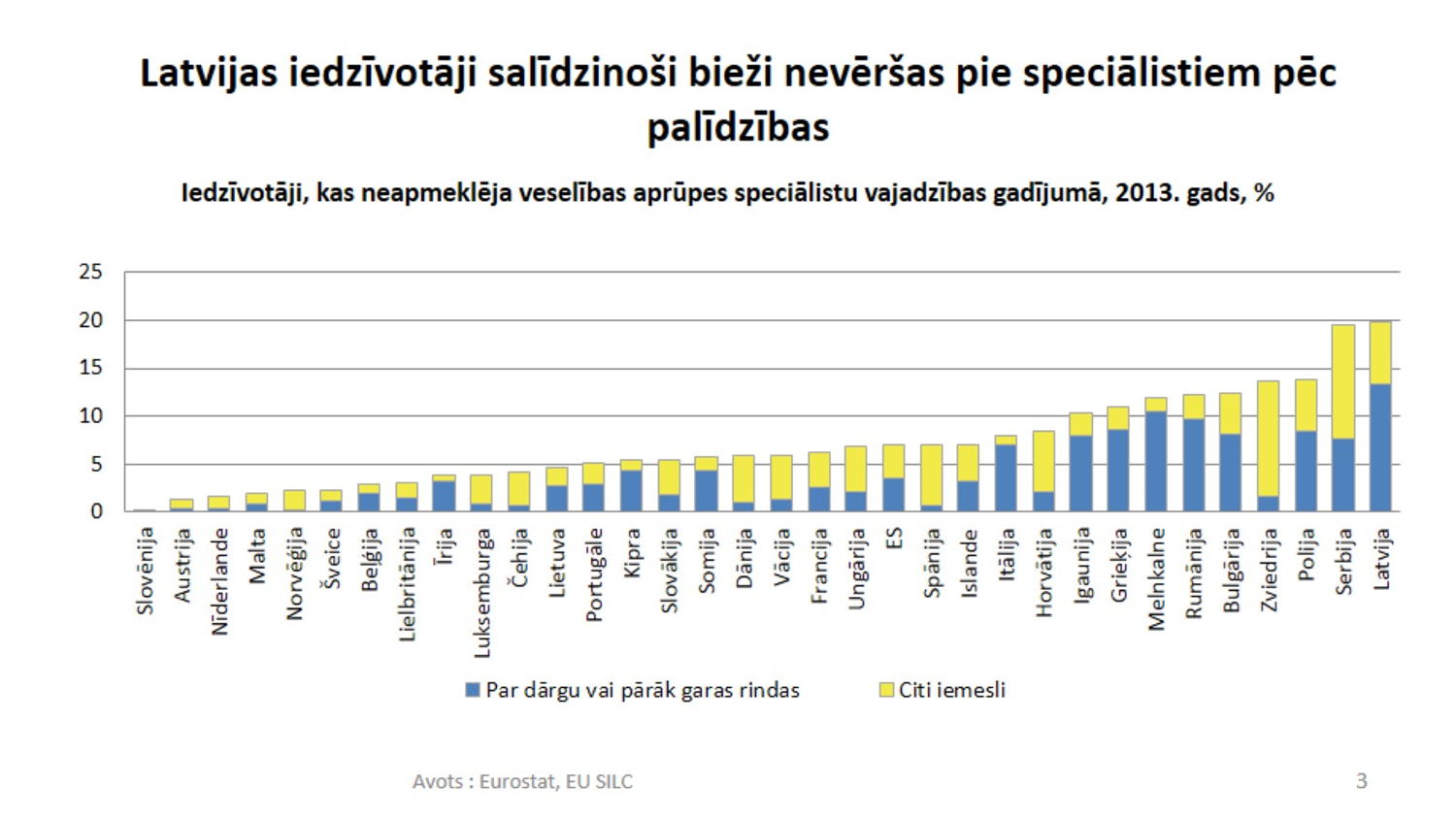 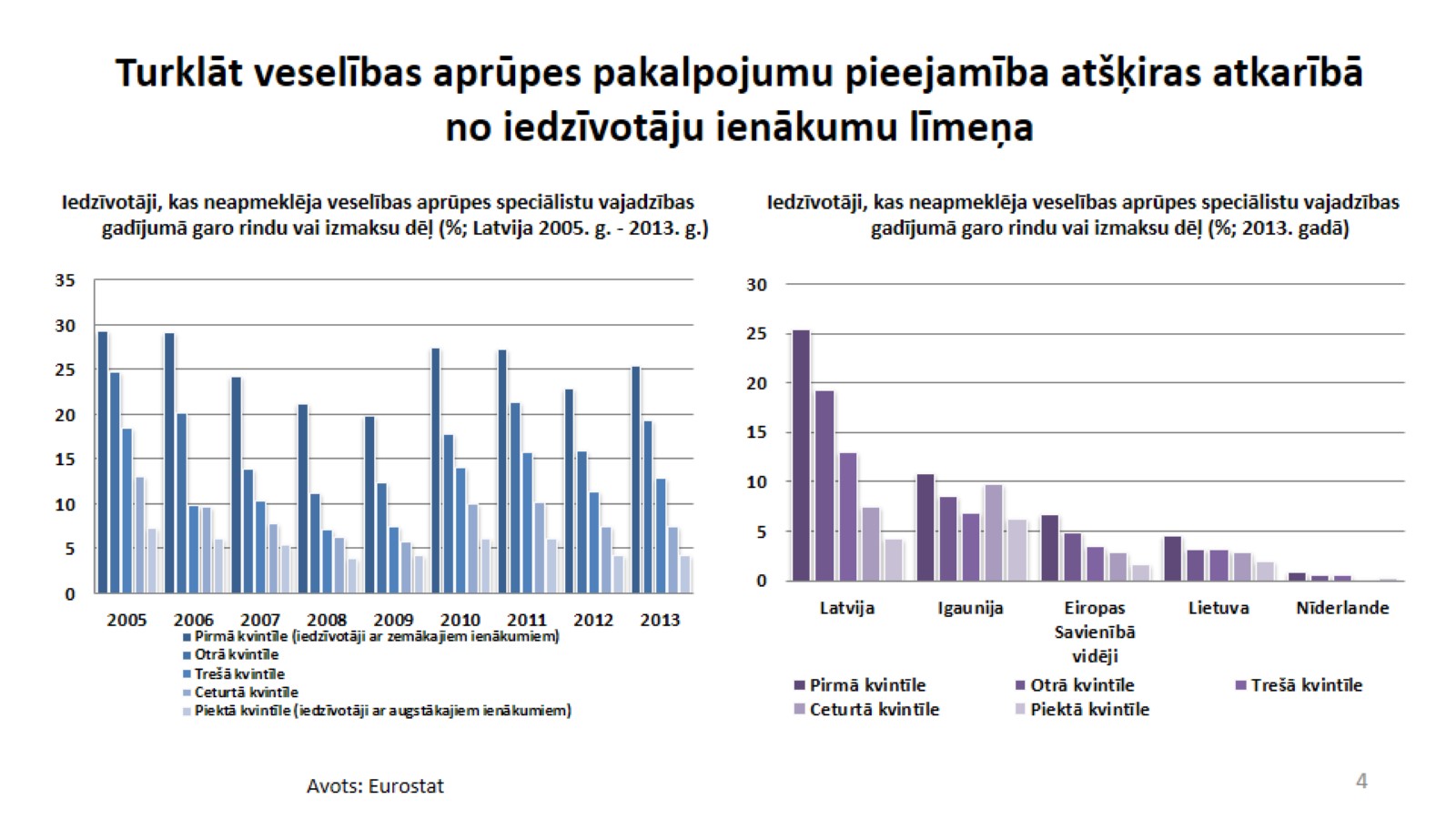 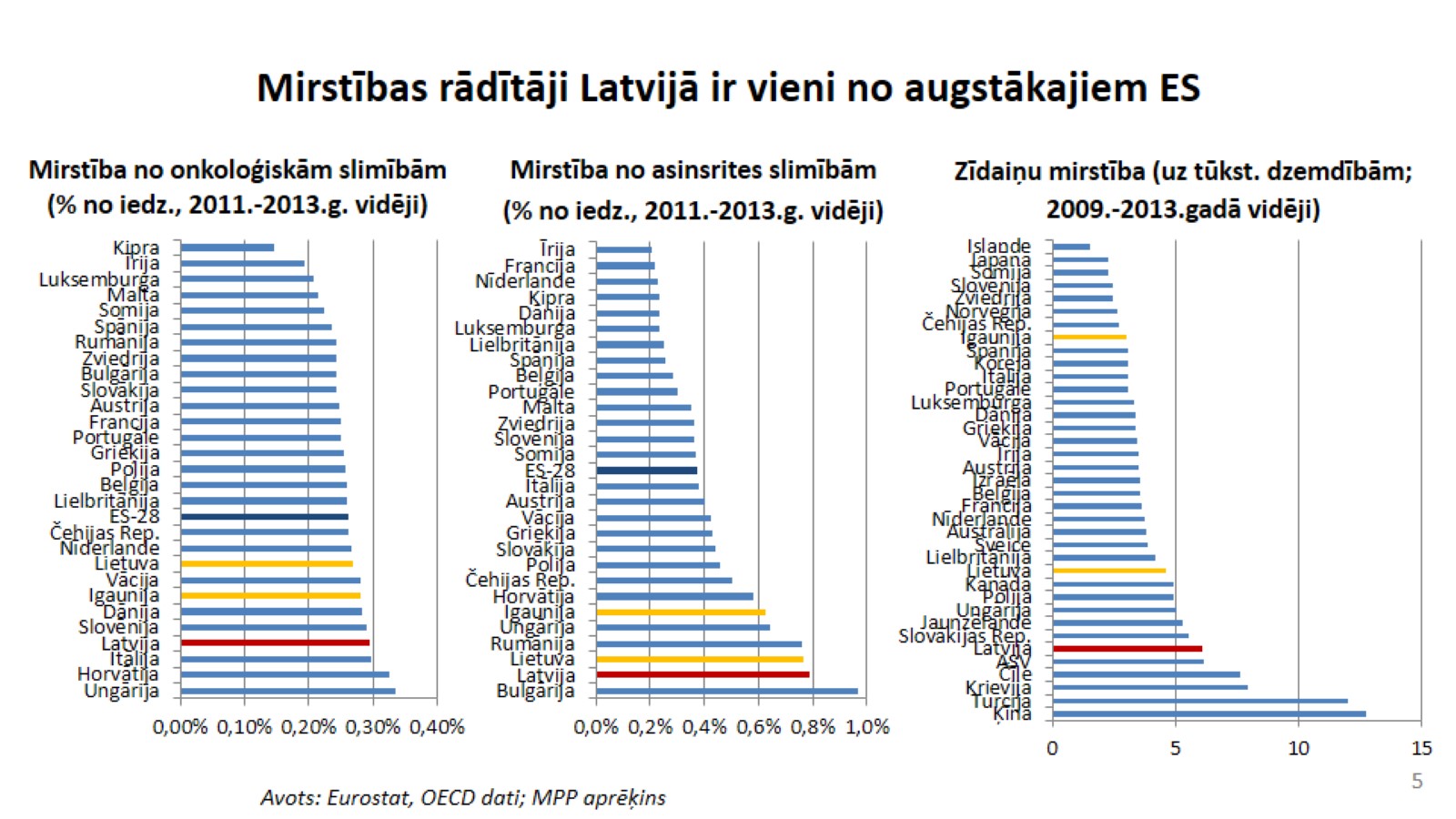 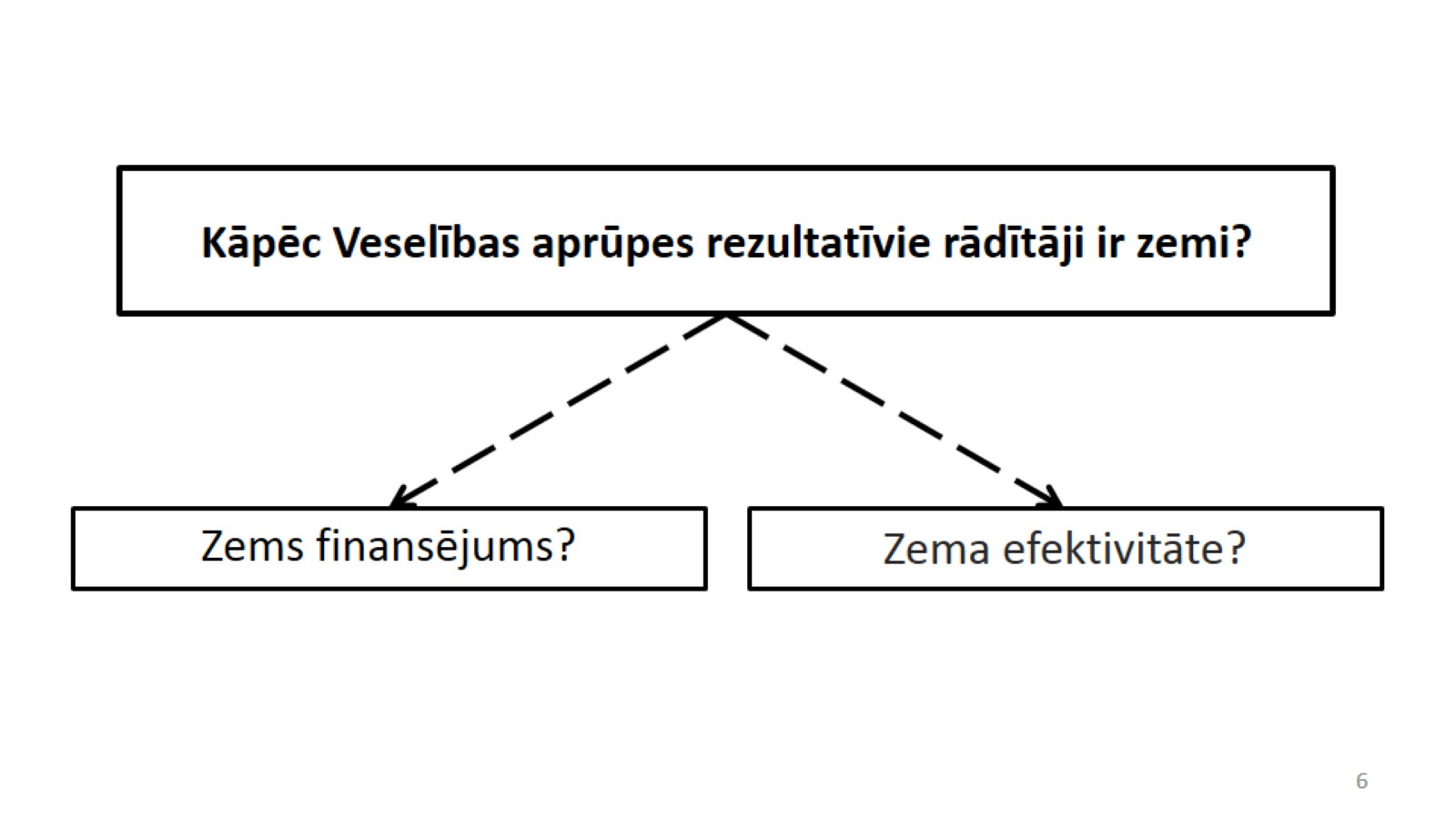 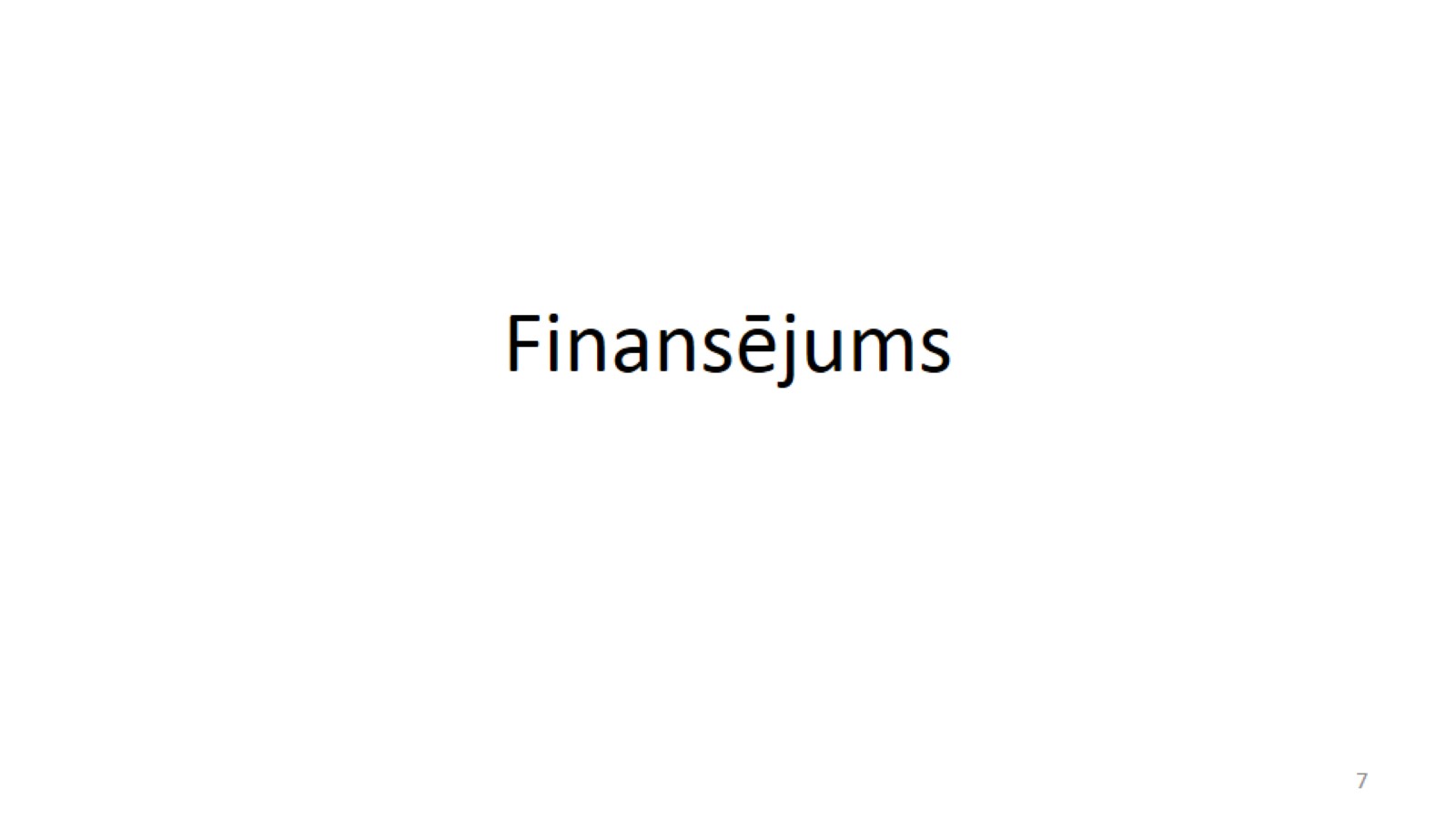 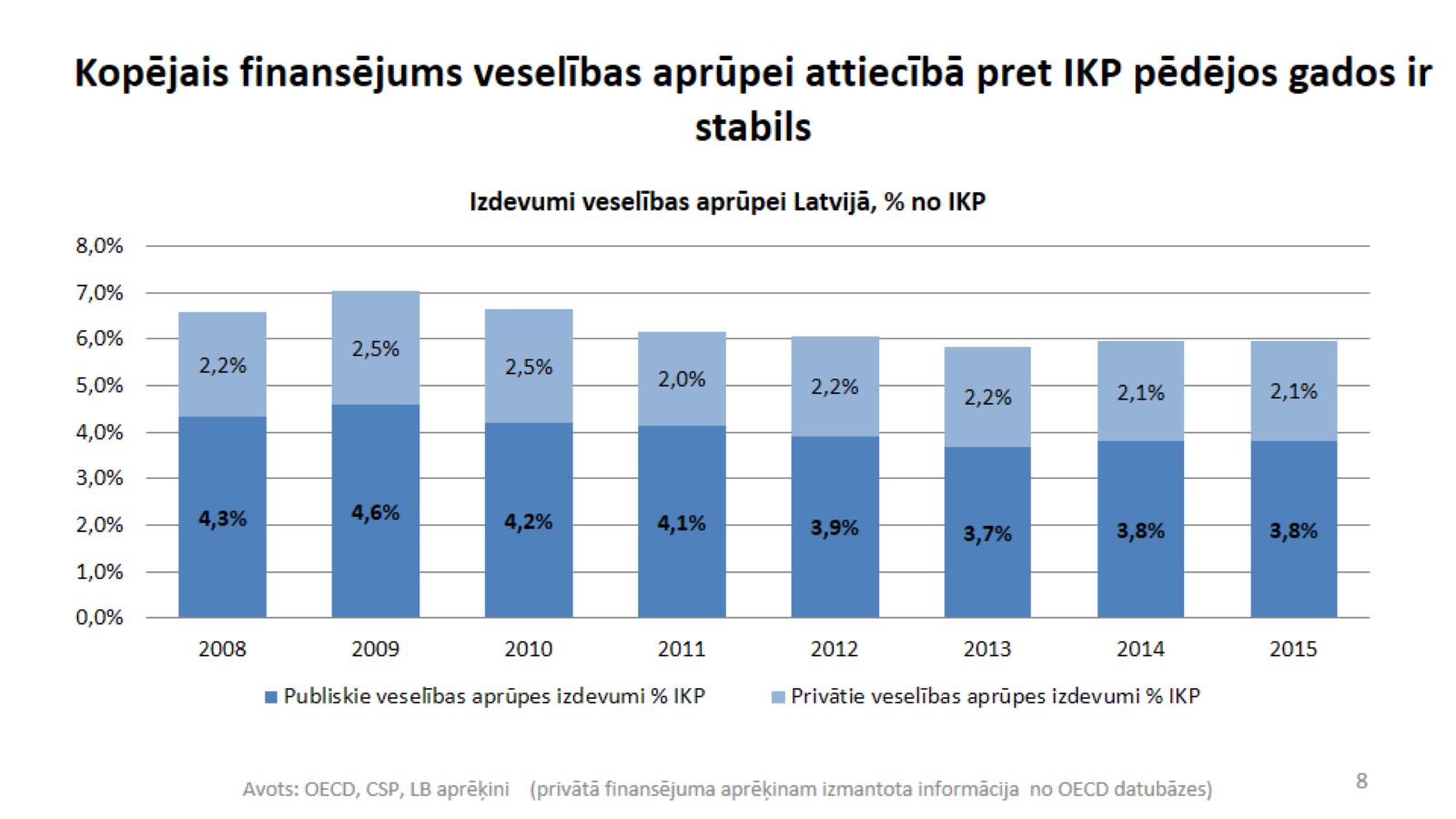 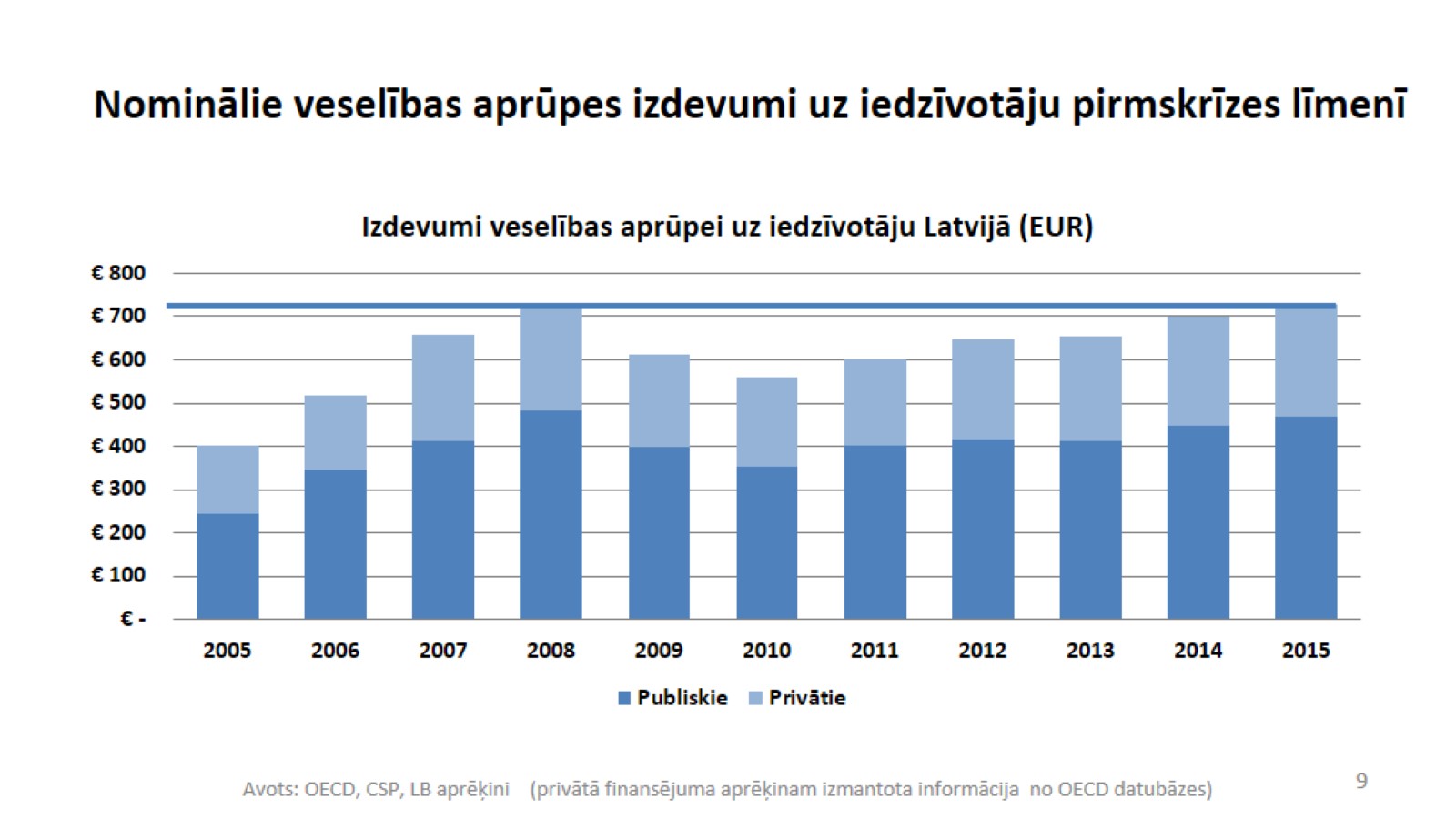 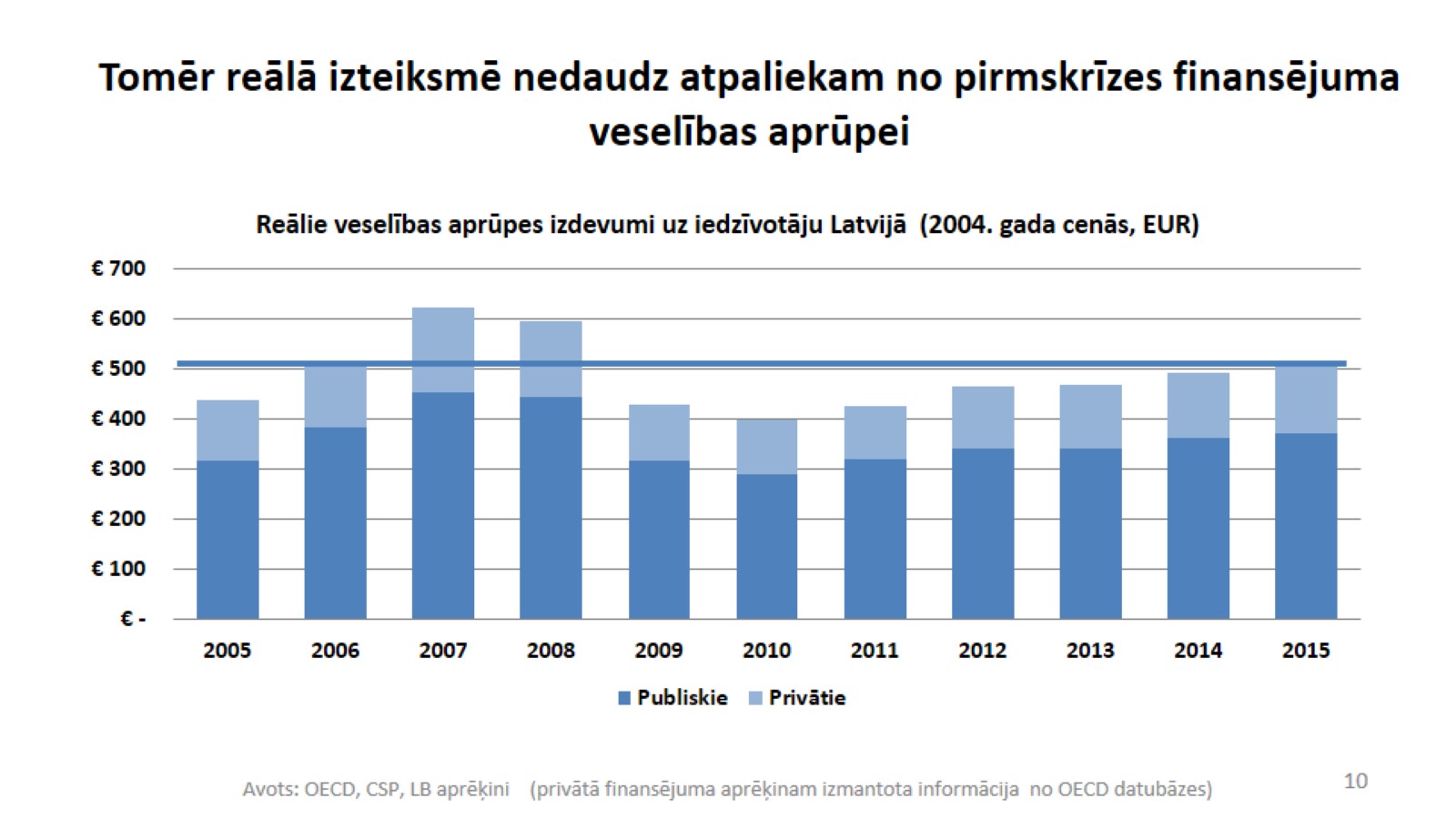 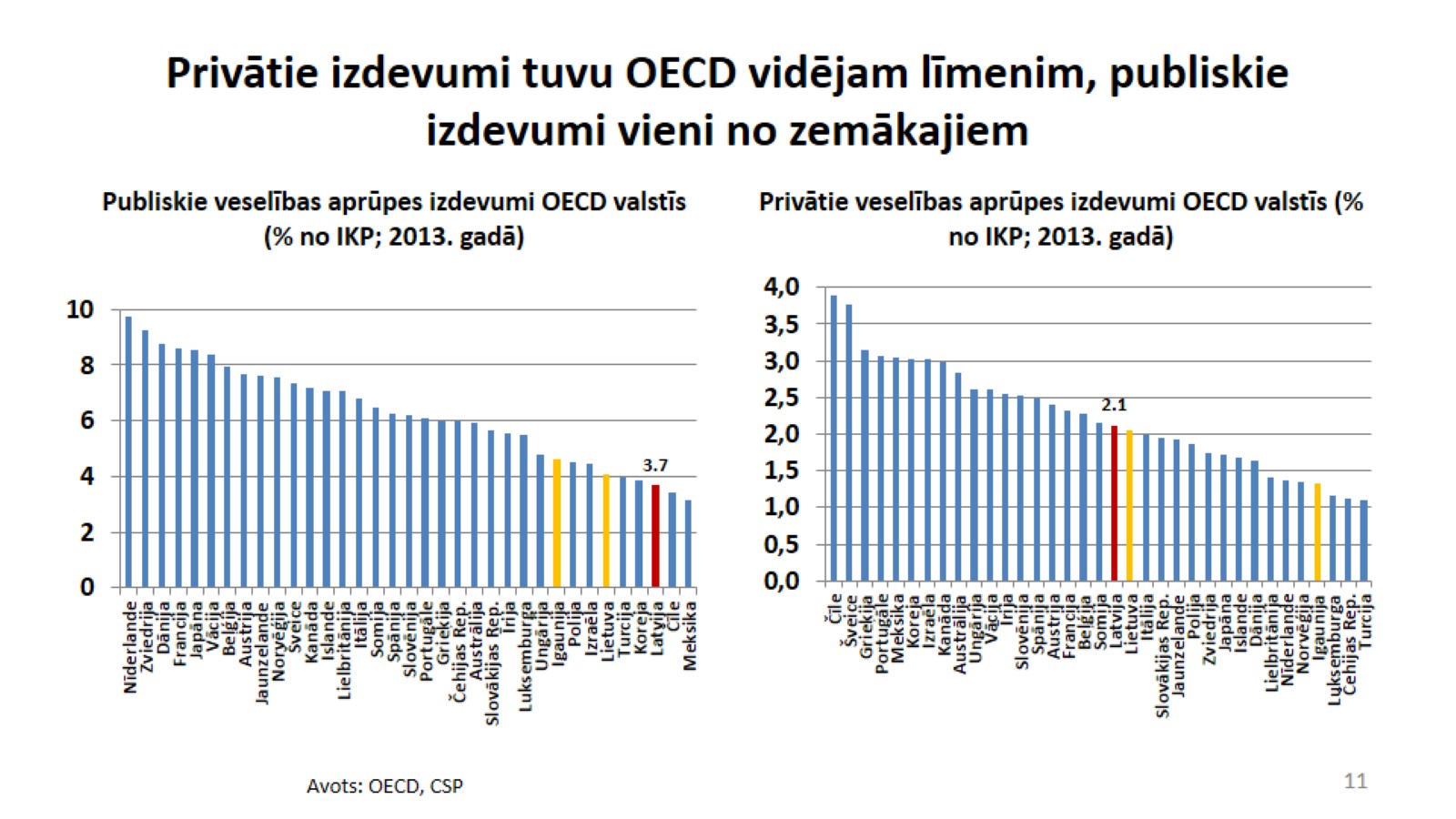 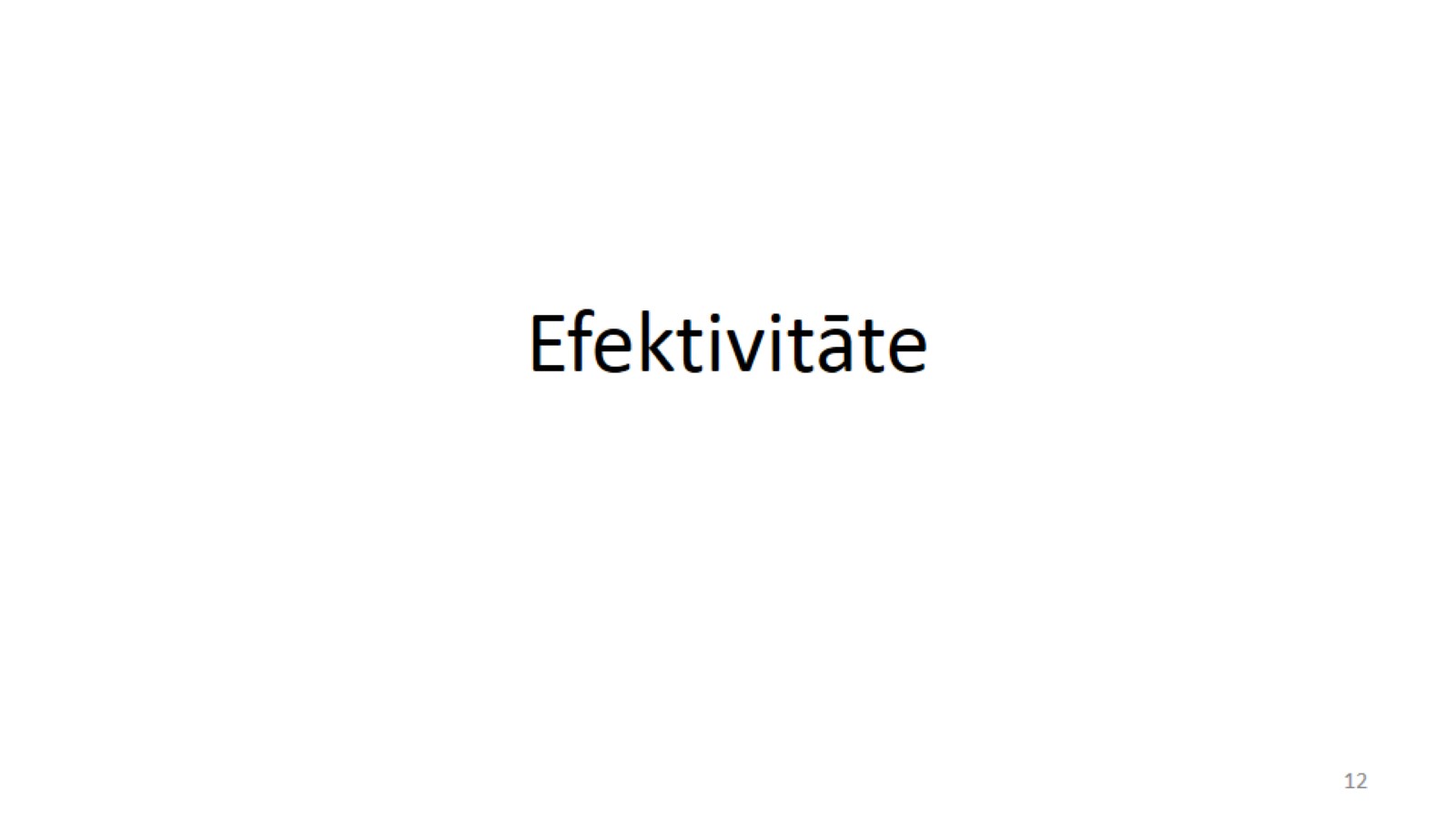 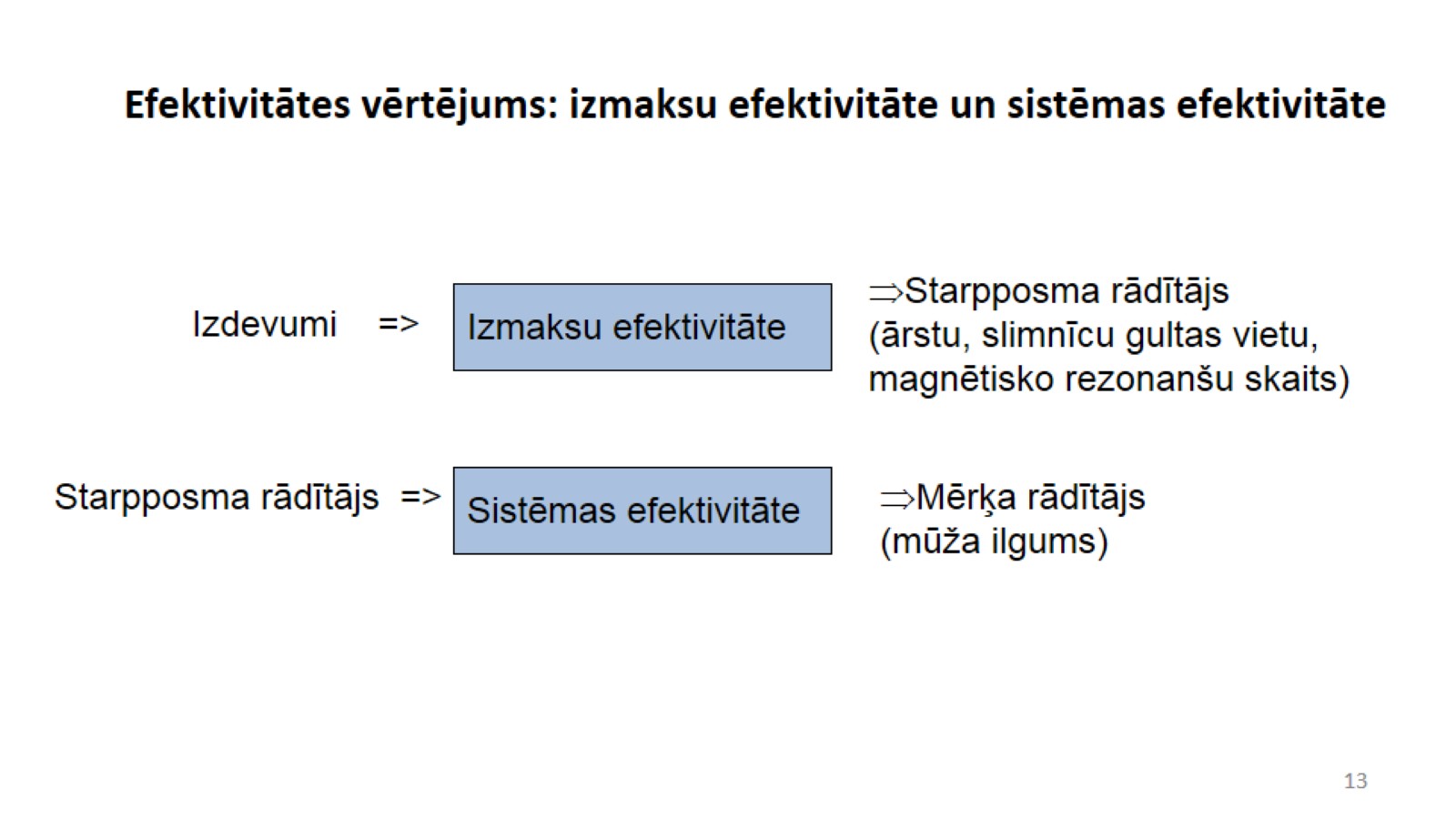 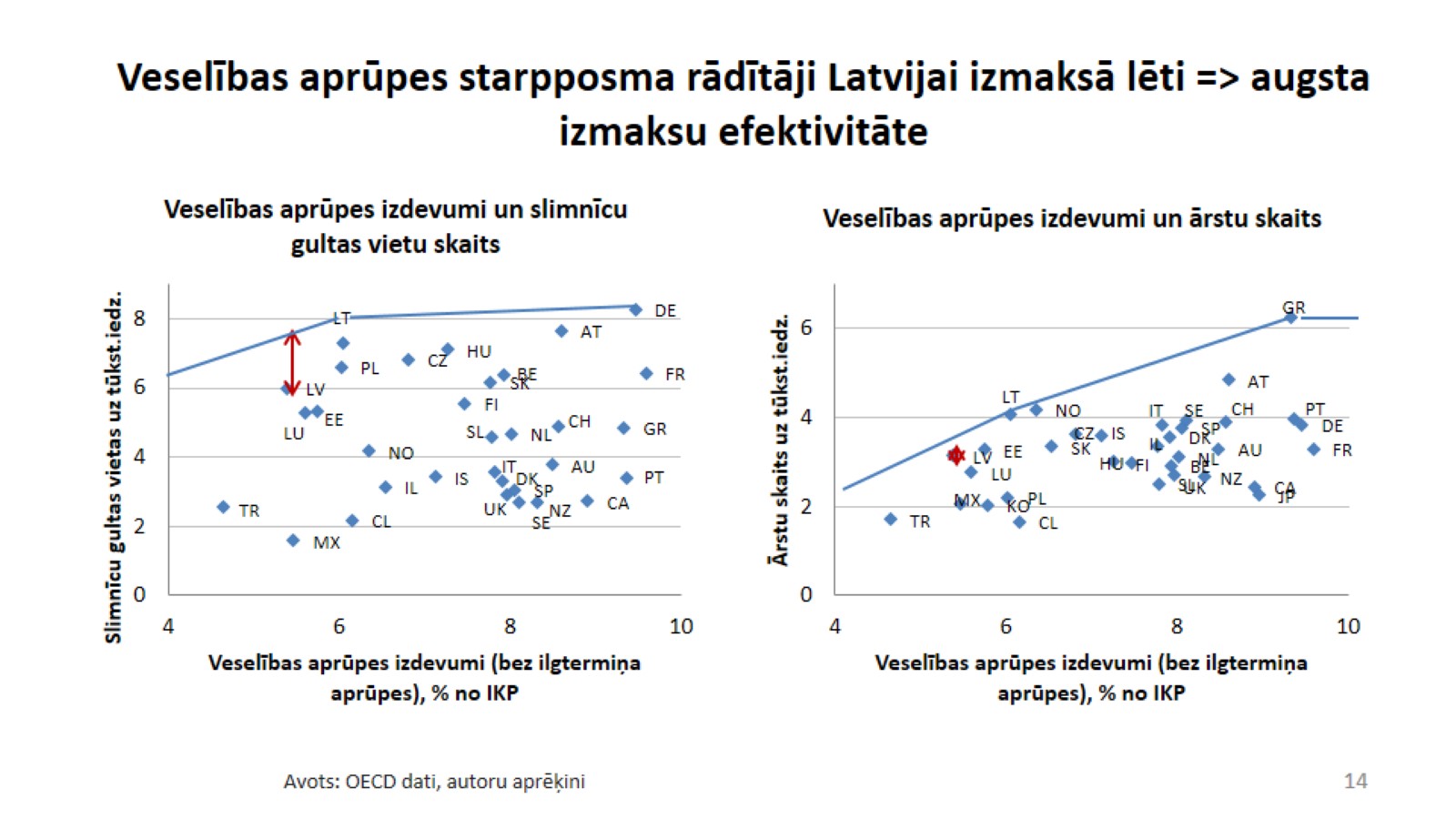 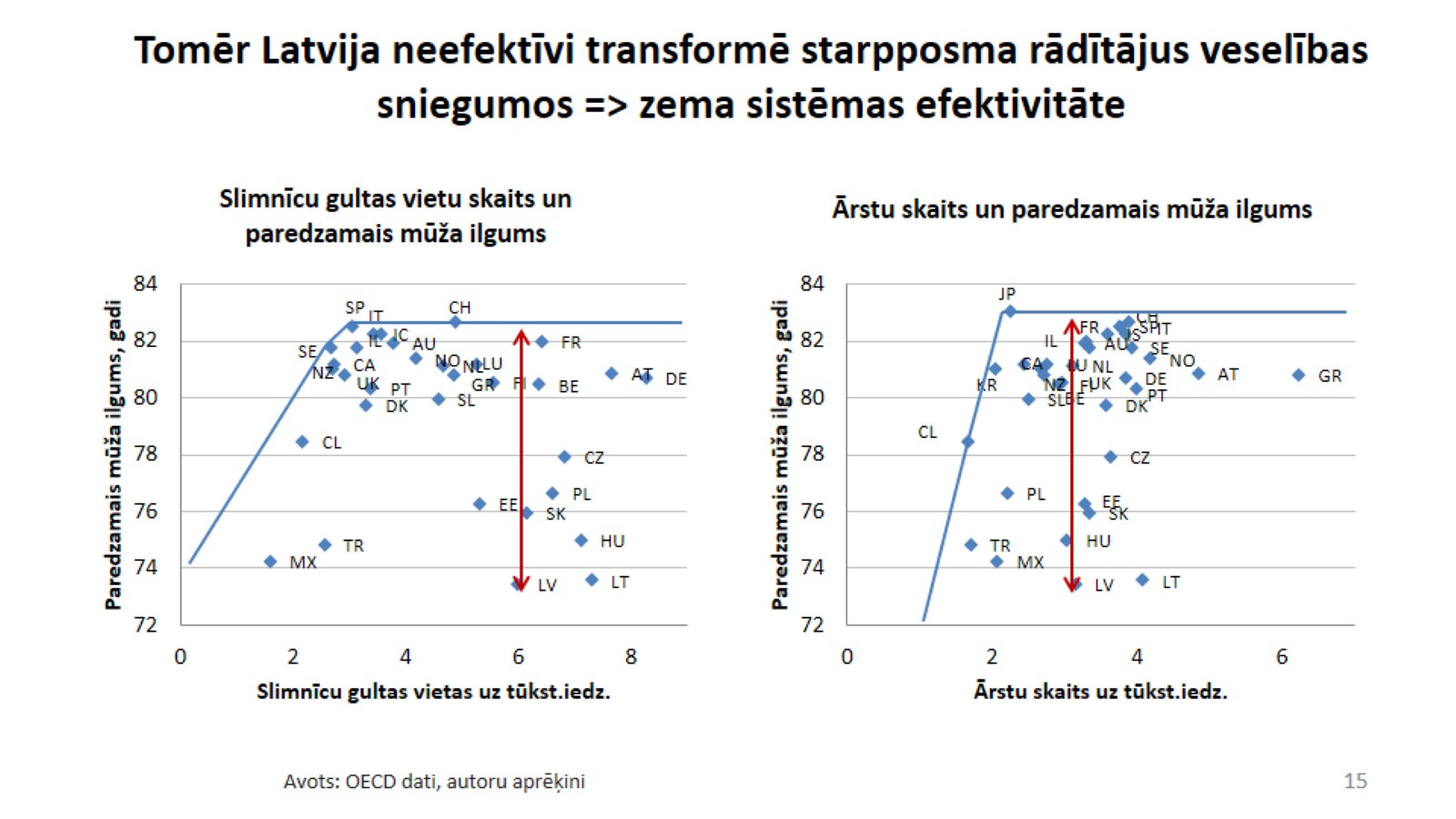 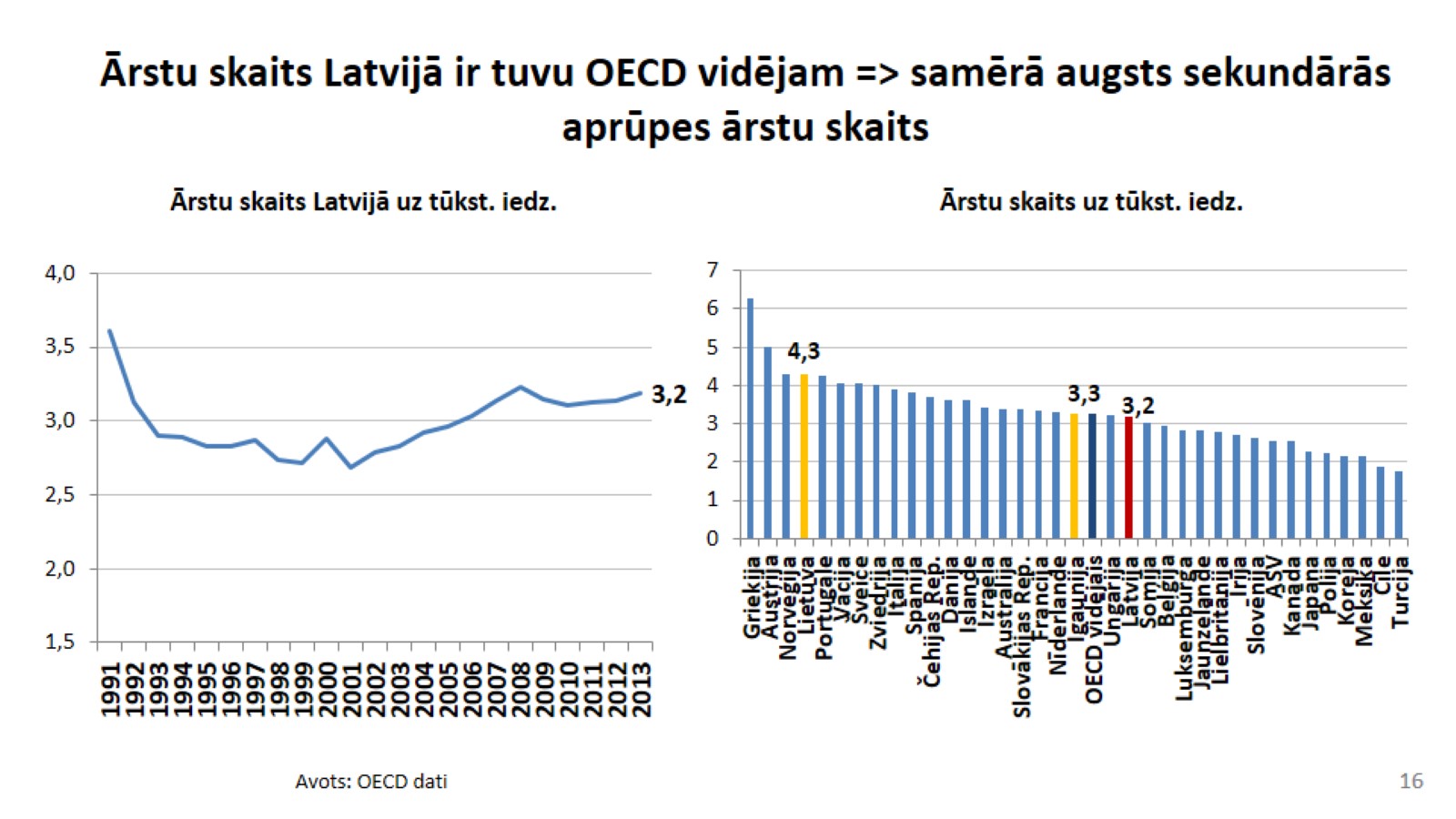 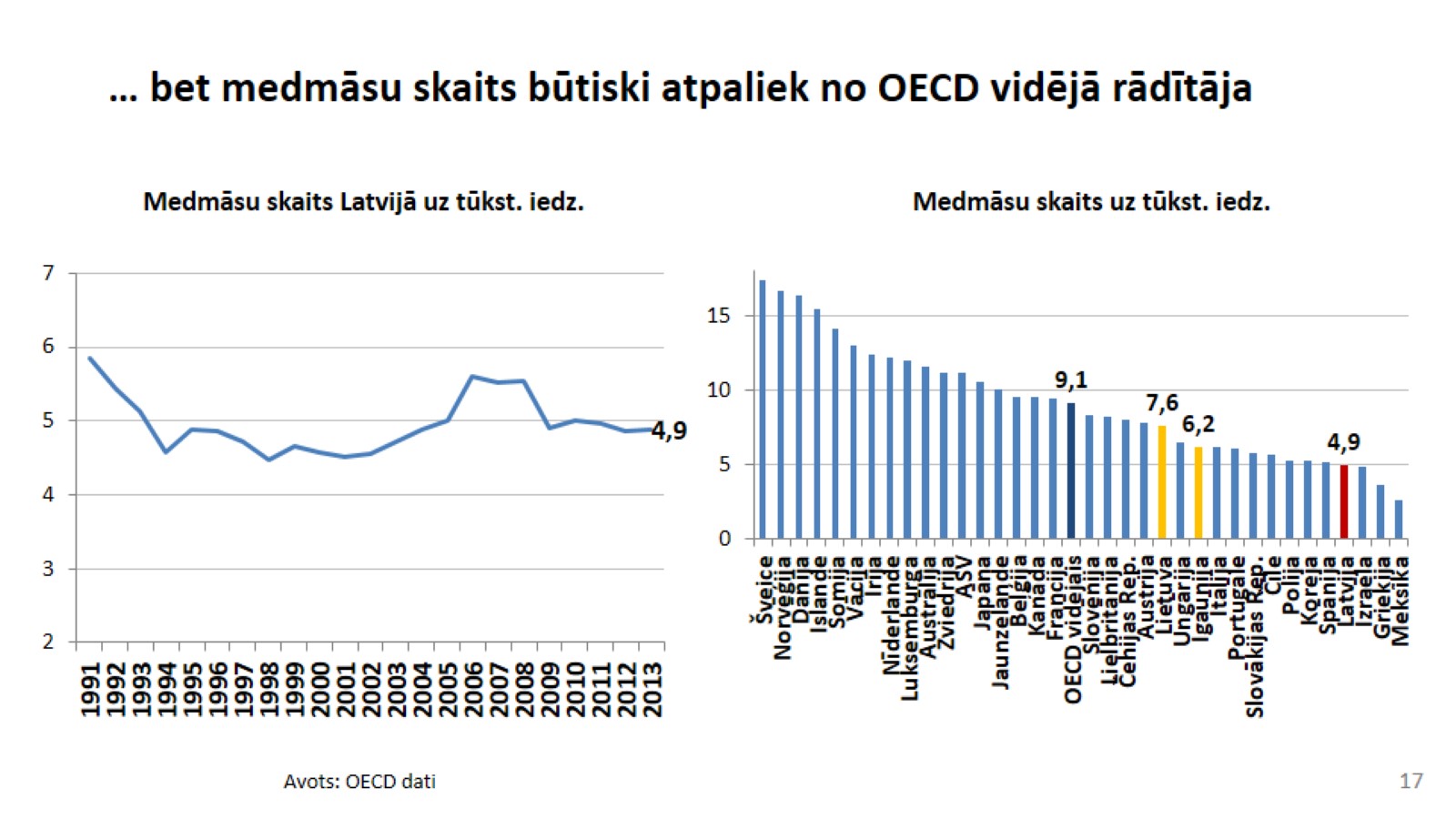 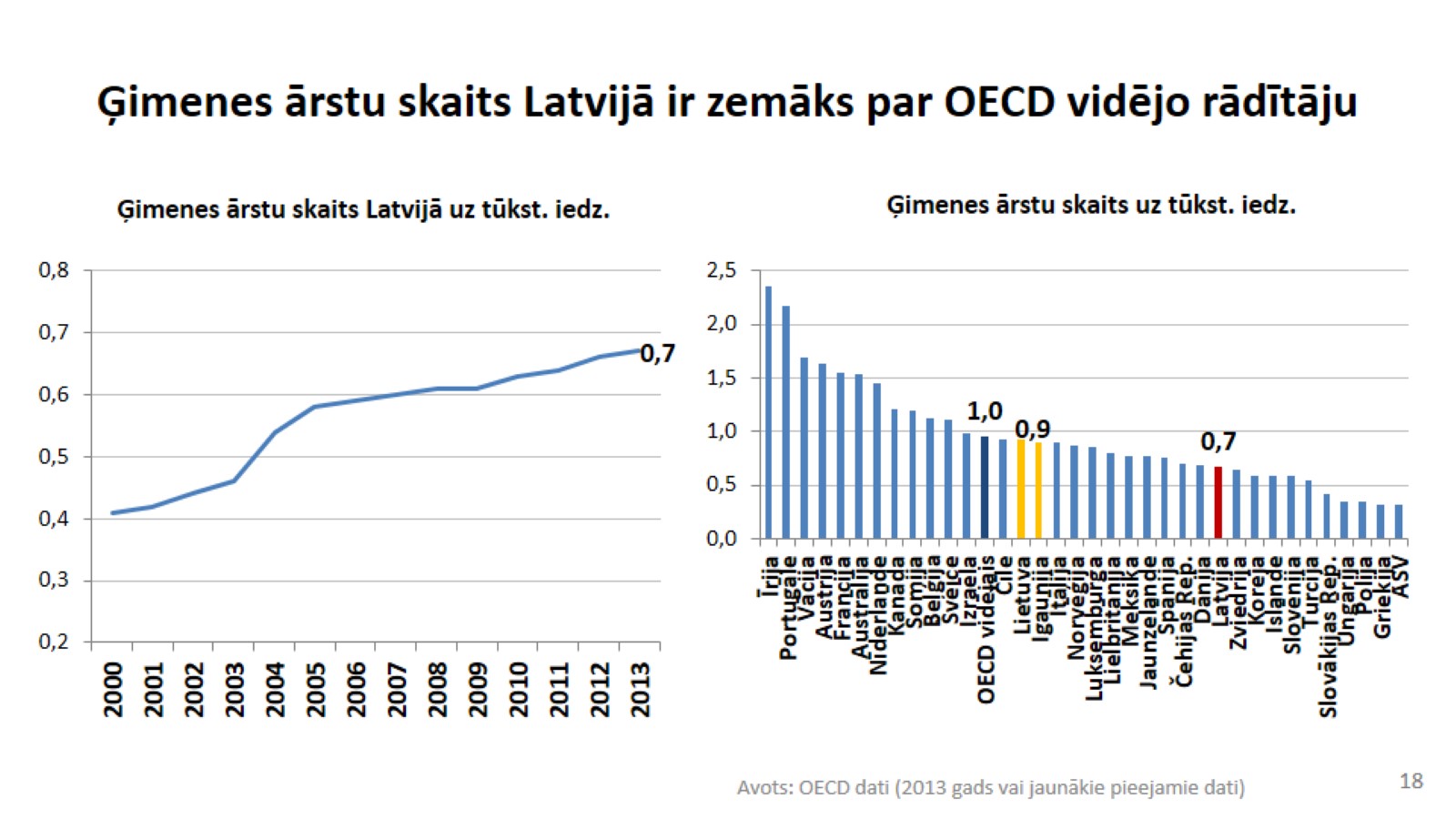 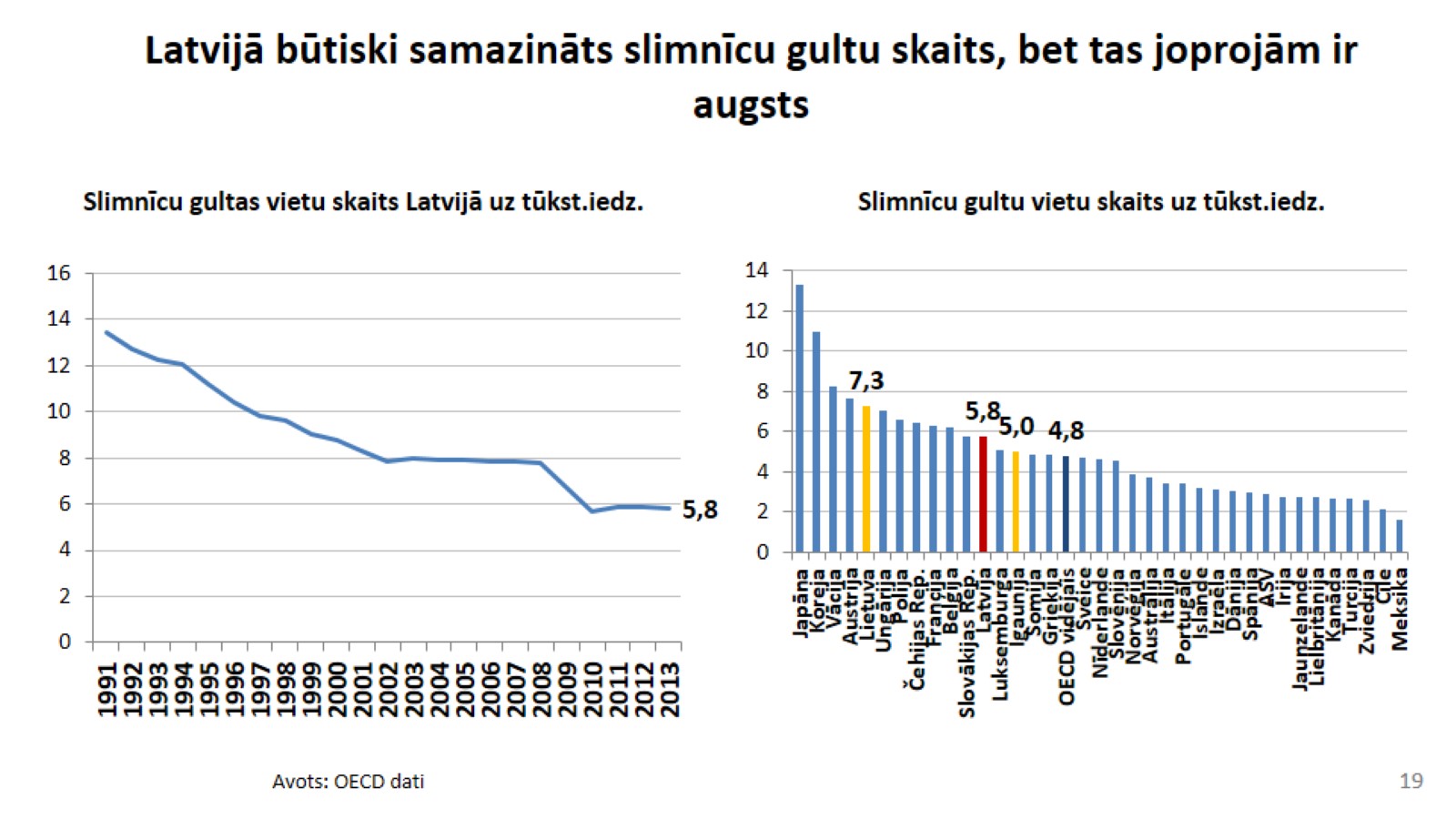 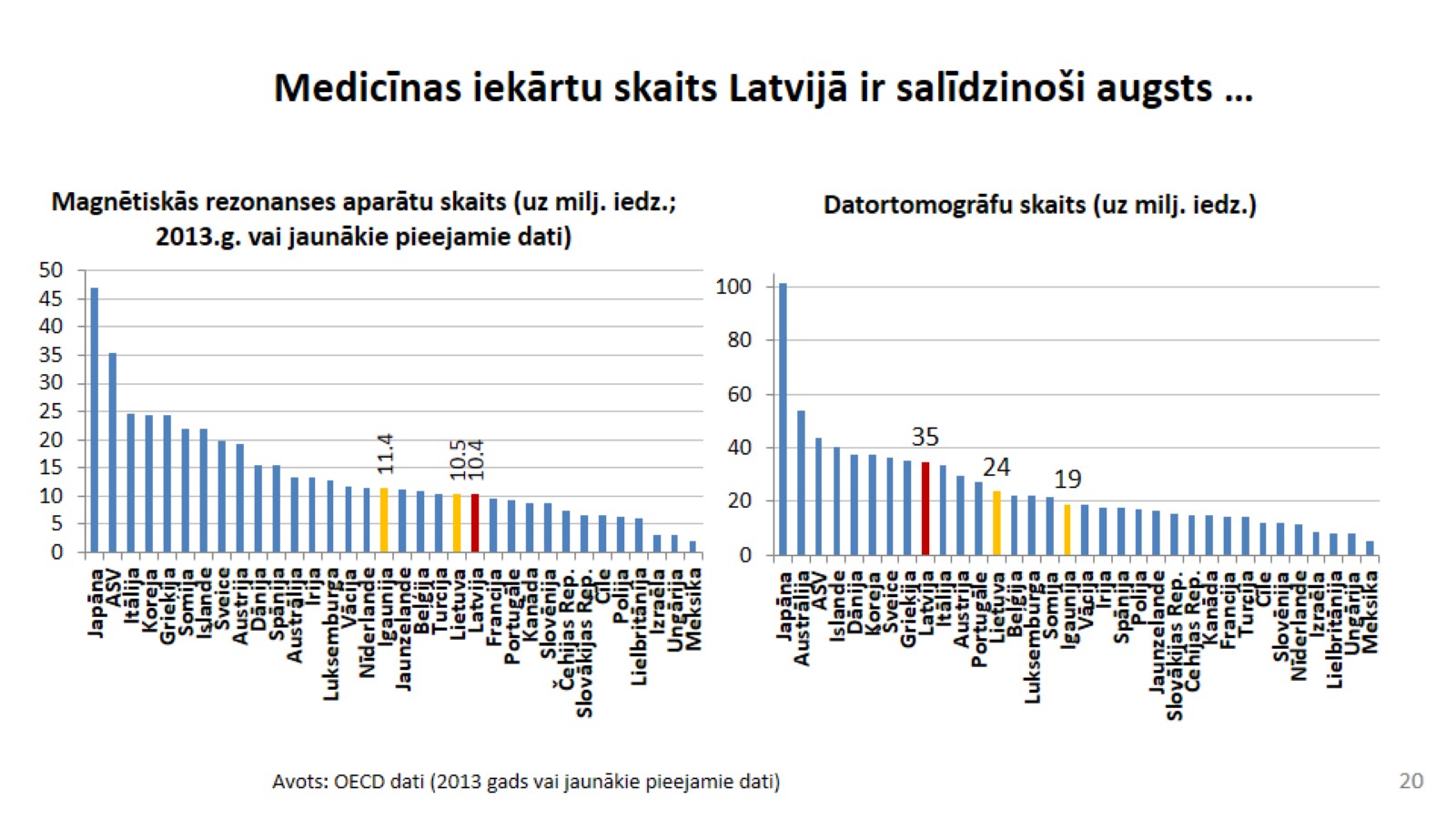 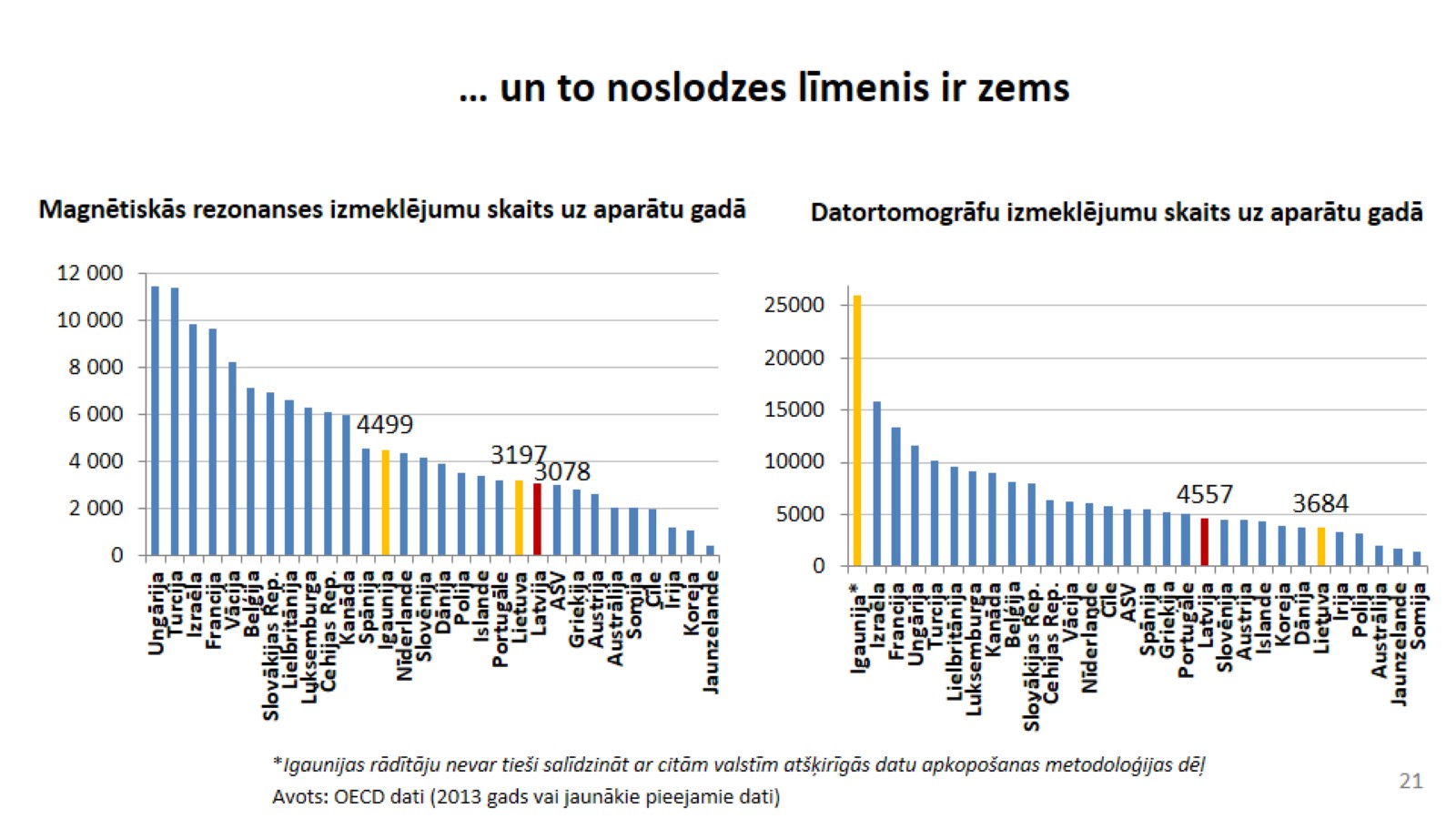 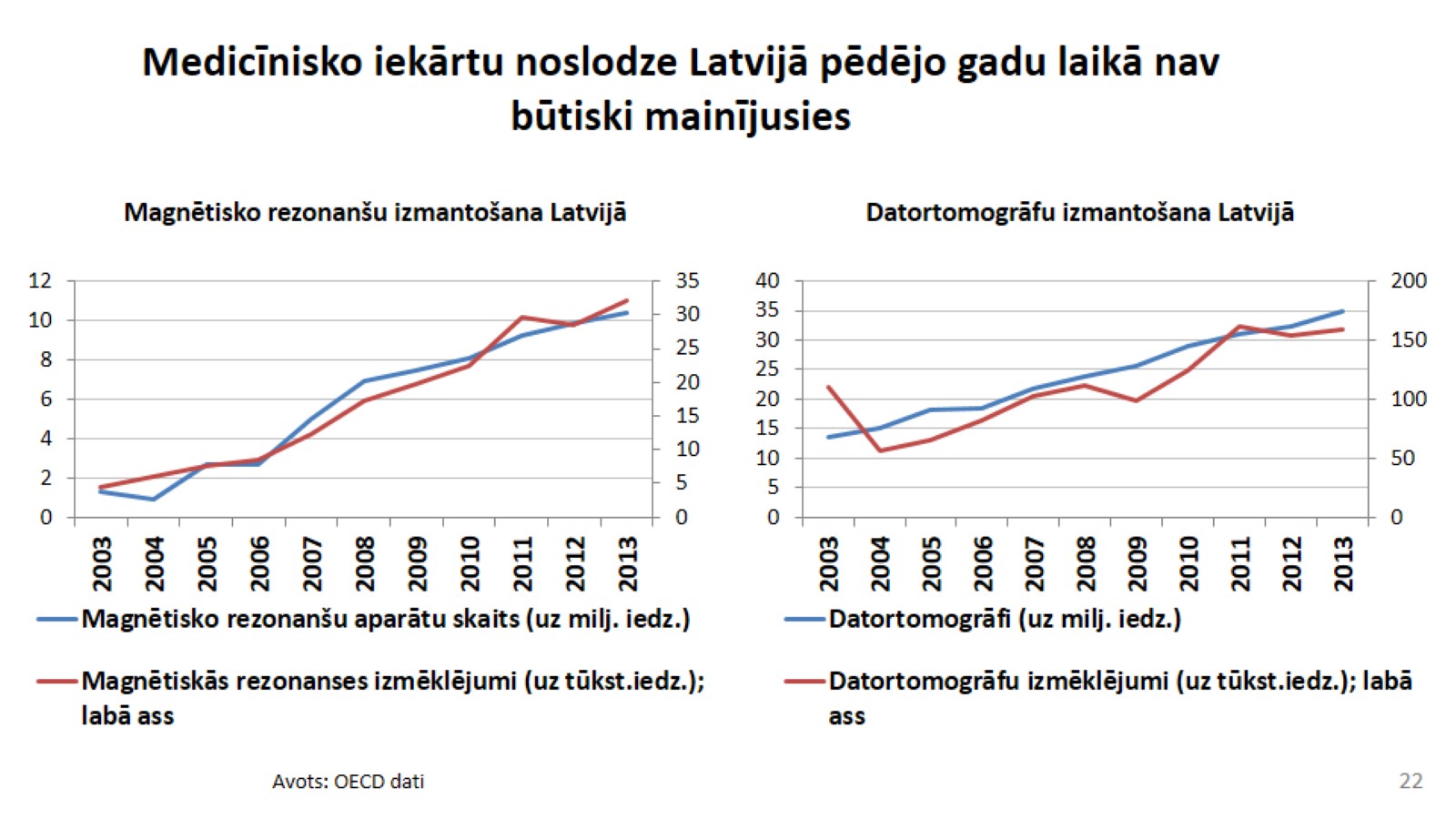 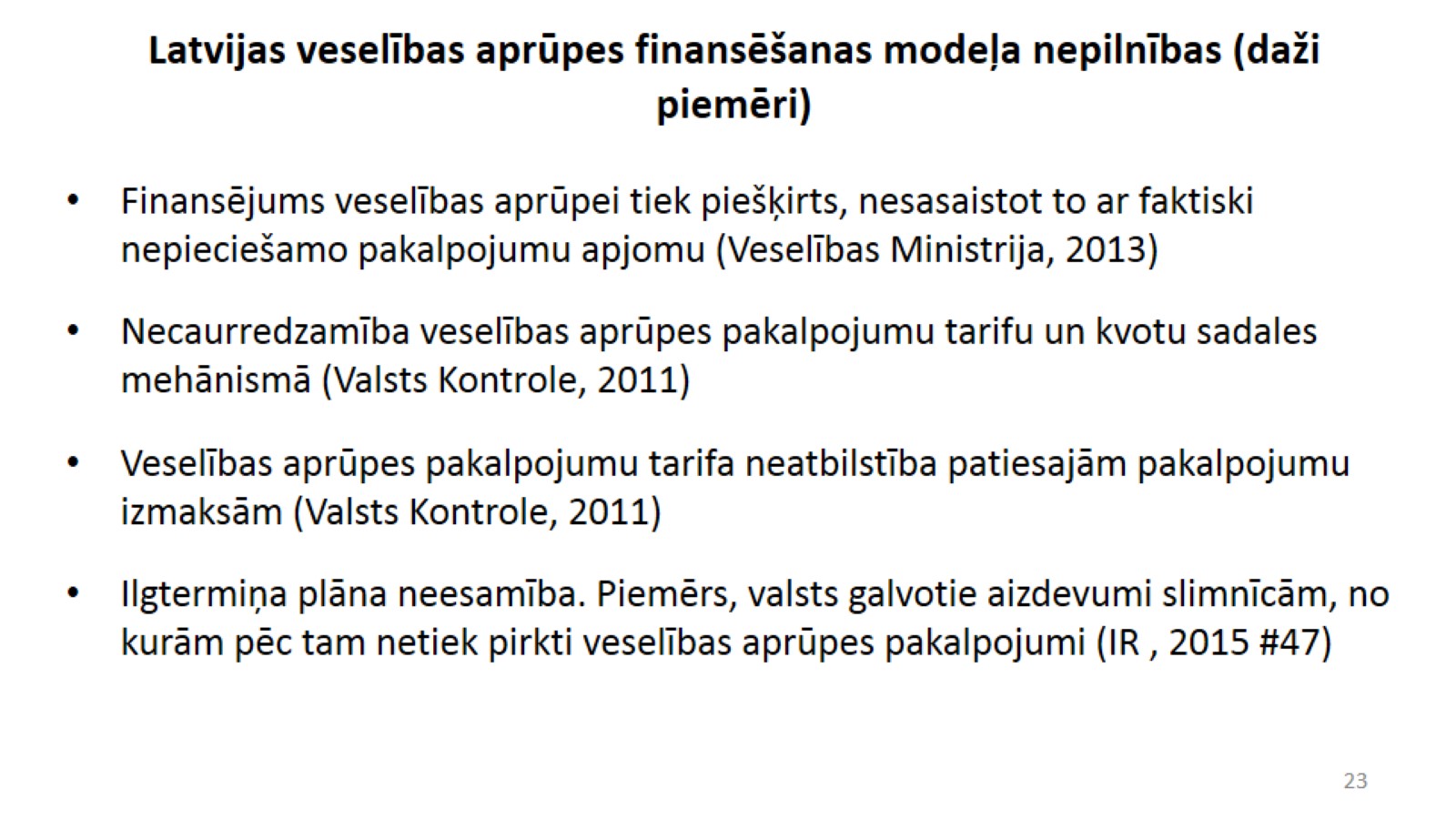 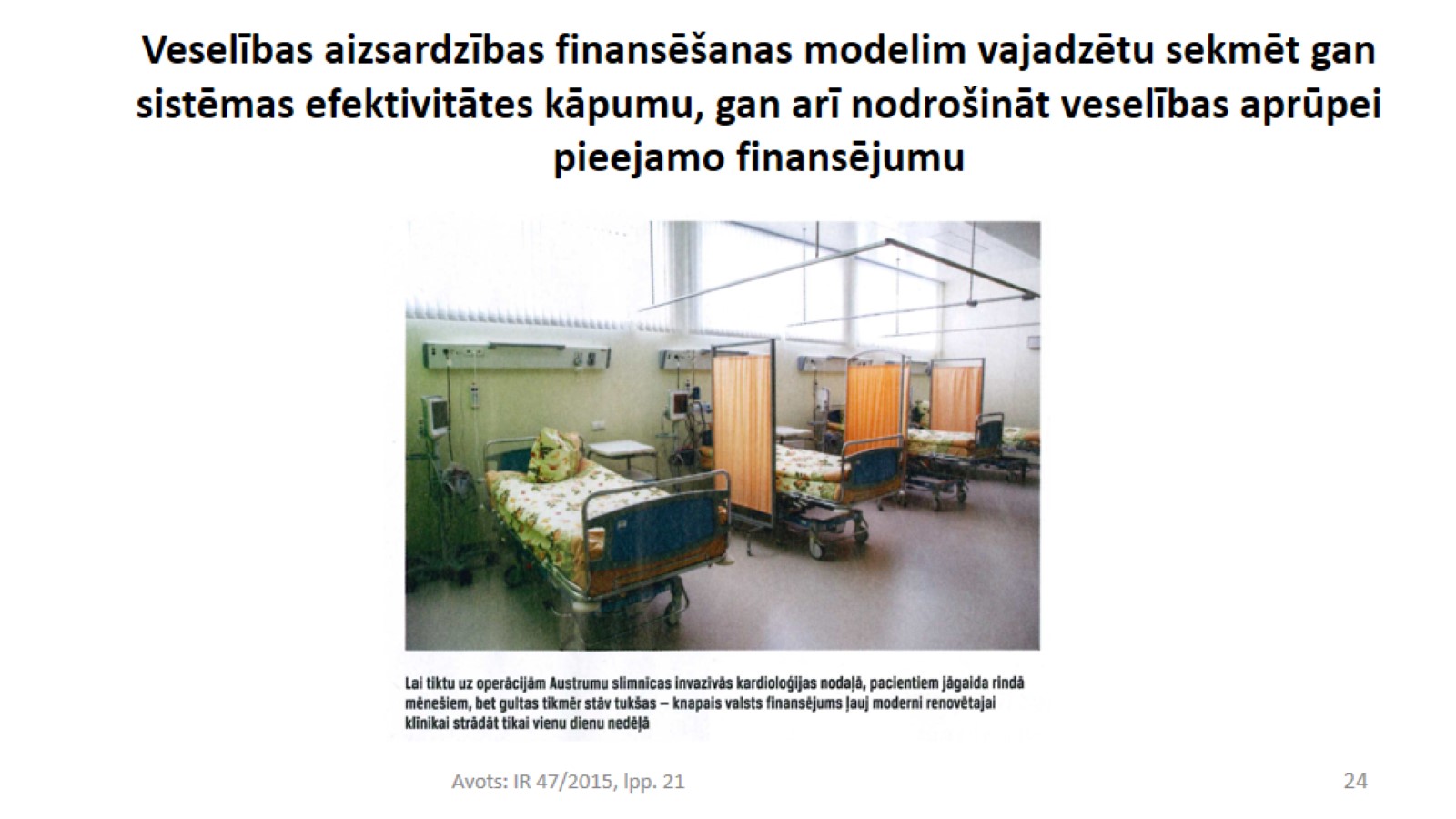 Ministre 							D.Reizniece-Ozola26.05.2016. 08:3086K.StafeckaBudžeta departamenta Valsts budžetapolitika un kopsavilkuma nodaļas vadītāja vietnieceT. 67095438Klinta.Stafecka@fm.gov.lv 